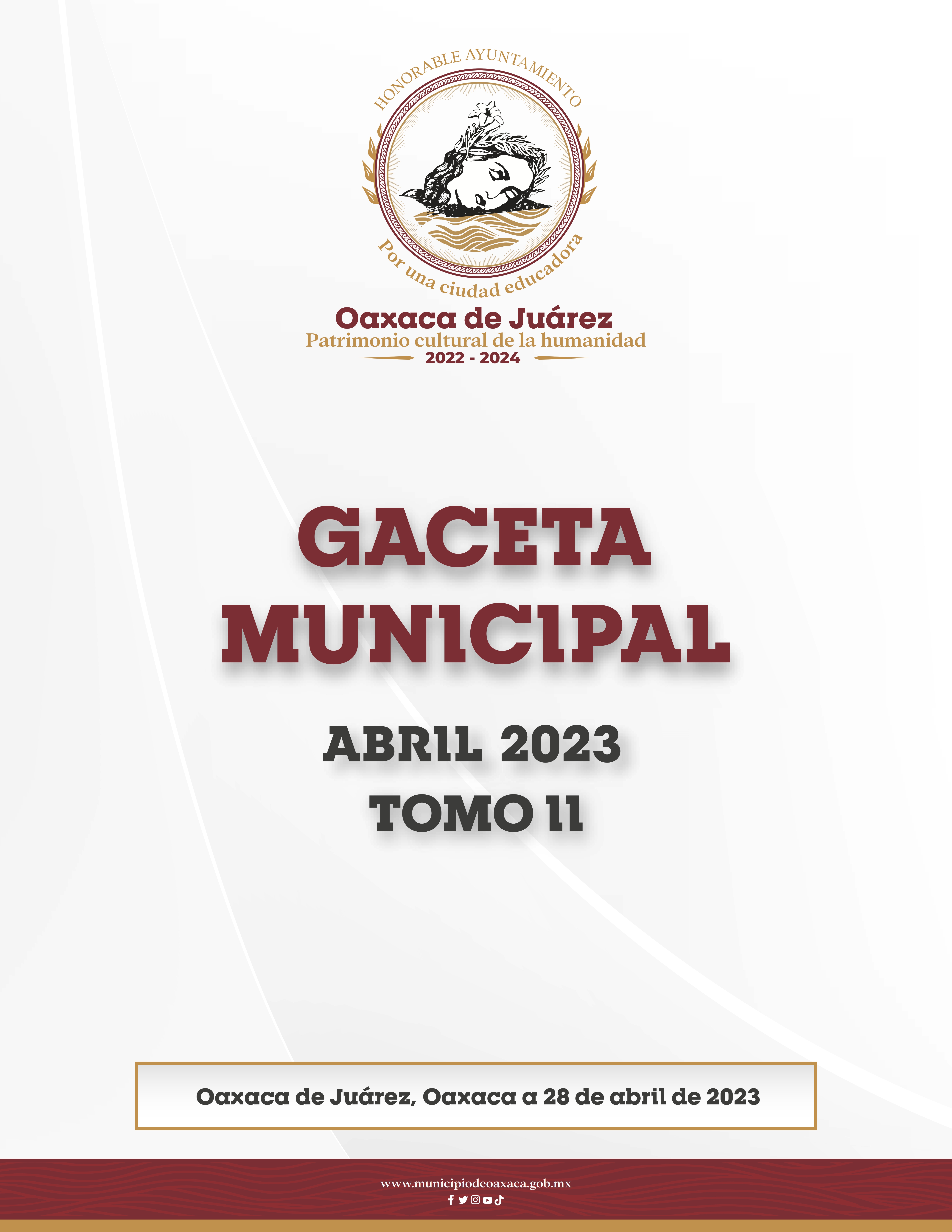 DIRECTORIOH. Ayuntamiento Constitucional de Oaxaca de JuárezC. Francisco Martínez NeriPresidente Municipal Constitucional de Oaxaca de JuárezC. Nancy Belem Mota FigueroaSíndica Primera MunicipalC. Jorge Castro CamposSíndico Segundo MunicipalC. Judith Carreño HernándezRegidora de Hacienda Municipal y de Transparencia y de Gobierno AbiertoC. René Ricárdez LimónRegidor de Bienestar y de Normatividad y Nomenclatura Municipal.C. Adriana Morales SánchezRegidora de Gobierno y Espectáculos y de Turismo.C. Pavel Renato López GómezRegidor de Obras Públicas y Desarrollo Urbano y de Centro HistóricoC. Deyanira Altamirano GómezRegidora de Igualdad de Género y de la Ciudad EducadoraC. Ismael Cruz GaytánRegidor de Servicios Municipales y de Mercados y Comercio en Vía PúblicaC. Claudia Tapia NolascoRegidora de Seguridad Ciudadana y Movilidad y de Agencias y Colonias.C. Irasema Aquino GonzálezRegidora de Desarrollo Económico y Mejora RegulatoriaC. Jesús Joaquín Galguera GómezRegiduría de Medio Ambiente y Cambio ClimáticoC. Mirna López TorresRegidora de Derechos Humanos y Asuntos IndígenasC. Pablo Alberto Ramírez Puga DomínguezRegidor de Salud, Sanidad y Asistencia SocialC. Jocabed Betanzos VelázquezRegidora de Juventud y Deporte y de Atención a Grupos en Situación de VulnerabilidadC. Juan Rafael Rosas HerreraRegidor de Protección Civil y de Zona MetropolitanaFRANCISCO MARTÍNEZ NERI, Presidente Municipal Constitucional del Municipio de Oaxaca de Juárez, del Estado Libre y Soberano de Oaxaca, a sus habitantes hace saber:Que el Honorable Ayuntamiento del Municipio de Oaxaca de Juárez, Oaxaca, en uso de sus atribuciones y facultades y con fundamento en lo dispuesto por los artículos 115 fracción II de la Constitución Política de los Estados Unidos Mexicanos; 113 fracción I de la Constitución Política del Estado Libre y Soberano de Oaxaca; 68 fracción V, 136, 137 y 138 de la Ley Orgánica Municipal; 54 fracción IV y 242 del Bando de Policía y Gobierno del Municipio de Oaxaca de Juárez; y 3, 4 y 5 del Reglamento de la Gaceta del Municipio de Oaxaca de Juárez; en sesión ordinaria de Cabildo de fecha trece de abril de dos mil veintitrés, tuvo a bien aprobar la propuesta de acuerdo al siguiente:ACUERDO PM/PA/12/2023C O N S I D E R A N D OPRIMERO. Que de conformidad con el artículo 115 de la Constitución Política de los Estados Unidos Mexicanos; y 113 de la Constitución Política del Estado Libre y Soberano de Oaxaca; los Municipios son gobernados por un Ayuntamiento de elección popular directa, integrado por un Presidente o Presidenta Municipal y el número de regidurías y sindicaturas que la Ley determine; con personalidad jurídica y patrimonio propios.SEGUNDO. Que en términos de lo dispuesto por el artículo 2 y 3 de la Ley Orgánica Municipal del Estado de Oaxaca, se establece que el Municipio libre es un nivel de Gobierno, investido de personalidad jurídica, con territorio y patrimonio propios, autónomo en su régimen interior, con capacidad económica propia y con la libre administración de su hacienda, con una población asentada en una circunscripción territorial y gobernado por un Ayuntamiento.TERCERO. Que de acuerdo al artículo 45 de la Ley Orgánica Municipal del Estado de Oaxaca; y 33 del Bando de Policía y Gobierno del Municipio de Oaxaca de Juárez, el Honorable Ayuntamiento como órgano deliberante resolverá de forma colegiada los asuntos de su competencia mediante reuniones denominadas Sesiones de Cabildo, las cuales serán públicas.CUARTO. Que en lo específico, los artículos 46 fracción III de la Ley Orgánica Municipal del Estado de Oaxaca; 34 fracción III y 35 del Bando de Policía y Gobierno del Municipio de Oaxaca de Juárez; 23 fracción III y 28 fracción III del Reglamento Interior del Honorable Ayuntamiento del Municipio de Oaxaca de Juárez; las sesiones de Cabildo podrán ser Solemnes y son aquellas que se revisten de un ceremonial especial, previo acuerdo del Honorable Ayuntamiento, y se celebrarán en el lugar que para tal efecto acuerde el Cabildo por mayoría simple mediante declaratoria oficial.En este orden de ideas, tengo a bien proponer a su consideración el siguiente:PUNTO DE ACUERDOPRIMERO. El Honorable Ayuntamiento de Oaxaca de Juárez aprueba habilitar como Recinto Oficial al Teatro Macedonio Alcalá, para celebrar la Sesión Solemne de Cabildo el día veinticinco de abril de dos mil veintitrés a las 10:00 horas con motivo del 491 Aniversario de la elevación de Villa al Rango de Ciudad a la entonces Nueva Antequera, hoy Oaxaca de Juárez.SEGUNDO. Notifíquese por conducto de la Secretaría Municipal a las y los Concejales integrantes del Honorable Ayuntamiento de Oaxaca de Juárez, la convocatoria y el orden del día correspondiente a la Sesión Solemne de Cabildo de fecha 25 de abril del año 2023.TRANSITORIOSPRIMERO. El presente acuerdo entrará en vigor al momento de su aprobación por el Honorable Ayuntamiento.SEGUNDO. Publíquese en la Gaceta Municipal que por turno corresponda.En cumplimiento a lo dispuesto por los artículos 68 fracción V de la Ley Orgánica Municipal; 5 del Reglamento de la Gaceta del Municipio de Oaxaca de Juárez; y para su debida publicación y observancia, se promulga el anterior acuerdo en el Palacio Municipal de este Municipio de Oaxaca de Juárez.DADO EN EL SALÓN DE CABILDO “PORFIRIO DÍAZ MORI” DEL HONORABLE AYUNTAMIENTO DEL MUNICIPIO DE OAXACA DE JUÁREZ, EL DÍA TRECE DE ABRIL DEL AÑO DOS MIL VEINTITRÉS.ATENTAMENTE“EL RESPETO AL DERECHO AJENO ES LA PAZ”PRESIDENTE MUNICIPAL CONSTITUCIONAL DE OAXACA DE JUÁREZ.FRANCISCO MARTÍNEZ NERI.ATENTAMENTE“EL RESPETO AL DERECHO AJENO ES LA PAZ”SECRETARIA MUNICIPAL DE OAXACA DE JUÁREZ.NORMA IRIS SANTIAGO HERNÁNDEZ.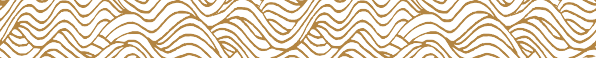 FRANCISCO MARTÍNEZ NERI, Presidente Municipal Constitucional del Municipio de Oaxaca de Juárez, del Estado Libre y Soberano de Oaxaca, a sus habitantes hace saber:Que el Honorable Ayuntamiento del Municipio de Oaxaca de Juárez, Oaxaca, en uso de sus atribuciones y facultades y con fundamento en lo dispuesto por los artículos 115 fracción II de la Constitución Política de los Estados Unidos Mexicanos; 113 fracción I de la Constitución Política del Estado Libre y Soberano de Oaxaca; 68 fracción V, 136, 137 y 138 de la Ley Orgánica Municipal; 54 fracción IV y 242 del Bando de Policía y Gobierno del Municipio de Oaxaca de Juárez; y 3, 4 y 5 del Reglamento de la Gaceta del Municipio de Oaxaca de Juárez; en sesión ordinaria de Cabildo de fecha trece de abril de dos mil veintitrés, tuvo a bien aprobar la propuesta de acuerdo al siguiente:ACUERDO SPM/PA/01/2023C O N S I D E R A N D OPRIMERO. La Sindicatura Primera del Municipio de Oaxaca de Juárez, en términos de lo establecido en el artículo 71, fracción VIII, XI, de la Ley Orgánica Municipal del Estado de Oaxaca, 57, fracción VIII y XI, y 227, segundo párrafo in fine, del Bando de Policía y Gobierno del Municipio de Oaxaca de Juárez, en relación con lo establecido en el artículo 12, primer párrafo, del Reglamento Interior del Honorable Ayuntamiento del Municipio de Oaxaca de Juárez, se tiene facultades para proponer puntos de acuerdo para someter a estudio y en su caso aprobación al Cabildo Municipal de la(sic) Resoluciones emitidas en los Recursos de Revocación para que las mismas surtan sus efectos legales; con lo cual se tutela del derecho humano al acceso efectivo a la justicia, sirve de apoyo la siguiente tesis jurisprudencial con número de registro digital 026051, de rubro y texto siguiente:DERECHO DE ACCESO A LA JUSTICIA. CONTENIDO, ETAPAS Y ALCANCE DE SU VERTIENTE DE EJECUCIÓN MATERIAL DE LAS SENTENCIAS.Hechos: Una entidad de la administración pública federal fue condenada en un juicio civil por el incumplimiento de un contrato. En la etapa de ejecución, la parte actora requirió que se diera cumplimiento voluntario a la sentencia y, ante la contumacia, solicitó el cumplimiento forzoso y el embargo de cuentas de dicha institución pública. El juzgador federal negó la solicitud de embargo con fundamento en el artículo 4o. del Código Federal de Procedimientos Civiles, dicha decisión fue confirmada en apelación. En desacuerdo, se promovió juicio de amparo indirecto, el cual fue negado al considerar que no existía una violación a los derechos de igualdad, al debido proceso y de acceso a la justicia. En contra de esta última resolución se interpuso revisión.Criterio jurídico: La Primera Sala de la Suprema Corte de Justicia de la Nación determina que el derecho de acceso a la justicia es de contenido complejo y abarca las etapas previas al juicio, durante y posterior al mismo; siendo que parte esencial de este derecho es la efectividad en la ejecución de sentencias y resoluciones.Justificación: El derecho de acceso a la justicia se encuentra reconocido en una gran diversidad de normas de rango constitucional y ha sido interpretado en varios precedentes de este Alto Tribunal y de la Corte Interamericana de Derechos Humanos. En suma, atendiendo integralmente a todo este parámetro, se sostiene que la garantía a la tutela jurisdiccional se define como el derecho público subjetivo que toda persona tiene, dentro de los plazos y términos que fijen las leyes, para acceder de manera expedita a tribunales independientes e imparciales, a plantear una pretensión o a defenderse de ella; con el fin de que a través de un proceso en el que se respeten ciertas formalidades, se decida sobre la pretensión planteada y en su caso, se ejecute esa decisión. Derecho que comprende tres etapas: i) una previa al juicio, a la que le corresponde el derecho de acceso a la jurisdicción; ii) una judicial, que va desde el inicio del procedimiento hasta la última actuación, a la que le corresponden las garantías del debido proceso; y, iii) una posterior al juicio, identificada con la eficacia de las resoluciones emitidas. Así las cosas, se considera que este derecho no se limita a la facultad de someter una controversia al conocimiento de los tribunales y que la misma se tramite conforme a las garantías procesales, pues también comprende la posibilidad de que la sentencia dictada tenga plena eficacia mediante su ejecución. Por lo tanto, para que el Estado garantice un efectivo derecho de acceso a la justicia, no basta con la existencia de sistemas legales mediante los cuales las autoridades competentes emitan resoluciones ni con la existencia formal de recursos, sino que éstos deben ser efectivos y parte de esa efectividad implica, precisamente, la ejecución de las sentencias y resoluciones y, respecto al plazo de cumplimiento, que éste sea sin dilación en un tiempo razonable; esto inclusive cuando el Estado, como parte, sea quien incumpla la ejecución de una sentencia o resolución. Lo anterior es así, pues detrás del reconocimiento del derecho de acceso a la justicia en su modalidad del derecho a la ejecución de las sentencias, no sólo están el derecho subjetivo del vencedor en juicio y el derecho de acceso a la justicia, sino que, para la efectividad del "Estado democrático de derecho", es indispensable que las autoridades estatales cumplan con sus obligaciones contenidas en la Constitución y en los diversos tratados internacionales.SEGUNDO. En atención a que el acto impugnado es un acto impugnado es de naturaleza no fiscal, el recurso de revocación es el medio de impugnación idóneo; por lo que, al estudiar el fondo del asunto, se analizaron las pruebas documentales aportadas por el recurrente, con las cuales acreditó la propiedad del inmueble ubicado en calle Camino Nacional, Zona 5, sin número exterior, Manzana 111, Lote 6, Agencia Pueblo Nuevo, Oaxaca de Juárez, Código Postal 68274, el cual tiene asignada la cuenta catastral municipal 1010000084064, cuenta catastral 1015451, con una superficie de 720.49 m2 (setecientos veinte punto cuarenta y nueve)(sic)Predio que se encuentra establecido en el plano del Asentamiento Humano del Ejido de Pueblo Nuevo, expedido por el Registro Agrario Nacional, en el que se aprecian las manzanas y vialidades en el Núcleo Ejidal, se concluye que en la manzana 111 (ciento once), no existe traza de vialidad alguna que lo divida, entonces al ser una copia sacada de un plano oficial del órgano federal que en términos del artículo 14, fracción XI, 17, fracción(sic) I, III, del Reglamento Interno del Registro Agrario Nacional, es el encargado de resguardar, elaborar y autorizar los planos de los núcleos agrarios, de ahí la fiabilidad de los datos contenidos en el plano de cuenta, documental que concatenada con el título de propiedad número 000001029552, expedido a favor del ciudadano Valdemar Pérez Zárate en el cual se aprecia el polígono del como lote 6, manzana 111, zona 5, Pueblo Nuevo, Oaxaca de Juárez, Oaxaca, el cual es de la siguiente forma: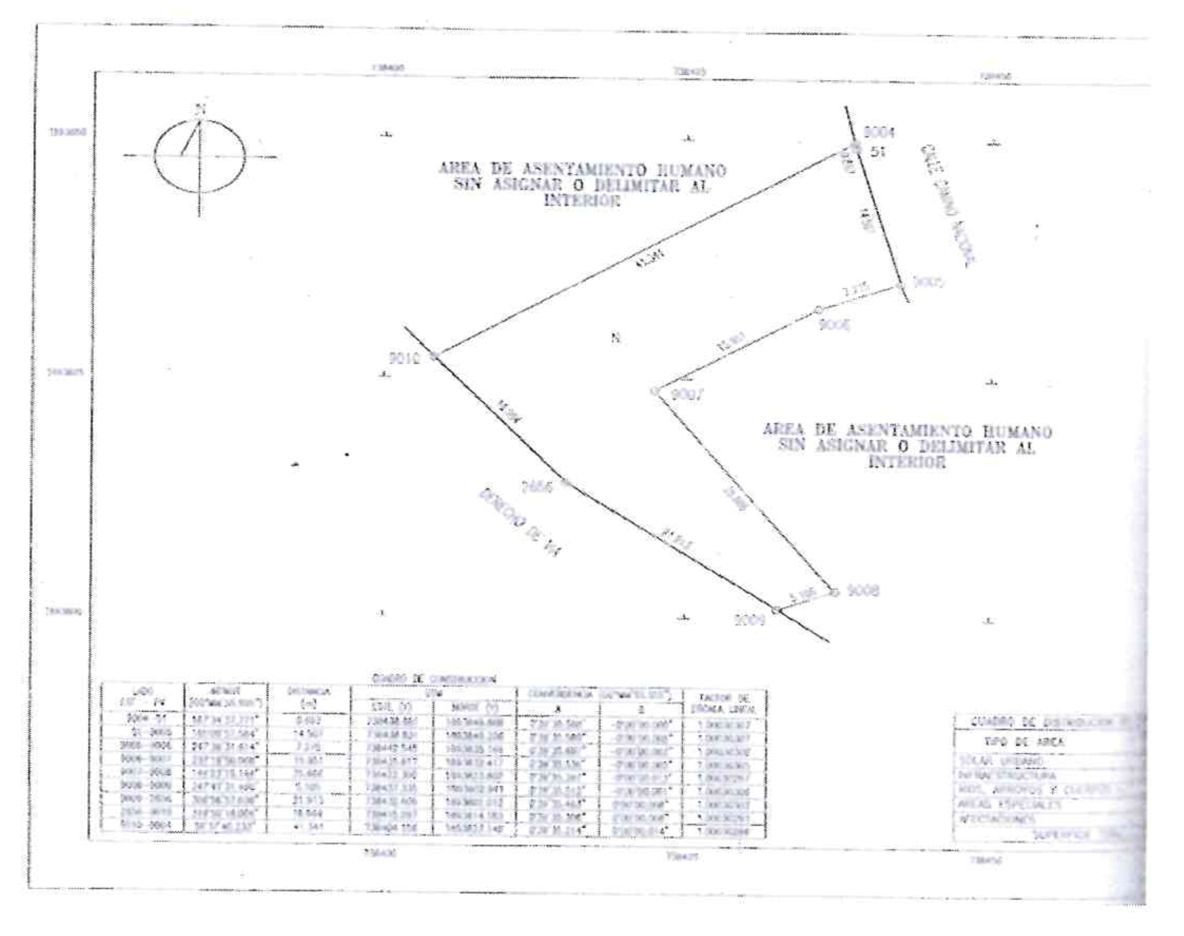 Con la cual se constató que el predio no cuenta con afectación alguna por apertura de vía pública, atendiendo a la naturaleza de la tenencia de la tierra de origen del predio antes referido crea certeza de que no existe vía publica(sic) que atraviese dicho predio, por ello, se destruye la presunción iuristantum(sic) de vía pública, por lo que aplicando una interpretación conforme y pro persona , se tiene que al no existir elementos que acrediten que en términos del artículo 27, segundo párrafo, de la Constitución Federal, la franja de terreno de catorce metros que se marcó como afectación en el alineamiento contenido en la licencia 23677, que motivó la solicitud de rectificación de alineamiento y su correlativa negativa plasmada en el acuerdo de fecha siete de junio de dos mil veintidós dictado dentro del expediente administrativo 84212, resulta infundada e inmotivada, por lo que, lo procedente en la resolución emitida en el expediente SP/CJ/03/2022, lo procedente fue revocar el acuerdo de fecha siete de junio de dos mil veintidós dictado dentro del expediente administrativo 84212, pues el mismo adolecía de fundamentación y motivación, pues no analizó las pruebas aportadas por el ciudadano Valdemar Pérez Zárate, pues no se realizó la ponderación entre la propiedad acreditada, planos, recibos catastrales, resolución del juicio de amparo 1101/2013, resolución del juicio agrario 510/201 7, en el cual se determinó que los actores carecían de interés para promover el juicio agrario, pues no acreditaron la existencia de la vía pública o la necesidad de la apertura de la misma , pues sus predios tienen acceso directo a las vías púbicas; de ahí que con la resolución que se dictó en el expediente SP/CJ/03/2022, no conculca derecho(sic) de terceros y si restituye sus derechos de propiedad al ciudadano Valdemar Pérez Zárate.TERCERO. En ese tenor, se tiene que en términos del artículo 1, párrafo tercero, de la Constitución Política de los Estados Unidos Mexicanos, todas las autoridades en el ámbito de sus competencias tienen la obligación de promover, respetar, proteger y garantizar los derechos humanos de conformidad con los principios de universalidad, interdependencia, indivisibilidad y progresividad; en el presente caso se debe tutelar el derecho humano a la propiedad, y al no existir una causa de utilidad pública para afectarle el predio de su propiedad, se debe tutelar el derecho de propiedad a efecto de no conculcar derecho humano alguno; aunado a que la propiedad es un derecho humano establecido en el artículo 21, apartado 1 y 2, de la Convención Americana sobre Derechos Humanos, el cual tutela la propiedad privada, el cual establece lo siguiente:"ARTÍCULO 21. Derecho a la Propiedad Privada1. Toda persona tiene derecho al uso y goce de sus bienes. La ley puede subordinar tal uso y goce al interés social.2. Ninguna persona puede ser privada de sus bienes, excepto mediante el pago de indemnización justa, por razones de utilidad pública o de interés social y en los casos y según las formas establecidas por la ley."Derecho que si bien es cierto no es absoluto, si se requieren que para que se afecte la propiedad o bienes, como lo es que s ele(sic) pague una indemnización justa, que la afectación sea por causa de utilidad pública y en el presente asunto no se advierte que se haya realizado indemnización alguna a favor del ciudadano Valdemar Pérez Zárate, y menos aún que exista alguna causa de utilidad pública, por tal motivo no existen elementos para realizar afectación alguna al predio ubicado en Camino Nacional, Zona 5, sin número exterior, Manzana 111, Lote 6, Agencia Pueblo Nuevo, Código Postal 68274, es propiedad de Valdemar Pérez Zárate, de ahí que con la finalidad de tutelar el derecho humano a la propiedad privada es procedente la resolución dictada en el expediente SP/CJ/03/2022. Por lo que, con fundamento en el artículo 227 del Bando de Policía y Gobierno del Municipio de Oaxaca de Juárez, se propone el siguiente:P U N T O   D E   A C U E R D OPRIMERO.- Se somete a consideración del Honorable Cabildo la resolución emitida en el Recurso de Revocación número SP/CJ/03/2022, interpuesto por el (sic) Valdemar Pérez Zárate, para que una vez aprobada surta sus efectos legales.SEGUNDO.- Una vez aprobada la resolución emitida en el Recurso de Revocación número SP/CJ/03/2022, se notifique por conducto de la  Secretaria Municipal a la Secretaria de Obras Públicas y Desarrollo Urbano para que la misma se cumpla en sus términos.TERCERO.– Publíquese el presente punto de acuerdo y sus anexos en la Gaceta Municipal en los términos del artículo 139 de la Ley Orgánica Municipal del Estado de Oaxaca del Estado de Oaxaca.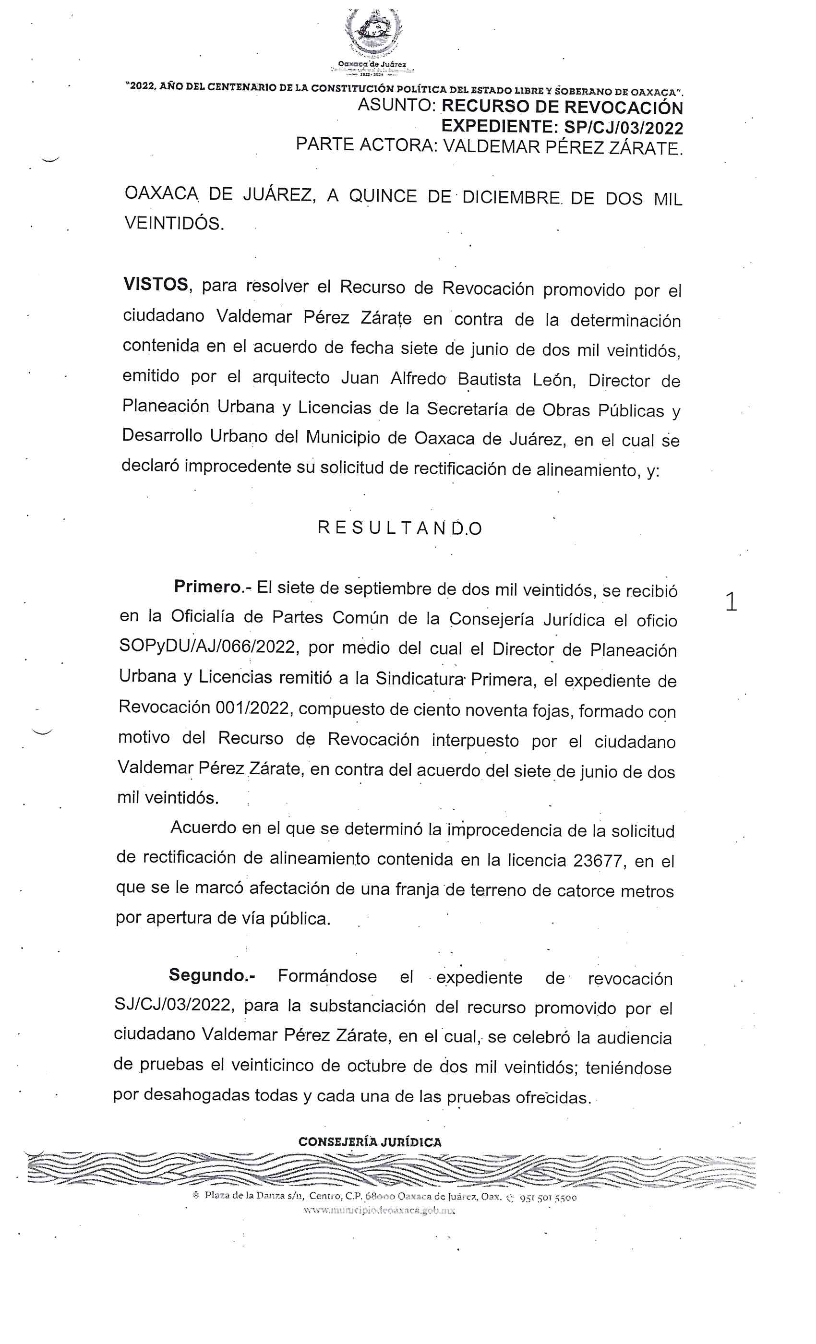 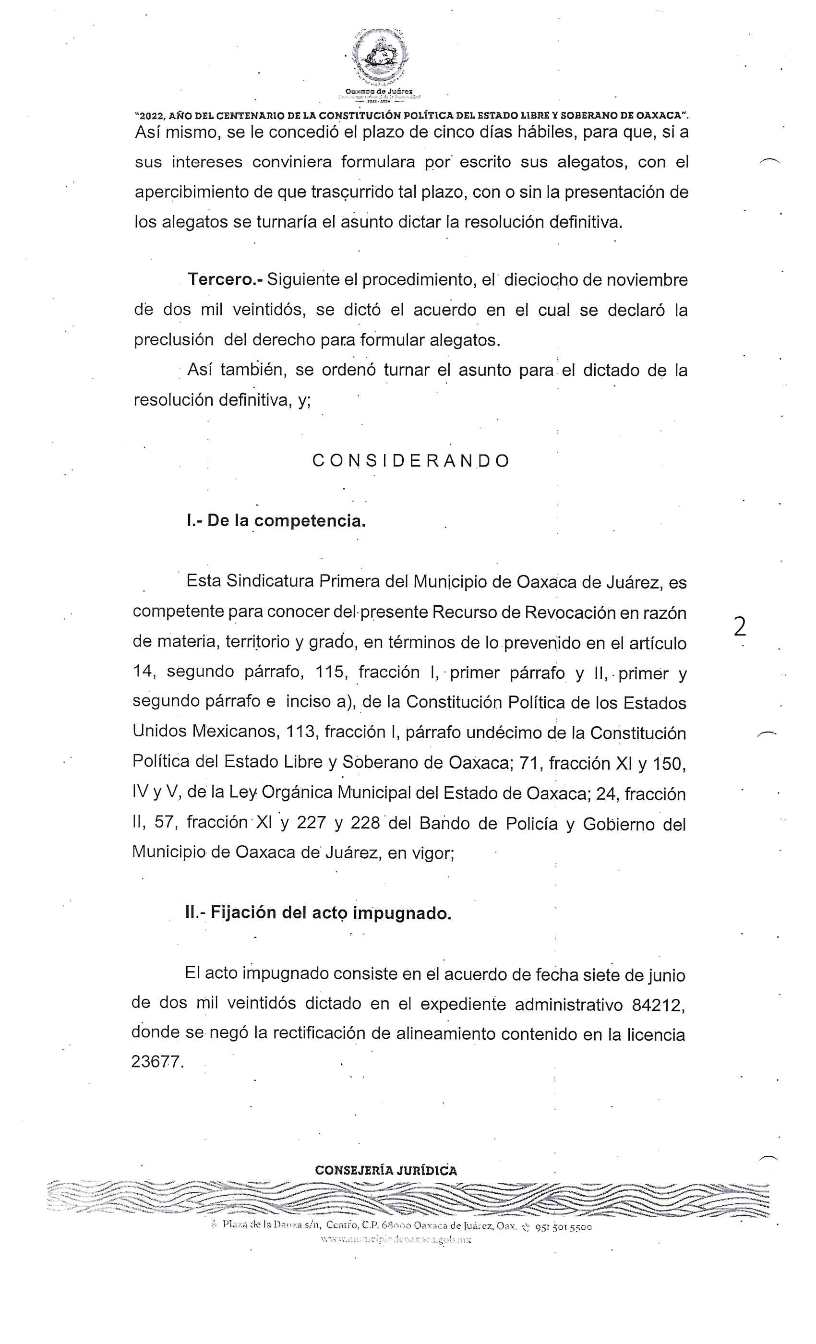 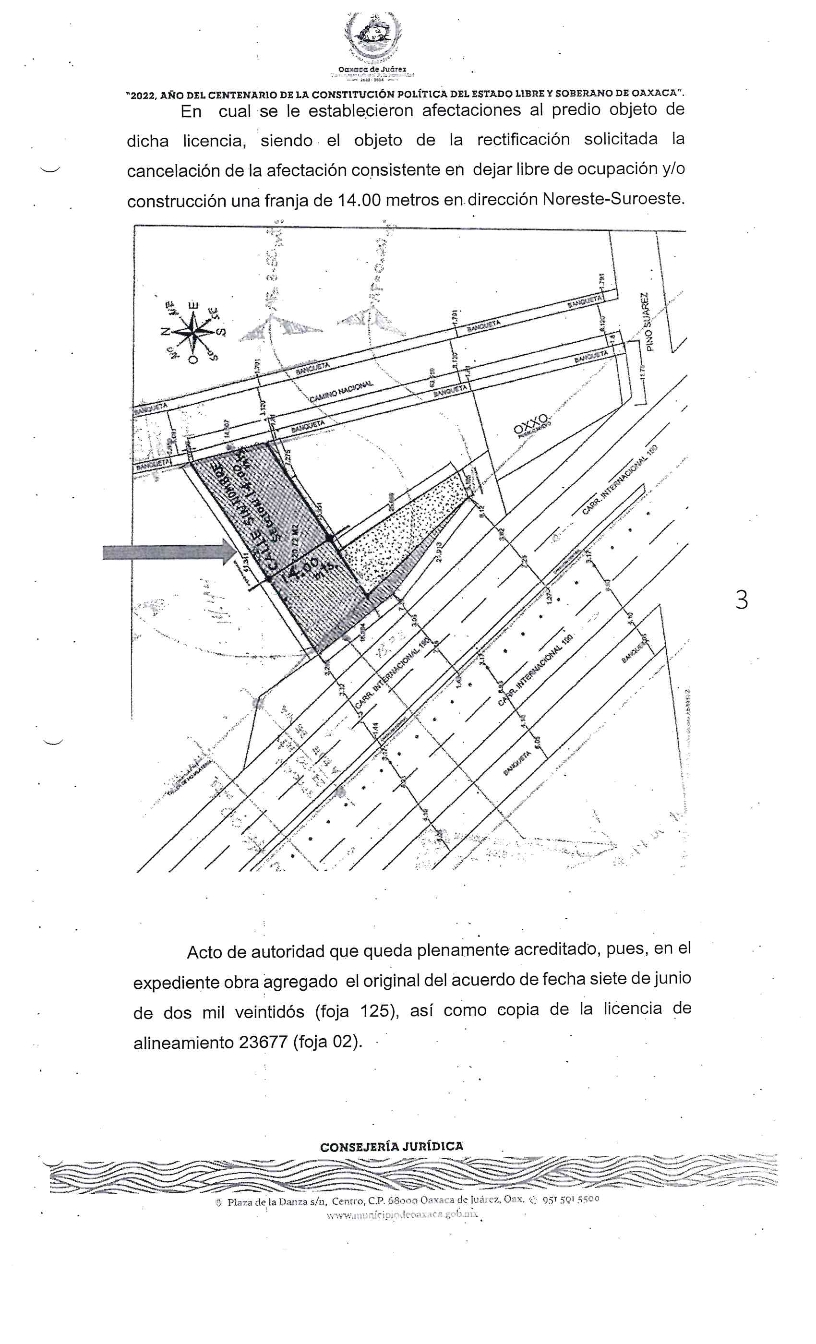 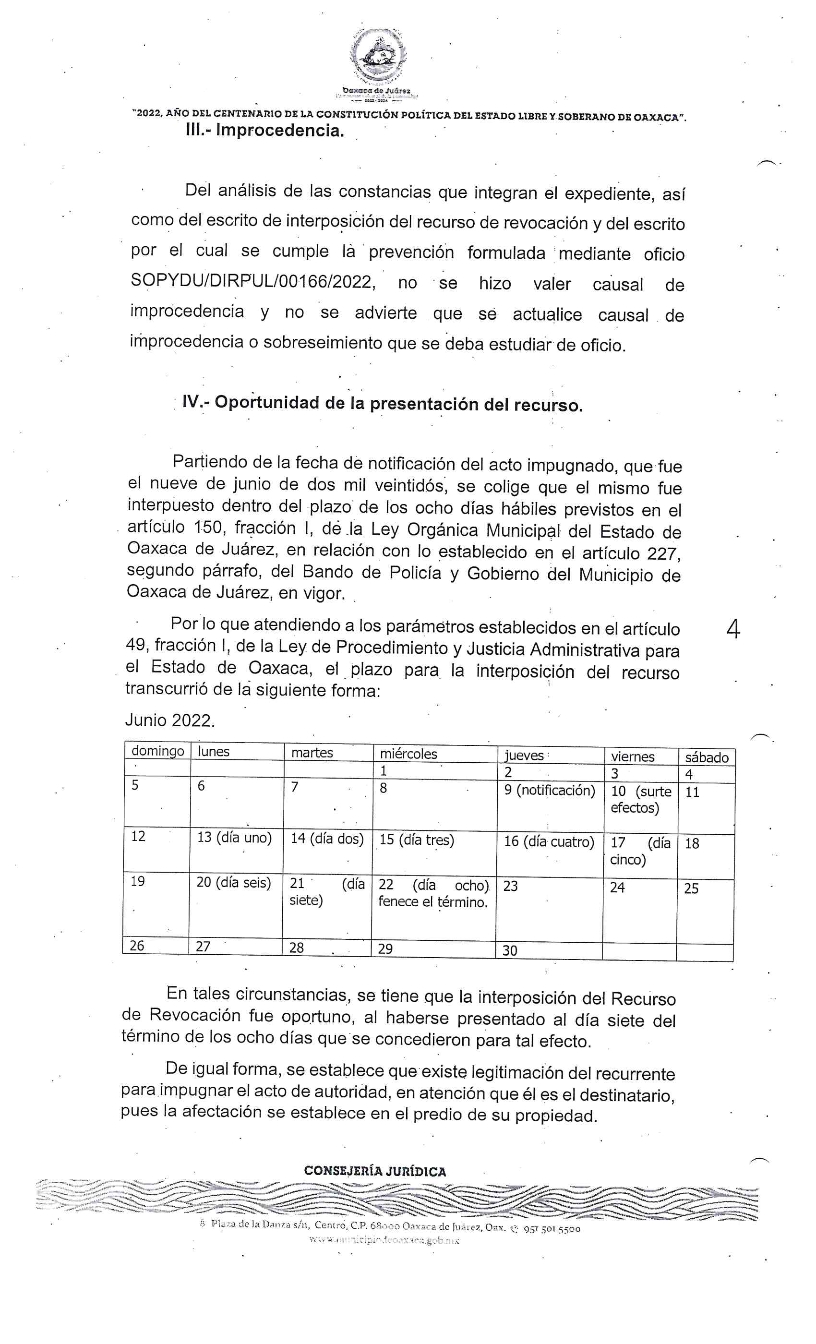 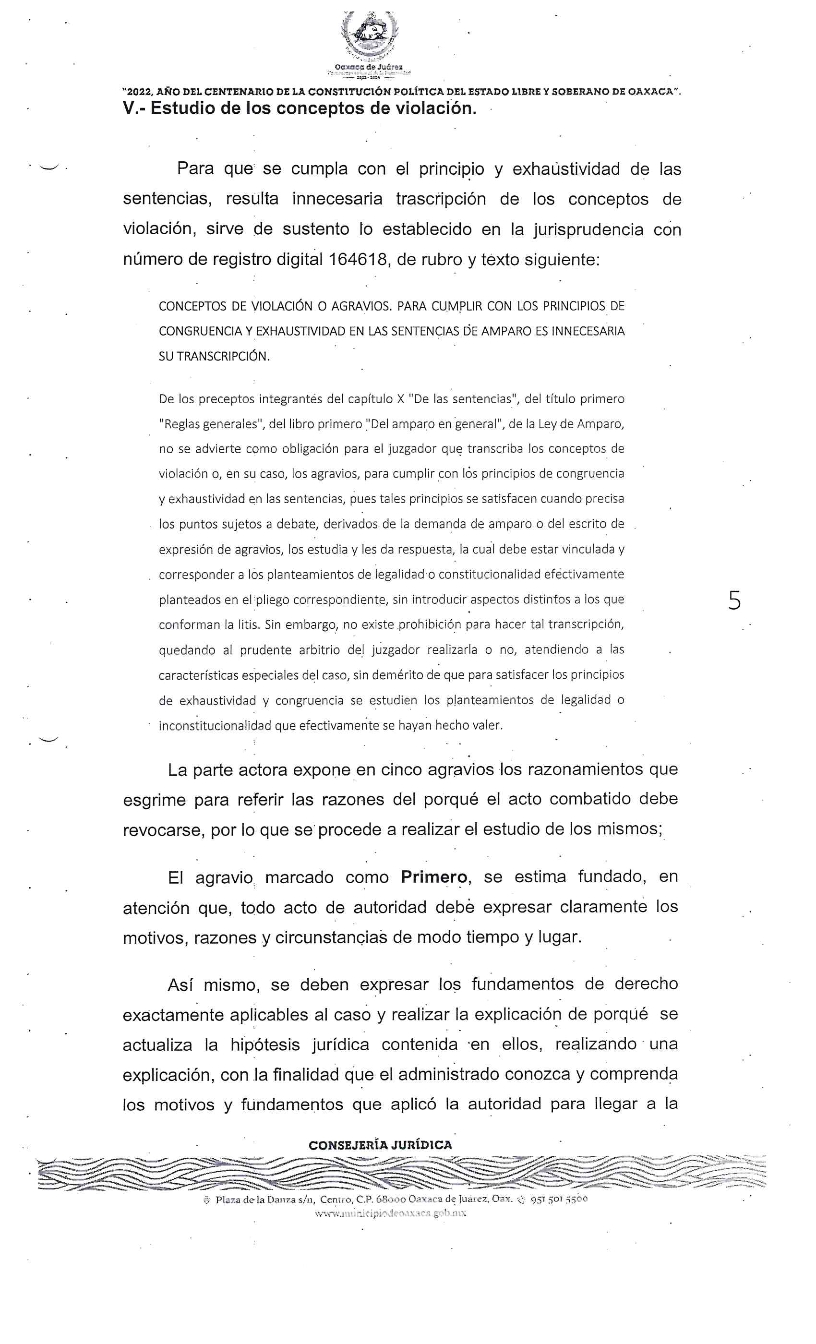 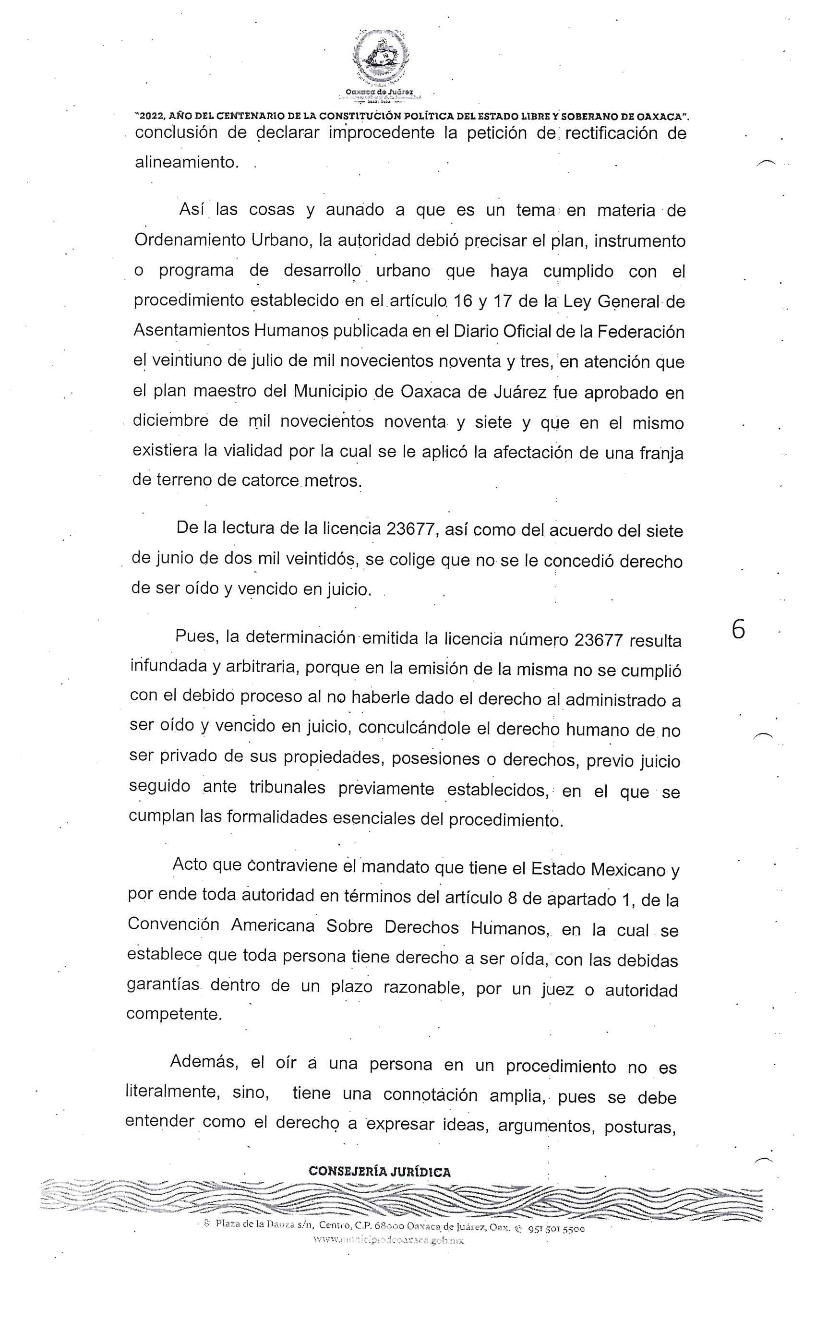 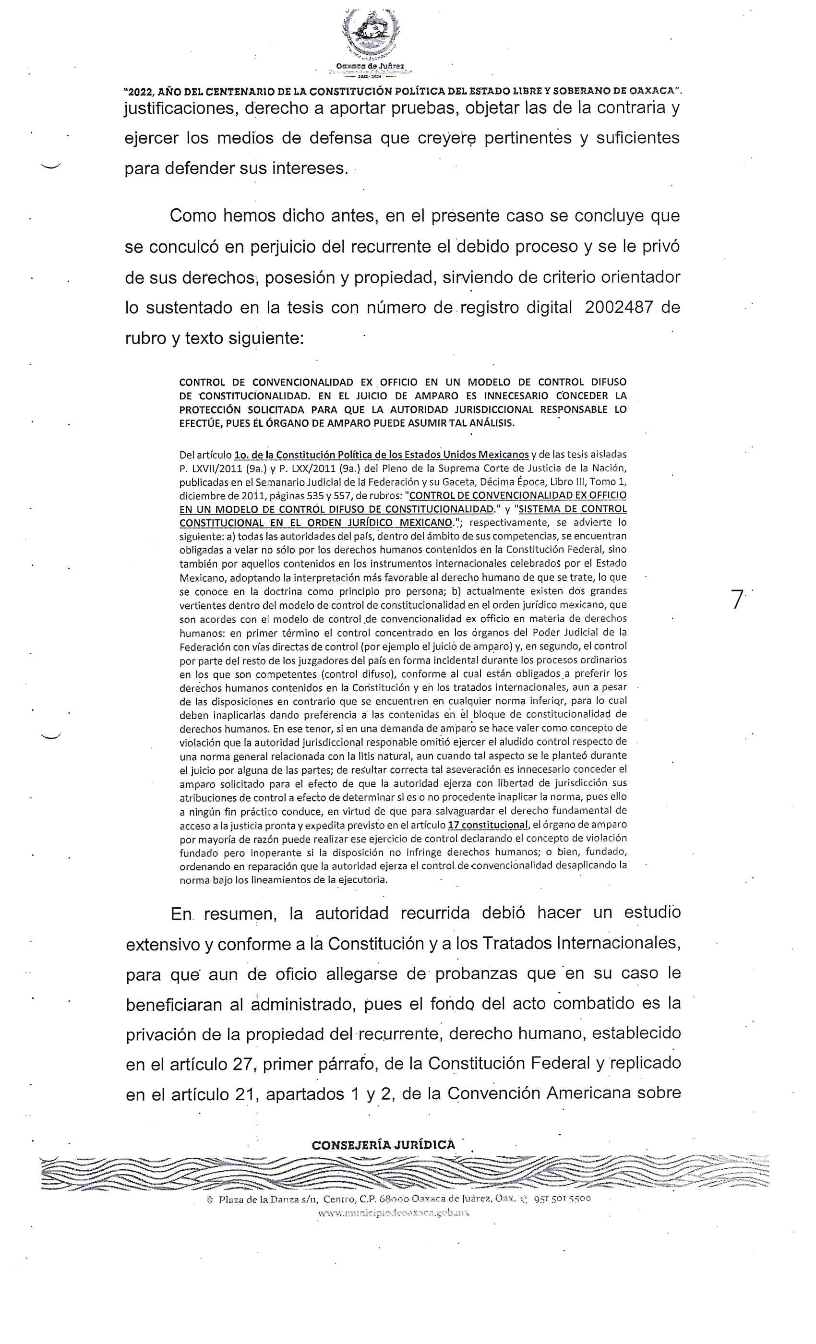 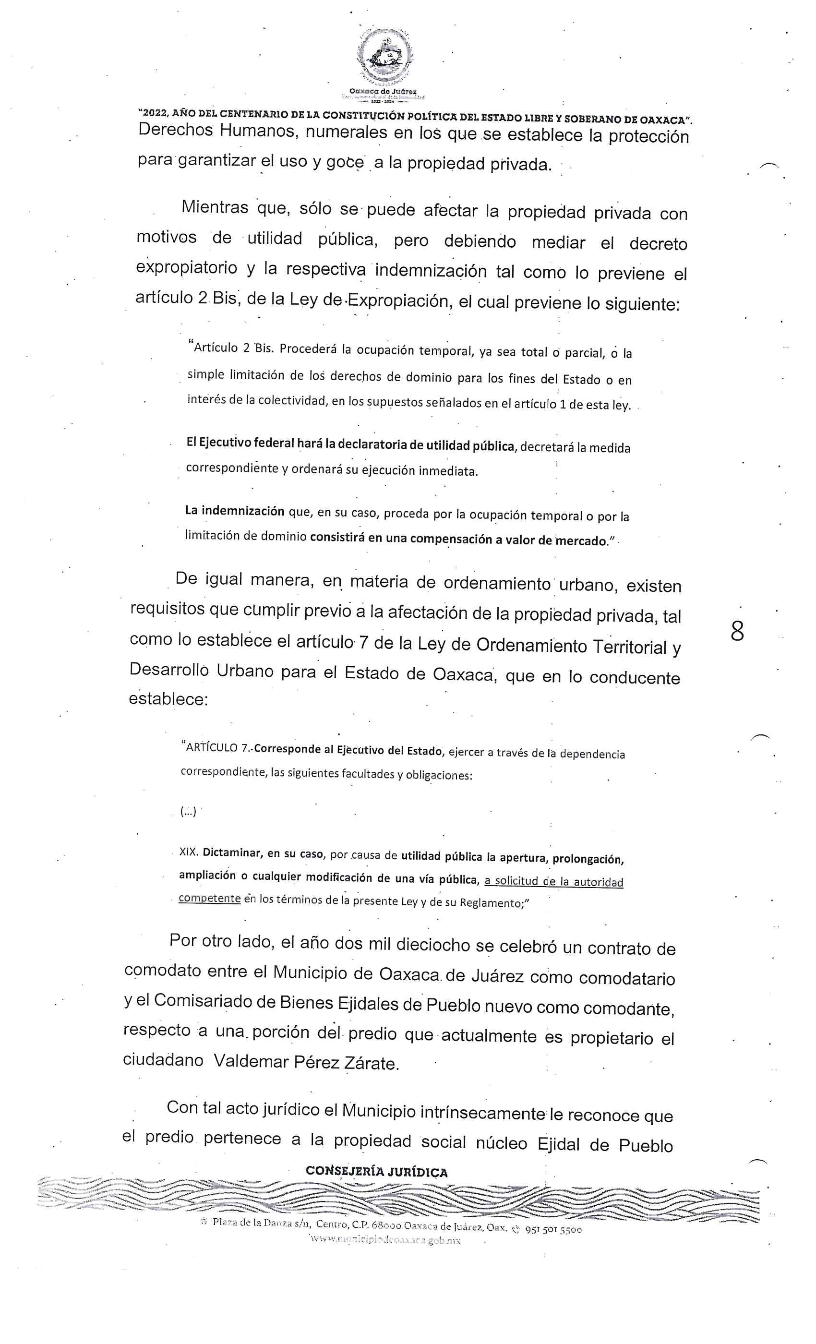 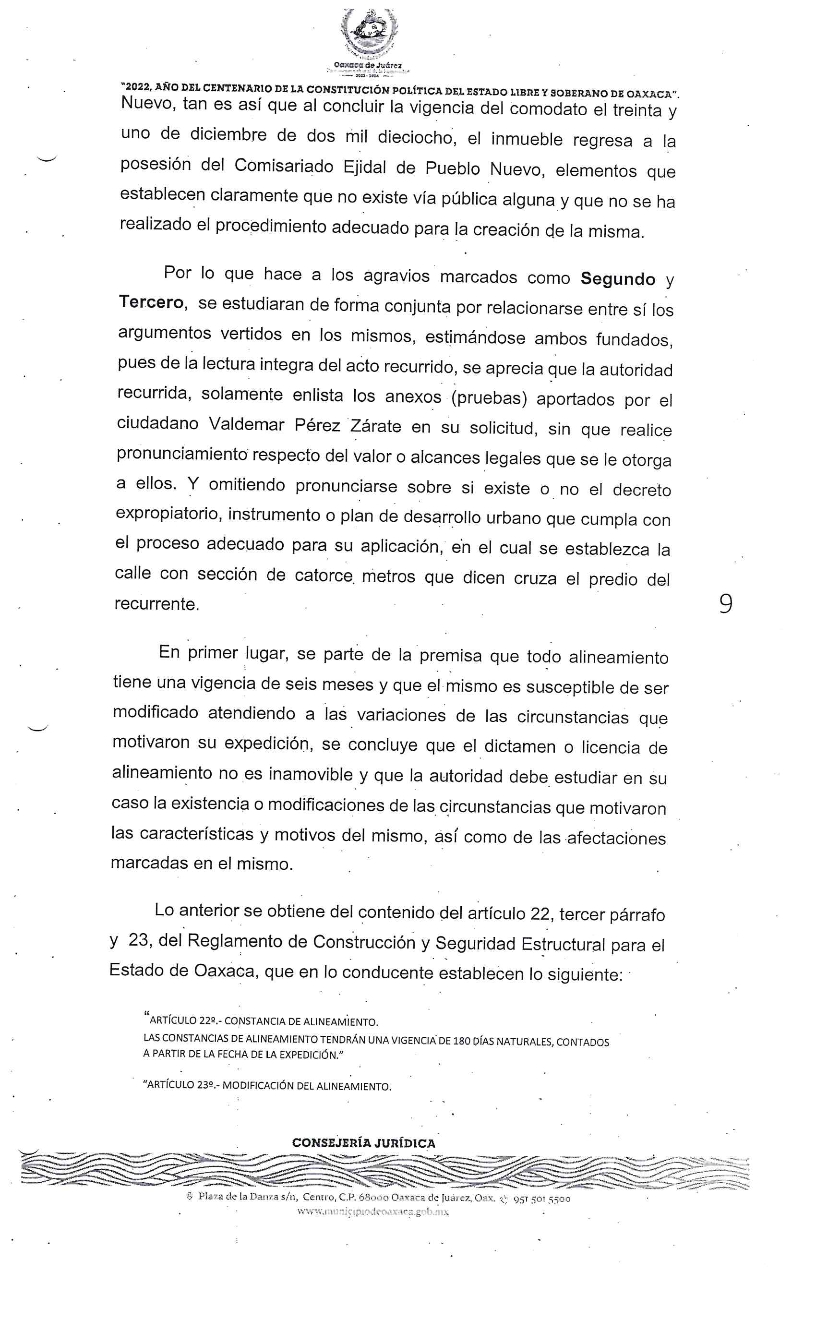 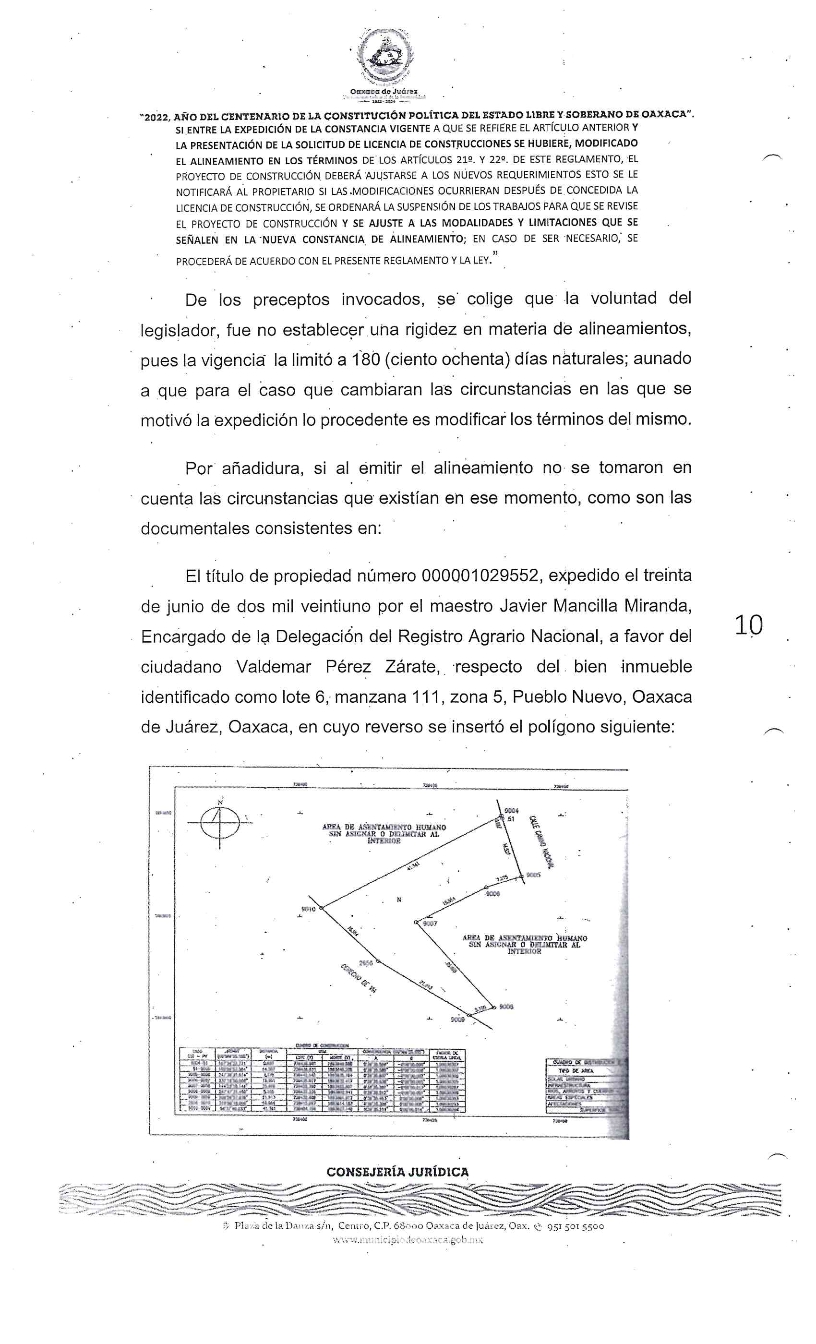 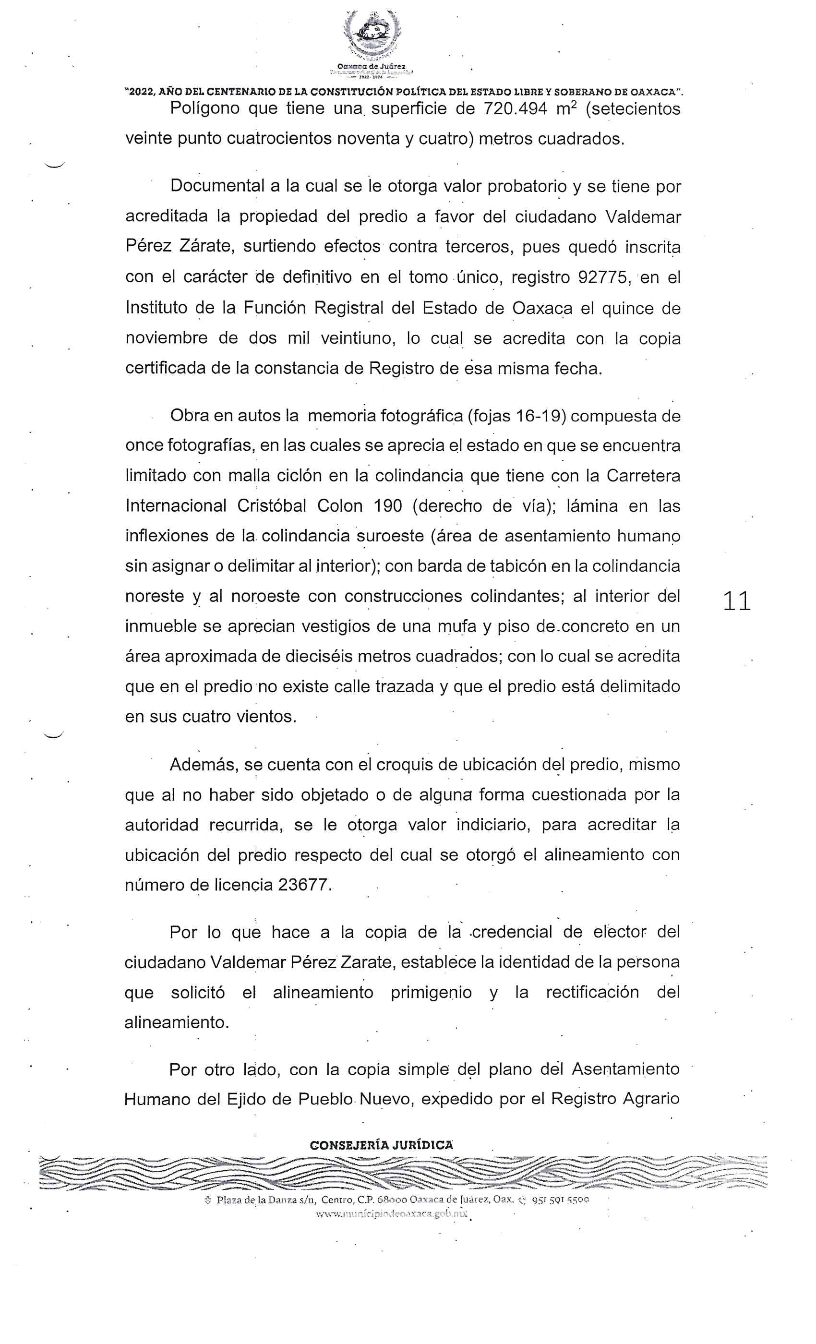 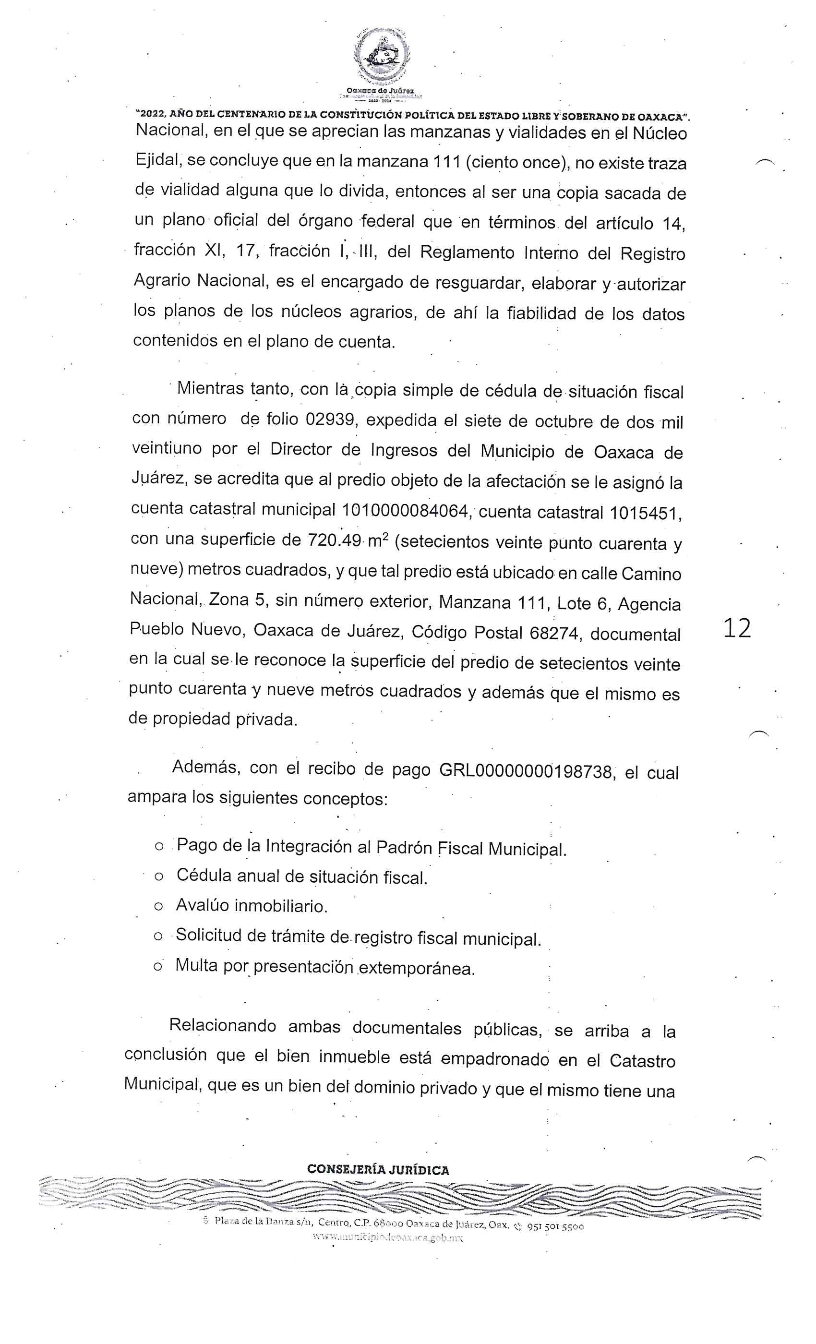 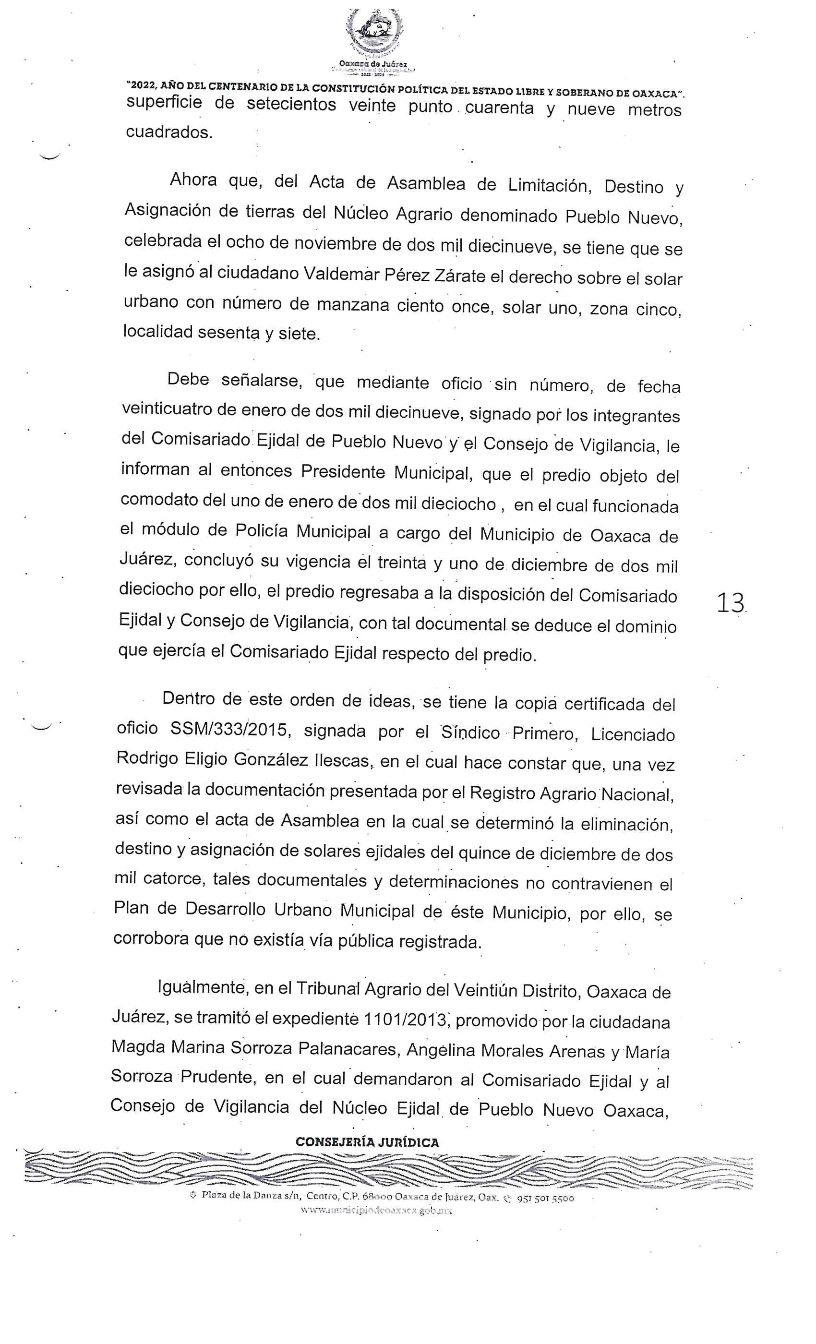 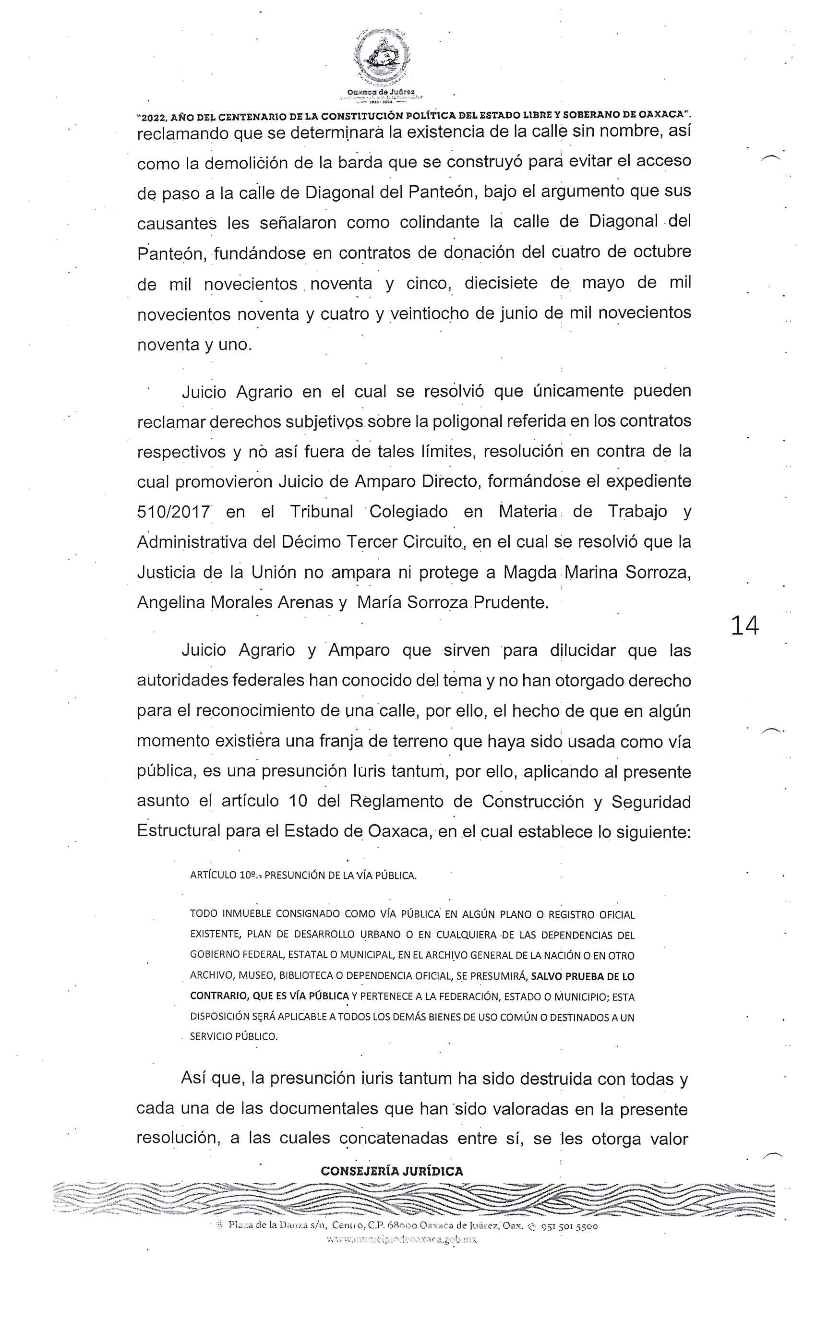 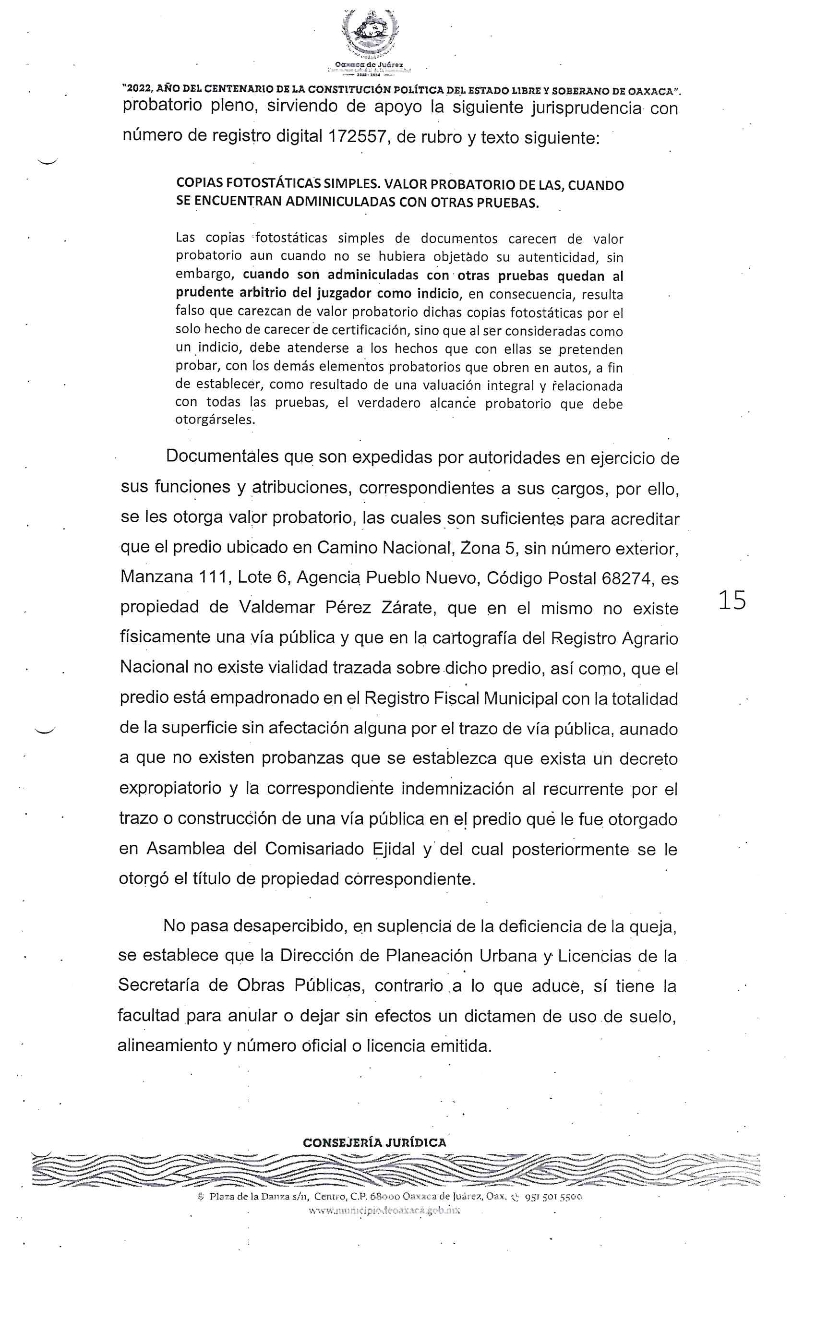 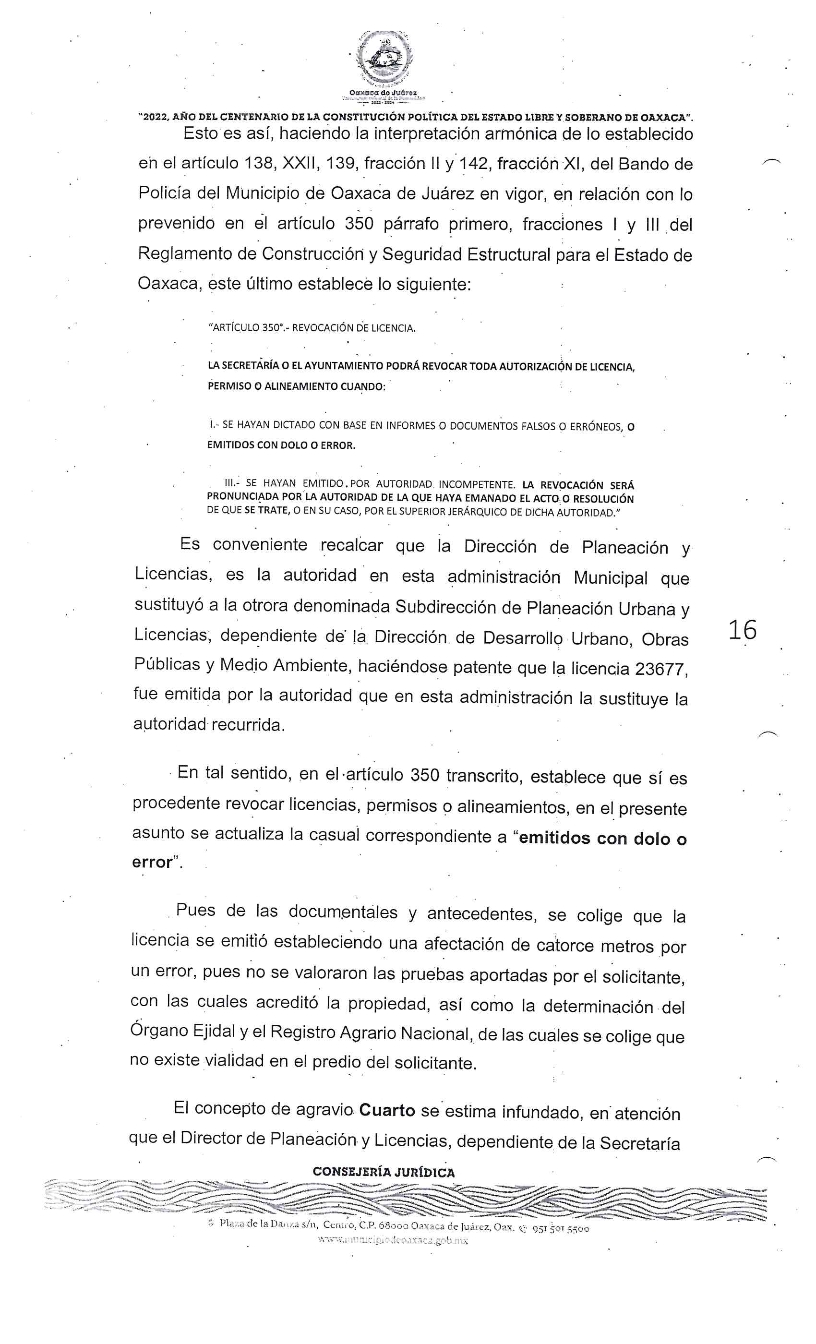 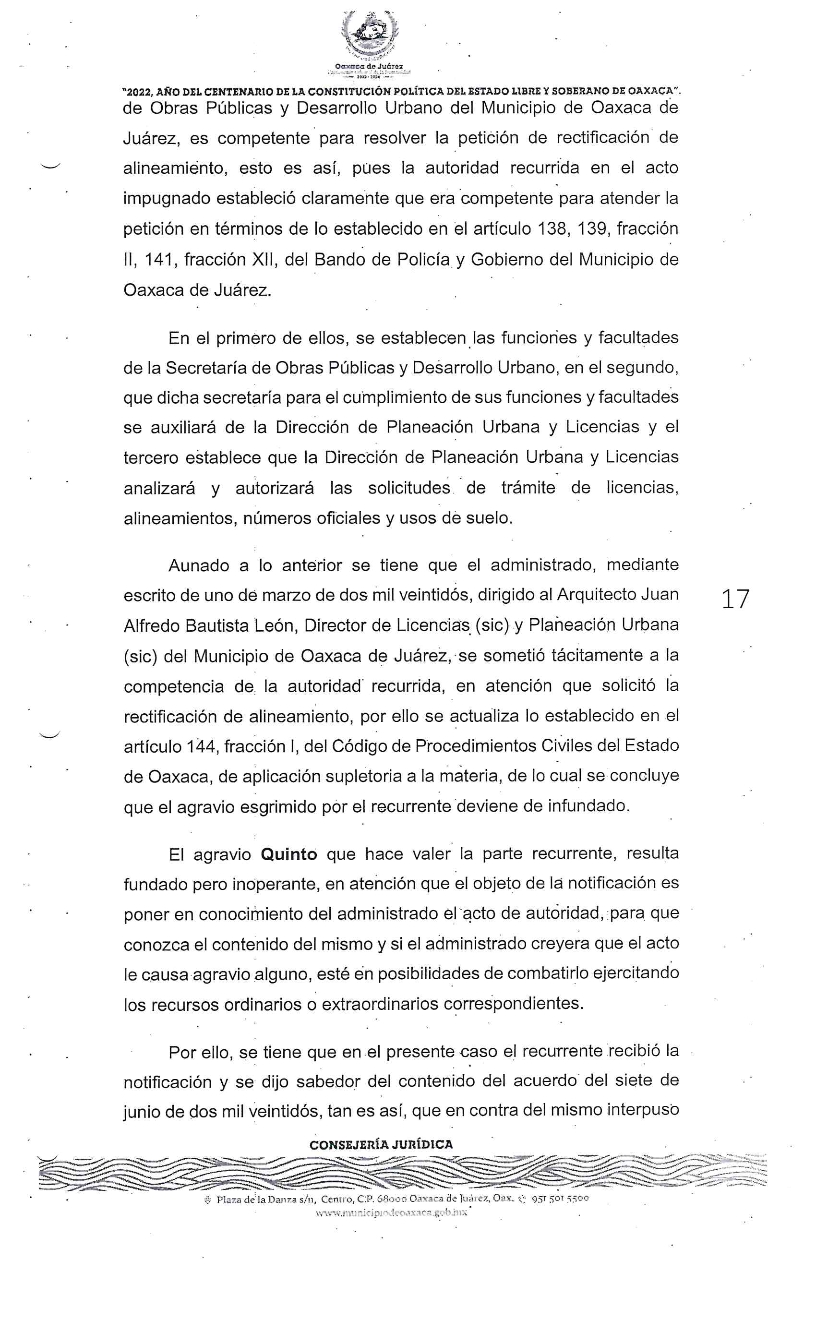 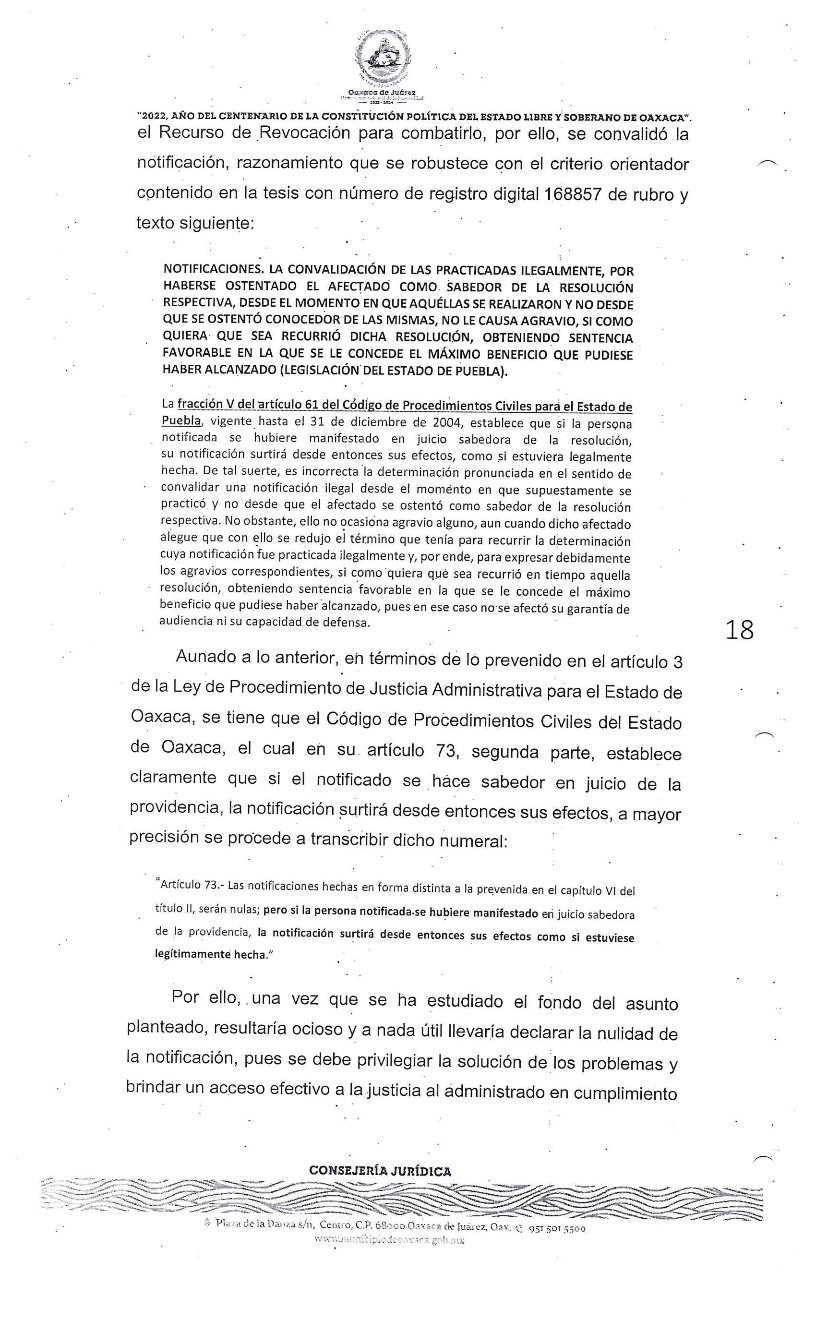 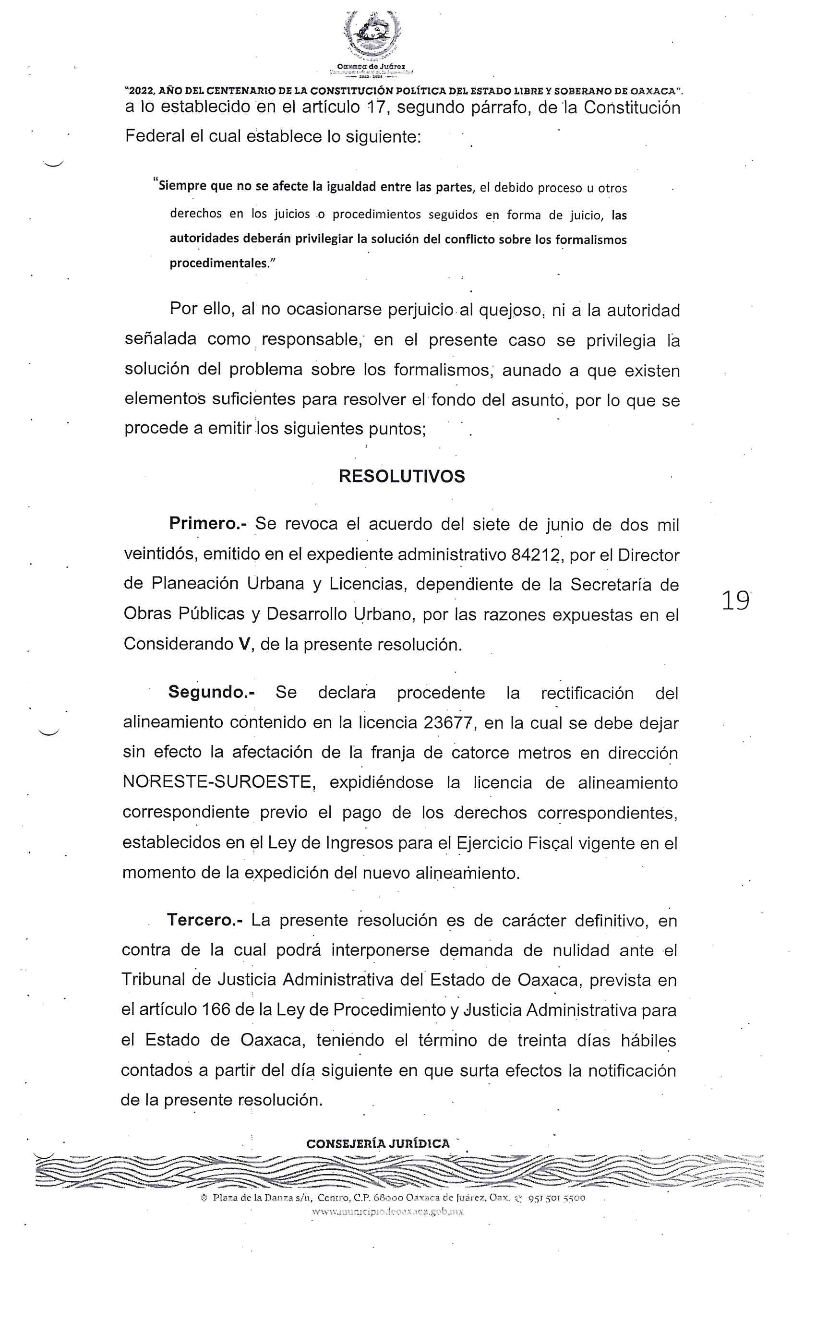 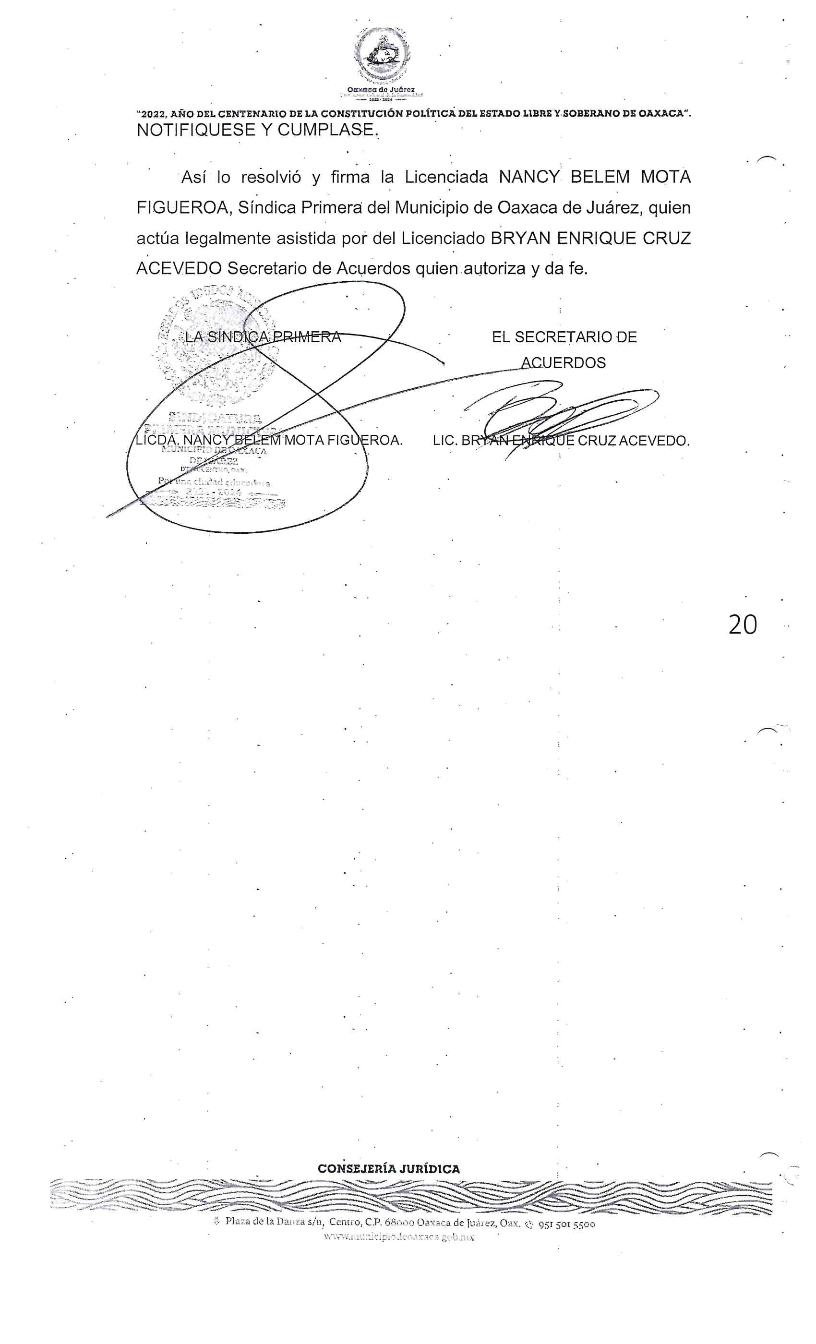 En cumplimiento a lo dispuesto por los artículos 68 fracción V de la Ley Orgánica Municipal; 5 del Reglamento de la Gaceta del Municipio de Oaxaca de Juárez; y para su debida publicación y observancia, se promulga el anterior acuerdo en el Palacio Municipal de este Municipio de Oaxaca de Juárez.DADO EN EL SALÓN DE CABILDO “PORFIRIO DÍAZ MORI” DEL HONORABLE AYUNTAMIENTO DEL MUNICIPIO DE OAXACA DE JUÁREZ, EL DÍA TRECE DE ABRIL DEL AÑO DOS MIL VEINTITRÉS.ATENTAMENTE“EL RESPETO AL DERECHO AJENO ES LA PAZ”PRESIDENTE MUNICIPAL CONSTITUCIONAL DE OAXACA DE JUÁREZ.FRANCISCO MARTÍNEZ NERI.ATENTAMENTE“EL RESPETO AL DERECHO AJENO ES LA PAZ”SECRETARIA MUNICIPAL DE OAXACA DE JUÁREZ.NORMA IRIS SANTIAGO HERNÁNDEZ.FRANCISCO MARTÍNEZ NERI, Presidente Municipal Constitucional del Municipio de Oaxaca de Juárez, del Estado Libre y Soberano de Oaxaca, a sus habitantes hace saber:Que el Honorable Ayuntamiento del Municipio de Oaxaca de Juárez, Oaxaca, en uso de sus atribuciones y facultades y con fundamento en lo dispuesto por los artículos 115 fracción II de la Constitución Política de los Estados Unidos Mexicanos; 113 fracción I de la Constitución Política del Estado Libre y Soberano de Oaxaca; 68 fracción V, 136, 137 y 138 de la Ley Orgánica Municipal; 54 fracción IV y 242 del Bando de Policía y Gobierno del Municipio de Oaxaca de Juárez; y 3, 4 y 5 del Reglamento de la Gaceta del Municipio de Oaxaca de Juárez; en sesión ordinaria de Cabildo de fecha trece de abril de dos mil veintitrés, tuvo a bien aprobar y expedir  el siguiente:DICTAMEN CU/CNNM/CHM/CIG/CSCyM/009/2023C O N S I D E R A C I O N E SPRIMERO: Que las Comisiones son órganos de consulta no operativos y son responsables de estudiar, examinar, dictaminar y proponer el Honorable Ayuntamiento las normas tendientes a mejorar la Administración Pública Municipal; corno lo establece el artículo 61 del Bando de Policía y Gobierno del Municipio de Oaxaca de Juárez.SEGUNDO: Que las Comisiones en sus respectivos ramos resolverán los asuntos que le son turnados, mediante el dictamen fundado y motivado, con los que darán cuenta al Honorable Ayuntamiento, como lo establece el artículo 68 del Bando de Policía y Gobierno del Municipio de Oaxaca de Juárez.TERCERO: Que la Comisiones Unidas de Normatividad y Nomenclatura Municipal; de Hacienda Municipal; de Igualdad de Género; y de Seguridad Ciudadana y Movilidad son competentes para conocer del presente asunto de conformidad con los artículos 62 fracción III, 74, 75, 82, 90, 98 y 99, y 100 del Bando de Policía y Gobierno del Municipio de Oaxaca de Juárez.CUARTO: Que la facultad reglamentaria de los Ayuntamientos, es la atribución de crear normas para la regulación de materias, procedimientos, funciones y servicios públicos municipales, con la finalidad de establecer una adecuada convivencia social dentro de la jurisdicción municipal, de acuerdo al marco jurídico que expidan las legislatura locales, en este caso la Ley Orgánica Municipal del Estado de Oaxaca, contempla en su artículo 43 fracción I esta potestad, mismo derecho que se encuentra plasmado en el artículo 49 fracción I del Bando de Policía y Gobierno del Municipio de Oaxaca de Juárez.QUINTO: Por lo que, ante lo expuesto y con fundamento en el artículo 115 de la Constitución Política de los Estados Unidos Mexicanos: 113 de la Constitución Política del Estado Libre y Soberano de Oaxaca; 62 fracción III, 75 fracciones I y II, 82, 90, 98 y 99 del Bando de Policía y Gobierno del Municipio de Oaxaca de Juárez, estas Comisiones Unidas, De Normatividad y Nomenclatura Municipal, de Hacienda Municipal; de Igualdad de Género; y de Seguridad Ciudadana y Movilidad, ponemos a su consideración el siguiente:D I C T A M E NPRIMERO: Se adiciona la fracción V al artículo 156 del Bando de Policía y Gobierno del Municipio de Oaxaca de Juárez, para quedar en los términos siguientes:Articulo 156.- La secretaría de Seguridad Ciudadana, Movilidad y Protección Civil, para el despacho de sus asuntos, tendrá bajo su adscripción las siguientes dependencias:I.- Dirección de Proximidad Social;II.- Dirección Técnica;III.- Dirección de Movilidad;IV.- Dirección de Protección Civil;V.- Unidad de Atención a Víctimas de violencia por razón de Género.SEGUNDO: Se adiciona el artículo 160 Bis, en la Sección Sexta, de la Secretaría de Seguridad Ciudadana, Movilidad y Protección Civil del Bando de Policía y Gobierno el(sic) Municipio de Oaxaca de Juárez, para quedar en los siguientes términos: ARTÍCULO 160 Bis.- La unidad de Atención a Víctimas de Violencia por razón de Género, es la dependencia encargada de ejecutar las líneas de acción, que coadyuven en el acceso al mismo trato, en el reconocimiento, goce o ejercicio de los derechos humanos, y que prevengan la violencia contra las niñas, adolescentes y mujeres, que desempeña la Secretaría de Seguridad Ciudadana, Movilidad y Protección Civil.Tendrá las siguientes atribuciones y obligaciones:Proponer acciones de información y sensibilización, con la finalidad de prevenir la violencia de género contra las niñas, adolescentes y mujeres;Proporcionar un trato digno las niñas, adolescentes y mujeres víctimas de violencia de género;Cumplir con los criterios entre las instituciones municipales y con las autoridades que se les instruya;Cumplir con los criterios de intervención institucional en la prevención y detección de la violencia de género; así como en la atención de las niñas, adolescentes y mujeres víctimas;Propiciar una cultura de legalidad y de denuncia de actos violentos contra niñas, adolescentes y mujeres;Proporcionar atención psicológica y jurídica a mujeres víctimas de violencia de género, de primer contacto;Proponer a la Regiduría de Igualdad de Género y de la Ciudad Educadora, acciones para prevenir y erradicar la violencia contra las mujeres;Dar seguimiento y cumplimiento a las órdenes de protección y medidas cautelares, que les sean remitidas por las Autoridades Administrativas y Judiciales;Generar estadísticas de las órdenes de protección y medidas cautelares, emitidas por las Autoridades Administrativas y Judiciales, a través de una base de datos;Informar mensualmente a la Comisión de Igualdad de Género, el debido cumplimiento de las atribuciones;Emitir opinión sobre los asuntos que conozca, por razón de su competencia; Coordinarse con la Regiduría de Igualdad de Género y de la Ciudad Educadora y las Sindicaturas, con la finalidad de establecer políticas que coadyuven a la mejora continua de la Unidad de Atención a Víctimas de Violencia por razón de Género.(sic)Coordinarse con las Sindicaturas para la emisión y cumplimiento de las medidas de protección para las víctimas.(sic)Coordinarse con el Instituto Municipal de Lenguas Indígenas, para la designación de traductor en el caso que se requiera;Coordinarse con la Regiduría de Igualdad de Género y de la Ciudad Educadora y las Sindicaturas, para implementar mecanismos que garanticen el respeto a los derechos humanos y legalidad, en los procedimientos que intervenga la Unidad de Víctimas de Violencia por Razón de Género;Proponer a la Regiduría de Igualdad de Género y/o a las Sindicaturas, mecanismos de coordinación, con instancias Federales, Estatales y Municipales; así como con Organizaciones de la Sociedad Civil, que contribuyan a prevenir, sancionar y erradicar la violencia contra las mujeres;Coordinarse con el Instituto Municipal de la Mujer y demás instancias Federales, Estatales y Municipales, para el traslado, canalización, o acompañamiento de víctimas de violencia de género;Coordinarse con las Autoridades competentes en las órdenes de búsqueda de niñas, adolescentes y mujeres desaparecidas y/o no localizadas;Generar un registro municipal de delitos cometidos por razón de género;Cumplir con los Protocolos emitidos por las Instituciones Federales, Estatales y Municipales, en la atención a victimas de violencia por razón de género; Las demás que los Ordenamientos Jurídicos le atribuyan.A R T Í C U L O S   
T R A N S I T O R I O SPRIMERO: El presente decreto entrará en vigor al día siguiente de su publicación.SEGUNDO: Publíquese en la Gaceta del Municipio de Oaxaca de Juárez, de acuerdo a lo previsto en el artículo 139 de la Ley Orgánica Municipal del Estado de Oaxaca y artículo 242 del Bando de policía(sic) del Municipio de Oaxaca de Juárez.En cumplimiento a lo dispuesto por los artículos 68 fracción V de la Ley Orgánica Municipal; 5 del Reglamento de la Gaceta del Municipio de Oaxaca de Juárez; y para su debida publicación y observancia, se promulga el anterior dictamen en el Palacio Municipal de este Municipio de Oaxaca de Juárez.DADO EN EL SALÓN DE CABILDO “PORFIRIO DÍAZ MORI” DEL HONORABLE AYUNTAMIENTO DEL MUNICIPIO DE OAXACA DE JUÁREZ, EL DÍA TRECE DE ABRIL DEL AÑO DOS MIL VEINTITRÉS.ATENTAMENTE“EL RESPETO AL DERECHO AJENO ES LA PAZ”PRESIDENTE MUNICIPAL CONSTITUCIONAL DE OAXACA DE JUÁREZ.FRANCISCO MARTÍNEZ NERI.ATENTAMENTE“EL RESPETO AL DERECHO AJENO ES LA PAZ”SECRETARIA MUNICIPAL DE OAXACA DE JUÁREZ.NORMA IRIS SANTIAGO HERNÁNDEZ.FRANCISCO MARTÍNEZ NERI, Presidente Municipal Constitucional del Municipio de Oaxaca de Juárez, del Estado Libre y Soberano de Oaxaca, a sus habitantes hace saber:Que el Honorable Ayuntamiento del Municipio de Oaxaca de Juárez, Oaxaca, en uso de sus atribuciones y facultades y con fundamento en lo dispuesto por los artículos 115 fracción II de la Constitución Política de los Estados Unidos Mexicanos; 113 fracción I de la Constitución Política del Estado Libre y Soberano de Oaxaca; 68 fracción V, 136, 137 y 138 de la Ley Orgánica Municipal; 54 fracción IV y 242 del Bando de Policía y Gobierno del Municipio de Oaxaca de Juárez; y 3, 4 y 5 del Reglamento de la Gaceta del Municipio de Oaxaca de Juárez; en sesión ordinaria de Cabildo de fecha veinte de abril de dos mil veintitrés, tuvo a bien aprobar la propuesta de acuerdo al siguiente:ACUERDO PM/PA/13/2023C O N S I D E R A N D OPRIMERO. Que de conformidad con el artículo 115 de la Constitución Política de los Estados Unidos Mexicanos; y 113 de la Constitución Política del Estado Libre y Soberano de Oaxaca; los Municipios son gobernados por un Ayuntamiento de elección popular directa, integrado por un Presidente o Presidenta Municipal y el número de regidurías y sindicaturas que la Ley determine; con personalidad jurídica y patrimonio propios.SEGUNDO. Que en términos de lo dispuesto por el artículo 2 y 3 de la Ley Orgánica Municipal del Estado de Oaxaca, se establece que el Municipio libre es un nivel de Gobierno, investido de personalidad jurídica, con territorio y patrimonio propios, autónomo en su régimen interior, con capacidad económica propia y con la libre administración de su hacienda, con una población asentada en una circunscripción territorial y gobernado por un Ayuntamiento.TERCERO. Que de acuerdo al artículo 45 de la Ley Orgánica Municipal del Estado de Oaxaca; y 33 del Bando de Policía y Gobierno del Municipio de Oaxaca de Juárez, el Honorable Ayuntamiento como órgano deliberante resolverá de forma colegiada los asuntos de su competencia mediante reuniones denominadas Sesiones de Cabildo, las cuales serán públicas.CUARTO. Que en lo específico, los artículos 46 fracción III de la Ley Orgánica Municipal del Estado de Oaxaca; 34 fracción III y 35 del Bando de Policía y Gobierno del Municipio de Oaxaca de Juárez; 23 fracción III y 28 fracción III del Reglamento Interior del Honorable Ayuntamiento del Municipio de Oaxaca de Juárez; las sesiones de Cabildo podrán ser Solemnes y son aquellas que se revisten de un ceremonial especial, previo acuerdo del Honorable Ayuntamiento, y se celebrarán en el lugar que para tal efecto acuerde el Cabildo por mayoría simple mediante declaratoria oficial.En este orden de ideas, tengo a bien proponer a su consideración el siguienteP U N T O   D E   A C U E R D OPRIMERO. Se aprueba celebrar una Sesión Solemne de Cabildo el día ocho de mayo de dos mil veintitrés a las 12:00 horas en el Recinto Oficial de Sesiones, Salón de Cabildo “Gral. Porfirio Díaz Mori”, con motivo del 2,523 Aniversario de la fundación del asentamiento conocido como Lula'a por los zapotecos, hoy Oaxaca de Juárez.SEGUNDO. Notifíquese por conducto de la Secretaría Municipal a las y los Concejales integrantes del Honorable Ayuntamiento de Oaxaca de Juárez, la convocatoria y el orden del día correspondiente a la Sesión Solemne de Cabildo de fecha 08 de mayo del año 2023.T R A N S I T O R I O SPRIMERO. El presente acuerdo entrará en vigor al momento de su aprobación por el Honorable Ayuntamiento.SEGUNDO. Publíquese en la Gaceta Municipal que por turno corresponda.En cumplimiento a lo dispuesto por los artículos 68 fracción V de la Ley Orgánica Municipal; 5 del Reglamento de la Gaceta del Municipio de Oaxaca de Juárez; y para su debida publicación y observancia, se promulga el anterior acuerdo en el Palacio Municipal de este Municipio de Oaxaca de Juárez.DADO EN EL SALÓN DE CABILDO “PORFIRIO DÍAZ MORI” DEL HONORABLE AYUNTAMIENTO DEL MUNICIPIO DE OAXACA DE JUÁREZ, EL DÍA VEINTE DE ABRIL DEL AÑO DOS MIL VEINTITRÉS.ATENTAMENTE“EL RESPETO AL DERECHO AJENO ES LA PAZ”PRESIDENTE MUNICIPAL CONSTITUCIONAL DE OAXACA DE JUÁREZ.FRANCISCO MARTÍNEZ NERI.ATENTAMENTE“EL RESPETO AL DERECHO AJENO ES LA PAZ”SECRETARIA MUNICIPAL DE OAXACA DE JUÁREZ.NORMA IRIS SANTIAGO HERNÁNDEZ.FRANCISCO MARTÍNEZ NERI, Presidente Municipal Constitucional del Municipio de Oaxaca de Juárez, del Estado Libre y Soberano de Oaxaca, a sus habitantes hace saber:Que el Honorable Ayuntamiento del Municipio de Oaxaca de Juárez, Oaxaca, en uso de sus atribuciones y facultades y con fundamento en lo dispuesto por los artículos 115 fracción II de la Constitución Política de los Estados Unidos Mexicanos; 113 fracción I de la Constitución Política del Estado Libre y Soberano de Oaxaca; 68 fracción V, 136, 137 y 138 de la Ley Orgánica Municipal; 54 fracción IV y 242 del Bando de Policía y Gobierno del Municipio de Oaxaca de Juárez; y 3, 4 y 5 del Reglamento de la Gaceta del Municipio de Oaxaca de Juárez; en sesión ordinaria de Cabildo de fecha veinte de abril de dos mil veintitrés, tuvo a bien aprobar la propuesta de acuerdo al siguiente:ACUERDO PM/PA/14/2023C O N S I D E R A N D OPRIMERO. Que de conformidad con el artículo 115 de la Constitución Política de los Estados Unidos Mexicanos; y 113 de la Constitución Política del Estado Libre y Soberano de Oaxaca; los Municipios son gobernados por un Ayuntamiento de elección popular directa, integrado por un Presidente o Presidenta Municipal y el número de regidurías y sindicaturas que la Ley determine; con personalidad jurídica y patrimonio propios. SEGUNDO. Que en términos de lo dispuesto por el artículo 2 y 3 de la Ley Orgánica Municipal del Estado de Oaxaca, se establece que el Municipio libre es un nivel de Gobierno, investido de personalidad jurídica, con territorio y patrimonio propios, autónomo en su régimen interior, con capacidad económica propia y con la libre administración de su hacienda, con una población asentada en una circunscripción territorial y gobernado por un Ayuntamiento.TERCERO. Que de acuerdo al artículo 45 de la Ley Orgánica Municipal del Estado de Oaxaca; y 33 del Bando de Policía y Gobierno del Municipio de Oaxaca de Juárez, el Honorable Ayuntamiento como órgano deliberante resolverá de forma colegiada los asuntos de su competencia mediante reuniones denominadas Sesiones de Cabildo, las cuales serán públicas; y en lo específico, los artículos 46 fracción III de la Ley Orgánica Municipal del Estado de Oaxaca; 34 fracción III y 35 del Bando de Policía y Gobierno del Municipio de Oaxaca de Juárez; 23 fracción III y 28 fracción III del Reglamento Interior del Honorable Ayuntamiento del Municipio de Oaxaca de Juárez; las sesiones de Cabildo podrán ser Solemnes y son aquellas que se revisten de un ceremonial especial, previo acuerdo del Honorable Ayuntamiento, y se celebrarán en el lugar que para tal efecto acuerde el Cabildo por mayoría simple mediante declaratoria oficial.CUARTO. Que, en este tenor, los artículos 1, 2, 3 y 4 del Reglamento de Distinciones del Honorable Ayuntamiento regulan el otorgamiento de distinciones en el Municipio de Oaxaca de Juárez a las diferentes personalidades e instituciones que se hayan distinguido y se distinguen por sus aportaciones culturales, científicas y sociales en beneficio de la ciudadanía.En este orden de ideas, tengo a bien proponer a su consideración el siguiente:P U N T O   D E   A C U E R D OPRIMERO. El Honorable Ayuntamiento de Oaxaca de Juárez aprueba otorgar los siguientes títulos de distinción ciudadana, durante la celebración de la Sesión Solemne de Cabildo del día veinticinco de abril de dos mil veintitrés por el 491 Aniversario de la Elevación de Villa al rango de Ciudad a la entonces Nueva Antequera, a las personalidades e instituciones conforme a la lista que se anexa al presente.SEGUNDO. En todos los títulos de distinción ciudadana que se otorguen, se reproducirá la Real Cédula de Carlos V del Sacro Imperio Romano Germánico y I de España, que el 25 de abril de 1532 otorgó el rango de Ciudad a la entonces Villa de Antequera; así como el Decreto de fecha 10 de octubre de 1872 emitido por la entonces Honorable Legislatura del Estado de Oaxaca, en el que se designó el nombre de Oaxaca de Juárez a la capital del Estado.TERCERO. Notifíquese por conducto de la Secretaría Municipal a las personalidades y a las instituciones que recibirán las distinciones, para su conocimiento y asistencia a la sesión Solemne de Cabildo en conmemoración del 491 Aniversario de la elevación de Villa al rango de Ciudad a la entonces Nueva Antequera, hoy Oaxaca de Juárez, que se celebrará el día martes 25 de abril de 2023 a las 10:00 horas en el Teatro "Macedonio Alcalá".T R A N S I T O R I O SPRIMERO. El presente acuerdo entrará en vigor al momento de su aprobación por el Honorable Ayuntamiento.SEGUNDO. Publíquese en la Gaceta Municipal que por turno corresponda.En cumplimiento a lo dispuesto por los artículos 68 fracción V de la Ley Orgánica Municipal; 5 del Reglamento de la Gaceta del Municipio de Oaxaca de Juárez; y para su debida publicación y observancia, se promulga el anterior acuerdo en el Palacio Municipal de este Municipio de Oaxaca de Juárez.DADO EN EL SALÓN DE CABILDO “PORFIRIO DÍAZ MORI” DEL HONORABLE AYUNTAMIENTO DEL MUNICIPIO DE OAXACA DE JUÁREZ, EL DÍA VEINTE DE ABRIL DEL AÑO DOS MIL VEINTITRÉS.ATENTAMENTE“EL RESPETO AL DERECHO AJENO ES LA PAZ”PRESIDENTE MUNICIPAL CONSTITUCIONAL DE OAXACA DE JUÁREZ.FRANCISCO MARTÍNEZ NERI.ATENTAMENTE“EL RESPETO AL DERECHO AJENO ES LA PAZ”SECRETARIA MUNICIPAL DE OAXACA DE JUÁREZ.NORMA IRIS SANTIAGO HERNÁNDEZ.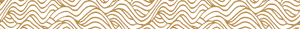 FRANCISCO MARTÍNEZ NERI, Presidente Municipal Constitucional del Municipio de Oaxaca de Juárez, del Estado Libre y Soberano de Oaxaca, a sus habitantes hace saber:Que el Honorable Ayuntamiento del Municipio de Oaxaca de Juárez, Oaxaca, en uso de sus atribuciones y facultades y con fundamento en lo dispuesto por los artículos 115 fracción II de la Constitución Política de los Estados Unidos Mexicanos; 113 fracción I de la Constitución Política del Estado Libre y Soberano de Oaxaca; 68 fracción V, 136, 137 y 138 de la Ley Orgánica Municipal; 54 fracción IV y 242 del Bando de Policía y Gobierno del Municipio de Oaxaca de Juárez; y 3, 4 y 5 del Reglamento de la Gaceta del Municipio de Oaxaca de Juárez; en sesión ordinaria de Cabildo de fecha veinte de abril de dos mil veintitrés, tuvo a bien aprobar la propuesta de acuerdo al siguiente:ACUERDO RPCyZM/PA/007/2023C O N S I D E R A N D OPRIMERO. Que el artículo 115 de la Constitución Política de los Estados Unidos Mexicanose(sic) establece que los estados adoptarán para su régimen interior, la forma de gobierno republicano, representativo, democrático, laico y popular, teniendo como base de su división territorial y de su organización política y administrativa, el municipio libre.SEGUNDO. Que los artículos 115 fracción II de la Constitución Política de los Estados Unidos Mexicanos y 113 de la Constitución Política del Estado Libre y Soberano de Oaxaca, disponen que el Municipio libre es la base de la división territorial y de la organización política de los estados; que los municipios están investidos de personalidad jurídica y pueden manejar su patrimonio conforme a la ley; que los Ayuntamientos tienen facultades para aprobar, de acuerdo con las leyes en materia municipal que deben expedir las legislaturas de los Estados, los bandos de policía y gobierno, los reglamentos, circulares y disposiciones administrativas de observancia general dentro de sus respectivas jurisdicciones, que organicen la administración pública municipal, regulen las materias, procedimientos, funciones y servicios públicos de su competencia y aseguren la participación ciudadana y vecinal. TERCERO. Que el artículo 113 de la Constitución Política del Estado Libre y Soberano de Oaxaca, establece que los Municipios tendrán a su cargo las funciones de protección civil, misma que se define en la Ley General de Protección Civil, como la acción solidaria y participativa, que en consideración tanto de los riesgos de origen natural o antrópico como de los efectos adversos de los agentes perturbadores, prevé la coordinación y concertación de los sectores público, privado y social en el marco del Sistema Nacional, con el fin de crear un conjunto de disposiciones, planes, programas, estrategias, mecanismos y recursos para que de manera corresponsable, y privilegiando la Gestión Integral de Riesgos y la Continuidad de Operaciones, se apliquen las medidas y acciones que sean necesarias para salvaguardar la vida, integridad y salud de la población, así como sus bienes; la infraestructura, la planta productiva y el medio ambiente.CUARTO. Que de acuerdo al artículo 183 del Bando de Policía y Gobierno del Municipio de Oaxaca de Juárez, corresponde a la Coordinación de Comunicación Social implementar la estrategia de comunicación del gobierno municipal para medios convencionales, digitales y redes sociales, con el objetivo de informar a la ciudadanía sobre las acciones de gobierno y de fortalecer la imagen de este.Por lo anteriormente expuesto, se presenta el siguiente:P U N T O   D E   A C U E R D OÚNICO. Se instruye a la Coordinación de Comunicación Social a diseñar e implementar una estrategia de comunicación para la prevención y control de incendios, en medios de comunicación convencionales, digitales y redes sociales T R A N S I T O R I O SPRIMERO. El presente acuerdo surtirá efectos a partir de su aprobación.SEGUNDO. Publíquese el acuerdo en la Gaceta Municipal que por turno corresponda. En cumplimiento a lo dispuesto por los artículos 68 fracción V de la Ley Orgánica Municipal; 5 del Reglamento de la Gaceta del Municipio de Oaxaca de Juárez; y para su debida publicación y observancia, se promulga el anterior acuerdo en el Palacio Municipal de este Municipio de Oaxaca de Juárez.DADO EN EL SALÓN DE CABILDO “PORFIRIO DÍAZ MORI” DEL HONORABLE AYUNTAMIENTO DEL MUNICIPIO DE OAXACA DE JUÁREZ, EL DÍA VEINTE DE ABRIL DEL AÑO DOS MIL VEINTITRÉS.ATENTAMENTE“EL RESPETO AL DERECHO AJENO ES LA PAZ”PRESIDENTE MUNICIPAL CONSTITUCIONAL DE OAXACA DE JUÁREZ.FRANCISCO MARTÍNEZ NERI.ATENTAMENTE“EL RESPETO AL DERECHO AJENO ES LA PAZ”SECRETARIA MUNICIPAL DE OAXACA DE JUÁREZ.NORMA IRIS SANTIAGO HERNÁNDEZ.FRANCISCO MARTÍNEZ NERI, Presidente Municipal Constitucional del Municipio de Oaxaca de Juárez, del Estado Libre y Soberano de Oaxaca, a sus habitantes hace saber:Que el Honorable Ayuntamiento del Municipio de Oaxaca de Juárez, Oaxaca, en uso de sus atribuciones y facultades y con fundamento en lo dispuesto por los artículos 115 fracción II de la Constitución Política de los Estados Unidos Mexicanos; 113 fracción I de la Constitución Política del Estado Libre y Soberano de Oaxaca; 68 fracción V, 136, 137 y 138 de la Ley Orgánica Municipal; 54 fracción IV y 242 del Bando de Policía y Gobierno del Municipio de Oaxaca de Juárez; y 3, 4 y 5 del Reglamento de la Gaceta del Municipio de Oaxaca de Juárez; en sesión ordinaria de Cabildo de fecha veinte de abril de dos mil veintitrés, tuvo a bien aprobar la propuesta de acuerdo al siguiente:ACUERDO RPCyZM/PA/008/2023C O N S I D E R A N D OPRIMERO. Que el artículo 115 de la Constitución Política de los Estados Unidos Mexicanose(sic) establece que los estados adoptarán para su régimen interior, la forma de gobierno republicano, representativo, democrático, laico y popular, teniendo como base de su división territorial y de su organización política y administrativa, el municipio libre. SEGUNDO. Que los artículos 115 fracción II de la Constitución Política de los Estados Unidos Mexicanos y 113 de la Constitución Política del Estado Libre y Soberano de Oaxaca, disponen que el Municipio libre es la base de la división territorial y de la organización política de los estados; que los municipios están investidos de personalidad jurídica y pueden manejar su patrimonio conforme a la ley; que los Ayuntamientos tienen facultades para aprobar, de acuerdo con las leyes en materia municipal que deben expedir las legislaturas de los Estados, los bandos de policía y gobierno, los reglamentos, circulares y disposiciones administrativas de observancia general dentro de sus respectivas jurisdicciones, que organicen la administración pública municipal, regulen las materias, procedimientos, funciones y servicios públicos de su competencia y aseguren la participación ciudadana y vecinal.TERCERO. Que el artículo 113 de la Constitución Política del Estado Libre y Soberano de Oaxaca, establece que los Municipios tendrán a su cargo las funciones de protección civil, misma que se define en la Ley General de Protección Civil, como la acción solidaria y participativa, que en consideración tanto de los riesgos de origen natural o antrópico como de los efectos adversos de los agentes perturbadores, prevé la coordinación y concertación de los sectores público, privado y social en el marco del Sistema Nacional, con el fin de crear un conjunto de disposiciones, planes, programas, estrategias, mecanismos y recursos para que de manera corresponsable, y privilegiando la Gestión Integral de Riesgos y la Continuidad de Operaciones, se apliquen las medidas y acciones que sean necesarias para salvaguardar la vida, integridad y salud de la población, así como sus bienes: la infraestructura, la planta productiva y el medio ambiente. CUARTO. Que de acuerdo al artículo 49 fracción XXVII del Bando de Policía y Gobierno del Municipio de Oaxaca de Juárez, es obligación del Honorable Ayuntamiento velar siempre por la preservación del equilibrio ecológico(sic)QUINTO. Que de acuerdo al artículo 175 del Bando de Policía y Gobierno del Municipio de Oaxaca de Juárez, corresponde a la Secretaría de Medio Ambiente y Cambio Climático emprender las acciones necesarias para el cuidado, preservación y restauración de los recursos naturales del Municipio, así como procurar la reducción del impacto causado por los fenómenos naturales y atenuar la vulnerabilidad ante el cambio climático.SEXTO. Que de acuerdo al artículo 161 del Bando de Policía y Gobierno del Municipio de Oaxaca de Juárez, corresponde a la Secretaría de Servicios Municipales, la prestación, explotación, administración, conservación y optimización de los servicios públicos correspondientes a parques, jardines, embellecimiento y conservación de centros urbanos; así como coordinar acciones con las instancias correspondientes, que conlleven al cuidado del medio ambiente y cambio climático.Por lo anteriormente expuesto, se presenta el siguiente:P U N T O   D E   A C U E R D OÚNICO. Se instalará una mesa de trabajo a la brevedad posible entre la Regiduría de Hacienda Municipal y de Transparencia y Gobierno Abierto, la Tesorería Municipal, la Regiduría de Medio Ambiente y Cambio Climático, la Secretaría de Medio Ambiente y Cambio Climático, la Regiduría de Servicios Municipales y de Mercados y Comercio en Vía Pública, la Secretaría de Servicios Municipales, y la Regiduría de Derechos Humanos y Asuntos Indígenas, para revisar el tema respectivo al arbolado urbano que represente un riesgo para la ciudadanía.T R A N S I T O R I O SPRIMERO. El presente acuerdo surtirá efectos a partir de su aprobación.SEGUNDO. Publíquese el acuerdo en la Gaceta Municipal que por turno corresponda.En cumplimiento a lo dispuesto por los artículos 68 fracción V de la Ley Orgánica Municipal; 5 del Reglamento de la Gaceta del Municipio de Oaxaca de Juárez; y para su debida publicación y observancia, se promulga el anterior acuerdo en el Palacio Municipal de este Municipio de Oaxaca de Juárez.DADO EN EL SALÓN DE CABILDO “PORFIRIO DÍAZ MORI” DEL HONORABLE AYUNTAMIENTO DEL MUNICIPIO DE OAXACA DE JUÁREZ, EL DÍA VEINTE DE ABRIL DEL AÑO DOS MIL VEINTITRÉS.ATENTAMENTE“EL RESPETO AL DERECHO AJENO ES LA PAZ”PRESIDENTE MUNICIPAL CONSTITUCIONAL DE OAXACA DE JUÁREZ.FRANCISCO MARTÍNEZ NERI.ATENTAMENTE“EL RESPETO AL DERECHO AJENO ES LA PAZ”SECRETARIA MUNICIPAL DE OAXACA DE JUÁREZ.NORMA IRIS SANTIAGO HERNÁNDEZ.FRANCISCO MARTÍNEZ NERI, Presidente Municipal Constitucional del Municipio de Oaxaca de Juárez, del Estado Libre y Soberano de Oaxaca, a sus habitantes hace saber:Que el Honorable Ayuntamiento del Municipio de Oaxaca de Juárez, Oaxaca, en uso de sus atribuciones y facultades y con fundamento en lo dispuesto por los artículos 115 fracción II de la Constitución Política de los Estados Unidos Mexicanos; 113 fracción I de la Constitución Política del Estado Libre y Soberano de Oaxaca; 68 fracción V, 136, 137 y 138 de la Ley Orgánica Municipal; 54 fracción IV y 242 del Bando de Policía y Gobierno del Municipio de Oaxaca de Juárez; y 3, 4 y 5 del Reglamento de la Gaceta del Municipio de Oaxaca de Juárez; en sesión ordinaria de Cabildo de fecha veinte de abril de dos mil veintitrés, tuvo a bien aprobar y expedir  el siguiente:DICTAMEN 
CU/CNNM/CIG/011/2023C O N S I D E R A C I O N E SPRIMERO: Las Comisiones Unidas son competentes para emitir y proponer el presente dictamen, de conformidad con los artículos 115 fracción II de la Constitución Política de los Estados Unidos Mexicanos; 113 fracción I, párrafo XIII de la Constitución Política del Estado Libre y Soberano de Oaxaca; 43 fracciones I y I Bis, 54, 55 fracción III de la Ley Orgánica Municipal; 62 fracción III, 75 fracción II, 82 fracción III, 98 y 99 del Bando de Policía y Gobierno del Municipio de Oaxaca de Juárez.SEGUNDO: El artículo 115 de la Constitución Política de los Estados Unidos Mexicanos, determina al Municipio libre, como la base de la división territorial y de la organización política y administrativa de los Estados, el cual es gobernado por un Ayuntamiento, con atribuciones para aprobar o modificar los Bandos de Policía y Gobierno, que organicen la administración pública Municipal, regulen las materias, procedimientos, funciones y servicios públicos de su competencia y aseguren la participación ciudadana y vecinal.TERCERO: En la normatividad local, la Constitución Política del Estado Libre y Soberano de Oaxaca, artículo 113, siguiendo el espíritu de la Carta Magna, determina la facultad de los Ayuntamientos, para expedir los Bandos de Policía y Gobierno, Reglamentos y demás disposiciones administrativas, que organicen la administración pública municipal, regulen las materias, procedimientos, funciones y servicios públicos de su competencia.CUARTO: Que la ley General de Acceso de las Mujeres a Una Vida Libre de Violencia establece en su artículo 27 que las órdenes de protección: Son actos de urgente aplicación en función del interés superior de la víctima, son fundamentalmente precautorias y cautelares, deberán otorgarse de oficio o a petición de parte, por las autoridades administrativas, el Ministerio Público o por los órganos Jurisdiccionales competentes, en el momento en que tengan conocimiento del hecho de violencia presuntamente constitutivo de un delito o infracción, que ponga en riesgo la integridad, la libertad o la vida de las mujeres o niñas, evitando en todo momento que la persona agresora, directamente o a través de algún tercero, tenga contacto de cualquier tipo o medio con la víctima.QUINTO: El Artículo 71 Fracción XXII de la Ley Orgánica Municipal del Estado de Oaxaca dentro de sus atribuciones de las Sindicaturas, faculta a estas para emitir las órdenes de protección idóneas, para salvaguardar la integridad de las mujeres y niñas que se encuentren viviendo cualquier tipo de violencia de género, y realizar las gestiones necesarias para garantizar su cumplimiento y ejecución de conformidad con lo dispuesto en la Ley Estatal de Acceso de las mujeres a una Vida Libre de Violencia de Género.Por lo anteriormente expuesto se pone a su consideración el siguiente:D I C T A M E NUNICO(sic): Se reforma la Fracción XX del Artículo 57 del Bando de Policía y Gobierno del Municipio de Oaxaca de Juárez para quedar como sigue:Artículo 57: La y el Síndico serán representantes jurídicos del municipio y responsables de vigilar la debida administración del erario público y patrimonio municipal.Tendrán las siguientes obligaciones y atribuciones:…XX. Emitir las órdenes de protección idóneas, para salvaguardar la integridad de las mujeres y niñas que se encuentren viviendo cualquier tipo de violencia de género, y realizar las gestiones necesarias para garantizar su cumplimiento y ejecución de conformidad con lo dispuesto en la Ley Estatal de Acceso de las Mujeres a una Vida Libre de Violencia de Género.Para el cumplimiento de lo anterior, la Sindicatura se coordinará con la unidad de Atención a Víctimas de Violencia por razón de Género del Municipio de Oaxaca de Juárez.A R T Í C U L O S  
T R A N S I T O R I O SPRIMERO: El presente decreto entrará en vigor al día siguiente de su publicación.SEGUNDO: Publíquese en la Gaceta del Municipio de Oaxaca de Juárez, de acuerdo a lo previsto en el artículo 139 de la Ley Orgánica Municipal del Estado de Oaxaca y artículo 242 del Bando de policía(sic) del Municipio de Oaxaca de Juárez.En cumplimiento a lo dispuesto por los artículos 68 fracción V de la Ley Orgánica Municipal; 5 del Reglamento de la Gaceta del Municipio de Oaxaca de Juárez; y para su debida publicación y observancia, se promulga el anterior dictamen en el Palacio Municipal de este Municipio de Oaxaca de Juárez.DADO EN EL SALÓN DE CABILDO “PORFIRIO DÍAZ MORI” DEL HONORABLE AYUNTAMIENTO DEL MUNICIPIO DE OAXACA DE JUÁREZ, EL DÍA VEINTE DE ABRIL DEL AÑO DOS MIL VEINTITRÉS.ATENTAMENTE“EL RESPETO AL DERECHO AJENO ES LA PAZ”PRESIDENTE MUNICIPAL CONSTITUCIONAL DE OAXACA DE JUÁREZ.FRANCISCO MARTÍNEZ NERI.ATENTAMENTE“EL RESPETO AL DERECHO AJENO ES LA PAZ”SECRETARIA MUNICIPAL DE OAXACA DE JUÁREZ.NORMA IRIS SANTIAGO HERNÁNDEZ.FRANCISCO MARTÍNEZ NERI, Presidente Municipal Constitucional del Municipio de Oaxaca de Juárez, del Estado Libre y Soberano de Oaxaca, a sus habitantes hace saber:Que el Honorable Ayuntamiento del Municipio de Oaxaca de Juárez, Oaxaca, en uso de sus atribuciones y facultades y con fundamento en lo dispuesto por los artículos 115 fracción II de la Constitución Política de los Estados Unidos Mexicanos; 113 fracción I de la Constitución Política del Estado Libre y Soberano de Oaxaca; 68 fracción V, 136, 137 y 138 de la Ley Orgánica Municipal; 54 fracción IV y 242 del Bando de Policía y Gobierno del Municipio de Oaxaca de Juárez; y 3, 4 y 5 del Reglamento de la Gaceta del Municipio de Oaxaca de Juárez; en sesión ordinaria de Cabildo de fecha veinte de abril de dos mil veintitrés, tuvo a bien aprobar y expedir  el siguiente:DICTAMEN CDEyMR/116/2023C O N S I D E R A N D OPRIMERO.- Esta Comisión de Desarrollo Económico y Mejora Regulatoria es competente para resolver el presente asunto, con fundamento en lo establecido por los artículos 55 y 56 de la Ley Orgánica Municipal del Estado de Oaxaca, artículos 61, 62 fracción III; 63 fracción XX; 67, 68 y 93 fracción XI del Bando de Policía y Gobierno del Municipio de Oaxaca de Juárez, así como los artículos 4 fracción III; 5 fraccion(sic) III; 100 y 102 del Reglamento de Establecimientos Comerciales, Industriales y de Servicios del Municipio de Oaxaca de Juárez.SEGUNDO.- De conformidad con lo establecido en el Bando de Policía y Gobierno del Municipio de Oaxaca de Juárez, en su numeral 93 fracción XI, la Comisión de Desarrollo Económico y Mejora Regulatoria tendrá como su función: "Dictaminar respecto de las solicitudes de licencias y permisos de los establecimientos comerciales e industriales de control especial, según la clasificación vigente, así como lo relacionado con su régimen de operación previsto en el reglamento de la materia."En ese mismo sentido los artículos 5 fracción III y 13 fracciones III y VI del Reglamento de Establecimientos Comerciales, Industriales y de Servicios del Municipio de Oaxaca de Juárez que establecen:"Artículo 5.- Son atribuciones del Ayuntamiento: III.- Aprobar la cancelación y traspaso de licencias y permisos, así como cambios de domicilio, reclasificación y ampliación de giro para establecimientos comerciales clasificados como de Control Especial; de acuerdo al catálogo de giros(sic)Artículo 13.- La Unidad depende jerárquicamente de la Secretaría de Desarrollo Económico y será la instancia responsable de asesorar y apoyar a las personas interesadas respecto al procedimiento de apertura y funcionamiento de los establecimientos comerciales, así como enviar a la Comisión para su estudio y dictamen correspondiente, lo relativo a las solicitudes de altas, permisos, licencias y demás relacionadas con el funcionamiento de los establecimientos comerciales de control normal alto riesgo y control especial"(sic)Del estudio integral de los artículos antes señalados se desprende que la Comisión de Desarrollo Económico y Mejora Regulatoria tiene atribuciones para conocer de solicitudes de cancelación de licencias.Respecto a la solicitud de la persona moral SERVICIOS INDUSTRIALES Y COMERCIALES S.A. consiste en la CANCELACIÓN DE LICENCIA de un establecimiento sin denominación con giro comercial de MISCELÁNEA CON VENTA DE CERVEZA EN BOTELLA CERRADA, es decir, que es un trámite relacionado con un establecimiento clasificado como control especial, de conformidad con el Catálogo de Giros Comerciales, Industriales y de Servicios del Municipio de Oaxaca de Juárez.Consecuentemente se requiere que esta Comisión de Desarrollo Económico y Mejora Regulatoria determine la procedencia de su petición y emita el dictamen correspondiente, previo análisis y revisión de los requisitos establecidos en el Reglamento de Establecimientos Comerciales, Industriales y de Servicios del Municipio de Oaxaca de Juárez.TERCERO.- El expediente en estudio consta de las siguientes documentales:Oficio de fecha 29 de enero de 2023 y recibido el 13 de febrero del mismo año por la Unidad de Trámites Empresariales el mismo día suscrito por la C. DANIELA LETICIA CANALES MARTIN(sic), representante legal de la persona moral SERVICIOS INDUSTRIALES Y COMERCIALES S.A., por medio del cual solicita la cancelación de la licencia del establecimiento comercial sin denominación, visible en la foja 50 del expediente.Para lo cual, exhibe el Poder Notarial asentado en escritura pública número 4818, libro 132, folio 26331 de fecha de 20 de abril de 2022, visible en las fojas 28 a la 33 del expediente en estudio.Identificación Oficial con fotografía.Se acredita mediante la credencial para votar con fotografía expedida por Instituto Nacional Electoral a favor de la C. DANIELA LETICIA CANALES MARTIN(sic), visible en la foja 49 del expediente.Copia de la factura de cuenta 112263 emitido por la Tesorería Municipal de Oaxaca de Juárez de fecha 25 de marzo de 2022, a favor de la contribuyente SERVICIOS INDUSTRIALES Y COMERCIALES S.A. por concepto de pago de revalidación de licencia, correspondiente al ejercicio fiscal 2022, para una MISCELÁNEA CON VENTA DE CERVEZA EN BOTELLA CERRADA con domicilio en PROL. DE ÁVILA CAMACHO Y PRIV. LÁZARO CARDENAS(sic) S/N, COLONIA GUADALUPE VICTORIA SECCIÓN OESTE 1 SECTOR, GUADALUPE VICTORIA, OAXACA DE JUÁREZ, OAXACA. Visible en la foja 48 del expediente.Croquis de ubicación del lugar en donde se encontraba el establecimiento comercial. Visible anexo en el expediente.Constancia de no adeudo número 000053 de fecha 13 de febrero de 2023, emitida por la Dirección de Ingresos del Honorable Ayuntamiento, a favor del establecimiento denominado "SIN DENOMINACIÓN" con giro de MISCELÁNEA CON VENTA DE CERVEZA EN BOTELLA CERRADA visible en la foja 03 del expediente.Así mismo, en el expediente se agrega oficio número SDE/DRAC/0319/2023, emitido por la Dirección de Regulación de la Actividad Comercial, por medio del cual remite tarjeta informativa respecto a la inspección de un establecimiento comercial con giro de MISCELANEA(sic) CON VENTA DE CERVEZA EN BOTELLA CERRADA, con denominación "SIN DENOMINACIÓN", a nombre del C. DANIELA LETICIA CANALES MARTIN(sic), representante legal de la empresa SERVICIOS INDUSTRIALES Y COMERCIALES S.A. (sic) señalándose que el establecimiento YA NO EXISTE, como se explica en el reporte anexo. Visible en las fojas 55 a la 56 del expediente.Del estudio integral del expediente, se constata que:a) El establecimiento comercial se encuentra al corriente de sus pagos fiscales y b) El establecimiento comercial ya no se encuentra en funciones.Por lo tanto, es procedente la solicitud de cancelación de licencia tramitada.CUARTO. - Por lo anterior, esta Comisión de Desarrollo Económico y Mejora Regulatoria considera que la solicitud de la C. DANIELA LETICIA CANALES MARTIN(sic), representante legal de la persona moral SERVICIOS INDUSTRIALES Y COMERCIALES S.A., cumplió con los requisitos establecidos, como quedó asentado en los resultandos del cuerpo del presente, por lo que se emite el siguiente:D I C T A M E NPRIMERO. - Es PROCEDENTE autorizar la CANCELACIÓN DE LA LICENCIA emitida a favor de la persona moral SERVICIOS INDUSTRIALES Y COMERCIALES S.A(sic) para un establecimiento con giro comercial de MISCELÁNEA CON VENTA DE CERVEZA EN BOTELLA CERRADA, sin denominación y con domicilio ubicado en PROL. DE ÁVILA CAMACHO Y PRIV. LÁZARO CARDENAS(sic) S/N, COLONIA GUADALUPE VICTORIA SECCIÓN OESTE 1 SECTOR, GUADALUPE VICTORIA, OAXACA DE JUÁREZ, OAXACA.SEGUNDO. - Gírese atento oficio a la Dirección de Ingresos a efecto de que se CANCELE la inscripción en el Padrón Fiscal Municipal, de la persona moral SERVICIOS INDUSTRIALES Y COMERCIALES S.A(sic) para un establecimiento con giro comercial de MISCELÁNEA CON VENTA DE CERVEZA EN BOTELLA CERRADA sin denominación y con domicilio ubicado en PROL. DE ÁVILA CAMACHO Y PRIV. LÁZARO CARDENAS(sic) S/N, COLONIA GUADALUPE VICTORIA SECCIÓN OESTE 1 SECTOR, GUADALUPE VICTORIA, OAXACA DE JUÁREZ, OAXACA.TERCERO.- Gírese atento oficio a la Dirección de Regulación de la Actividad Comercial a efecto de dar cumplimiento a sus atribuciones.CUARTO.- Notifíquese la resolución del Cabildo y túrnese el dictamen con su respectivo expediente a la Unidad de Trámites Empresariales para el cumplimiento de los asuntos de su competencia.QUINTO.- Remítase dicho acuerdo a la Secretaria Municipal, para que por su conducto se le dé el trámite correspondiente.SEXTO.- Notifíquese y cúmplase. En cumplimiento a lo dispuesto por los artículos 68 fracción V de la Ley Orgánica Municipal; 5 del Reglamento de la Gaceta del Municipio de Oaxaca de Juárez; y para su debida publicación y observancia, se promulga el anterior dictamen en el Palacio Municipal de este Municipio de Oaxaca de Juárez.DADO EN EL SALÓN DE CABILDO “PORFIRIO DÍAZ MORI” DEL HONORABLE AYUNTAMIENTO DEL MUNICIPIO DE OAXACA DE JUÁREZ, EL DÍA VEINTE DE ABRIL DEL AÑO DOS MIL VEINTITRÉS.ATENTAMENTE“EL RESPETO AL DERECHO AJENO ES LA PAZ”PRESIDENTE MUNICIPAL CONSTITUCIONAL DE OAXACA DE JUÁREZ.FRANCISCO MARTÍNEZ NERI.ATENTAMENTE“EL RESPETO AL DERECHO AJENO ES LA PAZ”SECRETARIA MUNICIPAL DE OAXACA DE JUÁREZ.NORMA IRIS SANTIAGO HERNÁNDEZ.FRANCISCO MARTÍNEZ NERI, Presidente Municipal Constitucional del Municipio de Oaxaca de Juárez, del Estado Libre y Soberano de Oaxaca, a sus habitantes hace saber:Que el Honorable Ayuntamiento del Municipio de Oaxaca de Juárez, Oaxaca, en uso de sus atribuciones y facultades y con fundamento en lo dispuesto por los artículos 115 fracción II de la Constitución Política de los Estados Unidos Mexicanos; 113 fracción I de la Constitución Política del Estado Libre y Soberano de Oaxaca; 68 fracción V, 136, 137 y 138 de la Ley Orgánica Municipal; 54 fracción IV y 242 del Bando de Policía y Gobierno del Municipio de Oaxaca de Juárez; y 3, 4 y 5 del Reglamento de la Gaceta del Municipio de Oaxaca de Juárez; en sesión ordinaria de Cabildo de fecha veinte de abril de dos mil veintitrés, tuvo a bien expedir el siguiente:DICTAMEN CDEyMR/117/2023C O N S I D E R A N D OPRIMERO.- Esta Comisión de Desarrollo Económico y Mejora Regulatoria es competente para resolver el presente asunto, con fundamento en lo establecido por los artículos 55 y 56 de la Ley Orgánica Municipal del Estado de Oaxaca, artículos 61, 62 fracción III, 63 fracción XX, 67, 68 y 93 fracción XI del Bando de Policía y Gobierno del Municipio de Oaxaca de Juárez, así como los artículos 5, 37, 62 y 65 del Reglamento de Establecimientos Comerciales, Industriales y de Servicios del Municipio de Oaxaca de Juárez.SEGUNDO.- De conformidad con lo establecido en el Bando de Policía y Gobierno del Municipio de Oaxaca de Juárez, en su numeral 93 fracción XI, la Comisión de Desarrollo Económico y Mejora Regulatoria tendrá como su función: "Dictaminar respecto de las solicitudes de licencias y permisos de los establecimientos comerciales e industriales de control especial, según la clasificación vigente, así como lo relacionado con su régimen de operación previsto en el reglamento de la materia."Así mismo el artículo 65 del Reglamento de Establecimientos Comerciales, Industriales y de Servicios del Municipio de Oaxaca de Juárez señala que: "Tratándose de establecimientos comerciales de control especial, una vez acreditados los requisitos a que se refiere el artículo 62, se seguirá el procedimiento establecido en el artículo 58 incisos a), b), c) y d) del presente reglamento.Una vez emitido el dictamen correspondiente, será turnado a la Secretaría Municipal para que por su conducto sea turnado al Cabildo para su aprobación.La Secretaría Municipal deberá notificar a la Unidad la resolución del Cabildo para la continuación del trámite.Cuando el dictamen resulte procedente, los titulares de los establecimientos comerciales, podrán obtener, previo pago de derechos, (sic) el registro correspondiente al padrón fiscal.En virtud que la solicitud de la persona moral CAVA CHAHUE S. DE R. L. DE C. V. consiste en tramitar la licencia para un establecimiento comercial con giro comercial de LICORERÍA, la cual es una actividad catalogada de control especial, de conformidad con el Catálogo de Giros Comerciales, Industriales y de Servicios del Municipio de Oaxaca de Juárez, se requiere que la Comisión de Desarrollo Económico y Mejora Regulatoria determine la procedencia de su petición, previo análisis y revisión de los requisitos establecidos en las disposiciones legales correspondientes.TERCERO.- El artículo 62 del Reglamento de Establecimientos Comerciales, Industriales y de Servicios del Municipio de Oaxaca de Juárez señala los documentos que deberá exhibir el promovente para iniciar el procedimiento de altas, licencias y permisos. Y del análisis de las documentales que integran el expediente, se tiene que:Se da cumplimiento con el formato único, encontrándose visible en la foja 035 del expediente en estudio, en el que indica que el establecimiento funcionará en el local número 2, del inmueble ubicado en Avenida Juárez No. 514, Colonia Centro, Oaxaca de Juárez.El solicitante exhibe instrumento notarial numero 47638 libro 937 con fecha de nueve de enero de dos mil veinte ante la fe de la licenciada SARA CUEVAS VILLALOBOS, Titular de la Notaría Pública Número Ciento Noventa y Siete de la Ciudad de México, en el que se hace constar la comparecencia de los ciudadanos REINALDO ANTONIO SANTANA ÁVILA y ADOLFO PALMA GARZÓN, para constituir la sociedad mercantil CAVA CHAHUE SOCIEDAD DE RESPONSABILIDAD LIMITADA DE CAPITAL VARIABLE, entre otras cosas resolvieron la creación de la sociedad antes mencionada, así como la designación como Gerente Único al ciudadano REINALDO ANTONIO SANTANA ÁVILA, quien cuenta con las facultades que le confiere la Cláusula Vigésima Quinta de la misma para que en nombre de la sociedad tramite Permisos y Licencias de Operación y Funcionamiento, visible en las fojas 006 a la 020 del expediente.Así como integra la identificación oficial del apoderado legal que consiste en la credencial para votar expedida por el Instituto Nacional Electoral a favor de REINALDO ANTONIO SANTANA ÁVILA con vigencia hasta el 2029, visible en la foja 034 del expediente.Documentales con las que se acredita la personalidad jurídica del solicitante. El solicitante exhibe contrato de comodato de fecha 24 de septiembre de 2022 que celebran por una parte la ciudadana AIDÉ ABREGO MARTÍNEZ como COMODANTE y por otra parte el ciudadano REINALDO ANTONIO SANTANA ÁVILA como COMODATARIO del bien inmueble ubicado en la calle Avenida Juárez número 514, Local 2, Colonia Centro, Oaxaca de Juárez, Oaxaca, con una vigencia de hasta el 24 de septiembre de 2028, mismo que fue firmado ante la presencia de los testigos Pablo Cruz Pastor y Marlon Brando Cruz Ibarra, la cual es visible en la foja 032 del expediente.En ese mismo sentido anexa la copia del recibo de predial, a nombre de AIDE(sic) ABREGO MARTÍNEZ de fecha once de enero de dos mil veintidós sobre el inmueble ubicado EN LA AVENIDA JUÁREZ NÚMERO 514, COLONIA CENTRO, OAXACA DE JUÁREZ, OAXACA, visible en la foja 033 del expediente.Documentales con las que se acredita la posesión del bien inmueble en donde se instalará el establecimiento comercial.Se incluyen dentro del expediente en las fojas 023 a la 026 del expediente las fotografías que permiten visualizar locales contiguos, fachada, e interior del local.El solicitante acredita la factibilidad de uso de suelo comercial para inicio de operaciones mediante un dictamen emitido por la Dirección del Centro y Patrimonio Histórico a favor de la persona moral CAVA CHAHUE S. DE R.L. DE C.V. (sic) para una LICORERÍA, por 27.73 m2, para el predio ubicado EN LA AVENIDA JUÁREZ NÚMERO 514, COLONIA CENTRO, OAXACA DE JUÁREZ, OAXACA (sic) visible en la foja 027 del expediente.Visible en la foja 022 del expediente se encuentra el croquis de localización del establecimiento.Integra también el expediente copia de la constancia de situación fiscal emitida por el Servicio de Administración Tributaria a favor de la persona moral CAVA CHAHUE SOCIEDAD DE RESPONSABILIDAD LIMITADA DE CAPITAL VARIABLE con lo que da cumplimiento a lo establecido en el artículo 68 fracción XIX de la Ley Orgánica Municipal del Estado de Oaxaca y artículo 62, fracción VII del Reglamento de Establecimientos Comerciales, Industriales y de Servicios del Municipio de Oaxaca de Juárez, la cual es visible en la foja 021 del expediente.Así mismo, y a efecto de dar cumplimiento a los artículos 24 fracción IV y 59 del Reglamento de Establecimientos Comerciales, Industriales y de Servicios del Municipio de Oaxaca de Juárez, dentro de las documentales que integran el expediente se observa la emisión en sentido positivo de los siguientes:1.- Reporte de inspección de la Dirección de Protección Civil, con número de oficio SSCMPC/DPC/DNGR/052/2023 indicando que el establecimiento cuenta con el equipamiento necesario en materia de Protección Civil y es factible de ser utilizado para el giro solicitado. Visible en la foja 66 del expediente.2.- Reporte de inspección suscrito por la Secretaría de Medio Ambiente y Cambio Climático, Procuraduría Ambiental, con número de oficio SMACC/PA/069/2023 en el que determinan que el establecimiento comercial no genera emisiones a la atmosfera o cualquier otra fuente de contaminación, por lo que es factible para su funcionamiento, visible en las fojas 60, 61 y 62 del expediente. 3.- Reporte de inspección de la Unidad de Control Sanitario, mediante dictamen con número SSM/UCS/AD/0241/2022 haciéndose constar que el establecimiento comercial cumple con los requisitos de factibilidad sanitaria en su totalidad, por lo que el establecimiento es factible para su funcionamiento. Visible en las fojas 42 y 43 del expediente.4.- Oficio emitido por la Dirección de Regulación de la Actividad Comercial, número SDE/DRAC/0050/2023 en el que remite Reporte de Inspección, Acta Circunstanciada, Anuencia Vecinal y Croquis de Localización, señalando que el establecimiento inspeccionado y detallado se encuentra listo para funcionar. Visible en foja 59 del expediente.Y que en la Anuencia Vecinal se tiene a la vista en la foja 115 la participación de seis personas a favor respecto a su postura ante el funcionamiento del establecimiento comercial en el área donde habitan.CUARTO. - Por lo anterior, esta Comisión de Desarrollo Económico y Mejora Regulatoria considera que la solicitud de la sociedad denominada CAVA CHAHUE S. DE R.L. DE C.V.(sic) cumplió con los requisitos establecidos en el Reglamento de Establecimientos Comerciales, Industriales y de Servicios del Municipio de Oaxaca de Juárez; como quedó asentado en los resultandos del presente, por lo que se emite el siguiente:D I C T A M E NPRIMERO. - Es PROCEDENTE autorizar la LICENCIA a favor de la persona moral CAVA CHAHUE S. DE R.L. DE C.V.(sic) para un establecimiento comercial con giro de LICORERÍA denominado "CAVA CHAHUE S. DE R.L. DE C.V." y con domicilio ubicado en la AV. JUÁREZ, Núm. Ext. 514, LOCAL 2, COLONIA CENTRO, OAXACA DE JUÁREZ, OAXACA.SEGUNDO.- Gírese atento oficio a la Dirección de Ingresos a efecto de que se incorpore al Padrón Fiscal Municipal a la persona moral CAVA CHAHUE S. DE R.L. DE C.V. por 27.73 m2 previo pago del derecho de inscripción correspondiente, mismo que deberá realizar en un plazo máximo de treinta días hábiles contados a partir de la fecha en que se notifique la autorización de la licencia, de conformidad con lo establecido en el artículo 116 de la Ley de Ingresos del Municipio de Oaxaca de Juárez, Distrito del Centro, Oaxaca, para el Ejercicio Fiscal 2023.TERCERO.- Gírese atento oficio a la Dirección de Regulación de la Actividad Comercial a efecto de que en cumplimiento de sus atribuciones y(sic) vigile que el establecimiento opere de acuerdo con su giro autorizado.CUARTO.- En términos del artículo 131 del Reglamento de Establecimientos Comerciales, Industriales y de Servicios del Municipio de Oaxaca de Juárez, en caso de que el titular de la licencia no opere el establecimiento en un plazo de ciento ochenta días naturales, contados a partir de la fecha de su expedición, o bien deje de ejercer las actividades amparadas por un lapso mayor de ciento ochenta días naturales sin causa justificada, se procederá a la cancelación de dicha licencia, así como por proporcionar datos falsos en la solicitud de la licencia o registro al padrón fiscal municipal; vender o permitir el consumo de bebidas alcohólicas, uso de drogas o substancias prohibidas por la Ley(sic) en contravención a lo establecido en el citado reglamento; cambiar de domicilio el giro o el traspaso de derechos sobre el mismo, sin la autorización municipal correspondiente; la comisión de hechos delictuosos dentro del establecimiento, siempre y cuando estos sean promovidos, consentidos y ejecutados por el titular de la licencia o personal a su cargo; permitir el consumo de cigarrillos en los espacios cerrados del establecimiento; la violación de las normas, acuerdos y circulares municipales, así como la contravención a las leyes federales o estatales; por haber sido suspendido o clausurado en más de dos ocasiones; y, las demás que establecen las leyes o reglamentos aplicables.QUINTO.- Se apercibe al propietario del establecimiento comercial que deberá de conocer y respetar cada una de las obligaciones y prohibiciones señaladas en los artículos 24 y 25 del Reglamento de Establecimientos Comerciales, Industriales y de Servicios del Municipio de Oaxaca de Juárez, que deberá cumplir con las obligaciones de los diferentes reglamentos de este Municipio, ya que su incumplimiento dará lugar a la aplicación de las sanciones que prevén los mismos, así también queda prohibido tener, contar o reproducir música en vivo cualquiera que sea la característica o género, instalar y utilizar equipos de sonido dirigidos o no hacía la vía pública que generen molestias a vecinos y transeúntes toda vez que no es factible por la zona donde se ubica no podrá rebasar de 6:00 hrs. a 22:00 hrs. los 55.00 decibeles y de 22:00 hrs. a 6:00 hrs. los 50.00 decibeles, que queda estrictamente prohibido otorgar al público cualquier artículo de poliestireno expandido (UNICEL), así como popotes y bolsas de plástico que no cuenten con la catalogación y certificación oficial de biodegradables, que deberá realizar obligatoriamente la separación de residuos sólidos en orgánicos e inorgánicos así como la correcta disposición final en el camión recolector del servicio de limpia municipal; caso contrario los inspectores de la Secretaría de Medio Ambiente y Cambio Climático iniciarán un procedimiento administrativo, contemplado en el Titulo(sic) Séptimo Capítulo II de Inspección y Vigilancia del Reglamento del Equilibrio Ecológico y de la Protección Ambiental para el Municipio de Oaxaca de Juárez.SEXTO.- Con fundamento en el artículo 35 del Reglamento de Establecimientos Comerciales, Industriales y de Servicios del Municipio de Oaxaca de Juárez, se advierte que los comerciantes tienen prohibido expender bebidas alcohólicas en envase abierto o al copeo; expender bebidas alcohólicas a personas menores de 18 años, a aquellas en evidente estado de ebriedad o bajo el influjo de alguna droga, a aquellas que porten armas, que vistan uniformes escolares o de corporaciones militares o policiacas; expender bebidas alcohólicas que no cuenten con la debida autorización de las autoridades hacendarias y de salud para su venta y consumo; alterar el giro comercial que se les otorgó en su licencia o permiso provisional y arrendar o subarrendar la licencia a terceros.SÉPTIMO.- Con fundamento en el artículo 129 del Reglamento de Establecimientos Comerciales, Industriales y de Servicios del Municipio de Oaxaca de Juárez, se advierte que los documentos expedidos por cualquier autoridad municipal relativos a establecimientos comerciales no conceden a sus titulares derechos definitivos, en tal virtud la autoridad municipal que las expida podrá, en cualquier momento, dictar su cancelación cuando exista contravención al Reglamento o a otras disposiciones legales, sin derecho a devolución de pago alguno;(sic)OCTAVO.- Con fundamento en el artículo 130 del Reglamento de Establecimientos Comerciales, Industriales y de Servicios del Municipio de Oaxaca de Juárez, se advierte que son motivos de clausura de los establecimientos realizar una actividad u operar un Giro distinto al autorizado en su Licencia, Alta o Permiso; no cumplir con las restricciones de horario y suspensión de labores en las fechas y horas que para el efecto acuerde la autoridad municipal competente; obstaculizar o impedir las funciones de inspección referidas en el citado reglamento; permitir en el interior del establecimiento el cruce de apuestas, salvo los casos que se cuente con la debida autorización de la Secretaría de Gobernación; no proveer las medidas necesarias para preservar el orden y la seguridad en el interior y exterior inmediato del establecimiento; no dar aviso a las autoridades competentes cuando exista alteración del orden, emergencias o riesgo inminente; cuando se considere motivo de la operación de un giro determinado se pone en riesgo la seguridad, salubridad y orden público; la violación reiterada en dos o más ocasiones de la Reglamentación Municipal; la contravención a los actos emitidos por la autoridad municipal competente; permitir el acceso y permanencia a menores de edad, cuando lo tengan prohibido; cuando el infractor no corrija la causa o motivo del aviso dejado por la Dirección; cuando la gravedad de la infracción lo amerite; y por violaciones a las disposiciones de otros reglamentos de carácter municipal en los que no se contenga precepto legal en su procedimiento de ejecución.NOVENO.- Notifíquese la resolución del Cabildo y túrnese el dictamen con su respectivo expediente a la Unidad de Trámites Empresariales para el cumplimiento de los asuntos de su competencia.DÉCIMO. - Remítase dicho acuerdo a la Secretaria Municipal, para que por su conducto se le dé el trámite correspondiente.UNDÉCIMO. - Notifíquese y cúmplase.En cumplimiento a lo dispuesto por los artículos 68 fracción V de la Ley Orgánica Municipal; 5 del Reglamento de la Gaceta del Municipio de Oaxaca de Juárez; y para su debida publicación y observancia, se promulga el anterior dictamen en el Palacio Municipal de este Municipio de Oaxaca de Juárez.DADO EN EL SALÓN DE CABILDO “PORFIRIO DÍAZ MORI” DEL HONORABLE AYUNTAMIENTO DEL MUNICIPIO DE OAXACA DE JUÁREZ, EL DÍA VEINTE DE ABRIL DEL AÑO DOS MIL VEINTITRÉS.ATENTAMENTE“EL RESPETO AL DERECHO AJENO ES LA PAZ”PRESIDENTE MUNICIPAL CONSTITUCIONAL DE OAXACA DE JUÁREZ.FRANCISCO MARTÍNEZ NERI.ATENTAMENTE“EL RESPETO AL DERECHO AJENO ES LA PAZ”SECRETARIA MUNICIPAL DE OAXACA DE JUÁREZ.NORMA IRIS SANTIAGO HERNÁNDEZ.FRANCISCO MARTÍNEZ NERI, Presidente Municipal Constitucional del Municipio de Oaxaca de Juárez, del Estado Libre y Soberano de Oaxaca, a sus habitantes hace saber:Que el Honorable Ayuntamiento del Municipio de Oaxaca de Juárez, Oaxaca, en uso de sus atribuciones y facultades y con fundamento en lo dispuesto por los artículos 115 fracción II de la Constitución Política de los Estados Unidos Mexicanos; 113 fracción I de la Constitución Política del Estado Libre y Soberano de Oaxaca; 68 fracción V, 136, 137 y 138 de la Ley Orgánica Municipal; 54 fracción IV y 242 del Bando de Policía y Gobierno del Municipio de Oaxaca de Juárez; y 3, 4 y 5 del Reglamento de la Gaceta del Municipio de Oaxaca de Juárez; en sesión ordinaria de Cabildo de fecha veinte de abril de dos mil veintitrés, tuvo a bien expedir el siguiente:DICTAMEN CDEyMR/118/2023C O N S I D E R A N D OPRIMERO.- Esta Comisión de Desarrollo Económico y Mejora Regulatoria es competente para resolver el presente asunto, con fundamento en lo establecido por los artículos 55 y 56 de la Ley Orgánica Municipal del Estado de Oaxaca, artículos 61, 62 fracción III, 63 fracción XX, 67, 68 y 93 fracción XI del Bando de Policía y Gobierno del Municipio de Oaxaca de Juárez, así como los artículos 5, 37, 62 y 65 del Reglamento de Establecimientos Comerciales, Industriales y de Servicios del Municipio de Oaxaca de Juárez.SEGUNDO.- De conformidad con lo establecido en el Bando de Policía y Gobierno del Municipio de Oaxaca de Juárez, en su numeral 93 fracción XI, la Comisión de Desarrollo Económico y Mejora Regulatoria tendrá como su función:"Dictaminar respecto de las solicitudes de licencias y permisos de los establecimientos comerciales e industriales de control especial, según la clasificación vigente, así como lo relacionado con su régimen de operación previsto en el reglamento de la materia."Así mismo el artículo 65 del Reglamento de Establecimientos Comerciales, Industriales y de Servicios del Municipio de Oaxaca de Juárez señala que:"Tratándose de establecimientos comerciales de control especial, una vez acreditados los requisitos a que se refiere el artículo 62, se seguirá el procedimiento establecido en el artículo 58 incisos a), b), c) y d) del presente reglamento.Una vez emitido el dictamen correspondiente, será turnado a la Secretaría Municipal para que por su conducto sea turnado al Cabildo para su aprobación.La Secretaría Municipal deberá notificar a la Unidad la resolución del Cabildo para la continuación del trámite.Cuando el dictamen resulte procedente, los titulares de los establecimientos comerciales, podrán obtener, previo pago de derechos, el registro correspondiente al padrón fiscal."En virtud que la solicitud del C. ANTONY LEWIS STRETCH consiste en tramitar la licencia para un establecimiento comercial con giro comercial de RESTAURANTE BAR, la cual es una actividad catalogada de control especial, de conformidad con el Catálogo de Giros Comerciales, Industriales y de Servicios del Municipio de Oaxaca de Juárez, se requiere que la Comisión de Desarrollo Económico y Mejora Regulatoria determine la procedencia de su petición, previo análisis y revisión de los requisitos establecidos en las disposiciones legales correspondientes.TERCERO. - El artículo 62 del Reglamento de Establecimientos Comerciales, Industriales y de Servicios del Municipio de Oaxaca de Juárez señala los documentos que deberá exhibir el promovente para iniciar el procedimiento de altas, licencias y permisos. Y del análisis de las documentales que integran el expediente, se tiene que:Se da cumplimiento con el formato único, encontrándose visible en la foja 25 del expediente en estudio.El solicitante exhibe identificación oficial con fotografía que consiste en la tarjeta de residente permanente con NUE 0000001472200 expedida por el Instituto Nacional de Migración, visible en la foja 048 y con pasaporte con fotografía número PA5768722 con vigencia al primero de marzo de 2027 visible en la foja 047 del expediente.Documental con la que se acredita la personalidad jurídica del solicitante.El solicitante exhibe copia del recibo predial de fecha 07-01-2022 a nombre de RAFAEL ANTONIO GUZMAN(sic) CALAFELL sobre el inmueble ubicado en MARTIRES(sic) DE TACUBAYA ESQUINA COSIJOEZA, NÚM. EXT. 517, COLONIA CENTRO, OAXACA DE JUÁREZ, OAXACA. Visible en la foja 23 del expediente.En ese mismo sentido, el solicitante integra al expediente el contrato de arrendamiento por tiempo determinado de fecha primero de junio de dos mil diecinueve, que celebran por una parte el ciudadano RAFAEL ANTONIO GUZMAN(sic) CALAFELL como "ARRENDADOR" y por la otra parte el ciudadano C. ANTONY LEWIS STRETCH como "ARRENDATARIO" del bien inmueble ubicado en Mártires de Tacubaya esquina Cosijoeza, número 517 y Cosijoeza número 211 Colonia Centro, Oaxaca de Juárez, Oaxaca, con vigencia al treinta y uno de mayo de dos mil veinticuatro ante los testigos Helen Gladys Hanco Febres y Mariluz Guzmán Suárez, la cual es visible en las fojas 72 a la 77 del expediente. Documentales con las que acredita la propiedad del bien inmueble en donde se instalará el establecimiento comercial.Se incluyen dentro del expediente en las fojas 07 a la 10 del expediente las fotografías que permiten visualizar locales contiguos, fachada, e interior del local.El solicitante acredita la factibilidad de uso de suelo comercial para inicio de operaciones mediante dictamen emitido por la Dirección de Centro Histórico y Patrimonio Histórico a favor del C. ANTONY LEWIS STRETCH para un RESTAURANTE BAR por un área de 235.9 m2, visible en la foja 11 del expediente.Visible en la foja 03 del expediente se encuentra el croquis de localización del establecimiento.De igual forma se exhibe la constancia de manejo de alimentos emitida por la UNIDAD DE CONTROL SANITARIO, DE LA SECRETARIA DE SERVICIOS MUNICIPALES a favor de ANTONY LEWIS STRETCH, visible en la foja 43 del expediente.Integra también el expediente copia de la constancia de situación fiscal emitida por el Servicio de Administración Tributaria a favor del C. ANTONY LEWIS STRETCH con lo que da cumplimiento a lo establecido en el artículo 68 fracción XIX de la Ley Orgánica Municipal del Estado de Oaxaca y artículo 62, fracción VII del Reglamento de Establecimientos Comerciales, Industriales y de Servicios del Municipio de Oaxaca de Juárez, la cual es visible en las fojas 04, 05 y 06 del expediente.Así mismo, y a efecto de dar cumplimiento a los artículos 24 fracción IV y 59 del Reglamento de Establecimientos Comerciales, Industriales y de Servicios del Municipio de Oaxaca de Juárez, dentro de las documentales que integran el expediente se observa la emisión en sentido positivo de los siguientes:1.- Reporte de inspección de la Dirección de Protección Civil, emitido mediante oficio número SSCMPC/DPC/DNGR/010/2023 indicando que el establecimiento cuenta con el equipamiento necesario en materia de Protección Civil y es factible de ser utilizado para el giro solicitado, visible en las fojas 63 y 64 del expediente.2.- Reporte de inspección suscrito por la Secretaría de Medio Ambiente y Cambio Climático, Procuraduría Ambiental, emitido mediante oficio número SMACC/PA/047/2023 en el que determina que el establecimiento comercial no genera emisiones a la almosfera o cualquier otra fuente de contaminación, por lo que es factible para su funcionamiento, visible en las fojas 65 a la 67 del expediente.3.- Reporte de inspección de la Unidad de Control Sanitario, emitido mediante dictamen con número SSM/UCS/AD/0249/2022 en el que se hace constar que el establecimiento comercial cumple con los requisitos de factibilidad sanitaria en su totalidad, por lo que el establecimiento es factible para su funcionamiento, visible en las fojas 36, 37 y 38 del expediente.4.- Oficio número SDE/DRAC/0084/2023 emitido por la Dirección de Regulación de la Actividad Comercial, en el que remite Reporte de Inspección, Acta Circunstanciada, Anuencia Vecinal y Croquis de Localización, señalando que el establecimiento inspeccionado y detallado se encuentra listo para funcionar, visible en la foja 60 del expediente.Y que en la Anuencia Vecinal se tiene a la vista en la foja 053 la participación de cinco personas a favor y ninguna en contra respecto a su postura ante el funcionamiento del establecimiento comercial en el área donde habitan.CUARTO. - Por lo anterior, esta Comisión de Desarrollo Económico y Mejora Regulatoria considera que la solicitud del C. ANTONY LEWIS STRETCH cumplió con los requisitos establecidos en el Reglamento de Establecimientos Comerciales, Industriales y de Servicios del Municipio de Oaxaca de Juárez; como quedó asentado en los resultandos del presente, por lo que se emite el siguiente:D I C T A M E NPRIMERO.- Es PROCEDENTE autorizar la LICENCIA a favor del C. ANTONY LEWIS STRETCH para un establecimiento comercial con giro de RESTAURANTE-BAR denominado "WOMBAT" y con domicilio ubicado en MARTIRES(sic) DE TACUBAYA ESQUINA COSIJOEZA, NÚM. EXT. 517, COLONIA CENTRO, OAXACA DE JUÁREZ, OAXACA.SEGUNDO.- Gírese atento oficio a la Dirección de Ingresos a efecto de que se incorpore al Padrón Fiscal Municipal al C. ANTONY LEWIS STRETCH por 235.90 m2 previo pago del derecho de inscripción correspondiente, mismo que deberá realizar en un plazo máximo de treinta días hábiles contados a partir de la fecha en que se notifique la autorización de la licencia, de conformidad con lo establecido en el artículo 116 de la Ley de Ingresos del Municipio de Oaxaca de Juárez, Distrito del Centro, Oaxaca, para el Ejercicio Fiscal 2023.TERCERO.- Gírese atento oficio a la Dirección de Regulación de la Actividad Comercial a efecto de que en cumplimiento de sus atribuciones y vigile que el establecimiento opere de acuerdo con su giro autorizado.CUARTO.- En términos del artículo 131 del Reglamento de Establecimientos Comerciales, Industriales y de Servicios del Municipio de Oaxaca de Juárez, en caso de que el titular de la licencia no opere el establecimiento en un plazo de ciento ochenta días naturales, contados a partir de la fecha de su expedición, o bien deje de ejercer las actividades amparadas por un lapso mayor de ciento ochenta días naturales sin causa justificada, se procederá a la cancelación de dicha licencia, así como por proporcionar datos falsos en la solicitud de la licencia o registro al padrón fiscal municipal; vender o permitir el consumo de bebidas alcohólicas, uso de drogas o substancias prohibidas por la Ley(sic) en contravención a lo establecido en el citado reglamento; cambiar de domicilio el giro o el traspaso de derechos sobre el mismo, sin la autorización municipal correspondiente; la comisión de hechos delictuosos dentro del establecimiento, siempre y cuando estos sean promovidos, consentidos y ejecutados por el titular de la licencia o personal a su cargo; permitir el consumo de cigarrillos en los espacios cerrados del establecimiento; la violación de las normas, acuerdos y circulares municipales, así como la contravención a las leyes federales o estatales; por haber sido suspendido o clausurado en más de dos ocasiones; y, las demás que establecen las leyes o reglamentos aplicables.QUINTO.- Se apercibe al propietario del establecimiento comercial que deberá de conocer y respetar cada una de las obligaciones y prohibiciones señaladas en los artículos 24 y 25 del Reglamento de Establecimientos Comerciales, Industriales y de Servicios del Municipio de Oaxaca de Juárez, que deberá cumplir con las obligaciones de los diferentes reglamentos de este Municipio, ya que su incumplimiento dará lugar a la aplicación de las sanciones que prevén los mismos, así como respetar los Límites Máximos Permisibles de Ruido establecidos en la NOM-081-SEMARNAT-1994; que tendrá prohibido tener, contar, instalar y utilizar equipos de sonido dirigidos o no hacia la vía pública que generen molestias a vecinos y transeúntes toda vez que no es factible por la zona donde se ubica; que no podrá rebasar de 6:00 hrs. a 22:00 hrs. los 68.00 decibeles y de 22:00 hrs. a 6:00 hrs. los 65.00 decibeles, teniendo autorizado música viva de acuerdo a las condicionantes establecidas en el dictamen de límites máximos permisibles de ruido con número SM/ACC/PA/285/2022 emitido por la Secretaría de Medio Ambiente exclusivamente en el área de 235.90 metros cuadrados autorizados en el dictamen de uso de suelo comercial con número de licencia 6330 emitido por la Dirección de Centro Histórico y Patrimonio Histórico, misma que no ampara modifiación(sic) alguna en el inmueble para funcionamiento de terrazas no autorizadas; así también queda estrictamente prohibido otorgar al público cualquier artículo de poliestireno expandido (unicel), así como popotes y bolsas de plástico que no cuenten con la catalogación y certificación oficial de biodegradables; que deberá realizar obligatoriamente la separación de residuos sólidos en orgánicos e inorgánicos así como la correcta disposición final en el camión recolector del servicio de limpia municipal; que deberá contar en todo momento con contrato vigente de recolección de aceites y grasas residuales producto de la cocción de alimentos; caso contrario los inspectores de la Secretaría de Medio Ambiente y Cambio Climático iniciarán un procedimiento administrativo, contemplado en el Titulo(sic) Séptimo Capítulo II de Inspección y Vigilancia del Reglamento del Equilibrio Ecológico y de la Protección Ambiental para el Municipio de Oaxaca de Juárez.SEXTO.- Con fundamento en el artículo 38 del Reglamento de Establecimientos Comerciales, Industriales y de Servicios del Municipio de Oaxaca de Juárez, se advierte que los comerciantes establecidos tienen prohibido permitir que menores de edad vendan, administren o estén como encargados; realizar sus labores o prestar los servicios consumiendo bebidas alcohólicas, en visible estado de ebriedad o bajo el influjo de alguna droga; utilizar la licencia en un lugar o domicilio distinto al indicado en la misma, así como darle un uso distinto al autorizado; alterar la licencia o copia certificada de la misma; cambiar o ampliar el giro para el cual se otorgó la licencia, sin la autorización respectiva; condicionar a los clientes al pago de un consumo mínimo o el consumo constante de alimentos y bebidas para poder permanecer en el establecimiento; enajenar a título oneroso, arrendar o subarrendar la licencia a terceros; vender bebidas alcohólicas en envase abierto o al copeo para su consumo en el exterior del establecimiento; tener dentro del establecimiento a personas que se dediquen al trabajo sexual sin la autorización correspondiente y sin el carnet médico vigente.SÉPTIMO.- Con fundamento en el articulo 129 del Reglamento de Establecimientos Comerciales, Industriales y de Servicios del Municipio de Oaxaca de Juárez, se advierte que los documentos expedidos por cualquier autoridad municipal relativos a establecimientos comerciales no conceden a sus titulares derechos definitivos, en tal virtud la autoridad municipal que las expida podrá en cualquier momento, dictar su cancelación cuando exista contravención al Reglamento o a otras disposiciones legales, sin derecho a devolución de pago alguno.OCTAVO.- Con fundamento en el artículo 130 del Reglamento de Establecimientos Comerciales, Industriales y de Servicios del Municipio de Oaxaca de Juárez, se advierte que son motivos de clausura de los establecimientos realizar una actividad u operar un Giro distinto al autorizado en su Licencia, Alta o Permiso; no cumplir con las restricciones de horario y suspensión de labores en las fechas y horas que para el efecto acuerde la autoridad municipal competente; obstaculizar o impedir las funciones de inspección referidas en el citado reglamento; permitir en el interior del establecimiento el cruce de apuestas, salvo los casos que se cuente con la debida autorización de la Secretaría de Gobernación; no proveer las medidas necesarias para preservar el orden y la seguridad en el interior y exterior inmediato del establecimiento; no dar aviso a las autoridades competentes cuando exista alteración del orden, emergencias o riesgo inminente; cuando se considere motivo de la operación de un giro determinado se pone en riesgo la seguridad, salubridad y orden público; la violación reiterada en dos o más ocasiones de la Reglamentación Municipal; la contravención a los actos emitidos por la autoridad municipal competente; permitir el acceso y permanencia a menores de edad, cuando lo tengan prohibido; cuando el infractor no corrija la causa o motivo del aviso dejado por la Dirección; cuando la gravedad de la infracción lo amerite; y por violaciones a las disposiciones de otros reglamentos de carácter municipal en los que no se contenga precepto legal en su procedimiento de ejecución.NOVENO. - Notifíquese la resolución del Cabildo y túrnese el dictamen con su respectivo expediente a la Unidad de Trámites Empresariales para el cumplimiento de los asuntos de su competencia.DÉCIMO.- Remítase dicho acuerdo a la Secretaria Municipal, para que por su conducto se le dé el trámite correspondiente.UNDÉCIMO. - Notifíquese y cúmplase.En cumplimiento a lo dispuesto por los artículos 68 fracción V de la Ley Orgánica Municipal; 5 del Reglamento de la Gaceta del Municipio de Oaxaca de Juárez; y para su debida publicación y observancia, se promulga el anterior dictamen en el Palacio Municipal de este Municipio de Oaxaca de Juárez.DADO EN EL SALÓN DE CABILDO “PORFIRIO DÍAZ MORI” DEL HONORABLE AYUNTAMIENTO DEL MUNICIPIO DE OAXACA DE JUÁREZ, EL DÍA VEINTE DE ABRIL DEL AÑO DOS MIL VEINTITRÉS.ATENTAMENTE“EL RESPETO AL DERECHO AJENO ES LA PAZ”PRESIDENTE MUNICIPAL CONSTITUCIONAL DE OAXACA DE JUÁREZ.FRANCISCO MARTÍNEZ NERI.ATENTAMENTE“EL RESPETO AL DERECHO AJENO ES LA PAZ”SECRETARIA MUNICIPAL DE OAXACA DE JUÁREZ.NORMA IRIS SANTIAGO HERNÁNDEZ.FRANCISCO MARTÍNEZ NERI, Presidente Municipal Constitucional del Municipio de Oaxaca de Juárez, del Estado Libre y Soberano de Oaxaca, a sus habitantes hace saber:Que el Honorable Ayuntamiento del Municipio de Oaxaca de Juárez, Oaxaca, en uso de sus atribuciones y facultades y con fundamento en lo dispuesto por los artículos 115 fracción II de la Constitución Política de los Estados Unidos Mexicanos; 113 fracción I de la Constitución Política del Estado Libre y Soberano de Oaxaca; 68 fracción V, 136, 137 y 138 de la Ley Orgánica Municipal; 54 fracción IV y 242 del Bando de Policía y Gobierno del Municipio de Oaxaca de Juárez; y 3, 4 y 5 del Reglamento de la Gaceta del Municipio de Oaxaca de Juárez; en sesión ordinaria de Cabildo de fecha veinte de abril de dos mil veintitrés, tuvo a bien expedir el siguiente:DICTAMEN CDEyMR/119/2023C O N S I D E R A N D OPRIMERO.- Esta Comisión de Desarrollo Económico y Mejora Regulatoria es competente para resolver el presente asunto, con fundamento en lo establecido por los artículos 55 y 56 de la Ley Orgánica Municipal del Estado de Oaxaca, artículos 61, 62 fracción III, 63 fracción XX, 67, 68 y 93 fracción XI del Bando de Policía y Gobierno del Municipio de Oaxaca de Juárez, así como los artículos 5, 37, 62 y 65 del Reglamento de Establecimientos Comerciales, Industriales y de Servicios del Municipio de Oaxaca de Juárez.SEGUNDO.- De conformidad con lo establecido en el Bando de Policía y Gobierno del Municipio de Oaxaca de Juárez, en su numeral 93 fracción XI, la Comisión de Desarrollo Económico y Mejora Regulatoria tendrá como su función:"Dictaminar respecto de las solicitudes de licencias y permisos de los establecimientos comerciales e industriales de control especial, según la clasificación vigente, así como lo relacionado con su régimen de operación previsto en el reglamento de la materia."Así mismo el artículo 65 del Reglamento de Establecimientos Comerciales, Industriales y de Servicios del Municipio de Oaxaca de Juárez señala que:"Tratándose de establecimientos comerciales de control especial, una vez acreditados los requisitos a que se refiere el artículo 62, se seguirá el procedimiento establecido en el artículo 58 incisos a), b), c) y d) del presente reglamento.Una vez emitido el dictamen correspondiente, será turnado a la Secretaría Municipal para que por su conducto sea turnado al Cabildo para su aprobación.La Secretaría Municipal deberá notificar a la Unidad la resolución del Cabildo para la continuación del trámite.Cuando el dictamen resulte procedente, los titulares de los establecimientos comerciales, podrán obtener, previo pago de derechos, el registro correspondiente al padrón fiscal."En virtud que la solicitud del C. ANGEL(sic) CRUZ ROBLES consiste en tramitar la licencia para un establecimiento comercial con giro comercial de MEZCALERÍA, la cual es una actividad catalogada de control especial, de conformidad con el Catálogo de Giros Comerciales, Industriales y de Servicios del Municipio de Oaxaca de Juárez, se requiere que la Comisión de Desarrollo Económico y Mejora Regulatoria determine la procedencia de su petición, previo análisis y revisión de los requisitos establecidos en las disposiciones legales correspondientes.TERCERO.- El artículo 62 del Reglamento de Establecimientos Comerciales, Industriales y de Servicios del Municipio de Oaxaca de Juárez señala los documentos que deberá exhibir el promovente para iniciar el procedimiento de altas, licencias y permisos. Y del análisis de las documentales que integran el expediente, se tiene que:Se da cumplimiento con el formato único, encontrándose visible en la foja 26 del expediente en estudio.El solicitante exhibe identificación oficial con fotografía que consiste en la credencial para volar, expedida por el Instituto Nacional Electoral, con número 2297067547150, vigente hasta el 2026, visible en la foja 25 del expediente.Documental con la que se acredita la personalidad jurídica del solicitante.El solicitante exhibe copia del recibo predial de fecha veintitrés de junio de dos mil veintidós a nombre de CARLOS FIGUEROA NABTY sobre el inmueble ubicado en CALLE COLÓN L-1, NÚM. EXT. 414, COLONIA CENTRO, OAXACA DE JUÁREZ, OAXACA. Visible en la foja 24 del expediente.En ese mismo sentido, el solicitante integra al expediente el contrato de arrendamiento de fecha quince de mayo de dos mil veintidós, que celebran por una parte el ciudadano CARLOS FIGUEROA NABTY como "ARRENDADOR" y por la otra parte el ciudadano ANGEL(sic) CRUZ ROBLES como "ARRENDATARIO" del bien inmueble ubicado en la calle COLÓN L-1, NÚM. EXT. 414, COLONIA CENTRO, OAXACA DE JUÁREZ, OAXACA, ante los testigos Elvia Cruz Delgado y Rosa Isabel Hernández Hemández, con vigencia al catorce de mayo de dos mil veintitrés, el cual es visible en las fojas 21 a la 23 del expediente.Documentales con las que acredita la propiedad del bien inmueble en donde se instalará el establecimiento comercial.Se incluyen dentro del expediente en las fojas 9 a la 14 del expediente las fotografías que permiten visualizar locales contiguos, fachada, e interior del local.El solicitante acredita la factibilidad de uso de suelo comercial para inicio de operaciones mediante dictamen emitido por la Dirección de Centro y Patrimonio Histórico a favor del C. ÁNGEL CRUZ ROBLES para un MEZCALERÍA por un área de 33.88 m2, visible en la foja 15 del expediente.Visible en la foja 8 del expediente se encuentra el croquis de localización del establecimiento. Integra también el expediente copia de la constancia de situación fiscal emitida por el Servicio de Administración Tributaria a favor del C. ÁNGEL CRUZ ROBLES con lo que da cumplimiento a lo establecido en el artículo 68 fracción XIX de la Ley Orgánica Municipal del Estado de Oaxaca y artículo 62, fracción VII del Reglamento de Establecimientos Comerciales, Industriales y de Servicios del Municipio de Oaxaca de Juárez, la cual es visible en las fojas 6 y 7 del expediente.Así mismo, y a efecto de dar cumplimiento a los artículos 24 fracción IV y 59 del Reglamento de Establecimientos Comerciales, Industriales y de Servicios del Municipio de Oaxaca de Juárez, dentro de las documentales que integran el expediente se observa la emisión en sentido positivo de los siguientes:1.- Reporte de inspección de la Dirección de Protección Civil, emitido mediante oficio número SSCMPC/DPC/DNGR/0137/2022 indicando que el establecimiento cuenta con el equipamiento necesario en materia de Protección Civil y es factible de ser utilizado para el giro solicitado, visible en la foja 55 del expediente.2.- Reporte de inspección suscrito por la Secretaría de Medio Ambiente y Cambio Climático, Procuraduría Ambiental, emitido mediante oficio número SMACC/PA/0539/2022 en el que determina que el establecimiento comercial no genera emisiones a la atmosfera o cualquier otra fuente de contaminación, por lo que es factible para su funcionamiento, visible en las fojas 50, 51 y 52 del expediente.3.- Reporte de inspección de la Unidad de Control Sanitario, emitido mediante dictamen con número SSM/UCS/AD/087/2022 en el que se hace constar que el establecimiento comercial cumple con los requisitos de factibilidad sanitaria en su totalidad, por lo que el establecimiento es factible para su funcionamiento visible en las fojas 48 49 del expediente. 4.- Oficios con números SDE/DRAC/0485/2022 y SDE/DRAC/0299/2023 emitidos por la Dirección de Regulación de la Actividad Comercial, en el que remite los Reportes de Inspección, Actas Circunstanciadas, Anuencias Vecinales y Croquis de Localización, señalando que el establecimiento inspeccionado y detallado se encuentra listo para funcionar, con la observación de la anuencia vecinal, visible en las fojas 47 y 78 del expediente.Ahora bien, con lo que respecta a la Anuencia Vecinal se tiene a la vista en las fojas 40 y 71 la participación; en la primera de siete personas, seis en contra y una a favor, en la segunda siete personas, cinco en contra y dos a favor respecto a su postura ante el funcionamiento del establecimiento comercial en el área donde habitan.Con base en el párrafo anterior tomando en consideración la anuencia vecinal que se llevó a cabo en dos momentos diferentes, en los que resulto negativa la misma, así también cabe hacer mención que el aumento del consumo también aumenta el riesgo de problemas de salud, agudos o crónicos, y de problemas sociales en toda la población, además las políticas municipales más costo eficaces(sic) para reducir muchos de los daños relacionados con el consumo de alcohol que conciernen a la población y comprenden controles reglamentarios más estrictos por parte del municipio, como el control sobre la comercialización del alcohol; mismo control que tiene como objetivo de reglamentar la comercialización de alcohol siendo esto como política de salud pública el reducir sustancialmente o eliminar la exposición a la publicidad, la promoción y los patrocinios relativos al alcohol, con miras a reducir los daños ocasionados por beber, en particular mediante la reducción del inicio temprano del consumo en los jóvenes y de la promoción de la bebida en grupos que se encuentran en condiciones de vulnerabilidad, lo que se lleva a cabo en conjunto con los vecinos del establecimiento comercial que se pretende instalar en el domicilio multicitado, por lo que, basados en los argumentos antes descritos y con el afán de garantizar los derechos humanos de la mayoría de vecinos esta Comisión no considera factible otorgar la licencia derivada de la solicitud de ÁNGEL CRUZ ROBLES.CUARTO.- Por lo anterior, esta Comisión de Desarrollo Económico y Mejora Regulatoria considera que la solicitud del C. ÁNGEL CRUZ ROBLES no cumplió con los requisitos establecidos en el Reglamento de Establecimientos Comerciales, Industriales y de Servicios del Municipio de Oaxaca de Juárez; como quedó asentado en los resultandos del presente, por lo que se emite el siguiente:D I C T A M E NPRIMERO.- NO ES PROCEDENTE autorizar la LICENCIA a favor del C. ANGEL(sic) CRUZ ROBLES para un establecimiento comercial con giro de MEZCALERÍA, denominado "MEZCALERÍA 3000 NOCHES" con domicilio para funcionar en calle COLÓN L-1, NÚM. EXT. 414, COLONIA CENTRO, OAXACA DE JUÁREZ, OAXACA.SEGUNDO.- Gírese atento oficio a la Dirección de Ingresos a efecto de que se NO se incorpore al Padrón Fiscal Municipal al C. ANGEL(sic) CRUZ ROBLES.TERCERO.- Gírese atento oficio a la Dirección de Regulación de la Actividad Comercial a efecto de que de(sic) cumplimiento de sus atribuciones.CUARTO.- Notifíquese la resolución del Cabildo y túrnese el dictamen con su respectivo expediente a la Unidad de Trámites Empresariales para el cumplimiento de los asuntos de su competencia.QUINTO.- Remítase dicho acuerdo a la Secretaria Municipal, para que por su conducto se le dé el trámite correspondiente.SEXTO.- Notifíquese y cúmplase.En cumplimiento a lo dispuesto por los artículos 68 fracción V de la Ley Orgánica Municipal; 5 del Reglamento de la Gaceta del Municipio de Oaxaca de Juárez; y para su debida publicación y observancia, se promulga el anterior dictamen en el Palacio Municipal de este Municipio de Oaxaca de Juárez.DADO EN EL SALÓN DE CABILDO “PORFIRIO DÍAZ MORI” DEL HONORABLE AYUNTAMIENTO DEL MUNICIPIO DE OAXACA DE JUÁREZ, EL DÍA VEINTE DE ABRIL DEL AÑO DOS MIL VEINTITRÉS.ATENTAMENTE“EL RESPETO AL DERECHO AJENO ES LA PAZ”PRESIDENTE MUNICIPAL CONSTITUCIONAL DE OAXACA DE JUÁREZ.FRANCISCO MARTÍNEZ NERI.ATENTAMENTE“EL RESPETO AL DERECHO AJENO ES LA PAZ”SECRETARIA MUNICIPAL DE OAXACA DE JUÁREZ.NORMA IRIS SANTIAGO HERNÁNDEZ.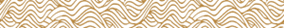 FRANCISCO MARTÍNEZ NERI, Presidente Municipal Constitucional del Municipio de Oaxaca de Juárez, del Estado Libre y Soberano de Oaxaca, a sus habitantes hace saber:Que el Honorable Ayuntamiento del Municipio de Oaxaca de Juárez, Oaxaca, en uso de sus atribuciones y facultades y con fundamento en lo dispuesto por los artículos 115 fracción II de la Constitución Política de los Estados Unidos Mexicanos; 113 fracción I de la Constitución Política del Estado Libre y Soberano de Oaxaca; 68 fracción V, 136, 137 y 138 de la Ley Orgánica Municipal; 54 fracción IV y 242 del Bando de Policía y Gobierno del Municipio de Oaxaca de Juárez; y 3, 4 y 5 del Reglamento de la Gaceta del Municipio de Oaxaca de Juárez; en sesión ordinaria de Cabildo de fecha veinte de abril de dos mil veintitrés, tuvo a bien expedir el siguiente:DICTAMEN CDEyMR/120/2023C O N S I D E R A N D OPRIMERO.- Esta Comisión de Desarrollo Económico y Mejora Regulatoria es competente para resolver el presente asunto, con fundamento en lo establecido por los artículos 55 y 56 de la Ley Orgánica Municipal del Estado de Oaxaca, artículos 61, 62 fracción III, 63 fracción XX, 67, 68 y 93 fracción XI del Bando de Policía y Gobierno del Municipio de Oaxaca de Juárez, así como los artículos 4, 5, 93 y 95 del Reglamento de Establecimientos Comerciales, Industriales y de Servicios del Municipio de Oaxaca de Juárez.SEGUNDO.- De conformidad con lo establecido en el Bando de Policía y Gobierno del Municipio de Oaxaca de Juárez, en su numeral 93 fracción XI, la Comisión de Desarrollo Económico y Mejora Regulatoria tendrá como su función: "Dictaminar respecto de las solicitudes de licencias y permisos de los establecimientos comerciales e industriales de control especial, según la clasificación vigente, así como lo relacionado con su régimen de operación previsto en el reglamento de la materia."Respecto de la solicitud de la C. ANAHÍ CONCEPCIÓN ALMARAZ LÓPEZ, por el que tramita cambio de propietario de una licencia con giro comercial de MISCELÁNEA CON VENTA DE CERVEZA EN BOTELLA CERRADA, esta Comisión precisa que de conformidad con el artículo 93 y 95 del Reglamento de Establecimientos Comerciales, Industriales y de Servicios del Municipio de Oaxaca de Juárez, el trámite correspondiente es el Traspaso.En relación al giro comercial de MISCELÁNEA CON VENTA DE CERVEZA EN BOTELLA CERRADA, es una actividad de control especial, de conformidad con el Catálogo de Giros Comerciales, Industriales y de Servicios del Municipio de Oaxaca de Juárez. Consecuentemente se requiere que esta Comisión de Desarrollo Económico y Mejora Regulatoria determine la procedencia de su petición, previo análisis y revisión de los requisitos establecidos en las disposiciones legales correspondientes.Por tanto, la solicitud en comento es asunto que requiere análisis y emisión del dictamén(sic) correspondiente por parte de esta Comisión.TERCERO.- El artículo 95 del Reglamento de Establecimientos Comerciales, Industriales y de Servicios del Municipio de Oaxaca de Juárez señala los requisitos que deberán cumplirse para el trámite de traspaso de las licencias. Y del análisis de las documentales que Integran el expediente, se tiene que:Se da cumplimiento con el Formato Único encontrándose visible en la foja 9 del expediente en estudio.Original de la licencia y/o cédula de revalidación al padrón fiscal municipal vigente.El promovente exhibe cédula de revalidación al padrón fiscal municipal por el expendio de bebidas alcohólicas 2022 a favor de la C. MARIA(sic) ENRIQUETA LÓPEZ VÁSQUEZ, que autoriza el funcionamiento de un establecimiento comercial que expende bebidas alcohólicas con giro de MISCELÁNEA CON VENTA DE CERVEZA EN BOTELLA CERRADA, denominado "ROSITA" y con domicilio en FRANCISCO MÁRQUEZ, NUM. EXT. 203, COLONIA VICENTE SUÁREZ, OAXACA DE JUÁREZ, OAXACA. Visible en la foja 2 del expediente.El promovente exhibe INSTRUMENTO NÚMERO CUARENTA Y OCHO MIL SETECIENTOS VEINTISIETE, de fecha siete de febrero del año dos mil veintidós, ante la fe del Licenciado Rodolfo Morales Moreno, quien también es conocido con el nombre de Rodolfo Enrique Morales Moreno, Notario Público Número diecinueve, en Ejercicio y Funciones en el Estado de Oaxaca, con residencia en la Ciudad de Oaxaca de Juárez, en el que se hace constar LA CESIÓN DE DERECHOS A TÍTULO GRATUITO que otorga la C. MARIA(sic) ENRIQUETA LÓPEZ VÁSQUEZ como "CEDENTE" a la ciudadana ANAHÍ CONCEPCIÓN ALMARAZ LÓPEZ como "CESIONARIA" en el que señala que es su libre y espontánea voluntad CEDER LOS DERECHOS DE MANERA GRATUITA E IRREVOCABLE, y que le pueden corresponder respecto al establecimiento comercial ubicado en la calle Francisco Márquez, número exterior 203, colonia Vicente Suárez, C.P. 68000, Oaxaca de Juárez, Oaxaca, con denominación "ROSITA'', el cual es visible en las fojas 5 y 6 del expediente.Integra también el expediente copia de la constancia de situación fiscal emitida por el Servicio de Administración Tributaria a favor de la ciudadana ANAHÍ CONCEPCIÓN ALMARAZ, con lo que da cumplimiento a lo establecido en el artículo 68 fracción XIX de la Ley Orgánica Municipal del Estado de Oaxaca; visible en las fojas 3 y 4 del expediente.Se da cumplimiento con la identificación oficial con fotografía del cedente y cesionario, encontrándose visibles en las fojas 7 y 8 del expediente a nombre de María Enriqueta López Vásquez y Anahí Concepción Almaraz López. Así como el Reporte de Inspección por parte de la Dirección de Regulación de la Actividad Comercial, donde se hace constar que el establecimiento comercial ubicado en la calle Francisco Márquez, número exterior 203, Colonia Vicente Suárez, C.P. 68000, Oaxaca de Juárez, Oaxaca, Oaxaca(sic) se encuentra listo para funcionar, con una anuencia vecinal de seis personas a favor y ninguna en contra respecto al funcionamiento del mismo, visible en las fojas 20 a la 30 del expediente.CUARTO. - Por lo anterior, esta Comisión de Desarrollo Económico y Mejora Regulatoria considera que la solicitud de la ciudadana ANAHÍ CONCEPCIÓN ALMARAZ LÓPEZ cumplió con los requisitos establecidos en el Reglamento de Establecimientos Comerciales, Industriales y de Servicios del Municipio de Oaxaca de Juárez; como quedó asentado en los resultandos del presente, por lo que se emite el siguiente:D I C T A M E NPRIMERO.- Es PROCEDENTE autorizar el TRASPASO DE LA LICENCIA actualmente registrada a nombre de la C. MARIA(sic) ENRIQUETA LÓPEZ VÁSQUEZ, a favor de la C. ANAHÍ CONCEPCIÓN ALMARAZ LÓPEZ para un establecimiento comercial con giro de MISCELÁNEA CON VENTA DE CERVEZA EN BOTELLA CERRADA denominado "ROSITA" y con domicilio ubicado en la calle FRANCISCO MÁRQUEZ, NUM.(sic) EXT. 203, COLONIA VICENTE SUÁREZ, OAXACA DE JUÁREZ, OAXACA.SEGUNDO. - Gírese atento oficio a la Dirección de Ingresos a efecto de que se realice el cambio de propietario en el Padrón Fiscal Municipal, incorporando a la C. ANAHÍ CONCEPCIÓN ALMARAZ LÓPEZ previo pago del derecho de inscripción correspondiente, mismo que deberá realizar en un plazo máximo de treinta días naturales contados a partir de la fecha en que se notifique, de conformidad con lo establecido en los artículos 119 fracción IX y 120 de la Ley de Ingresos del Municipio de Oaxaca de Juárez, Distrito del Centro, Oaxaca, para el Ejercicio Fiscal 2023.TERCERO. - Gírese atento oficio a la Dirección de Regulación de la Actividad Comercial a efecto de dar cumplimiento de sus atribuciones.CUARTO. - Se apercibe al propietario del establecimiento comercial que deberá de conocer y respetar cada una de las obligaciones y prohibiciones señaladas en los artículos 24 y 25 del Reglamento de Establecimientos Comerciales, Industriales y de Servicios del Municipio de Oaxaca de Juárez, así como cumplir las obligaciones de los diferentes reglamentos de este Municipio, ya que su incumplimiento dará lugar a la aplicación de las sanciones que prevé el mismo.QUINTO.- En términos del artículo 131 del Reglamento de Establecimientos Comerciales, Industriales y de Servicios del Municipio de Oaxaca de Juárez, en caso de que el titular de la licencia no opere el establecimiento en un plazo de ciento ochenta días naturales, contados a partir de la fecha de su expedición, o bien deje de ejercer las actividades amparadas por un lapso mayor de ciento ochenta días naturales sin causa justificada, se procederá a la cancelación de dicha licencia, así como por proporcionar datos falsos en la solicitud de la licencia o registro al padrón fiscal municipal; vender o permitir el consumo de bebidas alcohólicas. uso de drogas o substancias prohibidas por la Ley(sic) en contravención a lo establecido en el citado reglamento; cambiar de domicilio el giro o el traspaso de derechos sobre el mismo, sin la autorización municipal correspondiente; la comisión de hechos delictuosos dentro del establecimiento, siempre y cuando estos sean promovidos, consentidos y ejecutados por el titular de la licencia o personal a su cargo; permitir el consumo de cigarrillos en los espacios cerrados del establecimiento; la violación de las normas, acuerdos y circulares municipales, así como la contravención a las leyes federales o estatales; por haber sido suspendido o clausurado en más de dos ocasiones; y, las demás que establecen las leyes o reglamentos aplicables.SEXTO.- Con fundamento en el artículo 35 del Reglamento de Establecimientos Comerciales, Industriales y de Servicios del Municipio de Oaxaca de Juárez, se advierte que los comerciantes tienen prohibido expender bebidas alcohólicas en envase abierto o al copeo; expender bebidas alcohólicas a personas menores de 18 años, a aquellas en evidente estado de ebriedad o bajo el influjo de alguna droga, a aquellas que porten armas, que vistan uniformes escolares o de corporaciones militares o policiacas; expender bebidas alcohólicas que no cuenten con la debida autorización de las autoridades hacendarias y de salud para su venta y consumo; alterar el giro comercial que se les otorgó en su licencia o permiso provisional y arrendar o subarrendar la licencia a terceros.SÉPTIMO.- Con fundamento en el artículo 129 del Reglamento de Establecimientos Comerciales, Industriales y de Servicios del Municipio de Oaxaca de Juárez, se advierte que los documentos expedidos por cualquier autoridad municipal relativos a establecimientos comerciales no conceden a sus titulares derechos definitivos, en tal virtud la autoridad municipal que las expida podrá en cualquier momento, dictar su cancelación cuando exista contravención al Reglamento o a otras disposiciones legales, sin derecho a devolución de pago alguno.OCTAVO.- Con fundamento en el artículo 130 del Reglamento de Establecimientos Comerciales, Industriales y de Servicios del Municipio de Oaxaca de Juárez, se advierte que son motivos de clausura de los establecimientos realizar una actividad u operar un Giro distinto al autorizado en su Licencia, Alta o Permiso; no cumplir con las restricciones de horario y suspensión de labores en las fechas y horas que para el efecto acuerde la autoridad municipal competente; obstaculizar o impedir las funciones de inspección referidas en el citado reglamento; permitir en el interior del establecimiento el cruce de apuestas, salvo los casos que se cuente con la debida autorización de la Secretaría de Gobernación; no proveer las medidas necesarias para preservar el orden y la seguridad en el interior y exterior inmediato del establecimiento; no dar aviso a las autoridades competentes cuando exista alteración del orden, emergencias o riesgo inminente; cuando se considere que con motivo de la operación de un giro determinado se pone en riesgo la seguridad, salubridad y orden público; la violación reiterada en dos o más ocasiones de la Reglamentación Municipal; la contravención a los actos emitidos por la autoridad municipal competente; permitir el acceso y permanencia a menores de edad, cuando lo tengan prohibido; cuando el infractor no corrija la causa o motivo del aviso dejado por la Dirección; cuando la gravedad de la infracción lo amerite; y por violaciones a las disposiciones de otros reglamentos de carácter municipal en los que no se contenga precepto legal en su procedimiento de ejecución.NOVENO. - Notifíquese la resolución del Cabildo y túrnese el dictamen con su respectivo expediente a la Unidad de Trámites Empresariales para el cumplimiento de los asuntos de su competencia.DÉCIMO. - Remítase dicho acuerdo a la Secretaría Municipal, para que por su conducto se le dé el trámite correspondiente.UNDÉCIMO. - Notifíquese y cúmplase. En cumplimiento a lo dispuesto por los artículos 68 fracción V de la Ley Orgánica Municipal; 5 del Reglamento de la Gaceta del Municipio de Oaxaca de Juárez; y para su debida publicación y observancia, se promulga el anterior dictamen en el Palacio Municipal de este Municipio de Oaxaca de Juárez.DADO EN EL SALÓN DE CABILDO “PORFIRIO DÍAZ MORI” DEL HONORABLE AYUNTAMIENTO DEL MUNICIPIO DE OAXACA DE JUÁREZ, EL DÍA VEINTE DE ABRIL DEL AÑO DOS MIL VEINTITRÉS.ATENTAMENTE“EL RESPETO AL DERECHO AJENO ES LA PAZ”PRESIDENTE MUNICIPAL CONSTITUCIONAL DE OAXACA DE JUÁREZ.FRANCISCO MARTÍNEZ NERI.ATENTAMENTE“EL RESPETO AL DERECHO AJENO ES LA PAZ”SECRETARIA MUNICIPAL DE OAXACA DE JUÁREZ.NORMA IRIS SANTIAGO HERNÁNDEZ.FRANCISCO MARTÍNEZ NERI, Presidente Municipal Constitucional del Municipio de Oaxaca de Juárez, del Estado Libre y Soberano de Oaxaca, a sus habitantes hace saber:Que el Honorable Ayuntamiento del Municipio de Oaxaca de Juárez, Oaxaca, en uso de sus atribuciones y facultades y con fundamento en lo dispuesto por los artículos 115 fracción II de la Constitución Política de los Estados Unidos Mexicanos; 113 fracción I de la Constitución Política del Estado Libre y Soberano de Oaxaca; 68 fracción V, 136, 137 y 138 de la Ley Orgánica Municipal; 54 fracción IV y 242 del Bando de Policía y Gobierno del Municipio de Oaxaca de Juárez; y 3, 4 y 5 del Reglamento de la Gaceta del Municipio de Oaxaca de Juárez; en sesión ordinaria de Cabildo de fecha veinte de abril de dos mil veintitrés, tuvo a bien expedir el siguiente:DICTAMEN CDEyMR/121/2023C O N S I D E R A N D OPRIMERO.- Esta Comisión de Desarrollo Económico y Mejora Regulatoria es competente para resolver el presente asunto, con fundamento en lo establecido por los artículos 55 y 56 de la Ley Orgánica Municipal del Estado de Oaxaca, artículos 61, 62 fracción III, 63 fracción XX, 67, 68 y 93 fracción XI del Bando de Policía y Gobierno del Municipio de Oaxaca de Juárez, así como los artículos 4, 5, 93 y 95 del Reglamento de Establecimientos Comerciales, Industriales y de Servicios del Municipio de Oaxaca de Juárez.SEGUNDO.- De conformidad con lo establecido en el Bando de Policía y Gobierno del Municipio de Oaxaca de Juárez, en su numeral 93 fracción XI, la Comisión de Desarrollo Económico y Mejora Regulatoria tendrá como su función: "Dictaminar respecto de las solicitudes de licencias y permisos de los establecimientos comerciales e industriales de control especial, según la clasificación vigente, así como lo relacionado con su régimen de operación previsto en el reglamento de la materia."Respecto de la solicitud de la C. ELIZABETH OLIVERA SANTOS, por el que tramita cambio de propietario de una licencia con giro comercial de CANTINA, esta Comisión precisa que de conformidad con el artículo 93 y 95 del Reglamento de Establecimientos Comerciales, Industriales y de Servicios del Municipio de Oaxaca de Juárez, el trámite correspondiente es el Traspaso.En relación al giro comercial de CANTINA, es una actividad de control especial, de conformidad con el Catálogo de Giros Comerciales, Industriales y de Servicios del Municipio de Oaxaca de Juárez. Consecuentemente se requiere que esta Comisión de Desarrollo Económico y Mejora Regulatoria determine la procedencia de su petición, previo análisis y revisión de los requisitos establecidos en las disposiciones legales correspondientes.Por tanto, la solicitud en comento es asunto que requiere análisis y emisión del dictamén(sic) correspondiente por parte de esta Comisión.TERCERO.- El artículo 95 del Reglamento de Establecimientos Comerciales, Industriales y de Servicios del Municipio de Oaxaca de Juárez señala los requisitos que deberán cumplirse para el trámite de traspaso de las licencias. Y del análisis de las documentales que Integran el expediente, se tiene que:Se da cumplimiento con el Formato Único encontrándose visible en la foja 13 del expediente en estudio.Original de la licencia y/o cédula de revalidación al padrón fiscal municipal vigente.El promovente exhibe cédula de revalidación al padrón fiscal municipal por el expendio de bebidas alcohólicas 2022 a favor de la C. LAURA SALINAS VÁSQUEZ, que autoriza el funcionamiento de un establecimiento comercial que expende bebidas alcohólicas con giro de CANTINA, denominado "EMILIANO" y con domicilio en ARISTA, NUM.(sic) EXT. 117, COLONIA CENTRO, OAXACA DE JUÁREZ, OAXACA. Visible en la foja 4 del expediente.El promovente exhibe el contrato de CESIÓN DE DERECHOS DE LICENCIA DE FUNCIONAMIENTO, de fecha treinta de junio del año dos mil veintidós, en el que se hace constar LA CESIÓN DE DERECHOS A TÍTULO GRATUITO que otorga la C. LAURA SALINAS VÁSQUEZ como "CEDENTE" a la ciudadana ELIZABETH OLIVERA SANTOS como "CESIONARIA" en el que señala que es cede sus derechos y obligaciones que ampara la licencia de funcionamiento antes descrita, en la dirección calle arista 117, colonia(sic) Centro, C.P. 68000, Oaxaca de Juárez, Oaxaca, mismo que fue certificado por el Licenciado Gerardo Amado Pérez Álvarez, Notario Público número ochenta y nueve del Estado de Oaxaca, el cual es visible en las fojas 8, 9 y 10 del expediente.Integra también el expediente copia de la constancia de situación fiscal emitida por el Servicio de Administración Tributaria a favor de la ciudadana ELIZABETH OLIVERA SANTOS, con lo que da cumplimiento a lo establecido en el artículo 68 fracción XIX de la Ley Orgánica Municipal del Estado de Oaxaca; visible en el expediente.Se da cumplimiento con la identificación oficial con fotografía del cedente y cesionario, encontrándose visibles en las fojas 11 y 12 del expediente a nombre de Laura Salinas Vásquez y Elizabeth Olivera Santos.Así como el Reporte de Inspección por parte de la Dirección de Regulación de la Actividad Comercial, donde se hace constar que el establecimiento comercial ubicado en la calle Arista, número exterior 117, Colonia Centro, C.P. 68000, Oaxaca de Juárez, Oaxaca, Oaxaca(sic) se encuentra listo para funcionar, con una anuencia vecinal de siete personas a favor y ninguna en contra respecto al funcionamiento del mismo, visible en las fojas 23 a la 33 del expediente.CUARTO. - Por lo anterior, esta Comisión de Desarrollo Económico y Mejora Regulatoria considera que la solicitud de la ciudadana ELIZABETH OLIVERA SANTOS cumplió con los requisitos establecidos en el Reglamento de Establecimientos Comerciales, Industriales y de Servicios del Municipio de Oaxaca de Juárez; como quedó asentado en los resultandos del presente, por lo que se emite el siguiente:D I C T A M E NPRIMERO. - Es PROCEDENTE autorizar el TRASPASO DE LA LICENCIA actualmente registrada a nombre de la C. LAURA SALINAS VASQUEZ(sic), a favor de la C. ELIZABETH OLIVERA SANTOS para un establecimiento comercial con giro de CANTINA denominado "EMILIANO" y con domicilio ubicado en la calle ARISTA, NUM.(sic) EXT. 117, COLONIA CENTRO, OAXACA DE JUÁREZ, OAXACA.SEGUNDO. - Gírese atento oficio a la Dirección de Ingresos a efecto de que se realice el cambio de propietario en el Padrón Fiscal Municipal, incorporando a la C. ELIZABETH OLIVERA SANTOS previo pago del derecho de inscripción correspondiente, mismo que deberá realizar en un plazo máximo de treinta días naturales contados a partir de la fecha en que se notifique, de conformidad con lo establecido en los artículos 119 fracción IX y 120 de la Ley de Ingresos del Municipio de Oaxaca de Juárez, Distrito del Centro, Oaxaca, para el Ejercicio Fiscal 2023.TERCERO. - Gírese atento oficio a la Dirección de Regulación de la Actividad Comercial a efecto de dar cumplimiento de sus atribuciones.CUARTO. - Se apercibe al propietario del establecimiento comercial que deberá de conocer y respetar cada una de las obligaciones y prohibiciones señaladas en los artículos 24 y 25 del Reglamento de Establecimientos Comerciales, Industriales y de Servicios del Municipio de Oaxaca de Juárez, así como cumplir las obligaciones de los diferentes reglamentos de este Municipio, ya que su incumplimiento dará lugar a la aplicación de las sanciones que prevé el mismo.QUINTO.- En términos del artículo 131 del Reglamento de Establecimientos Comerciales, Industriales y de Servicios del Municipio de Oaxaca de Juárez, en caso de que el titular de la licencia no opere el establecimiento en un plazo de ciento ochenta días naturales, contados a partir de la fecha de su expedición, o bien deje de ejercer las actividades amparadas por un lapso mayor de ciento ochenta días naturales sin causa justificada, se procederá a la cancelación de dicha licencia, así como por proporcionar datos falsos en la solicitud de la licencia o registro al padrón fiscal municipal; vender o permitir el consumo de bebidas alcohólicas, uso de drogas o substancias prohibidas por la Ley(sic) en contravención a lo establecido en el citado reglamento; cambiar de domicilio el giro o el traspaso de derechos sobre el mismo, sin la autorización municipal correspondiente; la comisión de hechos delictuosos dentro del establecimiento. siempre y cuando estos sean promovidos, consentidos y ejecutados por el titular de la licencia o personal a su cargo; permitir el consumo de cigarrillos en los espacios cerrados del establecimiento; la violación de las normas, acuerdos y circulares municipales, así como la contravención a las leyes federales o estatales; por haber sido suspendido o clausurado en más de dos ocasiones; y, las demás que establecen las leyes o reglamentos aplicables.SEXTO.- Con fundamento en el artículo 38 del Reglamento de Establecimientos Comerciales. Industriales y de Servicios del Municipio de Oaxaca de Juárez, se advierte que los comerciantes establecidos tienen prohibido permitir que menores de edad vendan, administren o estén como encargados; realizar sus labores o prestar los servicios consumiendo bebidas alcohólicas, en visible estado de ebriedad o bajo el influjo de alguna droga; utilizar la licencia en un lugar o domicilio distinto al indicado en la misma, así como darle un uso distinto al autorizado; alterar la licencia o copia certificada de la misma; cambiar o ampliar el giro para el cual se otorgó la licencia, sin la autorización respectiva; condicionar a los clientes al pago de un consumo mínimo o el consumo constante de alimentos y bebidas para poder permanecer en el establecimiento; enajenar a título oneroso, arrendar o subarrendar la licencia a terceros; vender bebidas alcohólicas en envase abierto o al copeo para su consumo en el exterior del establecimiento; tener dentro del establecimiento a personas que se dediquen al trabajo sexual sin la autorización correspondiente y sin el carnet médico vigente.SÉPTIMO.- Con fundamento en el artículo 129 del Reglamento de Establecimientos Comerciales, Industriales y de Servicios del Municipio de Oaxaca de Juárez, se advierte que los documentos expedidos por cualquier autoridad municipal relativos a establecimientos comerciales no conceden a sus titulares derechos definitivos, en tal virtud la autoridad municipal que las expida podrá en cualquier momento, dictar su cancelación cuando exista contravención al Reglamento o a otras disposiciones legales, sin derecho a devolución de pago alguno.OCTAVO.- Con fundamento en el artículo 130 del Reglamento de Establecimientos Comerciales, Industriales y de Servicios del Municipio de Oaxaca de Juárez, se advierte que son motivos de clausura de los establecimientos realizar una actividad u operar un Giro distinto al autorizado en su Licencia, Alta o Permiso; no cumplir con las restricciones de horario y suspensión de labores en las fechas y horas que para el efecto acuerde la autoridad municipal competente; obstaculizar o impedir las funciones de inspección referidas en el citado reglamento; permitir en el interior del establecimiento el cruce de apuestas, salvo los casos que se cuente con la debida autorización de la Secretaría de Gobernación; no proveer las medidas necesarias para preservar el orden y la seguridad en el interior y exterior inmediato del establecimiento; no dar aviso a las autoridades competentes cuando exista alteración del orden, emergencias o riesgo inminente; cuando se considere que con motivo de la operación de un giro determinado se pone en riesgo la seguridad, salubridad y orden público; la violación reiterada en dos o más ocasiones de la Reglamentación Municipal; la contravención a los actos emitidos por la autoridad municipal competente; permitir el acceso y permanencia a menores de edad, cuando lo tengan prohibido; cuando el infractor no corrija la causa o motivo del aviso dejado por la Dirección; cuando la gravedad de la infracción lo amerite; y por violaciones a las disposiciones de otros reglamentos de carácter municipal en los que no se contenga precepto legal en su procedimiento de ejecución.NOVENO.- Notifíquese la resolución del Cabildo y túrnese el dictamen con su respectivo expediente a la Unidad de Trámites Empresariales para el cumplimiento de los asuntos de su competencia.DÉCIMO. - Remítase dicho acuerdo a la Secretaría Municipal, para que por su conducto se le dé el trámite correspondiente. UNDÉCIMO. - Notifíquese y cúmplase.En cumplimiento a lo dispuesto por los artículos 68 fracción V de la Ley Orgánica Municipal; 5 del Reglamento de la Gaceta del Municipio de Oaxaca de Juárez; y para su debida publicación y observancia, se promulga el anterior dictamen en el Palacio Municipal de este Municipio de Oaxaca de Juárez.DADO EN EL SALÓN DE CABILDO “PORFIRIO DÍAZ MORI” DEL HONORABLE AYUNTAMIENTO DEL MUNICIPIO DE OAXACA DE JUÁREZ, EL DÍA VEINTE DE ABRIL DEL AÑO DOS MIL VEINTITRÉS.ATENTAMENTE“EL RESPETO AL DERECHO AJENO ES LA PAZ”PRESIDENTE MUNICIPAL CONSTITUCIONAL DE OAXACA DE JUÁREZ.FRANCISCO MARTÍNEZ NERI.ATENTAMENTE“EL RESPETO AL DERECHO AJENO ES LA PAZ”SECRETARIA MUNICIPAL DE OAXACA DE JUÁREZ.NORMA IRIS SANTIAGO HERNÁNDEZ.FRANCISCO MARTÍNEZ NERI, Presidente Municipal Constitucional del Municipio de Oaxaca de Juárez, del Estado Libre y Soberano de Oaxaca, a sus habitantes hace saber:Que el Honorable Ayuntamiento del Municipio de Oaxaca de Juárez, Oaxaca, en uso de sus atribuciones y facultades y con fundamento en lo dispuesto por los artículos 115 fracción II de la Constitución Política de los Estados Unidos Mexicanos; 113 fracción I de la Constitución Política del Estado Libre y Soberano de Oaxaca; 68 fracción V, 136, 137 y 138 de la Ley Orgánica Municipal; 54 fracción IV y 242 del Bando de Policía y Gobierno del Municipio de Oaxaca de Juárez; y 3, 4 y 5 del Reglamento de la Gaceta del Municipio de Oaxaca de Juárez; en sesión ordinaria de Cabildo de fecha veinte de abril de dos mil veintitrés, tuvo a bien expedir el siguiente:DICTAMEN CDEyMR/122/2023C O N S I D E R A N D OPRIMERO.- Esta Comisión de Desarrollo Económico y Mejora Regulatoria es competente para resolver el presente asunto, con fundamento en lo establecido por los artículos 55 y 56 de la Ley Orgánica Municipal del Estado de Oaxaca, artículos 61, 62 fracción III, 63 fracción XX, 67, 68 y 93 fracción XI del Bando de Policía y Gobierno del Municipio de Oaxaca de Juárez, así como los artículos 4, 5, 93 y 95 del Reglamento de Establecimientos Comerciales, Industriales y de Servicios del Municipio de Oaxaca de Juárez.SEGUNDO.- De conformidad con lo establecido en el Bando de Policía y Gobierno del Municipio de Oaxaca de Juárez, en su numeral 93 fracción XI, la Comisión de Desarrollo Económico y Mejora Regulatoria tendrá como su función: "Dictaminar respecto de las solicitudes de licencias y permisos de los establecimientos comerciales e industriales de control especial, según la clasificación vigente, así como lo relacionado con su régimen de operación previsto en el reglamento de la materia."Respecto de la solicitud de la C. MERCEDES TERESA MENDEZ(sic) SORIANO, por el que tramita cambio de propietario de una licencia con giro comercial de RESTAURANTE CON VENTA DE CERVEZA, VINOS Y LICORES SOLO CON ALIMENTOS, esta Comisión precisa que de conformidad con el artículo 93 y 95 del Reglamento de Establecimientos Comerciales, Industriales y de Servicios del Municipio de Oaxaca de Juárez, el trámite correspondiente es el Traspaso.En relación al giro comercial de RESTAURANTE CON VENTA DE CERVEZA, VINOS Y LICORES SOLO CON ALIMENTOS, es una actividad de control especial, de conformidad con el Catálogo de Giros Comerciales, Industriales y de Servicios del Municipio de Oaxaca de Juárez. Consecuentemente se requiere que esta Comisión de Desarrollo Económico y Mejora Regulatoria determine la procedencia de su petición, previo análisis y revisión de los requisitos establecidos en las disposiciones legales correspondientes.Por tanto, la solicitud en comento es asunto que requiere análisis y emisión del dictamén(sic) correspondiente por parte de esta Comisión.TERCERO. - El artículo 95 del Reglamento de Establecimientos Comerciales, Industriales y de Servicios del Municipio de Oaxaca de Juárez señala los requisitos que deberán cumplirse para el trámite de traspaso de las licencias. Y del análisis de las documentales que integran el expediente, se tiene que:Se da cumplimiento con el Formato Único encontrándose visible en la foja 016 del expediente en estudio.Original de la licencia y/o cédula de revalidación al padrón fiscal municipal vigente.El promovente exhibe cédula de revalidación al padrón fiscal municipal por el expendio de bebidas alcohólicas 2022 a favor de la C. VICENTA MARÍA PACHECO MONTES, que autoriza el funcionamiento de un establecimiento comercial que expende bebidas alcohólicas con giro de RESTAURANTE CON VENTA DE CERVEZA, VINOS Y LICORES SOLO CON ALIMENTOS, denominado "RESTAURANTE LA MANSIÓN" y con domicilio en VICTORIA, NUM.(sic) EXT. 302, COLONIA CENTRO, OAXACA DE JUÁREZ, OAXACA. Visible en la foja 010 del expediente.El promovente exhibe el instrumento notarial número 47,930 (Cuarenta y siete mil novecientos treinta volumen número 566 (quinientos sesenta y seis) ante el licenciado Eduardo García Corpus, Notario Público número ciento cinco, de la ciudad de Oaxaca, en el que se hace constar LA CESIÓN DE DERECHOS A TÍTULO GRATUITO que otorga la C. VICENTA MARÍA PACHECO MONTES por conducto de su apoderado legal el ciudadano LUIS ALBERTO MÉNDEZ SORIANO como "CEDENTE" a la ciudadana MERCEDES TERESA MENDEZ(sic) SORIANO como "CESIONARIA" en el que señala que es cede los drechos(sic) de la licencia con giro de restaurante con venta de cerveza, vinos y licores solo con alimentos denominado "LA MANSIÓN", adquirida según acuerdo PM/DLYP/002885/2007, amparado con la cuenta comercial número 1210011728, expedida por el Municipio de Oaxaca de Juárez, Oaxaca, establecimiento comercial que se encuentra ubicado en calle Victoria número trescientos dos, colonia Centro, Estado de Oaxaca, el cual es visible en las fojas 012, 013 y 014 del expediente.Integra también el expediente copia de la constancia de situación fiscal emitida por el Servicio de Administración Tributaria a favor de la ciudadana MERCEDES TERESA MENDEZ(sic) SORIANO, con lo que da cumplimiento a lo establecido en el artículo 68 fracción XIX de la Ley Orgánica Municipal del Estado de Oaxaca: visible en las fojas 006, 007 y 008 del expediente. Se da cumplimiento con la identificación oficial con fotografía del cedente y cesionario, encontrándose visibles en las fojas 015 y 015bis del expediente a nombre de VICENTA MARÍA PACHECO MONTES y MERCEDES TERESA MENDEZ(sic) SORIANO.Así como el Reporte de Inspección por parte de la Dirección de Regulación de la Actividad Comercial, donde se hace constar que el establecimiento comercial ubicado en la calle victoria, número exterior 302, Colonia Centro, C.P. 68000, Oaxaca de Juárez, Oaxaca, Oaxaca(sic) se encuentra listo para funcionar, con una anuencia vecinal de siete personas a favor y ninguna en contra respecto al funcionamiento del mismo, visible en las fojas 0029 a la 038 del expediente.CUARTO. - Por lo anterior, esta Comisión de Desarrollo Económico y Mejora Regulatoria considera que la solicitud de la ciudadana MERCEDES TERESA MENDEZ(sic) SORIANO cumplió con los requisitos establecidos en el Reglamento de Establecimientos Comerciales, Industriales y de Servicios del Municipio de Oaxaca de Juárez; como quedó asentado en los resultandos del presente, por lo que se emite el siguiente:D I C T A M E NPRIMERO. Es PROCEDENTE autorizar el TRASPASO DE LA LICENCIA actualmente registrada a nombre de la C. VICENTA MARÍA PACHECO MONTES, a favor de la C. MERCEDES TERESA MENDEZ(sic) SORIANO para un establecimiento comercial con giro de RESTAURANTE CON VENTA DE CERVEZA, VINOS Y LICORES SOLO CON ALIMENTOS denominado "RESTAURANTE LA MANSIÓN" y con domicilio ubicado en VICTORIA, Num(sic). Ext. 302, COLONIA CENTRO, OAXACA DE JUÁREZ, OAXACA.SEGUNDO. - Gírese atento oficio a la Dirección de Ingresos a efecto de que se realice el cambio de propietario en el Padrón Fiscal Municipal, incorporando a la C. MERCEDES TERESA MENDEZ(sic) SORIANO previo pago del derecho de inscripción correspondiente, mismo que deberá realizar en un plazo máximo de treinta días naturales contados a partir de la fecha en que se notifique, de conformidad con lo establecido en los artículos 119 fracción IX y 120 de la Ley de Ingresos del Municipio de Oaxaca de Juárez, Distrito del Centro, Oaxaca, para el Ejercicio Fiscal 2023.TERCERO. - Gírese atento oficio a la Dirección de Regulación de la Actividad Comercial a efecto de dar cumplimiento de sus atribuciones.CUARTO. - Se apercibe al propietario del establecimiento comercial que deberá de conocer y respetar cada una de las obligaciones y prohibiciones señaladas en los artículos 24 y 25 del Reglamento de Establecimientos Comerciales, Industriales y de Servicios del Municipio de Oaxaca de Juárez, así como cumplir las obligaciones de los diferentes reglamentos de este Municipio, ya que su incumplimiento dará lugar a la aplicación de las sanciones que prevé el mismo.QUINTO.- En términos del artículo 131 del Reglamento de Establecimientos Comerciales, Industriales y de Servicios del Municipio de Oaxaca de Juárez, en caso de que el titular de la licencia no opere el establecimiento en un plazo de ciento ochenta días naturales, contados a partir de la fecha de su expedición, o bien deje de ejercer las actividades amparadas por un lapso mayor de ciento ochenta días naturales sin causa justificada, se procederá a la cancelación de dicha licencia, así como por proporcionar datos falsos en la solicitud de la licencia o registro al padrón fiscal municipal; vender o permitir el consumo de bebidas alcohólicas, uso de drogas o substancias prohibidas por la Ley(sic) en contravención a lo establecido en el citado reglamento; cambiar de domicilio el giro o el traspaso de derechos sobre el mismo, sin la autorización municipal correspondiente; la comisión de hechos delictuosos dentro del establecimiento. siempre y cuando estos sean promovidos, consentidos y ejecutados por el titular de la licencia o personal a su cargo; permitir el consumo de cigarrillos en los espacios cerrados del establecimiento; la violación de las normas, acuerdos y circulares municipales, así como la contravención a las leyes federales o estatales; por haber sido suspendido o clausurado en más de dos ocasiones; y, las demás que establecen las leyes o reglamentos aplicables.SEXTO.- Con fundamento en el artículo 38 del Reglamento de Establecimientos Comerciales. Industriales y de Servicios del Municipio de Oaxaca de Juárez, se advierte que los comerciantes establecidos tienen prohibido permitir que menores de edad vendan, administren o estén como encargados; realizar sus labores o prestar los servicios consumiendo bebidas alcohólicas, en visible estado de ebriedad o bajo el influjo de alguna droga; utilizar la licencia en un lugar o domicilio distinto al indicado en la misma, así como darle un uso distinto al autorizado; alterar la licencia o copia certificada de la misma; cambiar o ampliar el giro para el cual se otorgó la licencia, sin la autorización respectiva; condicionar a los clientes al pago de un consumo mínimo o el consumo constante de alimentos y bebidas para poder permanecer en el establecimiento; enajenar a título oneroso, arrendar o subarrendar la licencia a terceros; vender bebidas alcohólicas en envase abierto o al copeo para su consumo en el exterior del establecimiento; tener dentro del establecimiento a personas que se dediquen al trabajo sexual sin la autorización correspondiente y sin el carnet médico vigente.SÉPTIMO.- Con fundamento en el artículo 129 del Reglamento de Establecimientos Comerciales, Industriales y de Servicios del Municipio de Oaxaca de Juárez, se advierte que los documentos expedidos por cualquier autoridad municipal relativos a establecimientos comerciales no conceden a sus titulares derechos definitivos, en tal virtud la autoridad municipal que las expida podrá en cualquier momento, dictar su cancelación cuando exista contravención al Reglamento o a otras disposiciones legales, sin derecho a devolución de pago alguno.OCTAVO.- Con fundamento en el artículo 130 del Reglamento de Establecimientos Comerciales, Industriales y de Servicios del Municipio de Oaxaca de Juárez, se advierte que son motivos de clausura de los establecimientos realizar una actividad u operar un Giro distinto al autorizado en su Licencia, Alta o Permiso; no cumplir con las restricciones de horario y suspensión de labores en las fechas y horas que para el efecto acuerde la autoridad municipal competente; obstaculizar o impedir las funciones de inspección referidas en el citado reglamento; permitir en el interior del establecimiento el cruce de apuestas, salvo los casos que se cuente con la debida autorización de la Secretaría de Gobernación; no proveer las medidas necesarias para preservar el orden y la seguridad en el interior y exterior inmediato del establecimiento; no dar aviso a las autoridades competentes cuando exista alteración del orden, emergencias o riesgo inminente; cuando se considere que con motivo de la operación de un giro determinado se pone en riesgo la seguridad, salubridad y orden público; la violación reiterada en dos o más ocasiones de la Reglamentación Municipal; la contravención a los actos emitidos por la autoridad municipal competente; permitir el acceso y permanencia a menores de edad, cuando lo tengan prohibido; cuando el infractor no corrija la causa o motivo del aviso dejado por la Dirección; cuando la gravedad de la infracción lo amerite; y por violaciones a las disposiciones de otros reglamentos de carácter municipal en los que no se contenga precepto legal en su procedimiento de ejecución.NOVENO. - Notifíquese la resolución del Cabildo y túrnese el dictamen con su respectivo expediente a la Unidad de Trámites Empresariales para el cumplimiento de los asuntos de su competencia.DÉCIMO. - Remítase dicho acuerdo a la Secretaría Municipal, para que por su conducto se le dé el trámite correspondiente. UNDÉCIMO. - Notifíquese y cúmplase.En cumplimiento a lo dispuesto por los artículos 68 fracción V de la Ley Orgánica Municipal; 5 del Reglamento de la Gaceta del Municipio de Oaxaca de Juárez; y para su debida publicación y observancia, se promulga el anterior dictamen en el Palacio Municipal de este Municipio de Oaxaca de Juárez.DADO EN EL SALÓN DE CABILDO “PORFIRIO DÍAZ MORI” DEL HONORABLE AYUNTAMIENTO DEL MUNICIPIO DE OAXACA DE JUÁREZ, EL DÍA VEINTE DE ABRIL DEL AÑO DOS MIL VEINTITRÉS.ATENTAMENTE“EL RESPETO AL DERECHO AJENO ES LA PAZ”PRESIDENTE MUNICIPAL CONSTITUCIONAL DE OAXACA DE JUÁREZ.FRANCISCO MARTÍNEZ NERI.ATENTAMENTE“EL RESPETO AL DERECHO AJENO ES LA PAZ”SECRETARIA MUNICIPAL DE OAXACA DE JUÁREZ.NORMA IRIS SANTIAGO HERNÁNDEZ.FRANCISCO MARTÍNEZ NERI, Presidente Municipal Constitucional del Municipio de Oaxaca de Juárez, del Estado Libre y Soberano de Oaxaca, a sus habitantes hace saber:Que el Honorable Ayuntamiento del Municipio de Oaxaca de Juárez, Oaxaca, en uso de sus atribuciones y facultades y con fundamento en lo dispuesto por los artículos 115 fracción II de la Constitución Política de los Estados Unidos Mexicanos; 113 fracción I de la Constitución Política del Estado Libre y Soberano de Oaxaca; 68 fracción V, 136, 137 y 138 de la Ley Orgánica Municipal; 54 fracción IV y 242 del Bando de Policía y Gobierno del Municipio de Oaxaca de Juárez; y 3, 4 y 5 del Reglamento de la Gaceta del Municipio de Oaxaca de Juárez; en sesión ordinaria de Cabildo de fecha veinte de abril de dos mil veintitrés, tuvo a bien expedir el siguiente:DICTAMEN CDEyMR/123/2023C O N S I D E R A N D OPRIMERO.- Esta Comisión de Desarrollo Económico y Mejora Regulatoria es competente para resolver el presente asunto, con fundamento en lo establecido por los artículos 55 y 56 de la Ley Orgánica Municipal del Estado de Oaxaca, artículos 61, 62 fracción III, 63 fracción XX, 67, 68 y 93 fracción XI del Bando de Policía y Gobierno del Municipio de Oaxaca de Juárez, así como los artículos 5, 37, 62 y 65 del Reglamento de Establecimientos Comerciales, Industriales y de Servicios del Municipio de Oaxaca de Juárez.SEGUNDO.- De conformidad con lo establecido en el Bando de Policía y Gobierno del Municipio de Oaxaca de Juárez, en su numeral 93 fracción XI, la Comisión de Desarrollo Económico y Mejora Regulatoria tendrá como su función:"Dictaminar respecto de las solicitudes de licencias y permisos de los establecimientos comerciales e industriales de control especial, según la clasificación vigente, así como lo relacionado con su régimen de operación previsto en el reglamento de la materia."Así mismo el artículo 65 del Reglamento de Establecimientos Comerciales, Industriales y de Servicios del Municipio de Oaxaca de Juárez señala que:"Tratándose de establecimientos comerciales de control especial, una vez acreditados los requisitos a que se refiere el artículo 62, se seguirá el procedimiento establecido en el artículo 58 incisos a), b), c) y d) del presente reglamento.Una vez emitido el dictamen correspondiente, será turnado a la Secretaría Municipal para que por su conducto sea turnado al Cabildo para su aprobación.La Secretaría Municipal deberá notificar a la Unidad la resolución del Cabildo para la continuación del trámite.Cuando el dictamen resulte procedente, los titulares de los establecimientos comerciales, podrán obtener, previo pago de derechos, el registro correspondiente al padrón fiscal."En virtud que la solicitud del C. JOSE(sic) LUIS ALVAREZ(sic) CHIAPPINI consiste en tramitar la licencia para un establecimiento comercial con giro comercial de RESTAURANTE CON VENTA DE CERVEZA, VINOS Y LICORES SOLO CON ALIMENTOS, la cual es una actividad catalogada de control especial, de conformidad con el Catálogo de Giros Comerciales, Industriales y de Servicios del Municipio de Oaxaca de Juárez, se requiere que la Comisión de Desarrollo Económico y Mejora Regulatoria determine la procedencia de su petición, previo análisis y revisión de los requisitos establecidos en las disposiciones legales correspondientes.TERCERO. - El artículo 62 del Reglamento de Establecimientos Comerciales, Industriales y de Servicios del Municipio de Oaxaca de Juárez señala los documentos que deberá exhibir el promovente para Iniciar el procedimiento de altas, licencias y permisos. Y del análisis de las documentales que integran el expediente, se tiene que:Se da cumplimiento con el formato único, encontrándose visible en la foja 39 del expediente en estudio y en el que se señala que el domicilio en el que funcionará el establecimiento es en calle García Vigil(sic) número 305 y que la entrada es por la calle Matamoros número 201.El solicitante exhibe identificación oficial con fotografía que consiste en la credencial para votar expedida por el Instituto Federal Electoral, con número IDMEX1114191743, con vigencia hasta el 2024 visible en la foja 38 del expediente.Documental con la que se acredita la personalidad jurídica del solicitante.El solicitante exhibe copia del recibo predial de fecha dos de febrero de dos mil veintitres(sic) a nombre de ENRIQUE MANUEL JULIO SADA FERNÁNDEZ sobre el inmueble ubicado en CALLE MANUEL GARCÍA VIGIL(sic), NÚM. EXT. 305, COLONIA CENTRO, OAXACA DE JUÁREZ, OAXACA. Visible en la foja 37 del expediente.En ese mismo sentido, el solicitante integra al expediente el contrato de arrendamiento de fecha quince de mayo de dos mil veintidós, que celebran por una parte el ciudadano ENRIQUE MANUEL JULIO SADA FERNÁNDEZ como "ARRENDADOR" y por la otra parte el ciudadano JOSE(sic) LUIS ÁLVAREZ CHIAPPINI como "ARRENDATARIO" del bien inmueble ubicado en la calle MANUEL GARCÍA VIGIL(sic), NÚM. EXT. 305, COLONIA CENTRO, OAXACA DE JUÁREZ, OAXACA, EN EL QUE SE SEÑALA QUE LA ENTRADA AL INMUEBLE ES POR LA CALLE MATAMOROS, ante el fiador Manuel Ramos Ruiz y la testigo María Agripina Feria Hernández, con vigencia al catorce de mayo de dos mil veintitrés, el cual es visible en las fojas 20, 21, 22, 33, 34, 35 y 36 del expediente.Documentales con las que acredita la propiedad del bien inmueble en donde se instalará el establecimiento comercial.Se incluyen dentro del expediente en las fojas 14 y 15 del expediente las fotografías que permiten visualizar locales contiguos. fachada, e interior del local.El solicitante acredita la factibilidad de uso de suelo comercial para inicio de operaciones mediante dictamen emitido por la Subdirección de Centro y Patrimonio Mundial a favor del C. JOSE(sic) LUIS ALVAREZ(sic) CHIAPPINI para un RESTAURANTE CON VENTA DE CERVEZA, VINOS Y LICORES SOLO CON ALIMENTOS por un área de 545.74 m2, visible en la foja 16 del expediente.Visible en la foja 1 del expediente se encuentra el croquis de localización del establecimiento.De igual forma se exhiben las constancias de manejo higiénico de alimentos emitida por la COORDINACIÓN DE REGULACIÓN Y FOMENTO SANITARIO de los SERVICIOS DE SALUD DE OAXACA a favor de los ciudadanos SELENE GABRIELA TORRES CRUZ, MARIA(sic) DE LOURDES RIOS(sic) BASALDUD, LEONARDO JEAFFETE MORALES MATADAMAS, VICTOR(sic) MANUEL AMADRO CERVANTES, DANIEL ANTONIO SANCHEZ(sic) SANCHEZ(sic), ISRAEL ISIDRO PEREZ(sic) CRUZ y JARED ISAAC REYES PAULIN, visible en las fojas 5 a la 11 del expediente.Integra también el expediente copia de la constancia de situación fiscal emitida por el Servicio de Administración Tributaria a favor del C. JOSE(sic) LUIS ÁLVAREZ CHIAPPINI con lo que da cumplimiento a lo establecido en el artículo 68 fracción XIX de la Ley Orgánica Municipal del Estado de Oaxaca y artículo 62, fracción VII del Reglamento de Establecimientos Comerciales, Industriales y de Servicios del Municipio de Oaxaca de Juárez, la cual es visible en las fojas 12 y 13 del expediente.Así mismo, y a efecto de dar cumplimiento a los artículos 24 fracción IV y 59 del Reglamento de Establecimientos Comerciales, Industriales y de Servicios del Municipio de Oaxaca de Juárez, dentro de las documentales que integran el expediente se observa la emisión en sentido positivo de los siguientes: 1.- Reporte de inspección de la Subdirección de Protección Civil, emitido mediante oficio número SDPCM/DNGR/178/2021 indicando que el establecimiento cuenta con el equipamiento necesario en materia de Protección Civil y es factible de ser utilizado para el giro solicitado, además de mencionar que la entrada al establecimiento es en calle Matamoros número 201. visible en la foja 71 del expediente.2.- Reporte de inspección suscrito por la Subdirección de Medio Ambiente, emitido mediante oficio número DDUOPMNSMA/DNIA/0627/2021 en el que determina que el establecimiento comercial ubicado en garcía Vigil número 305 (entrando por Matamoros 201) Colonia Centro, Oaxaca de Juárez, no genera emisiones a la atmosfera o cualquier otra fuente de contaminación, por lo que es factible para su funcionamiento, visible en las fojas 65 y 66 del expediente.3.- Reporte de inspección de la Subdirección de Control Sanitario, emitido mediante dictamen con número SCS/DSS/AD/267/2021 en el que se hace constar que el establecimiento comercial ubicado en calle Garcia Vigil número 305 (entrando por Matamoros 201) Colonia Centro, Oaxaca de Juárez, cumple con los requisitos de factibilidad sanitaria en su totalidad, por lo que el establecimiento es factible para su funcionamiento, visible en las fojas 63 y 64 del expediente.4.- Oficio número SDE/DRAC/0515/2023 emitido por la Dirección de Regulación de la Actividad Comercial, en el que remite Reporte de Inspección, Acta Circunstanciada, Anuencia Vecinal y Croquis de Localización, señalando que el establecimiento inspeccionado y detallado ubicado en calle García Vigil número 305 con entrada en calle Matamoros número 201, se encuentra listo para funcionar, visible en la foja 107 del expediente.Y que en las dos Anuencias Vecinales se tiene a la vista en la foja 52 la participación de cinco personas a favor y ninguna en contra, asimismo en la foja 100 la participación de cinco personas, cuatro a favor y una en contra respecto a su postura ante el funcionamiento del establecimiento comercial en el área donde habitan.Cabe mencionar que la Dirección de Regulación de la Actividad Comercial señaló en su reporte de fecha 22 de julio del 2022, que en el domicilio inspeccionado, con anterioridad, sedio(sic) uso a una licencia con giro de Restaurante Bar a nombre de una tercera persona, la cual a la fecha de la inspección no ha sido utilizada ni revalidada por la titular, lo que faculta al área respectiva para que en términos del artículo 131 del Reglamento de Establecimientos Comerciales, Industriales y de Servicios del Municipio de Oaxaca de Juárez, transcurridos los 180 días que establece el reglamento y la ley, se proceda a la baja respectiva, por lo que, conforme a lo señalado en este párrafo la Dirección citada y esta Comisión de Desarrollo Económico y Mejora Regulatoria consideran que es factible el otorgamiento de una licencia en el domicilio señalado, toda vez, que atendiendo al principio pro persona y en afán de garantizar los derechos humanos del solicitante, así como fomentar el desarrollo económico en el Municipio, conlleva a regularizar el comercio y las licencias que son otorgadas por parte de esta autoridad municipal.CUARTO.- Es importante señalar que una vez analizadas las documentales e inspecciones, se trata de un inmueble registrado en la base catastral municipal con la dirección de calle García Vigil(sic) Núm(sic) Ext. 305, Colonia Centro y que al ser un inmueble ubicado justo en la esquina con la calle Matamoros, la entrada al establecimiento comercial en estudio es sobre la calle Matamoros, número exterior 201, Colonia Centro, Oaxaca de Juárez, Oaxaca, lo cual será indicado en el resolutivo final del presente dictamen para garantizar certeza y seguridad jurídica al solicitante.QUINTO.- Por lo anterior esta Comisión de Desarrollo Económico y Mejora Regulatoria considera que la solicitud del C. JOSÉ LUIS ÁLVAREZ CHIAPPINI cumplió con los requisitos establecidos en el Reglamento de Establecimientos Comerciales, Industriales y de Servicios del Municipio de Oaxaca de Juárez; como quedó asentado en los resultandos del presente, por lo que se emite el siguiente:D I C T A M E NPRIMERO.- Es PROCEDENTE autorizar la LICENCIA a favor del C. JOSE(sic) LUIS ÁLVAREZ CHIAPPINI para un establecimiento comercial con giro de RESTAURANTE CON VENTA DE CERVEZA, VINOS Y LICORES SOLO CON ALIMENTOS, con domicilio ubicado en calle MANUEL GARCÍA VIGIL(sic), Núm. Ext. 305 (ENTRANDO POR CALLE MATAMOROS NÚMERO 201) COLONIA CENTRO, OAXACA DE JUÁREZ, OAXACA.SEGUNDO.- Gírese atento oficio a la Dirección de Ingresos a efecto de que se incorpore al Padrón Fiscal Municipal al C. JOSE(sic) LUIS ÁLVAREZ CHIAPPINI por 545.74 m2 previo pago del derecho de inscripción correspondiente, mismo que deberá realizar en un plazo máximo de treinta días hábiles contados a partir de la fecha en que se notifique la autorización de la licencia, de conformidad con lo establecido en el artículo 116 de la Ley de Ingresos del Municipio de Oaxaca de Juárez, Distrito del Centro, Oaxaca, para el Ejercicio Fiscal 2023.TERCERO.- Gírese atento oficio a la Dirección de Regulación de la Actividad Comercial a efecto de que en cumplimiento de sus atribuciones y vigile que el establecimiento opere de acuerdo con su giro autorizado.CUARTO.- En términos del artículo 131 del Reglamento de Establecimientos Comerciales, Industriales y de Servicios del Municipio de Oaxaca de Juárez, en caso de que el titular de la licencia no opere el establecimiento en un  plazo de ciento ochenta días naturales, contados a partir de la fecha de su expedición, o bien deje de ejercer las actividades amparadas por un lapso mayor de ciento ochenta días naturales sin causa justificada, se procederá a la cancelación de dicha licencia, así como por proporcionar dalos falsos en la solicitud de la licencia o registro al padrón fiscal municipal; vender o permitir el consumo de bebidas alcohólicas, uso de drogas o substancias prohibidas por la Ley(sic) en contravención a lo establecido en el citado reglamento; cambiar de domicilio el giro o el traspaso de derechos sobre el mismo, sin la autorización municipal correspondiente; la comisión de hechos delictuosos dentro del establecimiento, siempre y cuando estos sean promovidos, consentidos y ejecutados por el titular de la licencia o personal a su cargo; permitir el consumo de cigarrillos en los espacios cerrados del establecimiento; la violación de las normas, acuerdos y circulares municipales, así como la contravención a las leyes federales o estatales; por haber sido suspendido o clausurado en más de dos ocasiones; y, las demás que establecen las leyes o reglamentos aplicables.QUINTO.- Se apercibe al propietario del establecimiento comercial que deberá de conocer y respetar cada (sic) de las obligaciones y prohibiciones señaladas en los artículos 24 y 25 del Reglamento de Establecimientos Comerciales, Industriales y de Servicios del Municipio de Oaxaca de Juárez, que deberá cumplir con las obligaciones de los diferentes reglamentos de este Municipio, ya que su incumplimiento dará lugar a la aplicación de las sanciones que prevén los mismos, así como respetar los Límites Máximos Permisibles de Ruido establecidos en la NOM-081-SEMARNAT-1994; que tendrá prohibido tener, contar, instalar y utilizar equipos de sonido dirigidos o no hacia la vía pública que generen molestias a vecinos y transeúntes toda vez que no es factible por la zona donde se ubica; así también queda estrictamente prohibido otorgar al público cualquier artículo de poliestireno expandido (unicel), así como popotes y bolsas de plástico que no cuenten con la catalogación y certificación oficial de biodegradables; que deberá realizar obligatoriamente la separación de residuos sólidos en orgánicos e inorgánicos así como la correcta disposición final en el camión recolector del servicio de limpia municipal; que deberá contar en todo momento con contrato vigente de recolección de aceites y grasas residuales producto de la cocción de alimentos; caso contrario los inspectores de la Secretarla de Medio Ambiente y Cambio Climático iniciarán un procedimiento administrativo, contemplado en el Titulo(sic) Séptimo Capítulo II de Inspección y Vigilancia del Reglamento del Equilibrio Ecológico y de la Protección Ambiental para el Municipio de Oaxaca de Juárez.SEXTO.- Con fundamento en el artículo 38 del Reglamento de Establecimientos Comerciales, Industriales y de Servicios del Municipio de Oaxaca de Juárez, se advierte que los comerciantes establecidos tienen prohibido permitir que menores de edad vendan, administren o estén como encargados; realizar sus labores o prestar los servicios consumiendo bebidas alcohólicas, en visible estado de ebriedad o bajo el influjo de alguna droga; utilizar la licencia en un lugar o domicilio distinto al indicado en la misma, así como darle un uso distinto al autorizado; alterar la licencia o copia certificada de la misma; cambiar o ampliar el giro para el cual se otorgó la licencia, sin la autorización respectiva; condicionar a los clientes al pago de un consumo mínimo o el consumo constante de alimentos y bebidas para poder permanecer en el establecimiento; enajenar a titulo oneroso, arrendar o subarrendar la licencia a terceros; vender bebidas alcohólicas en envase abierto o al copeo para su consumo en el exterior del establecimiento; tener dentro del establecimiento a personas que se dediquen al trabajo sexual sin la autorización correspondiente y sin el carnet médico vigente.SÉPTIMO.- Con fundamento en el artículo 129 del Reglamento de Establecimientos Comerciales Industriales y de Servicios del Municipio de Oaxaca de Juárez, se advierte que los documentos expedido por cualquier autoridad municipal relativos a establecimientos comerciales no conceden a sus titulares derechos definitivos, en tal virtud la autoridad municipal que las expida podrá en cualquier momento, dictar su cancelación cuando exista contravención al Reglamento o a otras disposiciones legales, sin derecho a devolución de pago alguno.OCTAVO.- Con fundamento en el artículo 130 del Reglamento de Establecimientos Comerciales, Industriales y de Servicios del Municipio de Oaxaca de Juárez, se advierte que son motivos de clausura de los establecimientos realizar una actividad u operar un Giro distinto al autorizado en su Licencia, Alta o Permiso; no cumplir con las restricciones de horario y suspensión de labores en las fechas y horas que para el efecto acuerde la autoridad municipal competente; obstaculizar o impedir las funciones de inspección referidas en el citado reglamento; permitir en el interior del establecimiento el cruce de apuestas, salvo los casos que se cuente con la debida autorización de la Secretaría de Gobernación; no proveer las medidas necesarias para preservar el orden y la seguridad en el interior y exterior inmediato del establecimiento; no dar aviso a las autoridades competentes cuando exista alteración del orden, emergencias o riesgo inminente; cuando se considere que con motivo de la operación de un giro determinado se pone en riesgo la seguridad, salubridad y orden público; la violación reiterada en dos o más ocasiones de la Reglamentación Municipal; la contravención a los actos emitidos por la autoridad municipal competente; permitir el acceso y permanencia a menores de edad, cuando lo tengan prohibido; cuando el infractor no corrija la causa o motivo del aviso dejado por la Dirección; cuando la gravedad de la infracción lo amerite; y por violaciones a las disposiciones de otros reglamentos de carácter municipal en los que no se contenga precepto legal en su procedimiento de ejecución.NOVENO.- Notifíquese la resolución del Cabildo y túrnese el dictamen con su respectivo expediente a la Unidad de Trámites Empresariales para el cumplimiento de los asuntos de su competencia.DÉCIMO.- Remítase dicho acuerdo a la Secretaria Municipal, para que por su conducto se le dé el trámite correspondiente.UNDÉCIMO.- Notifíquese y cúmplase.En cumplimiento a lo dispuesto por los artículos 68 fracción V de la Ley Orgánica Municipal; 5 del Reglamento de la Gaceta del Municipio de Oaxaca de Juárez; y para su debida publicación y observancia, se promulga el anterior dictamen en el Palacio Municipal de este Municipio de Oaxaca de Juárez.DADO EN EL SALÓN DE CABILDO “PORFIRIO DÍAZ MORI” DEL HONORABLE AYUNTAMIENTO DEL MUNICIPIO DE OAXACA DE JUÁREZ, EL DÍA VEINTE DE ABRIL DEL AÑO DOS MIL VEINTITRÉS.ATENTAMENTE“EL RESPETO AL DERECHO AJENO ES LA PAZ”PRESIDENTE MUNICIPAL CONSTITUCIONAL DE OAXACA DE JUÁREZ.FRANCISCO MARTÍNEZ NERI.ATENTAMENTE“EL RESPETO AL DERECHO AJENO ES LA PAZ”SECRETARIA MUNICIPAL DE OAXACA DE JUÁREZ.NORMA IRIS SANTIAGO HERNÁNDEZ.FRANCISCO MARTÍNEZ NERI, Presidente Municipal Constitucional del Municipio de Oaxaca de Juárez, del Estado Libre y Soberano de Oaxaca, a sus habitantes hace saber:Que el Honorable Ayuntamiento del Municipio de Oaxaca de Juárez, Oaxaca, en uso de sus atribuciones y facultades y con fundamento en lo dispuesto por los artículos 115 fracción II de la Constitución Política de los Estados Unidos Mexicanos; 113 fracción I de la Constitución Política del Estado Libre y Soberano de Oaxaca; 68 fracción V, 136, 137 y 138 de la Ley Orgánica Municipal; 54 fracción IV y 242 del Bando de Policía y Gobierno del Municipio de Oaxaca de Juárez; y 3, 4 y 5 del Reglamento de la Gaceta del Municipio de Oaxaca de Juárez; en sesión ordinaria de Cabildo de fecha veinte de abril de dos mil veintitrés, tuvo a bien expedir el siguiente:DICTAMEN CDEyMR/124/2023C O N S I D E R A N D OPRIMERO.- Esta Comisión de Desarrollo Económico y Mejora Regulatoria es competente para resolver el presente asunto, con fundamento en lo establecido por los artículos 55 y 56 de la Ley Orgánica Municipal del Estado de Oaxaca, artículos 61, 62 fracción III, 63 fracción XX, 67, 68 y 93 fracción XI del Bando de Policía y Gobierno del Municipio de Oaxaca de Juárez, así como los artículos 5, 37, 62 y 65 del Reglamento de Establecimientos Comerciales, Industriales y de Servicios del Municipio de Oaxaca de Juárez.SEGUNDO.- De conformidad con lo establecido en el Bando de Policía y Gobierno del Municipio de Oaxaca de Juárez, en su numeral 93 fracción XI, la Comisión de Desarrollo Económico y Mejora Regulatoria tendrá como su función:"Dictaminar respecto de las solicitudes de licencias y permisos de los establecimientos comerciales e industriales de control especial, según la clasificación vigente, así como lo relacionado con su régimen de operación previsto en el reglamento de la materia."Así mismo el artículo 65 del Reglamento de Establecimientos Comerciales, Industriales y de Servicios del Municipio de Oaxaca de Juárez señala que:"Tratándose de establecimientos comerciales de control especial, una vez acreditados los requisitos a que se refiere el artículo 62, se seguirá el procedimiento establecido en el artículo 58 incisos a), b), c) y d) del presente reglamento.Una vez emitido el dictamen correspondiente, será turnado a la Secretaría Municipal para que por su conducto sea turnado al Cabildo para su aprobación.La Secretaría Municipal deberá notificar a la Unidad la resolución del Cabildo para la continuación del trámite.Cuando el dictamen resulte procedente, los titulares de los establecimientos comerciales, podrán obtener, previo pago de derechos, el registro correspondiente al padrón fiscal."En virtud que la solicitud de la persona moral DIABO S.A. DE C.V. consiste en tramitar la licencia para un establecimiento comercial con giro comercial de SALÓN DE EVENTOS CON VENTA Y/O CONSUMO DE BEBIDAS ALCOHÓLICAS, la cual es una actividad catalogada de control especial, de conformidad con el Catálogo de Giros Comerciales, Industriales y de Servicios del Municipio de Oaxaca de Juárez, se requiere que la Comisión de Desarrollo Económico y Mejora Regulatoria determine la procedencia de su petición, previo análisis y revisión de los requisitos establecidos en las disposiciones legales correspondientes.TERCERO. - El artículo 62 del Reglamento de Establecimientos Comerciales, Industriales y de Servicios del Municipio de Oaxaca de Juárez señala los documentos que deberá exhibir el promovente para iniciar el procedimiento de altas, licencias y permisos. Y del análisis de las documentales que integran el expediente, se tiene que:Se da cumplimiento con el formato único, encontrándose visible en la foja 46 del expediente en estudio.El solicitante exhibe instrumento notarial numero 2336 volumen 56 con fecha de treinta y uno de enero de dos mil diecisiete ante la fe del licenciado OCTAVIO EDUARDO MANZANO TROVAMALA HUERTA, Titular de la Notaría Pública Número Noventa del Estado de Oaxaca, en el que se hace constar la comparecencia del ciudadano ANTONIO EUGENIO DIAZ(sic) BORGES, Gerente General, Apoderado y Representante Legal de la persona moral DIABO S.A. DE C.V. con la finalidad de otorgar a la C.P. ISABEL RENDÓN SANTA ANA, poder general para pleitos y cobranzas, actos de administración y representación legal y patronal, quien cuenta con las facultades para que en nombre de la sociedad tramite Permisos y Licencias de Operación y Funcionamiento, visible en las fojas 7 a la 14 del expediente.Así como integra la identificación oficial del apoderado legal que consiste en la credencial para votar expedida por el Instituto Nacional Electoral a favor de ISABEL RENDON(sic) SANTA ANA con vigencia hasta el 2029, visible en la foja 45 del expediente.Documentales con las que se acredita la personalidad Jurídica del solicitante.El solicitante exhibe contrato de comodato de fecha 1 de septiembre de 2022 que celebran por una parte la ciudadana AURA GUADALUPE BORGES YAZEGEY como COMODANTE y por otra parte la persona moral DIABO S.A. DE C.V. representada por la C. ISABEL RENDÓN SANTA ANA como COMODATARIO del bien inmueble ubicado en la calle Berriozábal número 120, Colonia Centro, Oaxaca de Juárez, Oaxaca, con una vigencia hasta el 31 de julio de 2023, mismo que fue firmado ante la presencia de los testigos Verónica Alavez Chávez y Ruth Enedina Martínez Chávez, el cual es visible en las fojas 42 y 43 del expediente.En ese mismo sentido anexa la copia del recibo de predial, a nombre de AURA GUADALUPE BORGES DE DÍAZ de fecha veinticinco de enero de dos mil veintidós sobre el inmueble ubicado EN LA BERRIOZABAL(sic) NÚMERO 120, COLONIA CENTRO, OAXACA DE JUÁREZ, OAXACA, visible en la foja 033 del expediente.Documentales con las que se acredita la posesión del bien inmueble en donde se instalará el establecimiento comercial.Se incluyen dentro del expediente en las fojas 29 a la 36 del expediente las fotografías que permiten visualizar locales contiguos, fachada, e interior del local.El solicitante acredita la factibilidad de uso de suelo comercial para inicio de operaciones mediante un dictamen emitido por la Dirección del Centro y Patrimonio Histórico a favor de la persona moral DIABO S.A. DE C.V. para un SALÓN DE EVENTOS CON VENTA Y/O CONSUMO DE BEBIDAS ALCOHÓLICAS, por 2,645.70 m2, para el predio ubicado EN LA CALLE BERRIOZABAL(sic) NÚMERO 120, COLONIA CENTRO, OAXACA DE JUÁREZ, OAXACA (sic) visible en la foja 37 del expediente.Visible en la foja 1 del expediente se encuentra el croquis de localización del establecimiento. Integra también el expediente copia de la constancia de situación fiscal emitida por el Servicio de Administración Tributaria a favor de la persona moral DIABO SOCIEDAD ANONIMA(sic) DE CAPITAL VARIABLE con lo que da cumplimiento a lo establecido en el artículo 68 fracción XIX de la Ley Orgánica Municipal del Estado de Oaxaca y artículo 62, fracción VII del Reglamento de Establecimientos Comerciales, Industriales y de Servicios del Municipio de Oaxaca de Juárez, la cual es visible en las fojas 26 a 28 del expediente. Así mismo, y a efecto de dar cumplimiento a los artículos 24 fracción IV y 59 del Reglamento de Establecimientos Comerciales, Industriales y de Servicios del Municipio de Oaxaca de Juárez, dentro de las documentales que integran el expediente se observa la emisión en sentido positivo de los siguientes:1.- Reporte de inspección de la Dirección de Protección Civil, con número de oficio SSCMPC/DPC/DNGR/053/2023 indicando que el establecimiento cuenta con el equipamiento necesario en materia de Protección Civil y es factible de ser utilizado para el giro solicitado. Visible en la foja 80 del expediente.2.- Reporte de inspección suscrito por la Secretaría de Medio Ambiente y Cambio Climático, Procuraduría Ambiental, con número de oficio SMACC/PA/022/2023 en el que determinan que el establecimiento comercial no genera emisiones a la atmosfera o cualquier otra fuente de contaminación, por lo que es factible para su funcionamiento, visible en las fojas 73, 74 y 75 del expediente.3.- Reporte de inspección de la Unidad de Control Sanitario, mediante dictamen con número SSM/UCS/AD/007/2022 haciéndose constar que el establecimiento comercial cumple con los requisitos de factibilidad sanitaria en su totalidad, por lo que el establecimiento es factible para su funcionamiento. Visible en las fojas 76 y 77 del expediente.4.- Oficio emitido por la Dirección de Regulación de la Actividad Comercial, número SDE/DRAC/0085/2023 en el que remite Reporte de Inspección, Acta Circunstanciada, Anuencia Vecinal y Croquis de Localización, señalando que el establecimiento inspeccionado y detallado se encuentra listo para funcionar. Visible en foja 72 del expediente.Y que en la Anuencia Vecinal se tiene a la vista en la foja 65 la participación de siete personas, teniendo seis personas a favor y una en contra respecto a su postura ante el funcionamiento del establecimiento comercial en el área donde habitan.CUARTO. - Por lo anterior, esta Comisión de Desarrollo Económico y Mejora Regulatoria considera que la solicitud de la sociedad denominada DIABO S.A. DE C.V. cumplió con los requisitos establecidos en el Reglamento de Establecimientos Comerciales, Industriales y de Servicios del Municipio de Oaxaca de Juárez; como quedó asentado en los resultandos del presente, por lo que se emite el siguiente:D I C T A M E NPRIMERO.- Es PROCEDENTE autorizar la LICENCIA a favor de la persona moral DIABO S.A. DE C.V. para un establecimiento comercial con giro de SALON(sic) DE EVENTOS CON VENTA Y/O CONSUMO DE BEBIDAS ALCOHÓLICAS denominado "BERRIOZABAL(sic) EVENTOS Y CONVENCIONES" y con domicilio ubicado en la CALLE BERRIOZABAL(sic), Núm. Ext. 120, COLONIA CENTRO, OAXACA DE JUÁREZ, OAXACA.SEGUNDO.- Gírese atento oficio a la Dirección de Ingresos a efecto de que se incorpore al Padrón Fiscal Municipal a la persona moral DIABO S.A. DE C.V. por 2,645.70 m2 previo pago del derecho de inscripción correspondiente, mismo que deberá realizar en un plazo máximo de treinta días hábiles contados a partir de la fecha en que se notifique la autorización de la licencia, de conformidad con lo establecido en el artículo 116 de la Ley de Ingresos del Municipio de Oaxaca de Juárez, Distrito del Centro, Oaxaca, para el Ejercicio Fiscal 2023.TERCERO.- Gírese atento oficio a la Dirección de Regulación de la Actividad Comercial a efecto de que en cumplimiento de sus atribuciones y vigile que el establecimiento opere de acuerdo con su giro autorizado.CUARTO.- En términos del artículo 131 del Reglamento de Establecimientos Comerciales, Industriales y de Servicios del Municipio de Oaxaca de Juárez, en caso de que el titular de la licencia no opere el establecimiento en un plazo de ciento ochenta días naturales, contados a partir de la fecha de su expedición, o bien deje de ejercer las actividades amparadas por un lapso mayor de ciento ochenta días naturales sin causa justificada, se procederá a la cancelación de dicha licencia, así como por proporcionar datos falsos en la solicitud de la licencia o registro al padrón fiscal municipal; vender o permitir el consumo de bebidas alcohólicas, uso de drogas o substancias prohibidas por la Ley(sic) en contravención a lo establecido en el citado reglamento; cambiar de domicilio el giro o el traspaso de derechos sobre el mismo, sin la autorización municipal correspondiente; la comisión de hechos delictuosos dentro del establecimiento, siempre y cuando estos sean promovidos, consentidos y ejecutados por el titular de la licencia o personal a su cargo; permitir el consumo de cigarrillos en los espacios cerrados del establecimiento; la violación de las normas, acuerdos y circulares municipales, así como la contravención a las leyes federales o estatales; por haber sido suspendido o clausurado en más de dos ocasiones; y, las demás que establecen las leyes o reglamentos aplicables.QUINTO.- Se apercibe al propietario del establecimiento comercial que deberá de conocer y respetar cada (sic) de las obligaciones y prohibiciones señaladas en los artículos 24 y 25 del Reglamento de Establecimientos Comerciales, Industriales y de Servicios del Municipio de Oaxaca de Juárez, que deberá cumplir con las obligaciones de los diferentes reglamentos de este Municipio, ya que su incumplimiento dará lugar a la aplicación de las sanciones que prevén los mismos, así como respetar los Límites Máximos Permisibles de Ruido establecidos en la NOM-081-SEMARNAT-1994; que tendrá prohibido tener, contar, instalar y utilizar equipos de sonido dirigidos o no hacia la vía pública que generen molestias a vecinos y transeúntes toda vez que no es factible por la zona donde se ubica; así también queda estrictamente prohibido otorgar al público cualquier artículo de poliestireno expandido (unicel), así como popotes y bolsas de plástico que no cuenten con la catalogación y certificación oficial de biodegradables; que deberá realizar obligatoriamente la separación de residuos sólidos en orgánicos e inorgánicos así como la correcta disposición final en el camión recolector del servicio de limpia municipal; que deberá contar en todo momento con contrato vigente de recolección de aceites y grasas residuales producto de la cocción de alimentos; caso contrario los inspectores de la Secretarla de Medio Ambiente y Cambio Climático iniciarán un procedimiento administrativo, contemplado en el Titulo(sic) Séptimo Capítulo II de Inspección y Vigilancia del Reglamento del Equilibrio Ecológico y de la Protección Ambiental para el Municipio de Oaxaca de Juárez.SEXTO.- Con fundamento en el artículo 38 del Reglamento de Establecimientos Comerciales, Industriales y de Servicios del Municipio de Oaxaca de Juárez, se advierte que los comerciantes establecidos tienen prohibido permitir que menores de edad vendan, administren o estén como encargados; realizar sus labores o prestar los servicios consumiendo bebidas alcohólicas, en visible estado de ebriedad o bajo el influjo de alguna droga; utilizar la licencia en un lugar o domicilio distinto al indicado en la misma, así como darle un uso distinto al autorizado; alterar la licencia o copia certificada de la misma; cambiar o ampliar el giro para el cual se otorgó la licencia, sin la autorización respectiva; condicionar a los clientes al pago de un consumo mínimo o el consumo constante de alimentos y bebidas para poder permanecer en el establecimiento; enajenar a titulo oneroso, arrendar o subarrendar la licencia a terceros; vender bebidas alcohólicas en envase abierto o al copeo para su consumo en el exterior del establecimiento; tener dentro del establecimiento a personas que se dediquen al trabajo sexual sin la autorización correspondiente y sin el carnet médico vigente.SÉPTIMO.- Con fundamento en el artículo 129 del Reglamento de Establecimientos Comerciales Industriales y de Servicios del Municipio de Oaxaca de Juárez, se advierte que los documentos expedido por cualquier autoridad municipal relativos a establecimientos comerciales no conceden a sus titulares derechos definitivos, en tal virtud la autoridad municipal que las expida podrá en cualquier momento, dictar su cancelación cuando exista contravención al Reglamento o a otras disposiciones legales, sin derecho a devolución de pago alguno.OCTAVO.- Con fundamento en el artículo 130 del Reglamento de Establecimientos Comerciales, Industriales y de Servicios del Municipio de Oaxaca de Juárez, se advierte que son motivos de clausura de los establecimientos realizar una actividad u operar un Giro distinto al autorizado en su Licencia, Alta o Permiso; no cumplir con las restricciones de horario y suspensión de labores en las fechas y horas que para el efecto acuerde la autoridad municipal competente; obstaculizar o impedir las funciones de inspección referidas en el citado reglamento; permitir en el interior del establecimiento el cruce de apuestas, salvo los casos que se cuente con la debida autorización de la Secretaría de Gobernación; no proveer las medidas necesarias para preservar el orden y la seguridad en el interior y exterior inmediato del establecimiento; no dar aviso a las autoridades competentes cuando exista alteración del orden, emergencias o riesgo inminente; cuando se considere que con motivo de la operación de un giro determinado se pone en riesgo la seguridad, salubridad y orden público; la violación reiterada en dos o más ocasiones de la Reglamentación Municipal; la contravención a los actos emitidos por la autoridad municipal competente; permitir el acceso y permanencia a menores de edad, cuando lo tengan prohibido; cuando el infractor no corrija la causa o motivo del aviso dejado por la Dirección; cuando la gravedad de la infracción lo amerite; y por violaciones a las disposiciones de otros reglamentos de carácter municipal en los que no se contenga precepto legal en su procedimiento de ejecución.NOVENO.- Notifíquese la resolución del Cabildo y túrnese el dictamen con su respectivo expediente a la Unidad de Trámites Empresariales para el cumplimiento de los asuntos de su competencia.DÉCIMO.- Remítase dicho acuerdo a la Secretaria Municipal, para que por su conducto se le dé el trámite correspondiente.UNDÉCIMO.- Notifíquese y cúmplase.En cumplimiento a lo dispuesto por los artículos 68 fracción V de la Ley Orgánica Municipal; 5 del Reglamento de la Gaceta del Municipio de Oaxaca de Juárez; y para su debida publicación y observancia, se promulga el anterior dictamen en el Palacio Municipal de este Municipio de Oaxaca de Juárez.DADO EN EL SALÓN DE CABILDO “PORFIRIO DÍAZ MORI” DEL HONORABLE AYUNTAMIENTO DEL MUNICIPIO DE OAXACA DE JUÁREZ, EL DÍA VEINTE DE ABRIL DEL AÑO DOS MIL VEINTITRÉS.ATENTAMENTE“EL RESPETO AL DERECHO AJENO ES LA PAZ”PRESIDENTE MUNICIPAL CONSTITUCIONAL DE OAXACA DE JUÁREZ.FRANCISCO MARTÍNEZ NERI.ATENTAMENTE“EL RESPETO AL DERECHO AJENO ES LA PAZ”SECRETARIA MUNICIPAL DE OAXACA DE JUÁREZ.NORMA IRIS SANTIAGO HERNÁNDEZ.FRANCISCO MARTÍNEZ NERI, Presidente Municipal Constitucional del Municipio de Oaxaca de Juárez, del Estado Libre y Soberano de Oaxaca, a sus habitantes hace saber:Que el Honorable Ayuntamiento del Municipio de Oaxaca de Juárez, Oaxaca, en uso de sus atribuciones y facultades y con fundamento en lo dispuesto por los artículos 115 fracción II de la Constitución Política de los Estados Unidos Mexicanos; 113 fracción I de la Constitución Política del Estado Libre y Soberano de Oaxaca; 68 fracción V, 136, 137 y 138 de la Ley Orgánica Municipal; 54 fracción IV y 242 del Bando de Policía y Gobierno del Municipio de Oaxaca de Juárez; y 3, 4 y 5 del Reglamento de la Gaceta del Municipio de Oaxaca de Juárez; en sesión ordinaria de Cabildo de fecha veinte de abril de dos mil veintitrés, tuvo a bien expedir el siguiente:DICTAMEN CDEyMR/125/2023C O N S I D E R A N D OPRIMERO.- Esta Comisión de Desarrollo Económico y Mejora Regulatoria es competente para resolver el presente asunto, con fundamento en lo establecido por los artículos 55 y 56 de la Ley Orgánica Municipal del Estado de Oaxaca, artículos 61, 62 fracción III, 63 fracción XX, 67, 68 y 93 fracción XI del Bando de Policía y Gobierno del Municipio de Oaxaca de Juárez, así como los artículos 5, 37, 62 y 65 del Reglamento de Establecimientos Comerciales, Industriales y de Servicios del Municipio de Oaxaca de Juárez.SEGUNDO.- De conformidad con lo establecido en el Bando de Policía y Gobierno del Municipio de Oaxaca de Juárez, en su numeral 93 fracción XI, la Comisión de Desarrollo Económico y Mejora Regulatoria tendrá como su función:"Dictaminar respecto de las solicitudes de licencias y permisos de los establecimientos comerciales e industriales de control especial, según la clasificación vigente, así como lo relacionado con su régimen de operación previsto en el reglamento de la materia."Así mismo el artículo 65 del Reglamento de Establecimientos Comerciales, Industriales y de Servicios del Municipio de Oaxaca de Juárez señala que:"Tratándose de establecimientos comerciales de control especial, una vez acreditados los requisitos a que se refiere el artículo 62, se seguirá el procedimiento establecido en el artículo 58 incisos a), b), c) y d) del presente reglamento.Una vez emitido el dictamen correspondiente, será turnado a la Secretaría Municipal para que por su conducto sea turnado al Cabildo para su aprobación.La Secretaría Municipal deberá notificar a la Unidad la resolución del Cabildo para la continuación del trámite.Cuando el dictamen resulte procedente, los titulares de los establecimientos comerciales, podrán obtener, previo pago de derechos, el registro correspondiente al padrón fiscal."En virtud que la solicitud de la C. KAREN ANALI(sic) GARCÍA ROBLES consiste en tramitar la licencia para un establecimiento comercial con giro comercial de EXPENDIO DE MEZCAL, la cual es una actividad catalogada de control especial, de conformidad con el Catálogo de Giros Comerciales, Industriales y de Servicios del Municipio de Oaxaca de Juárez, se requiere que la Comisión de Desarrollo Económico y Mejora Regulatoria determine la procedencia de su petición, previo análisis y revisión de los requisitos establecidos en las disposiciones legales correspondientes.TERCERO. - El artículo 62 del Reglamento de Establecimientos Comerciales, Industriales y de Servicios del Municipio de Oaxaca de Juárez señala los documentos que deberá exhibir el promovente para iniciar el procedimiento de altas, licencias y permisos. Y del análisis de las documentales que integran el expediente, se tiene que:Se da cumplimiento con el formato único, encontrándose visible en la foja 25 del expediente en estudio.La solicitante exhibe identificación oficial con fotografía que consiste en la credencial para votar, expedida por el Instituto Nacional Electoral, con número 2365080905812, vigente hasta el 2031, visible en la foja 24 del expediente.Documental con la que se acredita la personalidad jurídica del solicitante.La solicitante exhibe copia del recibo predial de fecha seis de enero de dos mil veintidós a nombre de MARIA(sic) ESTHER DEL PERPETUO SOCORRO PEREZ(sic) GRIJALVA sobre el inmueble ubicado en CALLE MARGARITA MAZA DE JUÁREZ, NÚM. EXT. 503, COLONIA CENTRO, OAXACA DE JUÁREZ, OAXACA. Visible en la foja 23 del expediente. En ese mismo sentido, la solicitante integra al expediente el contrato de arrendamiento de fecha veinticinco de febrero de dos mil veintidós, que celebran por una parte la ciudadana MARIA(sic) ESTHER DEL PERPETUO SOCORRO PEREZ(sic) GRIJALVA como "ARRENDADORA" y por la otra parte la ciudadana KAREN ANALÍ GARCÍA ROBLES como "ARRENDATARIA" del bien inmueble ubicado en la calle MARGARITA MAZA DE JUÁREZ, NÚM. EXT. 503, COLONIA CENTRO, OAXACA DE JUÁREZ, OAXACA, ante los testigos Thalía Mitzi Martínez Jiménez y María Cristina Martínez lturribarria(sic), con vigencia al primero de marzo de (sic), el cual es visible en las fojas 19 a la 22 del expediente.Documentales con las que solicita se le tenga por acreditada la propiedad del bien inmueble en donde se instalará el establecimiento comercial, así como el derecho al uso del mismo.Se incluyen dentro del expediente en las fojas 7 a la 13 del expediente las fotografías que permiten visualizar locales contiguos, fachada, e interior del local.El solicitante acredita la factibilidad de uso de suelo comercial para inicio de operaciones mediante dictamen emitido por la Dirección de Centro y Patrimonio Histórico a favor de la C. KAREN ANALI(sic) GARCÍA ROBLES para un EXPENDIO DE MEZCAL por un área de 15.12 m2, visible en la foja 15 del expediente.Visible en la foja 06 del expediente se encuentra el croquis de localización del establecimiento.Integra también el expediente copia de la constancia de situación fiscal emitida por el Servicio de Administración Tributaria a favor de la C. KAREN ANALI(sic) GARCÍA ROBLES con lo que da cumplimiento a lo establecido en el artículo 68 fracción XIX de la Ley Orgánica Municipal del Estado de Oaxaca y artículo 62, fracción VII del Reglamento de Establecimientos Comerciales, Industriales y de Servicios del Municipio de Oaxaca de Juárez, la cual es visible en las fojas 1 y 2 del expediente.Así mismo, y a efecto de dar cumplimiento a los artículos 24 fracción IV y 59 del Reglamento de Establecimientos Comerciales, Industriales y de Servicios del Municipio de Oaxaca de Juárez, dentro de las documentales que integran el expediente se observa la emisión en sentido positivo de los siguientes:1.- Reporte de inspección de la Dirección de Protección Civil, emitido mediante oficio número SSCMPC/DPC/DNGR/038/2022 indicando que el establecimiento cuenta con el equipamiento necesario en materia de Protección Civil y es factible de ser utilizado para el giro solicitado, visible en la foja 54 del expediente.2.- Reporte de inspección suscrito por la Secretaría de Medio Ambiente y Cambio Climático, Procuraduría Ambiental, emitido mediante oficio número SMACC/PA/0271/2022 en el que determina que el establecimiento comercial no genera emisiones a la atmosfera o cualquier otra fuente de contaminación, por lo que es factible para su funcionamiento, visible en las fojas 32, 33 y 34 del expediente. 3.- Reporte de inspección de la Unidad de Control Sanitario, emitido mediante dictamen con número SSM/UCS/AD/017/2022 en el que se hace constar que el establecimiento comercial cumple con los requisitos de factibilidad sanitaria en su totalidad, por lo que el establecimiento es factible para su funcionamiento, visible en las fojas 50 y 51 del expediente.4.- Oficios con números SDE/DRAC/0244/2022 y SDE/DRAC/0438/2022 emitidos por la Dirección de Regulación de la Actividad Comercial, en el que remite los Reportes de Inspección, Actas Circunstanciadas, Anuencias Vecinales y Croquis de Localización, señalando que el establecimiento inspeccionado y detallado se encuentra listo para funcionar, con la observación de la anuencia vecinal, visible en las fojas 40 y 66 del expediente.Ahora bien, con lo que respecta a la Anuencia Vecinal se tiene a la vista en las fojas 40 y 66 la participación; en la primera de cuatro personas, tres en contra y una a favor, en la segunda cuatro personas tres en contra y una a favor respecto a su postura ante el funcionamiento del establecimiento comercial en el área donde habitan.Ahora bien, de las constancias anteriormente señaladas con lo referente al contrato de arrendamiento que presenta tiene la omisión de la identificación de uno de los testigos, por lo que no es posible verificar la autenticidad del mismo, así mismo, en dicho contrato se señala como vigencia la de 12 meses contados a partir del primero de marzo de 2021, siendo la fecha de celebración el veinticinco de febrero de dos mil veintidós, por lo que al momento de realizarse las inspecciones se presupone que al no exhibir un contra lo vigente por más tiempo, no se tiene el derecho al uso del predio arrendado.Así también tomando en consideración la anuencia vecinal que se llevó a cabo en dos momentos diferentes, en los que resulto negativa la misma, así también cabe hacer mención que el aumento del consumo también aumenta el riesgo de problemas de salud, agudos o crónicos, y de problemas sociales en toda la población, además las políticas municipales más costo eficaces (sic) para reducir muchos de los daños relacionados con el consumo de alcohol que conciernen a la población y comprenden controles reglamentarios más estrictos por parte del municipio, como el control sobre la comercialización del alcohol; mismo control que tiene como objetivo de reglamentar la comercialización de alcohol siendo esto como política de salud pública el reducir sustancialmente o eliminar la exposición a la publicidad, la promoción y los patrocinios relativos al alcohol, con miras a reducir los daños ocasionados por beber, en particular mediante la reducción del inicio temprano del consumo en los jóvenes y de la promoción de la bebida en grupos que se encuentran en condiciones de vulnerabilidad, lo que se lleva a cabo en conjunto con los vecinos del establecimiento comercial que se pretende instalar en el domicilio multicitado, por lo que, basados en los argumentos antes descritos y con el afán de garantizar los derechos humanos de la mayoría de vecinos esta Comisión no considera factible otorgar la licencia derivada de la solicitud de la ciudadana KAREN ANALI(sic) GARCÍA ROBLES.CUARTO. - Por lo anterior, esta Comisión de Desarrollo Económico y Mejora Regulatoria considera que la solicitud de la C. KAREN ANALI(sic) GARCÍA ROBLES no cumplió con los requisitos establecidos en el Reglamento de Establecimientos Comerciales, Industriales y de Servicios del Municipio de Oaxaca de Juárez; como quedó asentado en los resultandos del presente, por lo que se emite el siguiente: D I C T A M E NPRIMERO. - NO ES PROCEDENTE autorizar la LICENCIA a favor de la C. KAREN ANALI(sic) GARCÍA ROBLES para un establecimiento comercial con giro de EXPENDIO DE MEZCAL denominado "HASTA NO VER LA CRUZ", con domicilio para funcionar en calle MARGARITA MAZA DE JUÁREZ, NÚM. EXT. 503, COLONIA CENTRO, OAXACA DE JUÁREZ, OAXACA.SEGUNDO.- Gírese atento oficio a la Dirección de Ingresos a efecto de que se NO se incorpore al Padrón Fiscal Municipal a la C. KAREN ANALI(sic) GARCIA(sic) ROBLES.TERCERO.- Gírese atento oficio a la Dirección de Regulación de la Actividad Comercial a efecto de que de cumplimiento de sus atribuciones.CUARTO.- Notifíquese la resolución del Cabildo y túrnese el dictamen con su respectivo expediente a la Unidad de Trámites Empresariales para el cumplimiento de los asuntos de su competencia.QUINTO.- Remítase dicho acuerdo a la Secretaria Municipal, para que por su conducto se le dé el trámite correspondiente.SEXTO.- Notifíquese y cúmplase.En cumplimiento a lo dispuesto por los artículos 68 fracción V de la Ley Orgánica Municipal; 5 del Reglamento de la Gaceta del Municipio de Oaxaca de Juárez; y para su debida publicación y observancia, se promulga el anterior dictamen en el Palacio Municipal de este Municipio de Oaxaca de Juárez.DADO EN EL SALÓN DE CABILDO “PORFIRIO DÍAZ MORI” DEL HONORABLE AYUNTAMIENTO DEL MUNICIPIO DE OAXACA DE JUÁREZ, EL DÍA VEINTE DE ABRIL DEL AÑO DOS MIL VEINTITRÉS.ATENTAMENTE“EL RESPETO AL DERECHO AJENO ES LA PAZ”PRESIDENTE MUNICIPAL CONSTITUCIONAL DE OAXACA DE JUÁREZ.FRANCISCO MARTÍNEZ NERI.ATENTAMENTE“EL RESPETO AL DERECHO AJENO ES LA PAZ”SECRETARIA MUNICIPAL DE OAXACA DE JUÁREZ.NORMA IRIS SANTIAGO HERNÁNDEZ.FRANCISCO MARTÍNEZ NERI, Presidente Municipal Constitucional del Municipio de Oaxaca de Juárez, del Estado Libre y Soberano de Oaxaca, a sus habitantes hace saber:Que el Honorable Ayuntamiento del Municipio de Oaxaca de Juárez, Oaxaca, en uso de sus atribuciones y facultades y con fundamento en lo dispuesto por los artículos 115 fracción II de la Constitución Política de los Estados Unidos Mexicanos; 113 fracción I de la Constitución Política del Estado Libre y Soberano de Oaxaca; 68 fracción V, 136, 137 y 138 de la Ley Orgánica Municipal; 54 fracción IV y 242 del Bando de Policía y Gobierno del Municipio de Oaxaca de Juárez; y 3, 4 y 5 del Reglamento de la Gaceta del Municipio de Oaxaca de Juárez; en sesión ordinaria de Cabildo de fecha veintisiete de abril de dos mil veintitrés, tuvo a bien aprobar la propuesta de acuerdo al siguiente:ACUERDO 
RIGyCE/PA/003/2023C O N S I D E R A N D OPRIMERO: De acuerdo a lo establecido por los artículos 2, 4, 8, 50 de la Ley General de Acceso de las Mujeres a una Vida Libre de Violencia, que reconoce los principios rectores para el acceso de· las mujeres a una vida libre de violencia, en la ejecución de política municipal a erradicar la violencia contra las mujeres. SEGUNDO: Que en términos de lo dispuesto por los artículos 115 fracción III, inciso h, de la Constitución Política de. los Estados Unidos Mexicanos; 113 fracción III, inciso h, de la Constitución Política del Estado Libre y Soberano de Oaxaca; 3, 4, 19, 49 fracción I, 57 fracción VIII, 59 fracciones I y VI del Bando de Policía y Gobierno del Municipio de Oaxaca de Juárez, y 12 del Reglamento Interior del Honorable Ayuntamiento Constitucional del Municipio de Oaxaca de Juárez, respectivamente, me permito someter a consideración de este Honorable Ayuntamiento Constitucional del Municipio de Oaxaca de Juárez, el siguiente: P U N T O   D E   A C U E R D OÚNICO: Se instruye al Instituto Municipal de la Mujer y a la Coordinación de Comunicación Social, a realizar de manera conjunta una campaña de comunicación para radio, televisión, prensa escrita y formatos digitales que contribuyan a erradicar la violencia contra la mujer en todas sus formas y realzar el respeto a la dignidad de la mujer en el Municipio de Oaxaca de Juárez. En cumplimiento a lo dispuesto por los artículos 68 fracción V de la Ley Orgánica Municipal; 5 del Reglamento de la Gaceta del Municipio de Oaxaca de Juárez; y para su debida publicación y observancia, se promulga el anterior acuerdo en el Palacio Municipal de este Municipio de Oaxaca de Juárez.DADO EN EL SALÓN DE CABILDO “PORFIRIO DÍAZ MORI” DEL HONORABLE AYUNTAMIENTO DEL MUNICIPIO DE OAXACA DE JUÁREZ, EL DÍA VEINTISIETE DE ABRIL DEL AÑO DOS MIL VEINTITRÉS.ATENTAMENTE“EL RESPETO AL DERECHO AJENO ES LA PAZ”PRESIDENTE MUNICIPAL CONSTITUCIONAL DE OAXACA DE JUÁREZ.FRANCISCO MARTÍNEZ NERI.ATENTAMENTE“EL RESPETO AL DERECHO AJENO ES LA PAZ”SECRETARIA MUNICIPAL DE OAXACA DE JUÁREZ.NORMA IRIS SANTIAGO HERNÁNDEZ.FRANCISCO MARTÍNEZ NERI, Presidente Municipal Constitucional del Municipio de Oaxaca de Juárez, del Estado Libre y Soberano de Oaxaca, a sus habitantes hace saber:Que el Honorable Ayuntamiento del Municipio de Oaxaca de Juárez, Oaxaca, en uso de sus atribuciones y facultades y con fundamento en lo dispuesto por los artículos 115 fracción II de la Constitución Política de los Estados Unidos Mexicanos; 113 fracción I de la Constitución Política del Estado Libre y Soberano de Oaxaca; 68 fracción V, 136, 137 y 138 de la Ley Orgánica Municipal; 54 fracción IV y 242 del Bando de Policía y Gobierno del Municipio de Oaxaca de Juárez; y 3, 4 y 5 del Reglamento de la Gaceta del Municipio de Oaxaca de Juárez; en sesión ordinaria de Cabildo de fecha veintisiete de abril de dos mil veintitrés, tuvo a bien expedir el siguiente:DICTAMEN CMyCVP/011/2023C O N S I D E R A N D O SPRIMERO. Esta Comisión de Mercados y Comercio en Vía Pública del Municipio de Oaxaca de Juárez, Oaxaca, ES COMPETENTE para emitir este dictamen en términos de los artículos, 115 fracciones II, párrafo segundo, y III inciso d) de la Constitución Política de los Estados Unidos Mexicanos; 113 fracciones I tras antepenúltimo párrafo y III inciso d) de la Constitución Política del Estado Libre y Soberano de Oaxaca; 53, 54, 55 fracción III y 56 fracción XXVI de la Ley Orgánica Municipal del Estado de Oaxaca; 61, 62 fracciones II, III y VIII, 63 fracción XV, 68, 71, 88, 96, 98, 100 y demás relativos aplicables del Bando de Policía y Gobierno del Municipio de Oaxaca de Juárez; 1, 3, 5, 7, 8, 12, 17, 18, 26, 27, 32 y demás relativos aplicables del Reglamento para el Control de Actividades Comerciales y de Servicios en Vía Pública del Municipio de Oaxaca de Juárez. - - - SEGUNDO. Del Estudio y análisis del oficio descrito en el RESULTANDO SEGUNDO del presente dictamen y que corresponde a peticiones de permisos para llevar a cabo la venta de productos propios del mes de la FESTIVIDAD DE LA SANTA CRUZ, en la vía pública, consideramos lo siguiente: - - - - - - - - - 1.- Un aspecto de suma importancia a resaltar, es que la actividad comercial que se piensa generar de aprobarse las solicitudes de cuenta, derivan de celebraciones religiosas. - - - - - - - - - 2.- Esta Comisión pondera el derecho humano consagrado en el artículo 5° de la Constitución Política de los Estados Unidos Mexicanos, que cita textualmente lo siguiente: - - - - - - - - - - - - - "Artículo 5°. A ninguna persona podrá impedirse que se dedique a la profesión, industria, comercio o trabajo que le acomode, siendo lícitos. El ejercicio de esta libertad sólo podrá vedarse por determinación judicial, cuando se ataquen los derechos de tercero(sic), o por resolución gubernativa, dictada en los términos que marque la ley, cuando se ofendan los derechos de la sociedad. Nadie puede ser privado del producto de su trabajo, sino por resolución judicial." - - - - -De dicho dispositivo constitucional(sic), podemos advertir que el Constituyente estableció como un derecho humano, el que a ninguna persona se le podrá impedir que se dedique a la profesión, industria, comercio o trabajo que le acomode y en este sentido la única limitante establecida es que sean LÍCITOS, en consecuencia toda autoridad debe ponderar su actuar para garantizar que se haga efectivo ese derecho. Ahora bien, al caso concreto la licitud deviene de la autorización que en su momento pueda otorgar la autoridad competente, misma que en este Dictamen se analiza.  - - - - - - - - - - - - - - - - - - - - - - - - - - - - -Por cuya razón, cualquier norma inferior que menoscabe ese derecho humano, debe aplicarse el PRINCIPIO PRO PERSONA, el cual fue incorporado en el artículo 1°, párrafo segundo, de la Constitución Política de los Estados Unidos Mexicanos, en el 2011, en los siguientes términos: - - - - - - - - - - - - - - - - - - - - "Las normas relativas a los derechos humanos se interpretarán de conformidad con esta Constitución y con los tratados internacionales de la materia favoreciendo en todo tiempo a las personas la protección más amplia."- - - - - - - - - Y en este sentido deberá prevalecer siempre la norma que más favorezca a los derechos humanos de los gobernados sobre otra que limite ese derecho. - - - - - - - - - - - - - - - - - - - - -3.- Por otra parte es necesario mencionar que este H. Ayuntamiento en la sesión de fecha veinte de enero del año en(sic) dos mil veintidós, aprobó un punto de acuerdo, el número 13, relativo a las POLÍTICAS PÚBLICAS ADOPTADAS EN MATERIA DE COMERCIO EN VÍA PÚBLICA, la cual en esencia determina imprescindiblemente conservar el TÍTULO de “CIUDAD PATRIMONIO CULTURAL DE LA HUMANIDAD", para mantener el flujo económico y turístico en beneficio de todas y todos y en consecuencia aplicando una política de inclusión de todos los sectores realizar el proceso de liberación de las vialidades y espacios públicos y de reordenamiento del comercio en vía pública sobre todo del primer cuadro de la Ciudad.- - - - - - - - - - - - - - - - - - - - De dicho punto de acuerdo, podemos rescatar que este Ayuntamiento ha priorizado la urgente necesidad de recuperar el Centro Histórico en beneficio del pueblo de Oaxaca y si bien se reconoce el derecho humano al trabajo, este tiene que darse dentro del marco legal, pues de acuerdo a las garantías de legalidad y seguridad jurídica que se prevén en el artículo 14 Constitucional, toda autoridad está impedida actuar al margen de la ley: - - - - - - - - - - - - - - - Por otra parte y en relación a lo anterior debe decirse también que en la sesión ordinaria de cabildo de fecha 17 de febrero del año 2022, se autorizó por parte del Ayuntamiento un punto de acuerdo, el número 23, en donde, en concordancia con las políticas públicas en cuanto al comercio en vía pública, se amplían las zonas en donde no se permitirá el ejercicio de comercialización en la vía pública; yendo más allá de los límites establecidos en el artículo 12 del Reglamento para el Control de Actividades Comerciales y de Servicios en Vía Pública del Municipio de Oaxaca de Juárez, dicho punto de acuerdo en esencia determina que la zona prohibida, abarcará el norte por la calle de Independencia que va de 20 de Noviembre hasta Armenta y López; al Poniente por la calle de 20 de Noviembre desde Avenida Independencia hasta la calle de Aldama; al Sur por las calles de Aldama y Colón que va desde 20 de noviembre hasta Armenta y López; al Oriente por las calles de Armenta y López que va desde Colón hasta Independencia. Dichas áreas comprenden el arroyo de las calles que limitan la zona, así como la primera calle perpendicular a las mismas. Así mismo se comprende la totalidad de las calles de Macedonio Alcalá (Andador Turístico) desde Independencia hasta la calle de Allende, incluyendo el espacio que conocemos como "El Pañuelito" y la explanada de Santo Domingo. - - 5.- En la autorización de dichos permisos, es menester también mencionar lo establecido en la fracción XXI del artículo 68 de la Ley Orgánica Municipal, para el Estado de Oaxaca, en relación con el artículo 43 fracción XX, del mismo ordenamiento, mismos que a la letra dicen: - - - - - - - - - - - - - - - - - - - - - - - - - - - - - - "ARTÍCULO 68.- El Presidente Municipal, es el representante político y responsable directo de la administración pública municipal, encargado de velar por la correcta ejecución de las disposiciones del Ayuntamiento, con las siguientes facultades y obligaciones: - - - - - - - - XXI.- Resolver sobre las peticiones de los particulares en materia de permisos para el aprovechamiento y comercio en las vías públicas, con aprobación del Cabildo, las que de concederse, tendrán siempre el carácter de temporales y revocables y no serán gratuitas; - - ARTÍCULO 43.- Son atribuciones del Ayuntamiento: - - - - - - - - - - - - - - - - - - - - - - - - XX.- Resolver en los términos convenientes para la comunidad, los casos de concesión de servicios públicos de su competencia, con excepción de los de seguridad pública y tránsito; De dichos dispositivos podemos establecer sin duda alguna, que el aprovechamiento. y comercio en vía pública son de los servicios públicos competencia exclusiva del municipio. Pero precisamente este tipo de servicio (comercio en vía pública) posee una característica exclusiva que otros servicios NO TIENEN y es precisamente QUE SIEMPRE TENDRÁN EL CARÁCTER DE TEMPORALES Y REVOCABLES, además de que NO SERÁN GRATUITAS. Lo que necesariamente obliga a esta Comisión a determinar que previo a la expedición de los permisos, se cubran los derechos correspondientes a los mismos. - - - - Todos y cada uno de los permisos que se hayan expedido y se expidan para ejercer el comercio en vía pública por parte del Ayuntamiento, previo el procedimiento administrativo municipal correspondiente, tendrán el carácter de TEMPORALES y es que (sic) acuerdo al Reglamento para el Control de Actividades Comerciales y de Servicios en Vía Pública del Municipio de Oaxaca de Juárez, Facilitar(sic) oportunidades de trabajo a los sectores más pobres (artículo 30) con lo cual puedan mejorar sus condiciones de vida y jurídico porque al establecerse una temporalidad, de ninguna manera se generan derechos permanentes y con ello se protege que las vías públicas no se invadan de comerciantes que puedan generar un obstáculo en el tráfico peatonal y como consecuencia, ocasionar accidentes con el arroyo vehicular. - - - - - - - - - - - - - - - - - - - - - - -Por cuyas razones, ampliamente justificadas debe decirse que esta Comisión determina procedente que el Honorable Cabildo del Municipio de Oaxaca de Juárez, Oaxaca, con fundamento en lo dispuesto por los artículos 68 fracción XXI de la Ley Orgánica Municipal del Estado de Oaxaca y 148 fracción IV del Bando de Policía y Gobierno del Municipio de Oaxaca de Juárez; previo el pago de los derechos correspondientes, autoriza a la Dirección de Comercio en vía pública de este Ayuntamiento la expedición de permisos temporales, para la venta de productos propios de las celebraciones religiosas propias de la Santa Cruz; en la ubicación, horarios, personas y condiciones que se especifican a continuación: - - - - - - - - - - - - -Las fechas que se autorizan puedan comercializar los productos propios de la festividad, SERÁN LAS ESTIPULADAS EN LA TABLA QUE SE INSERTA ENSEGUIDA Y EN LOS HORARIOS QUE AHÍ SE ESPECIFICAN; por lo tanto en el momento en que la Dirección de Control de Comercio en Vía Pública en uso de las facultades que determina el artículo 8° del REGLAMENTO PARA EL CONTROL DE ACTIVIDADES COMERCIALES Y DE SERVICIOS EN VÍA PÚBLICA DEL MUNICIPIO DE OAXACA DE JUÁREZ, deberá considerar lo anterior. - - - - - - - - - - - - - - - - - - - - - - - - - - - - -Previo a expedir el permiso correspondiente por parte de la Dirección de Comercio en Vía Pública, se deberá realizar el pago de derechos, mediante los formatos autorizados por la Tesorería Municipal, de acuerdo a las tarifas calculadas en unidad de medida y actualización vigente, establecidas en la Ley de Ingresos del Municipio de Oaxaca de Juárez, Distrito del Centro, Oaxaca, para el Ejercicio Fiscal vigente. Además se deberán de observar todas las disposiciones aplicables en el REGLAMENTO PARA EL CONTROL DE ACTIVIDADES COMERCIALES Y DE SERVICIOS EN VÍA PÚBLICA DEL MUNICIPIO DE OAXACA DE JUÁREZ, a que se refieren los artículos 2, 3, 4, 8, 11, 12, 21, 22, 23, 24, 25, 26, 28, 32 y otros. - Quedan estrictamente obligados a observar el cumplimiento de las medidas sanitarias establecidas por los Servicios de Salud del Gobierno del Estado, para evitar el contagio y propagación del coronavirus, por lo que deberán contar con gel antibacterial y cubrebocas para otorgarlos de manera gratuita a los usuarios que no lo porten. - - - - - - - - - - - - - - - - - - - - - - - - - -Es responsabilidad de los permisionarios encargarse de la separación debida de sus residuos sólidos, orgánicos e inorgánicos y el destino final de los mismos, y es causa de negarle futuros permiso, la falta de su cumplimiento. - - - - - - - - - - - - - - - - - - - - - - - - -Esta Comisión previo el estudio de las solicitudes, presentadas mediante el oficio SG/DCVP/458/2023 únicamente autoriza a las siguientes personas, puedan ejercer la actividad comercial en vía pública, en el giro, ubicación, metraje y horarios siguientes: - - - - - - - - - - - - - 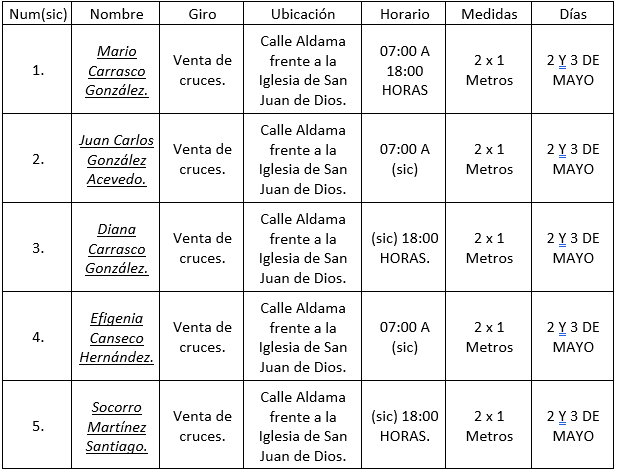 En Virtud de lo anteriormente expuesto, fundado y motivado, los integrantes de esta Comisión de Mercados y Comercio en Vía Pública, someten a consideración de este Honorable Cabildo del Municipio de Oaxaca de Juárez, Oaxaca el siguiente: - - - - - - - - - - - - - - - - - - - - - - - - - - - - D I C T A M E NEsta Comisión de MERCADOS Y COMERCIO EN VÍA PÚBLICA, dictamina procedente que: - -  “EL HONORABLE CABILDO DEL MUNICIPIO DE OAXACA DE JUÁREZ, OAXACA, CON FUNDAMENTO EN LO DISPUESTO POR LOS ARTÍCULOS 68 FRACCION(sic) XXI DE LA LEY ORGÁNICA MUNICIPAL DEL ESTADO DE OAXACA Y 148 FRACCIÓN IV DEL BANDO DE POLICÍA Y GOBIERNO DEL MUNICIPIO DE OAXACA DE JUÁREZ; PREVIO EL PAGO DE LOS DERECHOS CORRESPONDIENTES AUTORIZA A LA DIRECCIÓN DE COMERCIO EN VÍA PÚBLICA DE ESTE AYUNTAMIENTO EXPIDA CINCO PERMISOS TEMPORALES, PARA LOS DÍAS, LUGARES, HORARIOS, PERSONAS Y CONDICIONES QUE SE ESPECIFICAN EN EL PRESENTE DICTAMEN”. - - - - - - - - - - - - - - - - - - - - - - - - - T R A N S I T O R I O SPRIMERO.- EL PRESENTE ENTRARÁ EN VIGOR EL DÍA DE SU APROBACIÓN POR EL CABILDO. - - - - - - - - - - - - - - - - - - - - - - - - - - -SEGUNDO:(sic) Notifíquese a los titulares de la Dirección de Comercio en Vía Pública y Protección Civil, el presente dictamen para su ejecución e intervención; así mismo, al momento de extender los permisos a las personas a que se refiere el presente dictamen les haga saber las causales de cancelación de los mismos e instrúyasele para que vigile el cumplimiento de la norma. - - - - - - - - - - - - - - - - - - - - - - - - - - -TERCERO.- Previo a expedir el permiso correspondiente por parte de la Dirección de Comercio en Vía Pública, se deberá realizar el pago de derechos. - - - - - - - - - - - - - - - - - - - - -CUARTO.- Requiérase a la titular de la Dirección de Comercio en Vía Pública para que informe, mediante oficio, a la Comisión de Mercados y Comercio en Vía Pública, a más tardar al día siguiente al en que se hayan vencido los permisos autorizados, la verificación de los comerciantes de acuerdo al permiso y en caso del retiro de las personas de los lugares en que se les haya autorizado los permisos. - - - - - - - - QUINTO.- La Dirección de Comercio en Vía Pública, informará y requerirá a los permisionarios que: Cumplan lo dispuesto por la Profeco en materia de derecho a la información a las personas consumidoras, en cuanto a: 1.- Exhiban precios y tarifas y condiciones de manera visible y 2.- se respeten los precios exhibidos, promociones y/u ofertas. - - - - - - - - - En cumplimiento a lo dispuesto por los artículos 68 fracción V de la Ley Orgánica Municipal; 5 del Reglamento de la Gaceta del Municipio de Oaxaca de Juárez; y para su debida publicación y observancia, se promulga el anterior dictamen en el Palacio Municipal de este Municipio de Oaxaca de Juárez.DADO EN EL SALÓN DE CABILDO “PORFIRIO DÍAZ MORI” DEL HONORABLE AYUNTAMIENTO DEL MUNICIPIO DE OAXACA DE JUÁREZ, EL DÍA VEINTISIETE DE ABRIL DEL AÑO DOS MIL VEINTITRÉS.ATENTAMENTE“EL RESPETO AL DERECHO AJENO ES LA PAZ”PRESIDENTE MUNICIPAL CONSTITUCIONAL DE OAXACA DE JUÁREZ.FRANCISCO MARTÍNEZ NERI.ATENTAMENTE“EL RESPETO AL DERECHO AJENO ES LA PAZ”SECRETARIA MUNICIPAL DE OAXACA DE JUÁREZ.NORMA IRIS SANTIAGO HERNÁNDEZ.FRANCISCO MARTÍNEZ NERI, Presidente Municipal Constitucional del Municipio de Oaxaca de Juárez, del Estado Libre y Soberano de Oaxaca, a sus habitantes hace saber:Que el Honorable Ayuntamiento del Municipio de Oaxaca de Juárez, Oaxaca, en uso de sus atribuciones y facultades y con fundamento en lo dispuesto por los artículos 115 fracción II de la Constitución Política de los Estados Unidos Mexicanos; 113 fracción I de la Constitución Política del Estado Libre y Soberano de Oaxaca; 68 fracción V, 136, 137 y 138 de la Ley Orgánica Municipal; 54 fracción IV y 242 del Bando de Policía y Gobierno del Municipio de Oaxaca de Juárez; y 3, 4 y 5 del Reglamento de la Gaceta del Municipio de Oaxaca de Juárez; en sesión ordinaria de Cabildo de fecha veintisiete de abril de dos mil veintitrés, tuvo a bien expedir el siguiente:DICTAMEN CMyCVP/012/2023C O N S I D E R A N D O SPRIMERO. Esta Comisión de Mercados y Comercio en Vía Pública del Municipio de Oaxaca de Juárez, Oaxaca, ES COMPETENTE para emitir este dictamen en términos de los artículos, 115 fracciones II, párrafo segundo, y III inciso d) de la Constitución Política de los Estados Unidos Mexicanos; 113 fracciones I tras antepenúltimo párrafo y III inciso d) de la Constitución Política del Estado Libre y Soberano de Oaxaca; 53, 54, 55 fracción III y 56 fracción XXVI de la Ley Orgánica Municipal del Estado de Oaxaca; 61, 62 fracciones II, III y VIII, 63 fracción XV, 68, 71, 88, 96, 98, 100 y demás relativos aplicables del Bando de Policía y Gobierno del Municipio de Oaxaca de Juárez; 1, 3, 5, 7, 8, 12, 17, 18, 26, 27, 32 y demás relativos aplicables del Reglamento para el Control de Actividades Comerciales y de Servicios en Vía Pública del Municipio de Oaxaca de Juárez. - - - - - - - - - - - - - - - - - - - - - - - - - - - - -SEGUNDO. Del Estudio y análisis del oficio descrito en el RESULTANDO SEGUNDO del presente dictamen y que corresponde a la petición de permiso para llevar a cabo actividades de Medicina Tradicional y Comercialización en la vía pública, con motivo de la preservación de la cultura de los pueblos del Estado de Oaxaca; tenemos previamente que considerar los siguientes aspectos: - - - - - - - - - - - - - - - - - - - - - - - - - - -1.- Otros aspectos de suma importancia a resaltar son los siguientes: - - - - - - - - - - - - - La actividad comercial que se piensa desarrollar de aprobarse las solicitudes de cuentan, derivan DE UNA ACTIVIDAD CULTURAL, QUE ADEMÁS SE HA CONVERTIDO EN UN METODO(sic) ALTERNATIVO ANTE EL CONTEXTO ACTUAL DE LA PANDEMIA MUNDIAL POR COVID-19, EL USO DE LA MEDICINA NATURAL Y TRADICIONAL EN LAS COMUNIDADES DE OAXACA HA COBRADO MAYOR FUERZA, ESTOS SABERES ANCESTRALES DE PARTERAS, CURANDEROS Y CURANDERAS, SON DE SUMA IMPORTANCIA EN EL FORTALECIMIENTO Y COMPLEMENTO DE LA ATENCIÓN MÉDICA INSTITUCIONAL”; - - - - - - - - - - - - - - - - -Es por ello, que en el marco de la conmemoración del Día Mundial de la Medicina Tradicional instaurado por la Organización Mundial de la Salud (OMS), los Servicios de Salud de Oaxaca (SSO) reconocen los beneficios de este sistema intercultural y terapéutico con raíces profundas de generación en generación sobre la salud, prevención y atención de padecimientos de los distintos pueblos indígenas en la entidad. - - - - - - - - - - - - - - - - - - - - - - - - -En este sentido, la institución precisó que, como parte importante de la cultura de los pueblos, se trabaja en consolidar, fomentar y cuidar a la medicina tradicional dentro del Modelo de Atención Primaria a la Salud de las instituciones del Sector, trabajando de la mano con las y los médicos tradicionales, ya que son figuras de respeto y confianza en sus comunidades, y quienes continuamente se capacitan, de ahí que su labor juega un papel creciente en el cuidado de la salud, sin afectar la cosmovisión de los pueblos. - - - - - - - - - - - - - - - - - - - - - - - -Para preservar el uso de la MEDICINA TRADICIONAL de nuestros pueblos y comunidades indígenas y afroamericanas, esperan como una oportunidad este espacio solicitado, para dar a conocer sus conocimientos adquiridos y transmitidos por sus antecesores en el ámbito medicinal y cultura del estado y porque(sic) no? También la oportunidad de ventas de los diversos medicamentos naturistas así como impías(sic) tradicionales, masajes, etc.; Con las que contaremos, ello tendrá desde luego un impacto positivo, porque muchos de los médicos tradicionales preservan la cultura ancestral y ayudar al tratamiento que trajo consigo el contagio y propagación del coronavirus; lo anterior por la gran afluencia de turistas, locales, nacionales y extranjeros, que se dan cita en nuestra ciudad, visitar sus pueblos mágicos y sobre todo conocer el alma del pueblo zapoteca y mixteca, y afro mexicano, que perdura en sus costumbre y tradiciones hasta el día de hoy. - - - - - - - TERCERO. - Lo citado que se refiere en el presente Dictamen tiene sustento Jurídico en lo que establecen textualmente los artículos 17 y 18 del Reglamento para el Control de Actividades Comerciales y de Servicio en Vía Pública del Municipio de Oaxaca de Juárez: - - - - - - - - - - - - - - - - - - - - Artículo 17.- Podrán concederse permisos con carácter transitorio, únicamente por acuerdo del H. Cabildo y con motivo de algunas ferias de promoción comercial y turística. - - - - - - Artículo 18.- El comercio de carácter eventual a instalarse con motivo de algunas festividades religiosas o cívicas, se sujetará a los días, horarios y lugares determinados por el H. Ayuntamiento. - - - - - - - - - - - - - - - - - - - -De dichos conceptos normativos podemos establecer sin duda alguna, los siguientes requisitos o aspectos para que puedan concederse los permisos y llevarse a cabo este tipo de actividades comerciales: - - - - - - Primero, se establece normativamente LA CONCESIÓN DEL PERMISO DE CARÁCTER TRANSITORIO O EVENTUAL, siempre y cuando; - - - - - - - Sea con motivo de una actividad religiosa CULTURAL, QUE A SU VEZ ES DE PROMOCIÓN TURÍSTICA, NACIONAL E INTERNACIONAL. - - - - - - -Es inconcuso que este tipo de permisos transitorios o eventuales, para su expedición o autorización, sólo es requisito que se solicite con motivo de una actividad RELIGIOSA o CIVICA(sic) CULTURAL, DE PROMOCIÓN TURÍSTICA, NACIONAL E INTERNACIONAL. - - - - - - - - - - - - - - - - - - - - -Ahora bien, esta Comisión considera primero que se está solicitando permiso para ejercer el comercio en vía pública con motivo de una actividad RELIGIOSA CULTURAL, DE PROMOCIÓN TURÍSTICA, NACIONAL E INTERNACIONAL, como lo es la "MEDICINA TRADICIONAL". - - - - - - - - - - - - - - - - - - - - - -El estado alberga muchas tradiciones que han pasado de generación en generación. Los saberes ancestrales de Oaxaca tienen todavía mucho que decir al mundo"(sic) es sabido que Oaxaca es uno de los estados con mayor riqueza cultural por su pasado y herencia de distintos pueblos indígenas que, desde hace siglos, han mantenido vivas las tradiciones. - - - - - - - - - - - - - - - - - - - - - - Recordemos que la entidad ha albergado culturas indígenas como los chontales, huastecos, mixtecos, zapotecos y mazahuas, entre otras. - - - - - - - - - - - - - - - - - - - - - - - - - -La medicina tradicional de Oaxaca: los saberes ancestrales como es bien sabido, pese a los avances en la medicina moderna, hay muchas enfermedades para las que la ciencia no encuentra respuesta. Y, además, por tradición, varias personas acuden a tratamientos alternativos, ya sea porque los médicos no tienen un diagnóstico para los síntomas que padecen o porque simplemente confían más en la medicina natural. - - - - - - - - - - - - - - - - - - - - - - - - - - - - -Pero, ¿qué es la medicina tradicional mexicana? Pues bien, se trata del "conjunto de sistemas de atención a la salud que tiene sus raíces en profundos conocimientos sobre la salud y la enfermedad", procedente de "los diferentes pueblos indígenas y rurales de nuestro país" y, "fundamentados en una interpretación del mundo (cosmovisión), de la salud y enfermedad de origen prehispánico». En este sistema, se han incorporado elementos provenientes de otras medicinas, como la antigua española, la africana y, en menor medida, la propia medicina occidental. Medicina tradicional en Oaxaca(sic)La naturaleza, los hombres y lo sobrenatural son los tres agentes que la medicina tradicional considera que son los que producen las enfermedades. De ahí que utilice una gran cantidad de técnicas terapéuticas, como el uso de la herbolaria, de animales y de minerales.Las han utilizado desde hace miles de años, en todo México, y cada estado tiene métodos o costumbres distintas, especialmente para contribuir a la salud humana. De ahí que, ante un dolor de estómago, por ejemplo, recibamos en casa ese alivio, y que de ser más complejo sea cuando se acuda al médico.Estos conocimientos y creencias de medicina tradicional han sido transmitidos de generación en generación, de bisabuelas a abuelas y de éstas a las que hoy son madres y que atienden, incluso desde sus hogares, esas dolencias y malestares comunes. ---------------------------------------------------------------Información:https.//revistaquixe.com/2021/09/23/medicina-tradicional-en-oaxaca/En nuestro municipio al estar en la preocupación del rescate y preservación de los saberes ancestrales y la medicina tradicional en Oaxaca así como de las lenguas maternas de nuestros municipios como es el ejemplo de ponerlo en práctica en cada una de las sesiones de cabildo con un saludo en alguna de estas lenguas que se busca rescatar, son conocidos como brujos chamanes o médicos tradicionales que vienen dedicándose a ello, incluso desde hace más de o tres o cuatro generaciones y ello para esta comisión toma relevancia, pues ponderamos que se están preservando el vínculo con los heredado por las culturas que han predominado el valle(sic) de Oaxaca y es así que apoyando y aunado a ello, esta Comisión precisa que para la autorización de la actividad comercial en vía pública NO SE REQUIERE ESPECIAL REQUISITO QUE SIMPLEMENTE LA SOLICITUD Y QUE SE PIDA CON MOTIVO DEL EVENTO CULTURAL QUE SON LOS LLAMADOS MEDICOS(sic) TRADICIONALES EN UNA ACTIVIDAD RELIGIOSA O CIVICA(sic) CULTURAL, DE PROMOCIÓN TURÍSTICA, NACIONAL E INTERNACIONAL, como en el caso ocurre. Y ello es así, que no se soliciten especiales requisitos, por la naturaleza de este tipo de permisos, que son EVENTUALES O TRANSITORIOS, por lo tanto consideramos pertinente la expedición de dicho permiso. - 1.- En la autorización de dichos permisos, es menester también mencionar lo establecido en la fracción XXI del artículo 68 de la Ley Orgánica Municipal, para el Estado de Oaxaca, en relación con el artículo 43 fracción XX, del mismo ordenamiento, mismos que a la letra dicen: - - - - - - - - - - - - - "ARTÍCULO 68.- El Presidente Municipal, es el representante político y responsable directo de la administración pública municipal, encargado de velar por la correcta ejecución de las disposiciones del Ayuntamiento, con las siguientes facultades y obligaciones: - - - - - - - - - - - XXI.- Resolver sobre las peticiones de los particulares en materia de permisos para el aprovechamiento y comercio en las vías públicas, con aprobación del Cabildo, las que de concederse, tendrán siempre el carácter de temporales y revocables y no serán gratuitas; - - - - - - ARTÍCULO 43.- Son atribuciones del Ayuntamiento: - - - - - - - - - - - - - - - - - - - -XX.- Resolver en los términos convenientes para la comunidad, los casos de concesión de servicios públicos de su competencia, con excepción de los de seguridad pública y tránsito; - - - - - - - - - - - - - - - - - - - - - - - - -De dichos dispositivos podemos establecer sin duda alguna, que el aprovechamiento y comercio en vía pública son de los servicios públicos competencia exclusiva del municipio. Pero precisamente este tipo de servicio (comercio en vía pública) posee una característica exclusiva que otros servicios NO TIENEN y es precisamente QUE SIEMPRE TENDRÁN EL CARÁCTER DE TEMPORALES Y REVOCABLES, además de que NO SERÁN GRATUITAS. Lo que necesariamente obliga a esta Comisión a determinar que previo a la expedición del permiso, se cubran los derechos correspondientes al mismo. - - - - - Todos y cada uno de los permisos que se hayan expedido y se expidan para ejercer el comercio en vía pública por parte del Ayuntamiento, previo el procedimiento administrativo municipal correspondiente, tendrán el carácter de TEMPORALES y es que ello tiene una razón, social y jurídica, social porque se trata, de acuerdo al Reglamento para el Control de Actividades Comerciales y de Servicios en Vía Pública del Municipio de Oaxaca de Juárez, de crear oportunidades de trabajo a los sectores más pobres (artículo 30) con lo cual puedan mejorar sus condiciones de vida y jurídico porque al establecerse una temporalidad, de ninguna manera se generan derechos permanentes y con ello se protege que las vías públicas no se invadan de comerciantes que puedan generar un obstáculo en el tráfico peatonal y como consecuencia, ocasionar accidentes con el arroyo vehicular. - - - - - - - - - - - - - - - - - - - - - - - - - - -Por cuya razón debe decirse que esta Comisión determina procedente que el Honorable Cabildo del Municipio de Oaxaca de Juárez, Oaxaca, con fundamento en Jo dispuesto por los artículos 68 fracción XXI de la Ley Orgánica Municipal del Estado de Oaxaca y 148 fracción IV del Bando de Policía y Gobierno del Municipio de Oaxaca de Juárez; previo el pago de los derechos correspondientes, autoriza al Presidente Municipal, por conducto de la Dirección de Comercio en vía pública de este Ayuntamiento la expedición del permiso temporal para la venta de medicina tradicional, que corresponde al mismo evento de "MEDICOS(sic) TRADICIONALES"; en las condiciones que se especifican a continuación: - - - - - - - - - - - - - - - - - - - - - - - -El horario que se considera pueda expedirse el permiso correspondiente, es de las 09:00 horas hasta las 22:00 horas; por lo tanto en el momento en que la Dirección de Control de Comercio en Vía Pública en uso de las facultades que determina el artículo 8° del REGLAMENTO PARA EL CONTROL DE ACTIVIDADES COMERCIALES Y DE SERVICIOS EN VÍA PÚBLICA DEL MUNICIPIO DE OAXACA DE JUÁREZ, deberá considerar lo anterior. Ello obedece en cuanto a que, esta Comisión considera que el horario indicado es el adecuado, y dentro del cual se desarrolla sanamente las actividades comerciales. - - - - - - - - - - - - - - - - - - - - - Previo a expedir el permiso correspondiente por parte de la Dirección de Comercio en Vía Pública, se deberá realizar el pago de derechos, mediante los formatos autorizados por la Tesorería Municipal, de acuerdo a las tarifas calculadas en unidad de medida y actualización vigente, establecidas en la Ley de Ingresos del Municipio de Oaxaca de Juárez, Distrito del Centro, Oaxaca, para el Ejercicio Fiscal Vigente; Así mismo, corre a cargo del permisionario, los gastos que corresponden a la instalación y funcionamiento.- - - - - - - - - - - - - - - - - - - Además se deberán de observar todas las disposiciones aplicables en el REGLAMENTO PARA EL CONTROL DE ACTIVIDADES COMERCIALES Y DE SERVICIOS EN VÍA PÚBLICA DEL MUNICIPIO DE OAXACA DE JUÁREZ, a que se refieren los artículos 2, 3, 4, 8, 11, 12, 21 ,22, 23, 24, 25, 26, 28, 32 y otros. - Quedan estrictamente obligados a observar el cumplimiento de las medidas sanitarias establecidas por los Servicios de Salud del Gobierno del Estado, para evitar el contagio y propagación del coronavirus, por lo que deberán contar con gel antibacterial y cubrebocas para otorgarlos de manera gratuito a los usuarios que no lo porten. Atendiendo que, de los espacios disponibles en las diferentes calles de esta municipalidad, de acuerdo a las experiencias que se tiene de años anteriores, pueden establecerse puestos, de distintos metrajes adecuado al giro, esta Comisión autoriza a la SECRETARIA(sic) DE INTERCULTURALIDAD, PUEBLOS Y COMUNIDADES INDÍGENAS Y AFROAMERICANAS, para beneficiar a los médicos tradicionales contemplado en el listado del anexo del oficio de cuenta en los RESULTANDOS, para que se puedan ejercer la actividad comercial en vía pública, en el giro, ubicación, metraje y horarios siguientes: - - - - - - - -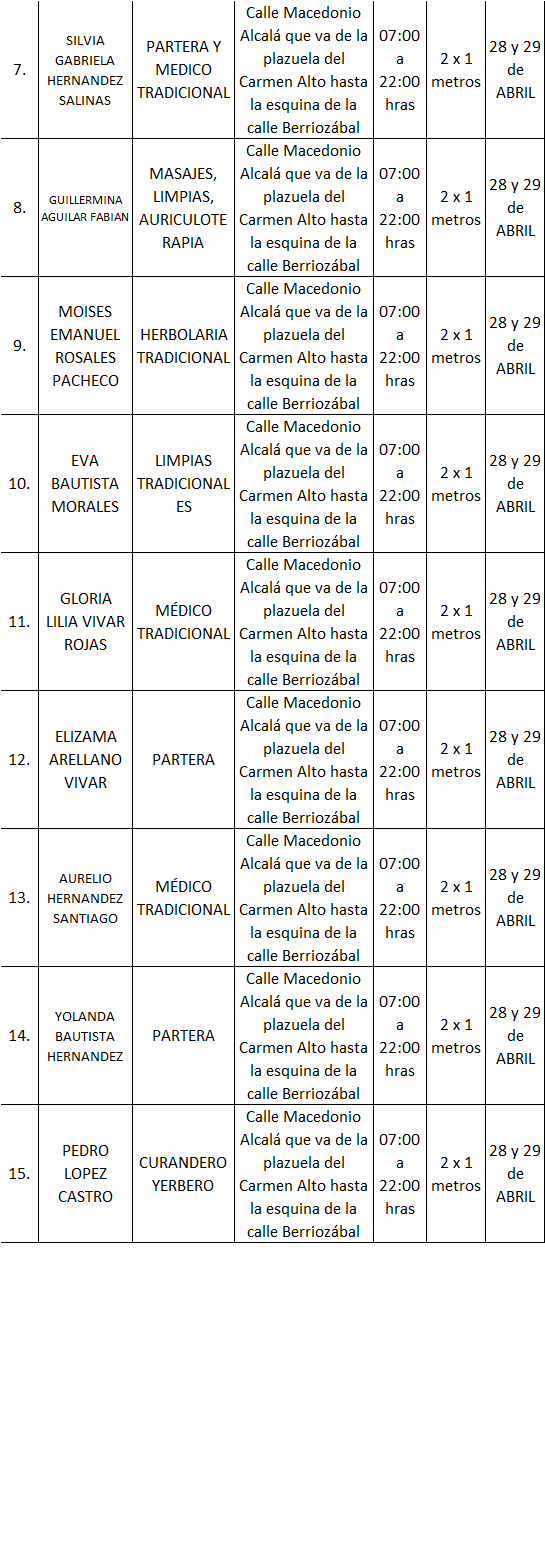 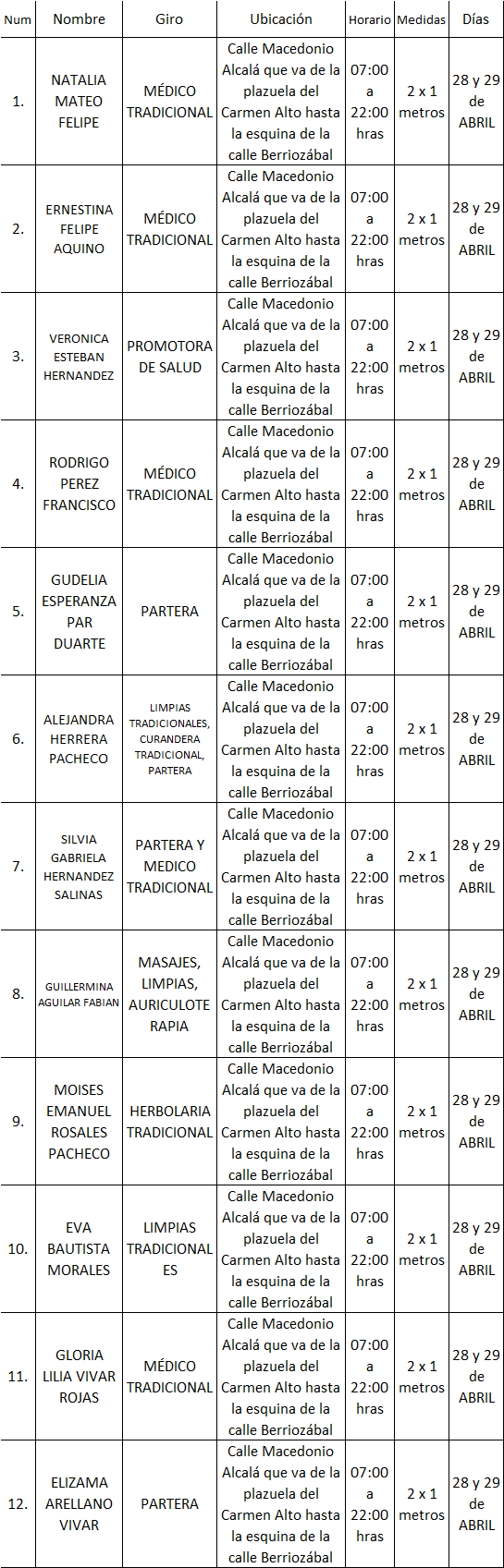 En Virtud de lo anteriormente expuesto, fundado y motivado, los integrantes de esta Comisión de Mercados y Comercio en Vía Pública, someten a consideración de este Honorable Cabildo del Municipio de Oaxaca de Juárez, Oaxaca el siguiente: - - - - - - - - - - D I C T A M E NEsta Comisión de MERCADOS Y COMERCIO EN VÍA PÚBLICA, dictamina procedente que: “EL HONORABLE CABILDO DEL MUNICIPIO DE OAXACA DE JUÁREZ, OAXACA, CON FUNDAMENTO EN LO DISPUESTO POR LOS ARTÍCULOS 68 FRACCIONES XIX Y XXI DE LA LEY ORGÁNICA MUNICIPAL DEL ESTADO DE OAXACA Y 148 FRACCIÓN IV DEL BANDO DE POLICÍA Y GOBIERNO DEL MUNICIPIO DE OAXACA DE JUÁREZ; PREVIO EL PAGO DE LOS DERECHOS CORRESPONDIENTES AUTORIZA A LA DIRECCIÓN DE COMERCIO EN VÍA PÚBLICA DE ESTE AYUNTAMIENTO EXPIDA PERMISO A LA SECRETARIA(sic) DE INTERCULTURALIDAD, PUEBLOS Y COMUNIDADES INDÍGENAS Y AFROAMERICANAS, DURANTE LOS DÍAS DEL 28 y 29 DE ABRIL ACTUAL; EN LOS LUGARES, HORARIOS, PERSONAS Y CONDICIONES QUE SE ESPECIFICAN EN EL PRESENTE DICTAMEN”. - - - - - - - - - - - - - - - T R A N S I T O R I O SPRIMERO. - EL PRESENTE ENTRARÁ EN VIGOR EL DÍA DE SU APROBACIÓN POR EL CABILDO. - - - - - - - - - - - - - - - - - - - - - - - - - - -SEGUNDO: Notifíquese a los titulares de la Dirección de Comercio en Vía Pública y Protección Civil, el presente dictamen para su ejecución e intervención; así mismo, al momento de extender los permisos a las personas a que se refiere el presente dictamen les haga saber las causales de cancelación de los mismos e instrúyasele para que vigile el cumplimiento de la norma. TERCERO. - Previo a expedir el permiso correspondiente por parte de la Dirección de Comercio en Vía Pública, se deberá realizar el pago de derechos, así como exhibir el contrato de luz, con la CFE, para el caso de requerir dicho servicio. - - - - - - - - - - - - - - - - - CUARTO. -Requiérase a la titular de la Dirección de Comercio en Vía Pública para que informe, mediante oficio, a la Comisión de Mercados y Comercio en Vía Pública, a más tardar al día siguiente al en que se hayan vencido los permisos autorizados, la verificación de los comerciantes de acuerdo al permiso y en caso del retiro de las personas de los lugares en que se les haya autorizado los permisos. - - - - - - - - - - - - - - - QUINTO. - La Dirección de Comercio en Vía Pública, informará y requerirá a los permisionarios que: Cumplan lo dispuesto por la Profeco en materia de derecho a la información a las personas consumidoras, en cuanto a: 1.- Exhiban precios y tarifas y condiciones de manera visible y 2.- se respeten los precios exhibidos, promociones y/u ofertas. - - - - - - - - - - - - - - - - - - - - - - - - - - SEXTO. - Notifíquese a la Dirección de ingresos dependiente de la Tesorería Municipal. - - - - - - - - - - - - - - - - - - - - - - - - - - -SEPTIMO(sic).- Es responsabilidad de los permisionarios encargarse de la separación debida de sus residuos sólidos y el destino final de los mismos, y es causa de negarle futuros permiso(sic), la falta de su cumplimiento. Para lo cual la Dirección informará a esta Comisión el incumplimiento en su caso por parte del permisionario. - - - - OCTAVO.- PÚBLIQUESE(sic) EN LA GACETA OFICIAL Y PÁGINAS OFICIALES DE INTERNET DEL MUNICIPIO DE OAXACA DE JUÁREZ, OAXACA. - - - - - - - - - - - - - - - - - - - - NOVENO. - Cúmplase. - - - - - - - - - - - - - - - - - En cumplimiento a lo dispuesto por los artículos 68 fracción V de la Ley Orgánica Municipal; 5 del Reglamento de la Gaceta del Municipio de Oaxaca de Juárez; y para su debida publicación y observancia, se promulga el anterior dictamen en el Palacio Municipal de este Municipio de Oaxaca de Juárez.DADO EN EL SALÓN DE CABILDO “PORFIRIO DÍAZ MORI” DEL HONORABLE AYUNTAMIENTO DEL MUNICIPIO DE OAXACA DE JUÁREZ, EL DÍA VEINTISIETE DE ABRIL DEL AÑO DOS MIL VEINTITRÉS.ATENTAMENTE“EL RESPETO AL DERECHO AJENO ES LA PAZ”PRESIDENTE MUNICIPAL CONSTITUCIONAL DE OAXACA DE JUÁREZ.FRANCISCO MARTÍNEZ NERI.ATENTAMENTE“EL RESPETO AL DERECHO AJENO ES LA PAZ”SECRETARIA MUNICIPAL DE OAXACA DE JUÁREZ.NORMA IRIS SANTIAGO HERNÁNDEZ.FRANCISCO MARTÍNEZ NERI, Presidente Municipal Constitucional del Municipio de Oaxaca de Juárez, del Estado Libre y Soberano de Oaxaca, a sus habitantes hace saber:Que el Honorable Ayuntamiento del Municipio de Oaxaca de Juárez, Oaxaca, en uso de sus atribuciones y facultades y con fundamento en lo dispuesto por los artículos 115 fracción II de la Constitución Política de los Estados Unidos Mexicanos; 113 fracción I de la Constitución Política del Estado Libre y Soberano de Oaxaca; 68 fracción V, 136, 137 y 138 de la Ley Orgánica Municipal; 54 fracción IV y 242 del Bando de Policía y Gobierno del Municipio de Oaxaca de Juárez; y 3, 4 y 5 del Reglamento de la Gaceta del Municipio de Oaxaca de Juárez; en sesión ordinaria de Cabildo de fecha veintisiete de abril de dos mil veintitrés, tuvo a bien expedir el siguiente:DICTAMEN 
CMyCVP/CD/005/2023C O N S I D E R A N D OPRIMERO.- Que esta Comisión de Mercados y Comercio en Vía Pública del Municipio de Oaxaca de Juárez, es competente para conocer, estudiar y dictaminar sobre la Cesión de Derechos de una Concesión de espacios ubicados en el Mercado de Abasto "Margarita Maza de Juárez", en términos de lo dispuesto por los artículos 115 Fracción III inciso d) de la Constitución Política de los Estados Unidos Mexicanos; 113 fracciones I antepenúltimo párrafo, III inciso d) de la Constitución Política del Estado Libre y Soberano de Oaxaca; 1, 54 y 55 de la Ley Orgánica Municipal del Estado de Oaxaca; 49, 61, 62 fracción III, 63 fracción XV, 64, 65, 68, 71, 88 y demás relativos aplicables del Bando de la Policía y Gobierno del Municipio de Oaxaca de Juárez; y el apartado II denominado "LINEAMIENTOS PARA EL TRÁMITE DE REGULARIZACIÓN DE CONCESIONARIO Y CESIÓN DE DERECHOS" y apartado VI, denominado "LINEAMIENTOS PARA EL PROCEDIMIENTO ADMINISTRATIVO DE TRÁMITES DE SUCESIONES DE DERECHOS, REGULARIZACIÓN DE CONCESIONARIO, CESIÓN DE DERECHOS, TRASPASO DE PUESTO O CASETA, AMPLIACIÓN DE GIRO Y CAMBIO DE GIRO" del ordenamiento jurídico denominado "Lineamientos para Trámites Administrativos de los Mercados Públicos." - SEGUNDO.- La figura Jurídica denominada Concesión Administrativa, se encuentra previsto en el TÍTULO TERCERO "DE LA CONCESIÓN DE SERVICIOS PÚBLICOS MUNICIPALES" CAPÍTULO I "OTORGAMIENTO Y RÉGIMEN DE LAS CONCESIONES" de la Ley de Planeación, Desarrollo Administrativo y Servicios Públicos Municipales, vigente en el Estado. - - - - - - - - - - - - - - - - - - - - - - - - - - - - - TERCERO: Esta Comisión de Mercados y Comercio en Vía Pública, considera que cuenta con los elementos necesarios para resolver el presente expediente, por lo tanto, entrando al estudio y análisis de la solicitud realizada por el C. JUAN MARIO SANTOS o JUAN MARIO SANTOS DIAZ(sic) y pruebas que obran en el expediente, tenemos: - - - - - - - - - - El apartado II y VI de los Lineamientos para Trámites Administrativos de los Mercados Públicos, citan textualmente:"II.- LINEAMIENTOS PARA EL TRÁMITE DE REGULARIZACIÓN DE CONCESIONARIO Y CESIÓN DE DERECHOS:1.- SOLICITUD DIRIGIDA AL ADMINISTRADOR DEL MERCADO CORRESPONDIENTE, PRESENTADA POR EL POSESIONARIO.2.- FORMATO ÚNICO DE MERCADOS DEBIDAMENTE REQUISITADO.3.- ACTA DE CESIÓN DE DERECHOS ENTRE LOS PARTICULARES (EN CASOS APLICABLES).4.-ACTA DE NACIMIENTO DEL CESIONARIO Y DEL CEDENTE.5.- IDENTIFICACIÓN OFICIAL VIGENTE DEL CESIONARIO Y DEL CEDENTE.6.- COMPROBANTES DE LOS ÚLTIMOS CINCO AÑOS DE PAGO DE DERECHO DE PISO; EN CASO DE NO CONTAR CON DICHOS COMPROBANTES, PRESENTAR LA CONSTANCIA DE NO ADEUDO SUSCRITA POR LA DIRECCIÓN DE INGRESOS Y CONTROL FISCAL DEL HONORABLE AYUNTAMIENTO DE OAXACA DE JUÁREZ 7.- COMPROBANTE DE DOMICILIO RECIENTE DEL CESIONARIO Y CEDENTE.8.- CONSTANCIA DE VERIFICACIÓN y RECONOCIMIENTO DEL LOCAL COMERCIAL, PUESTO, CASETA O ESPACIO, EXPEDIDO POR PARTE DE LA ADMINISTRACIÓN DEL MERCADO CORRESPONDIENTE.9.- CONSTANCIA DE OPINIÓN EMITIDA POR LA ORGANIZACIÓN O MESA DIRECTIVA, EN CASO DE PERTENECER A ALGUNA(sic)10.- DESIGNACIÓN DE BENEFICIARIO (PRESENTAR LA COPIA DE LA CREDENCIAL DE ELECTOR VIGENTE, EN CASO DE SER MENOR DE EDAD, PRESENTAR LA DOCUMENTACIÓN DE SU TUTOR O ALBACEA).11.-DOS TESTIGOS QUE ACREDITEN SU DICHO (IDENTIFICACIÓN OFICIAL VIGENTE Y COMPROBANTE DE DOMICILIO).""VI.- LINEAMIENTOS PARA EL PROCEDIMIENTO ADMINISTRATIVO DE TRÁMITES DE SUCESIÓN DE DERECHOS, REGULARIZACIÓN DE CONCESIONARIO, CESIÓN DE DERECHOS, TRASPASO DE PUESTO O CASETA, AMPLIACIÓN DE GIRO V(sic) CAMBIO DE GIRO:1.- LA ADMINISTRACIÓN DEL MERCADO CORRESPONDIENTE, EMITIRÁ LA CONSTANCIA DE VERIFICACIÓN Y RECONOCIMIENTO, MISMA QUE DEBERÁ INCLUIR LOS SIGUIENTES DATOS:MEDIDAS DEL LOCAL, PUESTO O CASETA, GIRO COMERCIAL, CONDICIONES EN QUE SE ENCUENTRA, DESCRIPCIÓN DEL TIPO DE CONSTRUCCIÓN, NÚMERO DE CUENTA Y LOS COMENTARIOS QUE SE ESTIMEN PERTINENTES.2.- LA ADMINISTRACIÓN DEL MERCADO CORRESPONDIENTE RECIBIRÁ LA SOLICITUD DEL INTERESADO ACOMPAÑADA DE LOS REQUISITOS (DEBERÁN PRESENTAR ORIGINALES PARA EL COTEJO RESPECTIVO Y DOS JUEGOS DE COPIAS DE LA DOCUMENTACIÓN REQUERIDA).3. - CADA UNO DE LOS TRÁMITES SE REALIZARÁ POR SEPARADO YA QUE LA LEY DE INGRESOS MUNICIPAL EN EL APARTADO PRIMERO CORRESPONDIENTE A MERCADOS Y VÍA PÚBLICA, CONTEMPLA UN COSTO INDEPENDIENTE PARA CADA UNO DE ELLOS.4,(sic)- LA ADMINISTRACIÓN DEL MERCADO CORRESPONDIENTE, DEBERÁ CANALIZAR LOS EXPEDIENTES A LA DIRECCIÓN DE MERCADOS PÚBLICOS PARA REVISIÓN Y VISTO BUENO DEL TITULAR, A FIN DE QUE SE REMITA A LA REGIDURÍA DE SERVICIOS MUNICIPALES, Y DE MERCADOS Y VIA(sic) PÚBLICA.5.- LA REGIDURÍA DE SERVICIOS MUNICIPALES, Y DE MERCADOS Y VÍA PÚBLICA, REALIZARÁ LAS DILIGENCIAS PERTINENTES, COTEJO DE LA DOCUMENTACIÓN REQUERIDA Y RATIFICACIÓN DE LA SOLICITUD, EN LOS CASOS QUE SEA NECESARIO SE CITARÁ AL INTERESADO QUIEN SE DEBERÁ PRESENTAR DEBIDAMENTE IDENTIFICADO; POSTERIORMENTE SERÁ TURNADO A LA COMISIÓN DE MERCADOS Y VÍA PÚBLICA, PARA SU VALORACIÓN, ANÁLISIS Y DICTAMEN RESPECTIVO.6.- UNA VEZ QUE LA COMISIÓN DE MERCADOS Y VÍA PÚBLICA DICTAMINE LA SOLICITUD PLANTEADA, EL INTERESADO SERÁ NOTIFICADO A TRAVÉS DE LA REGIDURÍA DE SERVICIOS MUNICIPALES Y DE MERCADOS Y VÍA PÚBLICA.7.- LA DIRECCIÓN DE MERCADOS PÚBLICOS DEBERÁ EXPEDIR LA ORDEN DE PAGO DEL TRÁMITE CORRESPONDIENTE EN UN PLAZO DE DIEZ DÍAS HÁBILES, CONTADOS A PARTIR DE LA RECEPCIÓN DEL OFICIO MEDIANTE EL QUE LA REGIDURÍA DE SERVICIOS MUNICIPALES, Y DE MERCADOS Y VÍA PÚBLICA REMITA COPIA SIMPLE DEL DICTAMEN PARA SU CUMPLIMIENTO.8.- EL INTERESADO DEBERÁ IDENTIFICARSE AL MOMENTO DE RECOGER LA ORDEN DE PAGO.9.- EL PLAZO PARA EFECTUAR EL PAGO POR EL TRÁMITE CORRESPONDIENTE, ES DE QUINCE DÍAS HÁBILES CONTADOS A PARTIR DE LA RECEPCIÓN DE LA ORDEN DE PAGO, DE NO HACERLO SE REVOCARÁ DICHO ACUERDO AUTOMÁTICAMENTE. ESTA LEYENDA DEBERÁ SER VISIBLE AL FRENTE DEL DOCUMENTO CON LA FECHA DE DESPACHO.10.- EL COSTO DE CADA TRÁMITE ESTARÁ ESPECIFICADO EN LA LEY DE INGRESOS DEL MUNICIPIO DE OAXACA DE JUÁREZ, OAX., PARA EL EJERCICIO FISCAL VIGENTE."De dichos lineamientos en cita, podemos establecer que en el trámite de la CESIÓN DE DERECHOS, se requiere que, quien firme la solicitud sea la persona a quien el H. Ayuntamiento le autorizó la concesión que pretende ceder, como específicamente lo señala el numeral 1 del apartado II, antes citado, al establecer que la solicitud será presentada por el posesionario, lo anterior adminiculado con los artículo 6, 7 y 9 del Reglamento de los Mercados Públicos de la Ciudad de Oaxaca, que establecen que se declara de orden público la concesión que el Ayuntamiento otorgue y que esos derechos constituyen una concesión a favor de quien se autoriza y que ello le da el derecho del uso del piso, de ahí que al establecer los lineamientos que la solicitud debe ser presentada por el posesionario, es inconcuso que, la persona que debe solicitar la concesión sea, quien ostente la titularidad de la concesión; de ahí que por seguridad jurídica se establezca la obligatoriedad de RATIFICAR dicha solicitud, como lo señala el numeral 5 del apartado VI, antes transcrito.EL HECHO DE QUE LA AUTORIDAD MUNICIPAL, ORDENE LA RATIFICACIÓN POR PARTE DE LA CONCESIONARIA, DE SU DESEO DE CEDER A OTRA LOS DERECHOS QUE LE CONFIERE LA CONCESIÓN que le otorgó el H. Ayuntamiento, ES UN PRINCIPIO DE SEGURIDAD JURÍDICA, establecido por el artículo 14 de la Constitución Política de los Estados Unidos Mexicanos, que establece que nadie podrá ser privado de sus derechos, sino mediante juicio seguido en el que se cumplan las formalidades esenciales del procedimiento; de ahí que como autoridad municipal, estamos obligados a cerciorarnos de, que efectivamente el deseo de la concesionaria de ceder a otra sus derechos, no se encuentra coaccionado o que efectivamente ese es el deseo de la concesionaria.En este sentido y al llevar a cabo un análisis de las constancias que obran en el sumario, tenemos que:Con la constancia de IDENTIDAD que le expide la SECRETARIA MUNICIPAL del Municipio de Oaxaca de Juárez, cuya original obra en el expediente, se acredita que el promovente es conocido indistintamente con los nombres de JUAN MARIO SANTOS o JUAN MARIO SANTOS DÍAZ;Con LA CONSTANCIA DE VERIFICACIÓN Y RECONOCIMIENTO, de fecha siete de septiembre del año dos mil veintidós, está acreditada la existencia del puesto fijo número 84, con objeto/contrato: 1050000009868, con giro de "LOZA" ubicado en la Zona de Loza, del Mercado de Abasto, "MARGARITA MAZA DE JUÁREZ";Con los recibos de pagos de los últimos cinco años anteriores, y que se encuentran descritos en el RESULTANDO PRIMERO, se acredita que el mismo se encuentra al corriente de sus pagos; que con ambos documentos;Se demuestra que dicha caseta está concesionado a favor del C. JUAN MARIO SANTOS DÍAZ;Que dicha caseta está al corriente en el pago de sus derechos de piso;Que la emisión de la constancia de verificación y reconocimiento, fue hecha por autoridad competente;Obran en el sumario los originales de la documentación referida. Por otra parte el requisito de la RATIFICACIÓN está satisfecho, pues mediante diligencia de fecha DOCE DE ENERO DEL AÑO EN CURSO, compareció ante el Regidor de Servicios Municipales y de Mercados y Comercio en Vía Pública, el CONCESIONARIO JUAN MARIO SANTOS o JUAN MARIO SANTOS DÍAZ, a ratificar su deseo de ceder los derechos que le concede su concesión a favor del C. MARIO ELISEO SANTIAGO BLANCO, corroborado lo anterior con la manifestación de los testigos PABLO ROMÁN LÓPEZ LÓPEZ y JOSE(sic) NORBERTO LÓPEZ LÓPEZ; quienes cumplieron con las obligaciones a que están sujetos, de conformidad con el apartado II de los referidos LINEAMIENTOS PARA TRÁMITES ADMINISTRATIVOS DE LOS MERCADOS PÚBLICOS", pues obran en el presente expediente:Su correspondiente solicitud, debidamente requisitada;Exhibió el Formato Único de Mercados, debidamente requisitado;La correspondiente acta de sesión de derechos;Originales tanto de las actas de nacimiento del cesionario cedente;Copia de las identificaciones oficiales, tanto del cesionario como del cedente;LOS RECIBOS DE PAGO DE DERECHOS, con la que demuestra estar al corriente en el pago de los últimos cinco años anteriores;La constancia de verificación y reconocimiento del local comercial en cuestión;La designación de beneficiario y el testimonio de dos testigos.De lo anterior está Comisión dictaminadora, llega a la determinación, PRIMERO.- Que la voluntad de la concesionaria de ceder a otra sus derechos correspondientes, NO SE ENCUENTRA COACCIONADA, sino que la misma ES LIBRE, POR LO CUAL, DESDE ESTE MOMENTO SURTE SUS EFECTOS JURÍDICOS CORRESPONDIENTES, DADO QUE LA MISMA FUE MANFIESTADA(sic) PERSONALMENTE ANTE EL REGIDOR SERVCICIOS(sic) MUNICIPALES Y MERCADOS Y COMERCIO EN VÍA PÚBLICA Y CUYO CORRESPONDIENTE, POR LO TANTO ESTÁ ACREDITADO QUE SU VOLUNTAD NO SE ENCUENTRA COACCIONADA, QUE EL ACTO DE CEDER A OTRO SUS DERECHOS ES POR SU LIBRE VOLUNTAD; en consecuencia, SEGUNDO.- la(sic) Comisión de Mercados y Comercio en Vía Pública, propone al H. Cabildo, APRUEBE LA CESIÓN DE DERECHOS que realiza el CONCESIONARIO JUAN SANTOS MARIO o JUAN SANTOS MARIO DÍAZ, a favor del C. MARIO ELISEO SANTIAGO BLANCO, respecto del puesto fijo número 84, con objeto/contrato: 1050000009868, con giro de "LOZA" ubicado en la Zona de Loza, del Mercado de Abasto, "MARGARITA MAZA DE JUÁREZ", del Municipio de Oaxaca de Juárez; por cuya razón se emite el siguiente:D I C T A M E NPRIMERO. - EL HONORABLE CABILDO DEL MUNICIPIO DE OAXACA DE JUÁREZ, OAXACA, CON FUNDAMENTO EN LO DISPUESTO POR LOS ARTÍCULOS 43 FRACCIÓN XX, 54 Y 55 FRACCIÓN III DE LA LEY ORGÁNICA MUNICIPAL DEL ESTADO DE OAXACA Y 88 FRACCIÓN V DEL BANDO DE POLICIA(sic) Y GOBIERNO DEL MUNICIPIO DE OAXACA DE JUÁREZ; DETERMINA APROBAR LA CESIÓN DE DERECHOS QUE REALIZA EL CONCESIONARIO JUAN MARIO SANTOS o JUAN MARIO SANTOS DÍAZ, A FAVOR DEL C. MARIO ELISEO SANTIAGO BLANCO, RESPECTO DEL PUESTO FIJO NÚMERO 84, CON OBJETO/CONTRATO: 1050000009868, CON GIRO DE "LOZA" UBICADO EN LA ZONA DE LOZA, DEL MERCADO DE ABASTO, "MARGARITA MAZA DE JUÁREZ", DEL MUNICIPIO DE OAXACA DE JUÁREZ. - - SEGUNDO.– NOTIFIQUESE(sic) A LA DIRECCIÓN DE INGRESO DEL MUNICIPIO DE OAXACA DE JUÁREZ, EL CONTENIDO DEL PRESENTE DICTAMEN PARA LOS TRÁMITES ADMINISTRATIVOS CORRESPONDIENTES. - - - - - - - - - - - - - - - - - TERCERO. - EN EL OTORGAMIENTO DE LA PRESENTE CESIÓN DE DERECHOS, se le hace saber a la(sic) ahora concesionaria(sic) sus obligaciones, ante el Ayuntamiento del Municipio de Oaxaca de Juárez, establecidas en el artículo 45 del Reglamento de los Mercados Públicos de la Ciudad de Oaxaca, y que a continuación se transcribe:"ARTÍCULO 45.- Los concesionarios de los locales destinados al servicio de Mercado están obligados a:FRACCIÓN l.- Cuidar el mayor orden y moralidad dentro de los mismos, destinándolos exclusivamente al fin para el que fueron concesionados. FRACCIÓN II.- Respetar las áreas y espacios concesionados conforme al Artículo 17 y al plano autorizado para el efecto.FRACCIÓN III.- Tratar al público con la consideración debida. FRACCIÓN IV.- Utilizar un lenguaje decente.FRACCIÓN V.- Mantener limpieza absoluta en el interior y exterior inmediato al local concesionado.FRACCIÓN VI.- No acopiar ni aglomerar mercancías en los mostradores a mayor altura que la permitida (3 metros del piso).FRACCIÓN VII.- No utilizar fuego ni substancias inflamables con excepción de las personas que expenden alimentos. FRACCIÓN. VIII.- Los horarios de cierre y apertura se hará de acuerdo a las costumbres y necesidades de cada mercado.FRACCIÓN IX.- Mantener abierta diariamente la caseta, local o espacio consignado a fin de que se cumplan con el destino para el cual fue designado. FRACCIÓN X.- No expender bebidas embriagantes en los puestos que expendan alimentos, únicamente se permitirá la venta de cerveza acompañándose de alimentos hasta tres cervezas por cada comensal.  FRACCIÓN XI.- Tener en su establecimiento recipientes adecuados para depositar la basura y entregarla a sus recolectores (sic)FRACCIÓN XII.- No ingerir bebidas embriagantes dentro de los locales, espacios, puestos o casetas concesionadas."CUARTO.- Se le hace del conocimiento al ciudadano MARIO ELISEO SANTIAGO BLANCO, que toda información que refiera a datos personales, se considera confidencial, en términos de los artículos 16, 17, 18, 25 y 26 de la Ley General de Protección de Datos Personales en Posesión de Sujetos Obligados; 9, 10, 11, 14 y 19 de la Ley de Protección de Datos Personales en Posesión de Sujetos Obligados del Estado de Oaxaca; y, 87 fracción VI, incisos a) y b), y fracción III inciso a), y 97 fracciones XI, XV y XVII de la ley de Transparencia y Acceso a la Información Pública para el Estado de Oaxaca, respectivamente. - - - - - - - - - - - - - - - QUINTO.- El Honorable Ayuntamiento de Oaxaca de Juárez, a través de la Dirección del Mercado de Abasto supervisará que la concesionaria se apegue a las normas establecidas, de tal modo que, se garantice la generalidad, suficiencia, regularidad y seguridad del servicio. - - - - - - - - - - - - - - - - - SEXTO.- Se le hace saber a la ahora concesionaria(sic) que es causa de revocación de la concesión, cualquiera de las establecidas en el artículo 15 del Reglamento de los Mercados Públicos de la Ciudad de Oaxaca. - - - - - - - - - - - - - - - - - - - - SÉPTIMO. - El presente dictamen, constituye el documento comprobatorio que acredita la titularidad del derecho de concesión, a favor del C. MARIO ELISEO SANTIAGO BLANCO. - OCTAVO. - Gírese oficio al Secretario de Gobierno y al titular de la Dirección del Mercado de Abasto del Municipio de Oaxaca de Juárez, a efecto de continuar con los trámites administrativos correspondientes y dar cumplimiento al presente dictamen en el ámbito de sus atribuciones. - - - - - - - - - - - - - NOVENO. - Instrúyase al titular de la Dirección de Mercado de Abasto del Municipio de Oaxaca de Juárez, para efectos de que, dentro del término de diez días hábiles, contados a partir de que le sea notificado el contenido del presente dictamen, genere la orden de pago por concepto de autorización de CESIÓN DE DERECHOS. - - - - - - - - - - - - - - - - - - - - - - - - -DÉCIMO. -Notifíquese al C. MARIO ELISEO SANTIAGO BLANCO, que cuenta con un plazo de QUINCE DÍAS HÁBILES, pare que acuda a realizar el pago que se le genere por concepto del trámite correspondiente, término que empezará a computarse a partir de la recepción de la orden de pago, apercibiendo a la interesada que en caso de no hacerlo quedará sin efecto el presente dictamen, así como la orden de pago que se genere. - - - - - - - - - - - - - - - - - - - - - - - - - - - - - DÉCIMO PRIMERO.- NOTIFÍQUESE Y CÚMPLASE. - - - - - - - - - - - - - - - - - - - - - - - - -En cumplimiento a lo dispuesto por los artículos 68 fracción V de la Ley Orgánica Municipal; 5 del Reglamento de la Gaceta del Municipio de Oaxaca de Juárez; y para su debida publicación y observancia, se promulga el anterior dictamen en el Palacio Municipal de este Municipio de Oaxaca de Juárez.DADO EN EL SALÓN DE CABILDO “PORFIRIO DÍAZ MORI” DEL HONORABLE AYUNTAMIENTO DEL MUNICIPIO DE OAXACA DE JUÁREZ, EL DÍA VEINTISIETE DE ABRIL DEL AÑO DOS MIL VEINTITRÉS.ATENTAMENTE“EL RESPETO AL DERECHO AJENO ES LA PAZ”PRESIDENTE MUNICIPAL CONSTITUCIONAL DE OAXACA DE JUÁREZ.FRANCISCO MARTÍNEZ NERI.ATENTAMENTE“EL RESPETO AL DERECHO AJENO ES LA PAZ”SECRETARIA MUNICIPAL DE OAXACA DE JUÁREZ.NORMA IRIS SANTIAGO HERNÁNDEZ.FRANCISCO MARTÍNEZ NERI, Presidente Municipal Constitucional del Municipio de Oaxaca de Juárez, del Estado Libre y Soberano de Oaxaca, a sus habitantes hace saber:Que el Honorable Ayuntamiento del Municipio de Oaxaca de Juárez, Oaxaca, en uso de sus atribuciones y facultades y con fundamento en lo dispuesto por los artículos 115 fracción II de la Constitución Política de los Estados Unidos Mexicanos; 113 fracción I de la Constitución Política del Estado Libre y Soberano de Oaxaca; 68 fracción V, 136, 137 y 138 de la Ley Orgánica Municipal; 54 fracción IV y 242 del Bando de Policía y Gobierno del Municipio de Oaxaca de Juárez; y 3, 4 y 5 del Reglamento de la Gaceta del Municipio de Oaxaca de Juárez; en sesión ordinaria de Cabildo de fecha veintisiete de abril de dos mil veintitrés, tuvo a bien expedir el siguiente:DICTAMEN 
CMyCVP/CD/007/2023C O N S I D E R A N D OPRIMERO.- Que esta Comisión de Mercados y Comercio en Vía Pública del Municipio de Oaxaca de Juárez, es competente para conocer, estudiar y dictaminar sobre la Cesión de Derechos de una Concesión de espacios ubicados en el Mercado de Abasto "Margarita Maza de Juárez", en términos de lo dispuesto por los artículos 115 Fracción III inciso d) de la Constitución Política de los Estados Unidos Mexicanos; 113 fracciones I antepenúltimo párrafo, III inciso d) de la Constitución Política del Estado Libre y Soberano de Oaxaca; 1, 54 y 55 de la Ley Orgánica Municipal del Estado de Oaxaca; 49, 61, 62 fracción III, 63 fracción XV, 64, 65, 68, 71, 88 y demás relativos aplicables del Bando de la Policía y Gobierno del Municipio de Oaxaca de Juárez; y el apartado II denominado "LINEAMIENTOS PARA EL TRÁMITE DE REGULARIZACIÓN DE CONCESIONARIO Y CESIÓN DE DERECHOS" y apartado VI, denominado "LINEAMIENTOS PARA EL PROCEDIMIENTO ADMINISTRATIVO DE TRÁMITES DE SUCESIONES DE DERECHOS, REGULARIZACIÓN DE CONCESIONARIO, CESIÓN DE DERECHOS, TRASPASO DE PUESTO O CASETA, AMPLIACIÓN DE GIRO Y CAMBIO DE GIRO" del ordenamiento jurídico denominado "Lineamientos para Trámites Administrativos de los Mercados Públicos." - - - - - - - - - - - - - - - -SEGUNDO.- La figura Jurídica denominada Concesión Administrativa, se encuentra previsto en el TÍTULO TERCERO "DE LA CONCESIÓN DE SERVICIOS PÚBLICOS MUNICIPALES" CAPÍTULO I "OTORGAMIENTO Y RÉGIMEN DE LAS CONCESIONES" de la Ley de Planeación, Desarrollo Administrativo y Servicios Públicos Municipales, vigente en el Estado. TERCERO: Esta Comisión de Mercados y Comercio en Vía Pública, considera que cuenta con los elementos necesarios para resolver el presente expediente, por lo tanto, entrando al estudio y análisis de la solicitud realizada por la C. VALENTINA REYES GARCÍA o VALENTINA VICTORIA REYES GARCÍA y pruebas que obran en el expediente, tenemos: - - - - - - - - - - - - - - - - El apartado II y VI de los Lineamientos para Trámites Administrativos de los Mercados Públicos, citan textualmente:"II.- LINEAMIENTOS PARA EL TRÁMITE DE REGULARIZACIÓN DE CONCESIONARIO Y CESIÓN DE DERECHOS:1.- SOLICITUD DIRIGIDA AL ADMINISTRADOR DEL MERCADO CORRESPONDIENTE, PRESENTADA POR EL POSESIONARIO.2.- FORMATO ÚNICO DE MERCADOS DEBIDAMENTE REQUISITADO.3.- ACTA DE CESIÓN DE DERECHOS ENTRE LOS PARTICULARES (EN CASOS APLICABLES).4.-ACTA DE NACIMIENTO DEL CESIONARIO Y DEL CEDENTE.5.- IDENTIFICACIÓN OFICIAL VIGENTE DEL CESIONARIO Y DEL CEDENTE.6.- COMPROBANTES DE LOS ÚLTIMOS CINCO AÑOS DE PAGO DE DERECHO DE PISO; EN CASO DE NO CONTAR CON DICHOS COMPROBANTES, PRESENTAR LA CONSTANCIA DE NO ADEUDO SUSCRITA POR LA DIRECCIÓN DE INGRESOS Y CONTROL FISCAL DEL HONORABLE AYUNTAMIENTO DE OAXACA DE JUÁREZ 7.- COMPROBANTE DE DOMICILIO RECIENTE DEL CESIONARIO Y CEDENTE.8.- CONSTANCIA DE VERIFICACIÓN y RECONOCIMIENTO DEL LOCAL COMERCIAL, PUESTO, CASETA O ESPACIO, EXPEDIDO POR PARTE DE LA ADMINISTRACIÓN DEL MERCADO CORRESPONDIENTE.9.- CONSTANCIA DE OPINIÓN EMITIDA POR LA ORGANIZACIÓN O MESA DIRECTIVA, EN CASO DE PERTENECER A ALGUNA(sic)10.- DESIGNACIÓN DE BENEFICIARIO (PRESENTAR LA COPIA DE LA CREDENCIAL DE ELECTOR VIGENTE, EN CASO DE SER MENOR DE EDAD, PRESENTAR LA DOCUMENTACIÓN DE SU TUTOR O ALBACEA).11.-DOS TESTIGOS QUE ACREDITEN SU DICHO (IDENTIFICACIÓN OFICIAL VIGENTE Y COMPROBANTE DE DOMICILIO).""VI.- LINEAMIENTOS PARA EL PROCEDIMIENTO ADMINISTRATIVO DE TRÁMITES DE SUCESIÓN DE DERECHOS, REGULARIZACIÓN DE CONCESIONARIO, CESIÓN DE DERECHOS, TRASPASO DE PUESTO O CASETA, AMPLIACIÓN DE GIRO V(sic) CAMBIO DE GIRO:1.- LA ADMINISTRACIÓN DEL MERCADO CORRESPONDIENTE, EMITIRÁ LA CONSTANCIA DE VERIFICACIÓN Y RECONOCIMIENTO, MISMA QUE DEBERÁ INCLUIR LOS SIGUIENTES DATOS:MEDIDAS DEL LOCAL, PUESTO O CASETA, GIRO COMERCIAL, CONDICIONES EN QUE SE ENCUENTRA, DESCRIPCIÓN DEL TIPO DE CONSTRUCCIÓN, NÚMERO DE CUENTA Y LOS COMENTARIOS QUE SE ESTIMEN PERTINENTES.2.- LA ADMINISTRACIÓN DEL MERCADO CORRESPONDIENTE RECIBIRÁ LA SOLICITUD DEL INTERESADO ACOMPAÑADA DE LOS REQUISITOS (DEBERÁN PRESENTAR ORIGINALES PARA EL COTEJO RESPECTIVO Y DOS JUEGOS DE COPIAS DE LA DOCUMENTACIÓN REQUERIDA).3.- CADA UNO DE LOS TRÁMITES SE REALIZARÁ POR SEPARADO YA QUE LA LEY DE INGRESOS MUNICIPAL EN EL APARTADO PRIMERO CORRESPONDIENTE A MERCADOS Y VÍA PÚBLICA, CONTEMPLA UN COSTO INDEPENDIENTE PARA CADA UNO DE ELLOS.4,(sic)- LA ADMINISTRACIÓN DEL MERCADO CORRESPONDIENTE, DEBERÁ CANALIZAR LOS EXPEDIENTES A LA DIRECCIÓN DE MERCADOS PÚBLICOS PARA REVISIÓN Y VISTO BUENO DEL TITULAR, A FIN DE QUE SE REMITA A LA REGIDURÍA DE SERVICIOS MUNICIPALES, Y DE MERCADOS Y VIA(sic) PÚBLICA.5.- LA REGIDURÍA DE SERVICIOS MUNICIPALES, Y DE MERCADOS Y VÍA PÚBLICA, REALIZARÁ LAS DILIGENCIAS PERTINENTES, COTEJO DE LA DOCUMENTACIÓN REQUERIDA Y RATIFICACIÓN DE LA SOLICITUD, EN LOS CASOS QUE SEA NECESARIO SE CITARÁ AL INTERESADO QUIEN SE DEBERÁ PRESENTAR DEBIDAMENTE IDENTIFICADO; POSTERIORMENTE SERÁ TURNADO A LA COMISIÓN DE MERCADOS Y VÍA PÚBLICA, PARA SU VALORACIÓN, ANÁLISIS Y DICTAMEN RESPECTIVO.6.- UNA VEZ QUE LA COMISIÓN DE MERCADOS Y VÍA PÚBLICA DICTAMINE LA SOLICITUD PLANTEADA, EL INTERESADO SERÁ NOTIFICADO A TRAVÉS DE LA REGIDURÍA DE SERVICIOS MUNICIPALES Y DE MERCADOS Y VÍA PÚBLICA.7.- LA DIRECCIÓN DE MERCADOS PÚBLICOS DEBERÁ EXPEDIR LA ORDEN DE PAGO DEL TRÁMITE CORRESPONDIENTE EN UN PLAZO DE DIEZ DÍAS HÁBILES, CONTADOS A PARTIR DE LA RECEPCIÓN DEL OFICIO MEDIANTE EL QUE LA REGIDURÍA DE SERVICIOS MUNICIPALES, Y DE MERCADOS Y VÍA PÚBLICA REMITA COPIA SIMPLE DEL DICTAMEN PARA SU CUMPLIMIENTO.8.- EL INTERESADO DEBERÁ IDENTIFICARSE AL MOMENTO DE RECOGER LA ORDEN DE PAGO.9.- EL PLAZO PARA EFECTUAR EL PAGO POR EL TRÁMITE CORRESPONDIENTE, ES DE QUINCE DÍAS HÁBILES CONTADOS A PARTIR DE LA RECEPCIÓN DE LA ORDEN DE PAGO, DE NO HACERLO SE REVOCARÁ DICHO ACUERDO AUTOMÁTICAMENTE. ESTA LEYENDA DEBERÁ SER VISIBLE AL FRENTE DEL DOCUMENTO CON LA FECHA DE DESPACHO.10.- EL COSTO DE CADA TRÁMITE ESTARÁ ESPECIFICADO EN LA LEY DE INGRESOS DEL MUNICIPIO DE OAXACA DE JUÁREZ, OAX., PARA EL EJERCICIO FISCAL VIGENTE."De dichos lineamientos en cita, podemos establecer que en el trámite de la CESIÓN DE DERECHOS, se requiere que, quien firme la solicitud sea la persona a quien el H. Ayuntamiento le autorizó la concesión que pretende ceder, como específicamente lo señala el numeral 1 del apartado II, antes citado, al establecer que la solicitud será presentada por el posesionario, lo anterior adminiculado con los artículo 6, 7 y 9 del Reglamento de los Mercados Públicos de la Ciudad de Oaxaca, que establecen que se declara de orden público la concesión que el Ayuntamiento otorgue y que esos derechos constituyen una concesión a favor de quien se autoriza y que ello le da el derecho del uso del piso, de ahí que al establecer los lineamientos que la solicitud debe ser presentada por el posesionario, es inconcuso que, la persona que debe solicitar la concesión sea, quien ostente la titularidad de la concesión; de ahí que por seguridad jurídica se establezca la obligatoriedad de RATIFICAR dicha solicitud, como lo señala el numeral 5 del apartado VI, antes transcrito.EL HECHO DE QUE LA AUTORIDAD MUNICIPAL, ORDENE LA RATIFICACIÓN POR PARTE DE LA CONCESIONARIA, DE SU DESEO DE CEDER A OTRA LOS DERECHOS QUE LE CONFIERE LA CONCESIÓN que le otorgó el H. Ayuntamiento, ES UN PRINCIPIO DE SEGURIDAD JURÍDICA, establecido por el artículo 14 de la Constitución Política de los Estados Unidos Mexicanos, que establece que nadie podrá ser privado de sus derechos, sino mediante juicio seguido en el que se cumplan las formalidades esenciales del procedimiento; de ahí que como autoridad municipal, estamos obligados a cerciorarnos de, que efectivamente el deseo de la concesionaria de ceder a otra sus derechos, no se encuentra coaccionado o que efectivamente ese es el deseo de la concesionaria.En este sentido y al llevar a cabo un análisis de las constancias que obran en el sumario, tenemos que:Con la CONSTANCIA DE IDENTIDAD, que expide el Secretario Municipal del Municipio de Santa Cruz Xoxocotlán, Oaxaca, se acredita que la C. VALENTINA VICTORIA REYES GARCÍA y VELENTINA REYES GARCIA(sic), es la misma persona. Cuyo original obra en el presente expediente.Con LA CONSTANCIA DE VERIFICACIÓN Y RECONOCIMIENTO, de fecha trece de diciembre del año dos mil veintidós, está acreditada la existencia respecto del puesto fijo número 339, con objeto/contrato: 1050000003710, con giro de "COMIDA" ubicado en la Zona de comedores y pan, del Mercado de Abasto, "MARGARITA MAZA DE JUÁREZ"(sic)Con los recibos de pagos de los últimos cinco años anteriores, y que se encuentran descritos en el RESULTANDO PRIMERO, se acredita que el mismo se encuentra al corriente de sus pagos; que con ambos documentos;Se demuestra que dicha caseta está concesionado a favor de la C. VALENTINA REYES GARCIA(sic);Que dicha caseta está al corriente en el pago de sus derechos de piso;Que la emisión de la constancia de verificación y reconocimiento, fue hecha por autoridad competente;Obran en el sumario los originales de la documentación referida.Por otra parte el requisito de la RATIFICACIÓN está satisfecho, pues mediante diligencia de fecha ONCE DE ENERO DEL AÑO EN CURSO, compareció ante el Regidor de Servicios Municipales y de Mercados y Comercio en Vía Pública, la CONCESIONARIA VALENTINA REYES GARCIA(sic) o VALENTINA VICTORIA REYES GARCÍA, a ratificar su deseo de ceder los derechos que le concede su concesión a favor del C. OSCAR ISMAEL LUIS SÁNCHEZ, corroborado lo anterior con la manifestación de los testigos FERNANDO MÉNDEZ PÉREZ y ALMA ROSA ROSAS REYES; quienes cumplieron con las obligaciones a que están sujetos, de conformidad con el apartado II de los referidos LINEAMIENTOS PARA ADMINISTRATIVOS DE LOS MERCADOS PÚBLICOS", pues obran en el presente expediente:Su correspondiente solicitud debidamente requisitada;Exhibió el Formato Único de Mercados, debidamente requisitado;La correspondiente acta de sesión de derechos;Originales tanto de las actas de nacimiento del cesionario y del cedente;Copia de las identificaciones oficiales, tanto del cesionario como del cedente;LOS RECIBOS DE PAGO DE DERECHOS, con la que demuestra estar al corriente en el pago de los últimos cinco años anteriores;La constancia de verificación y reconocimiento del local comercial en cuestión;La designación de beneficiario y el testimonio de dos testigos.De lo anterior está Comisión dictaminadora, llega a la determinación, PRIMERO.- Que la voluntad del concesionario de ceder a otra sus derechos correspondientes, NO SE ENCUENTRA COACCIONADA, sino que la misma ES LIBRE, POR LO CUAL, DESDE ESTE MOMENTO SURTE SUS EFECTOS JURÍDICOS CORRESPONDIENTES, DADO QUE LA MISMA FUE MANFIESTADA(sic) PERSONALMENTE ANTE EL REGIDOR DE SERVCICIOS(sic) MUNICIPALES Y MERCADOS Y COMERCIO EN VÍA PÚBLICA Y CUYO PROCEDIMIENTO FUE HECHO COMO LO MARCA LA NORMATIVA CORRESPONDIENTE, POR LO TANTO ESTÁ ACREDITADO QUE SU VOLUNTAD NO SE ENCUENTRA COACCIONADA, QUE EL ACTO DE CEDER A OTRO SUS DERECHOS ES POR SU LIBRE VOLUNTAD; en consecuencia, SEGUNDO.- la Comisión de Mercados y Comercio en Vía Pública, propone al H. Cabildo, APRUEBE LA CESIÓN DE DERECHOS que realiza la CONCESIONARIA VALENTINA REYES GARCÍA o VALENTINA VICTORIA REYES GARCÍA, a favor del C. OSCAR ISMAEL LUIS SÁNCHEZ, respecto del puesto fijo número 339, con objeto/contrato: 1050000003710, con giro de "COMIDA" ubicado en la Zona de comedores y pan, del Mercado de Abasto, "MARGARITA MAZA DE JUÁREZ", del Municipio de Oaxaca de Juárez; por cuya razón se emite el siguiente:D I C T A M E NPRIMERO.- EL HONORABLE CABILDO DEL MUNICIPIO DE OAXACA DE JUÁREZ, OAXACA, CON FUNDAMENTO EN LO DISPUESTO POR LOS ARTÍCULOS 43 FRACCIÓN XX, 54 Y 55 FRACCIÓN III DE LA LEY ORGÁNICA MUNICIPAL DEL ESTADO DE OAXACA Y 88 FRACCIÓN V DEL BANDO DE POLICIA(sic) Y GOBIERNO DEL MUNICIPIO DE OAXACA DE JUÁREZ; DETERMINA APROBAR LA CESIÓN DE DERECHOS QUE REALIZA LA CONCESIONARIA VALENTINA REYES GARCÍA o VALENTINA VICTORIA REYES GARCÍA, A FAVOR DEL C. OSCAR ISMAEL LUIS SÁNCHEZ, RESPECTO DEL PUESTO FIJO NÚMERO 339, CON OBJETO/CONTRATO: 1050000003710, CON GIRO DE "COMIDA" UBICADO EN LA ZONA DE COMEDORES Y PAN, DEL MERCADO DE ABASTO, "MARGARITA MAZA DE JUÁREZ", DEL MUNICIPIO DE OAXACA DE JUÁREZ. - - - - - - - - - - - - - - SEGUNDO.– NOTIFIQUESE(sic) A LA DIRECCIÓN DE INGRESO DEL MUNICIPIO DE OAXACA DE JUÁREZ, EL CONTENIDO DEL PRESENTE DICTAMEN PARA LOS TRÁMITES ADMINISTRATIVOS CORRESPONDIENTES. - - - - - - - - - - - - - TERCERO. - EN EL OTORGAMIENTO DE LA PRESENTE CESIÓN DE DERECHOS, se le hace saber a la(sic) ahora concesionaria(sic) sus obligaciones, ante el Ayuntamiento del Municipio de Oaxaca de Juárez, establecidas en el artículo 45 del Reglamento de los Mercados Públicos de la Ciudad de Oaxaca, y que a continuación se transcribe:"ARTÍCULO 45.- Los concesionarios de los locales destinados al servicio de Mercado están obligados a:FRACCIÓN l.- Cuidar el mayor orden y moralidad dentro de los mismos, destinándolos exclusivamente al fin para el que fueron concesionados. FRACCIÓN II.- Respetar las áreas y espacios concesionados conforme al Artículo 17 y al plano autorizado para el efecto.FRACCIÓN III.- Tratar al público con la consideración debida. FRACCIÓN IV.- Utilizar un lenguaje decente.FRACCIÓN V.- Mantener limpieza absoluta en el interior y exterior inmediato al local concesionado.FRACCIÓN VI.- No acopiar ni aglomerar mercancías en los mostradores a mayor altura que la permitida (3 metros del piso).FRACCIÓN VII.- No utilizar fuego ni substancias inflamables con excepción de las personas que expenden alimentos. FRACCIÓN. VIII.- Los horarios de cierre y apertura se hará de acuerdo a las costumbres y necesidades de cada mercado.FRACCIÓN IX.- Mantener abierta diariamente la caseta, local o espacio consignado a fin de que se cumplan con el destino para el cual fue designado. FRACCIÓN X.- No expender bebidas embriagantes en los puestos que expendan alimentos, únicamente se permitirá la venta de cerveza acompañándose de alimentos hasta tres cervezas por cada comensal. FRACCIÓN XI.- Tener en su establecimiento recipientes adecuados para depositar la basura y entregarla a sus recolectores (sic)FRACCIÓN XII.- No ingerir bebidas embriagantes dentro de los locales, espacios, puestos o casetas concesionadas."CUARTO.- Se le hace del conocimiento al ciudadano MARIO ELISEO SANTIAGO BLANCO, que toda información que refiera a datos personales, se considera confidencial, en términos de los artículos 16, 17, 18, 25 y 26 de la Ley General de Protección de Datos Personales en Posesión de Sujetos Obligados; 9, 10, 11, 14 y 19 de la Ley de Protección de Datos Personales en Posesión de Sujetos Obligados del Estado de Oaxaca; y, 87 fracción VI, incisos a) y b), y fracción III inciso a), y 97 fracciones XI, XV y XVII de la ley de Transparencia y Acceso a la Información Pública para el Estado de Oaxaca, respectivamente. - - - - - - - - - - - - - - - - - - QUINTO. - El Honorable Ayuntamiento de Oaxaca de Juárez, a través de la Dirección del Mercado de Abasto supervisará que la concesionaria se apegue a las normas establecidas, de tal modo que, se garantice la generalidad, suficiencia, regularidad y seguridad del servicio. - - - - - - - - - - - - - - - - - - - - - - - - -SEXTO.- Se le hace saber a la ahora concesionaria(sic) que es causa de revocación de la concesión, cualquiera de las establecidas en el artículo 15 del Reglamento de los Mercados Públicos de la Ciudad de Oaxaca. - - - - - - - - - - - - - SÉPTIMO.- El presente dictamen, constituye el documento comprobatorio que acredita la titularidad del derecho de concesión, a favor del C. OSCAR ISMAEL LUIS. - - - - - - - - - - - - - - - - - - - - - - - - - - -OCTAVO.- Gírese oficio al Secretario de Gobierno y al titular de la Dirección del Mercado de Abasto del Municipio de Oaxaca de Juárez, a efecto de continuar con los trámites administrativos correspondientes y dar cumplimiento al presente dictamen en el ámbito de sus atribuciones. - - - - - - - - - - - - - - - - - - - - -NOVENO. - Instrúyase al titular de la Dirección de Mercado de Abasto del Municipio de Oaxaca de Juárez, para efectos de que, dentro del término de diez días hábiles, contados a partir de que le sea notificado el contenido del presente dictamen, genere la orden de pago por concepto de autorización de CESIÓN DE DERECHOS. - - - - - - - - - - - - DÉCIMO. -Notifíquese al C. MARIO ELISEO SANTIAGO BLANCO, que cuenta con un plazo de QUINCE DÍAS HÁBILES, pare que acuda a realizar el pago que se le genere por concepto del trámite correspondiente, término que empezará a computarse a partir de la recepción de la orden de pago, apercibiendo a la interesada que en caso de no hacerlo quedará sin efecto el presente dictamen, así como la orden de pago que se genere. - - - - - - - - - - - - - - - - DÉCIMO PRIMERO.- NOTIFÍQUESE Y CÚMPLASE. - - - - - - - - - - - - - - - - - - - - - -En cumplimiento a lo dispuesto por los artículos 68 fracción V de la Ley Orgánica Municipal; 5 del Reglamento de la Gaceta del Municipio de Oaxaca de Juárez; y para su debida publicación y observancia, se promulga el anterior dictamen en el Palacio Municipal de este Municipio de Oaxaca de Juárez.DADO EN EL SALÓN DE CABILDO “PORFIRIO DÍAZ MORI” DEL HONORABLE AYUNTAMIENTO DEL MUNICIPIO DE OAXACA DE JUÁREZ, EL DÍA VEINTISIETE DE ABRIL DEL AÑO DOS MIL VEINTITRÉS.ATENTAMENTE“EL RESPETO AL DERECHO AJENO ES LA PAZ”PRESIDENTE MUNICIPAL CONSTITUCIONAL DE OAXACA DE JUÁREZ.FRANCISCO MARTÍNEZ NERI.ATENTAMENTE“EL RESPETO AL DERECHO AJENO ES LA PAZ”SECRETARIA MUNICIPAL DE OAXACA DE JUÁREZ.NORMA IRIS SANTIAGO HERNÁNDEZ.FRANCISCO MARTÍNEZ NERI, Presidente Municipal Constitucional del Municipio de Oaxaca de Juárez, del Estado Libre y Soberano de Oaxaca, a sus habitantes hace saber:Que el Honorable Ayuntamiento del Municipio de Oaxaca de Juárez, Oaxaca, en uso de sus atribuciones y facultades y con fundamento en lo dispuesto por los artículos 115 fracción II de la Constitución Política de los Estados Unidos Mexicanos; 113 fracción I de la Constitución Política del Estado Libre y Soberano de Oaxaca; 68 fracción V, 136, 137 y 138 de la Ley Orgánica Municipal; 54 fracción IV y 242 del Bando de Policía y Gobierno del Municipio de Oaxaca de Juárez; y 3, 4 y 5 del Reglamento de la Gaceta del Municipio de Oaxaca de Juárez; en sesión ordinaria de Cabildo de fecha veintisiete de abril de dos mil veintitrés, tuvo a bien expedir el siguiente:DICTAMEN 
CMyCVP/CD/008/2023C O N S I D E R A N D OPRIMERO.- Que esta Comisión de Mercados y Comercio en Vía Pública del Municipio de Oaxaca de Juárez, es competente para conocer, estudiar y dictaminar sobre la Cesión de Derechos de una Concesión de espacios ubicados en el Mercado de Abasto "LAS(sic) FLORES",(sic) en términos de lo dispuesto por los artículos 115 Fracción III inciso d) de la Constitución Política de los Estados Unidos Mexicanos; 113 fracciones I antepenúltimo párrafo, III inciso d) de la Constitución Política del Estado Libre y Soberano de Oaxaca; 1, 54 y 55 de la Ley Orgánica Municipal del Estado de Oaxaca; 49, 61, 62 fracción III, 63 fracción XV, 64, 65, 68, 71, 88 y demás relativos aplicables del Bando de la Policía y Gobierno del Municipio de Oaxaca de Juárez; y el apartado II denominado "LINEAMIENTOS PARA EL TRÁMITE DE REGULARIZACIÓN DE CONCESIONARIO Y CESIÓN DE DERECHOS" y apartado VI, denominado "LINEAMIENTOS PARA EL PROCEDIMIENTO ADMINISTRATIVO DE TRÁMITES DE SUCESIONES DE DERECHOS, REGULARIZACIÓN DE CONCESIONARIO, CESIÓN DE DERECHOS, TRASPASO DE PUESTO O CASETA, AMPLIACIÓN DE GIRO Y CAMBIO DE GIRO" del ordenamiento jurídico denominado "Lineamientos para Trámites Administrativos de los Mercados Públicos." - SEGUNDO.- La figura Jurídica denominada Concesión Administrativa, se encuentra previsto en el TÍTULO TERCERO "DE LA CONCESIÓN DE SERVICIOS PÚBLICOS MUNICIPALES" CAPÍTULO I "OTORGAMIENTO Y RÉGIMEN DE LAS CONCESIONES" de la Ley de Planeación, Desarrollo Administrativo y Servicios Públicos Municipales, vigente en el Estado. - - - - - - - - - - - - - - - - - - - - - - - - - - - - - TERCERO: Esta Comisión de Mercados y Comercio en Vía Pública, considera que cuenta con los elementos necesarios para resolver el presente expediente, por lo tanto, entrando al estudio y análisis de la solicitud realizada por los CC. CRISTIAN HERNANDEZ(sic) SAN GERMAN y GABRIELA MARCELA GARCÍA NUÑEZ(sic) y pruebas que obran en el expediente, tenemos: - - - - - - - - - - El apartado II y VI de los Lineamientos para Trámites Administrativos de los Mercados Públicos, citan textualmente:"II.- LINEAMIENTOS PARA EL TRÁMITE DE REGULARIZACIÓN DE CONCESIONARIO Y CESIÓN DE DERECHOS:1.- SOLICITUD DIRIGIDA AL ADMINISTRADOR DEL MERCADO CORRESPONDIENTE, PRESENTADA POR EL POSESIONARIO.2.- FORMATO ÚNICO DE MERCADOS DEBIDAMENTE REQUISITADO.3.- ACTA DE CESIÓN DE DERECHOS ENTRE LOS PARTICULARES (EN CASOS APLICABLES).4.-ACTA DE NACIMIENTO DEL CESIONARIO Y DEL CEDENTE.5.- IDENTIFICACIÓN OFICIAL VIGENTE DEL CESIONARIO Y DEL CEDENTE.6.- COMPROBANTES DE LOS ÚLTIMOS CINCO AÑOS DE PAGO DE DERECHO DE PISO; EN CASO DE NO CONTAR CON DICHOS COMPROBANTES, PRESENTAR LA CONSTANCIA DE NO ADEUDO SUSCRITA POR LA DIRECCIÓN DE INGRESOS Y CONTROL FISCAL DEL HONORABLE AYUNTAMIENTO DE OAXACA DE JUÁREZ 7.- COMPROBANTE DE DOMICILIO RECIENTE DEL CESIONARIO Y CEDENTE.8.- CONSTANCIA DE VERIFICACIÓN y RECONOCIMIENTO DEL LOCAL COMERCIAL, PUESTO, CASETA O ESPACIO, EXPEDIDO POR PARTE DE LA ADMINISTRACIÓN DEL MERCADO CORRESPONDIENTE.9.- CONSTANCIA DE OPINIÓN EMITIDA POR LA ORGANIZACIÓN O MESA DIRECTIVA, EN CASO DE PERTENECER A ALGUNA(sic)10.- DESIGNACIÓN DE BENEFICIARIO (PRESENTAR LA COPIA DE LA CREDENCIAL DE ELECTOR VIGENTE, EN CASO DE SER MENOR DE EDAD, PRESENTAR LA DOCUMENTACIÓN DE SU TUTOR O ALBACEA).11.-DOS TESTIGOS QUE ACREDITEN SU DICHO (IDENTIFICACIÓN OFICIAL VIGENTE Y COMPROBANTE DE DOMICILIO).""VI.- LINEAMIENTOS PARA EL PROCEDIMIENTO ADMINISTRATIVO DE TRÁMITES DE SUCESIÓN DE DERECHOS, REGULARIZACIÓN DE CONCESIONARIO, CESIÓN DE DERECHOS, TRASPASO DE PUESTO O CASETA, AMPLIACIÓN DE GIRO V(sic) CAMBIO DE GIRO:1.- LA ADMINISTRACIÓN DEL MERCADO CORRESPONDIENTE, EMITIRÁ LA CONSTANCIA DE VERIFICACIÓN Y RECONOCIMIENTO, MISMA QUE DEBERÁ INCLUIR LOS SIGUIENTES DATOS:MEDIDAS DEL LOCAL, PUESTO O CASETA, GIRO COMERCIAL, CONDICIONES EN QUE SE ENCUENTRA, DESCRIPCIÓN DEL TIPO DE CONSTRUCCIÓN, NÚMERO DE CUENTA Y LOS COMENTARIOS QUE SE ESTIMEN PERTINENTES.2.- LA ADMINISTRACIÓN DEL MERCADO CORRESPONDIENTE RECIBIRÁ LA SOLICITUD DEL INTERESADO ACOMPAÑADA DE LOS REQUISITOS (DEBERÁN PRESENTAR ORIGINALES PARA EL COTEJO RESPECTIVO Y DOS JUEGOS DE COPIAS DE LA DOCUMENTACIÓN REQUERIDA).3. - CADA UNO DE LOS TRÁMITES SE REALIZARÁ POR SEPARADO YA QUE LA LEY DE INGRESOS MUNICIPAL EN EL APARTADO PRIMERO CORRESPONDIENTE A MERCADOS Y VÍA PÚBLICA, CONTEMPLA UN COSTO INDEPENDIENTE PARA CADA UNO DE ELLOS.4,(sic)- LA ADMINISTRACIÓN DEL MERCADO CORRESPONDIENTE, DEBERÁ CANALIZAR LOS EXPEDIENTES A LA DIRECCIÓN DE MERCADOS PÚBLICOS PARA REVISIÓN Y VISTO BUENO DEL TITULAR, A FIN DE QUE SE REMITA A LA REGIDURÍA DE SERVICIOS MUNICIPALES, Y DE MERCADOS Y VIA(sic) PÚBLICA.5.- LA REGIDURÍA DE SERVICIOS MUNICIPALES, Y DE MERCADOS Y VÍA PÚBLICA, REALIZARÁ LAS DILIGENCIAS PERTINENTES, COTEJO DE LA DOCUMENTACIÓN REQUERIDA Y RATIFICACIÓN DE LA SOLICITUD, EN LOS CASOS QUE SEA NECESARIO SE CITARÁ AL INTERESADO QUIEN SE DEBERÁ PRESENTAR DEBIDAMENTE IDENTIFICADO; POSTERIORMENTE SERÁ TURNADO A LA COMISIÓN DE MERCADOS Y VÍA PÚBLICA, PARA SU VALORACIÓN, ANÁLISIS Y DICTAMEN RESPECTIVO.6.- UNA VEZ QUE LA COMISIÓN DE MERCADOS Y VÍA PÚBLICA DICTAMINE LA SOLICITUD PLANTEADA, EL INTERESADO SERÁ NOTIFICADO A TRAVÉS DE LA REGIDURÍA DE SERVICIOS MUNICIPALES Y DE MERCADOS Y VÍA PÚBLICA.7.- LA DIRECCIÓN DE MERCADOS PÚBLICOS DEBERÁ EXPEDIR LA ORDEN DE PAGO DEL TRÁMITE CORRESPONDIENTE EN UN PLAZO DE DIEZ DÍAS HÁBILES, CONTADOS A PARTIR DE LA RECEPCIÓN DEL OFICIO MEDIANTE EL QUE LA REGIDURÍA DE SERVICIOS MUNICIPALES, Y DE MERCADOS Y VÍA PÚBLICA REMITA COPIA SIMPLE DEL DICTAMEN PARA SU CUMPLIMIENTO.8.- EL INTERESADO DEBERÁ IDENTIFICARSE AL MOMENTO DE RECOGER LA ORDEN DE PAGO.9.- EL PLAZO PARA EFECTUAR EL PAGO POR EL TRÁMITE CORRESPONDIENTE, ES DE QUINCE DÍAS HÁBILES CONTADOS A PARTIR DE LA RECEPCIÓN DE LA ORDEN DE PAGO, DE NO HACERLO SE REVOCARÁ DICHO ACUERDO AUTOMÁTICAMENTE. ESTA LEYENDA DEBERÁ SER VISIBLE AL FRENTE DEL DOCUMENTO CON LA FECHA DE DESPACHO.10.- EL COSTO DE CADA TRÁMITE ESTARÁ ESPECIFICADO EN LA LEY DE INGRESOS DEL MUNICIPIO DE OAXACA DE JUÁREZ, OAX., PARA EL EJERCICIO FISCAL VIGENTE."De dichos lineamientos en cita, podemos establecer que en el trámite de la CESIÓN DE DERECHOS, se requiere que, quien firme la solicitud sea la persona a quien el H. Ayuntamiento le autorizó la concesión que pretende ceder, como específicamente lo señala el numeral 1 del apartado II, antes citado, al establecer que la solicitud será presentada por el posesionario, lo anterior adminiculado con los artículo 6, 7 y 9 del Reglamento de los Mercados Públicos de la Ciudad de Oaxaca, que establecen que se declara de orden público la concesión que el Ayuntamiento otorgue y que esos derechos constituyen una concesión a favor de quien se autoriza y que ello le da el derecho del uso del piso, de ahí que al establecer los lineamientos que la solicitud debe ser presentada por el posesionario, es inconcuso que, la persona que debe solicitar la concesión sea, quien ostente la titularidad de la concesión; de ahí que por seguridad jurídica se establezca la obligatoriedad de RATIFICAR dicha solicitud, como lo señala el numeral 5 del apartado VI, antes transcrito.EL HECHO DE QUE LA AUTORIDAD MUNICIPAL, ORDENE LA RATIFICACIÓN POR PARTE DE LA CONCESIONARIA, DE SU DESEO DE CEDER A OTRA LOS DERECHOS QUE LE CONFIERE LA CONCESIÓN que le otorgó el H. Ayuntamiento, ES UN PRINCIPIO DE SEGURIDAD JURÍDICA, establecido por el artículo 14 de la Constitución Política de los Estados Unidos Mexicanos, que establece que nadie podrá ser privado de sus derechos, sino mediante juicio seguido en el que se cumplan las formalidades esenciales del procedimiento; de ahí que como autoridad municipal, estamos obligados a cerciorarnos de, que efectivamente el deseo de la concesionaria de ceder a otra sus derechos, no se encuentra coaccionado o que efectivamente ese es el deseo de la concesionaria.En este sentido y al llevar a cabo un análisis de las constancias que obran en el sumario, tenemos que:Con LA CONSTANCIA DE VERIFICACIÓN y RECONOCIMIENTO, de fecha VEINTITRÉS de MARZO del año dos mil veintidós, está acreditada la existencia del puesto fijo número 195, con objeto/contrato: 1050000013512, con giro de "JUGOS Y TORTAS" ubicado en el interior del Mercado "las FLORES" (sic);Con los recibos de pagos de los últimos cinco años anteriores, y que se encuentran descritos en el RESULTANDO PRIMERO, se acredita que el mismo se encuentra al corriente de sus pagos; que con ambos documentos;Se demuestra que dicha caseta está concesionado a favor del C. CRISTIAN HERNANDEZ(sic) SAN GERMAN;Que dicha caseta está al corriente en el pago de sus derechos de piso;Que la emisión de la constancia de verificación y reconocimiento, fue hecha por autoridad competente;Obran en el sumario los originales de la documentación referida.Por otra parte el requisito de la RATIFICACIÓN está satisfecho, pues mediante diligencia de fecha DOCDE(sic) DE ENERO DEL AÑO EN CURSO, compareció ante el Regidor de Servicios Municipales y de Mercados y Comercio en Vía Pública el CONCESIONARIO CRISTIAN HERNANDEZ(sic) SAN GERMAN, a ratificar su deseo de ceder los derechos que le concede su concesión a favor de la C. GABRIELA MARCELA GARCÍA NUÑEZ(sic), corroborado lo anterior con la manifestación de los testigos NANCY GRISELDA SAN GERMAN y MAYRA CRISTINA GARCÍA NUÑEZ(sic); quienes cumplieron con las obligaciones a que están sujetos, de conformidad con el apartado II de los referidos LINEAMIENTOS PARA TRÁMITES ADMINISTRATIVOS DE LOS MERCADOS PÚBLICOS", pues obran en el presente expediente:Su correspondiente solicitud debidamente requisitada;Exhibió el Formato Único de Mercados, debidamente requisitado;La correspondiente acta de sesión de derechos;Originales tanto de las actas de nacimiento del cesionario y del cedente;Copia de las identificaciones oficiales, tanto del cesionario como del cedente;LOS RECIBOS DE PAGO DE DERECHOS, con la que demuestra estar al corriente en el pago de los últimos cinco años anteriores;La constancia de verificación y reconocimiento del local comercial en cuestión;La designación de beneficiario y el testimonio de dos testigos.De lo anterior está Comisión dictaminadora, llega a la determinación, PRIMERO.- Que la voluntad del concesionario de ceder a otra sus derechos correspondientes, NO SE ENCUENTRA COACCIONADA, sino que la misma ES LIBRE, POR LO CUAL, DESDE ESTE MOMENTO SURTE SUS EFECTOS JURÍDICOS CORRESPONDIENTES, DADO QUE LA MISMA FUE MANFIESTADA(sic) PERSONALMENTE ANTE EL REGIDOR DE SERVCICIOS(sic) MUNICIPALES Y MERCADOS Y COMERCIO EN VÍA PÚBLICA Y CUYO PROCEDIMIENTO FUE HECHO COMO LO MARCA LA NORMATIVA CORRESPONDIENTE, POR LO TANTO ESTÁ ACREDITADO QUE SU VOLUNTAD NO SE ENCUENTRA COACCIONADA, QUE EL ACTO DE CEDER A OTRO SUS DERECHOS ES POR SU LIBRE VOLUNTAD; en consecuencia, SEGUNDO.- la Comisión de Mercados y Comercio en Vía Pública, propone al H. Cabildo, APRUEBE LA CESIÓN DE DERECHOS que realiza el CONCESIONARIO CRISTIAN HERNANDEZ (sic) SAN GERMAN, a favor de la C. GABRIELA MARCELA GARCÍA NUÑEZ (sic), respecto del puesto fijo número 195, con objeto/contrato: 1050000013512, con giro de "JUGOS Y TORTAS" ubicado en el interior del Mercado "LAS FLORES", del Municipio de Oaxaca de Juárez; por cuya razón se emite el siguiente:D I C T A M E NPRIMERO.- EL HONORABLE CABILDO DEL MUNICIPIO DE OAXACA DE JUÁREZ, OAXACA, CON FUNDAMENTO EN LO DISPUESTO POR LOS ARTÍCULOS 43 FRACCIÓN XX, 54 Y 55 FRACCIÓN III DE LA LEY ORGÁNICA MUNICIPAL DEL ESTADO DE OAXACA Y 88 FRACCIÓN V DEL BANDO DE POLICIA(sic) Y GOBIERNO DEL MUNICIPIO DE OAXACA DE JUÁREZ; DETERMINA APROBAR LA CESIÓN DE DERECHOS QUE REALIZA EL CONCESIONARIO CRISTIAN HERNANDEZ(sic) SAN GERMAN, A FAVOR DE LA C. GABRIELA MARCELA GARCÍA NUÑEZ(sic), RESPECTO DEL PUESTO FIJO NÚMERO 195, CON OBJETO/CONTRATO: 1050000013512, CON GIRO DE "JUGOS Y TORTAS" UBICADO EN EL INTERIOR DEL MERCADO "LAS FLORES", DEL MUNICIPIO DE OAXACA DE JUÁREZ.- - - - - - - - - - - - - - - SEGUNDO.– NOTIFIQUESE(sic) A LA DIRECCIÓN DE INGRESO DEL MUNICIPIO DE OAXACA DE JUÁREZ, EL CONTENIDO DEL PRESENTE DICTAMEN PARA LOS TRÁMITES ADMINISTRATIVOS CORRESPONDIENTES. - - - - - - - - - - - - - - - - TERCERO. - EN EL OTORGAMIENTO DE LA PRESENTE CESIÓN DE DERECHOS, se le hace saber a la ahora concesionaria sus obligaciones, ante el Ayuntamiento del Municipio de Oaxaca de Juárez, establecidas en el artículo 45 del Reglamento de los Mercados Públicos de la Ciudad de Oaxaca, y que a continuación se transcribe:"ARTÍCULO 45.- Los concesionarios de los locales destinados al servicio de Mercado están obligados a:FRACCIÓN l.- Cuidar el mayor orden y moralidad dentro de los mismos, destinándolos exclusivamente al fin para el que fueron concesionados. FRACCIÓN II.- Respetar las áreas y espacios concesionados conforme al Artículo 17 y al plano autorizado para el efecto.FRACCIÓN III.- Tratar al público con la consideración debida. FRACCIÓN IV.- Utilizar un lenguaje decente.FRACCIÓN V.- Mantener limpieza absoluta en el interior y exterior inmediato al local concesionado.FRACCIÓN VI.- No acopiar ni aglomerar mercancías en los mostradores a mayor altura que la permitida (3 metros del piso).FRACCIÓN VII.- No utilizar fuego ni substancias inflamables con excepción de las personas que expenden alimentos. FRACCIÓN. VIII.- Los horarios de cierre y apertura se hará de acuerdo a las costumbres y necesidades de cada mercado.FRACCIÓN IX.- Mantener abierta diariamente la caseta, local o espacio consignado a fin de que se cumplan con el destino para el cual fue designado. FRACCIÓN X.- No expender bebidas embriagantes en los puestos que expendan alimentos, únicamente se permitirá la venta de cerveza acompañándose de alimentos hasta tres cervezas por cada comensal. FRACCIÓN XI.- Tener en su establecimiento recipientes adecuados para depositar la basura y entregarla a sus recolectores (sic)FRACCIÓN XII.- No ingerir bebidas embriagantes dentro de los locales, espacios, puestos o casetas concesionadas."CUARTO.- Se le hace del conocimiento al ciudadano GABRIELA MARCELA GARCÍA NUÑEZ(sic), que toda información que refiera a datos personales, se considera confidencial, en términos de los artículos 16, 17, 18, 25 y 26 de la Ley General de Protección de Datos Personales en Posesión de Sujetos Obligados; 9, 10, 11, 14 y 19 de la Ley de Protección de Datos Personales en Posesión de Sujetos Obligados del Estado de Oaxaca; y, 87 fracción VI, incisos a) y b), y fracción III inciso a), y 97 fracciones XI, XV y XVII de la ley de Transparencia y Acceso a la Información Pública para el Estado de Oaxaca, respectivamente. - - - - - - - - - - - - - - -QUINTO. - El Honorable Ayuntamiento de Oaxaca de Juárez, a través de la Dirección del Mercado de Abasto supervisará que la concesionaria se apegue a las normas establecidas, de tal modo que, se garantice la generalidad, suficiencia, regularidad y seguridad del servicio. - - - - - - - - - - - - - - - - - SEXTO. - Se le hace saber a la ahora concesionaria que es causa de revocación de la concesión, cualquiera de las establecidas en el artículo 15 del Reglamento de los Mercados Públicos de la Ciudad de Oaxaca. - - - - - - - - - - - - - - - - - - - - - - - - - - - -SÉPTIMO.- El presente dictamen, constituye el documento comprobatorio que acredita la titularidad del derecho de concesión, a favor de la C. GABRIELA MARCELA GARCÍA NUÑEZ(sic). - - - - - - - - - - - - - - - - - - - - - - - - - OCTAVO.- Gírese oficio al Secretario de Gobierno y al titular de la Dirección del Mercado de Abasto del Municipio de Oaxaca de Juárez, a efecto de continuar con los trámites administrativos correspondientes y dar cumplimiento al presente dictamen en el ámbito de sus atribuciones. - - - - - - - - - - - - - NOVENO. - Instrúyase al titular de la Dirección de Mercado de Abasto del Municipio de Oaxaca de Juárez, para efectos de que, dentro del término de diez días hábiles, contados a partir de que le sea notificado el contenido del presente dictamen, genere la orden de pago por concepto de autorización de CESIÓN DE DERECHOS. - - - - - - - - - - - - - - - - - - - - - - - - - DÉCIMO. -Notifíquese a la C. GABRIELA MARCELA GARCÍA NUÑEZ(sic), que cuenta con un plazo de QUINCE DÍAS HÁBILES, para que acuda a realizar el pago que se le genere por concepto del trámite correspondiente, término que empezará a computarse a partir de la recepción de la orden de pago, apercibiendo a la interesada que en caso de no hacerlo quedará sin efecto el presente dictamen, así como la orden de pago que se genere. - - - - - - - - - - - - - - - - - - - - - - - - - - - - -DÉCIMO PRIMERO.- NOTIFÍQUESE Y CÚMPLASE. - - - - - - - - - - - - - - - - - - - - - - - - - En cumplimiento a lo dispuesto por los artículos 68 fracción V de la Ley Orgánica Municipal; 5 del Reglamento de la Gaceta del Municipio de Oaxaca de Juárez; y para su debida publicación y observancia, se promulga el anterior dictamen en el Palacio Municipal de este Municipio de Oaxaca de Juárez.DADO EN EL SALÓN DE CABILDO “PORFIRIO DÍAZ MORI” DEL HONORABLE AYUNTAMIENTO DEL MUNICIPIO DE OAXACA DE JUÁREZ, EL DÍA VEINTISIETE DE ABRIL DEL AÑO DOS MIL VEINTITRÉS.ATENTAMENTE“EL RESPETO AL DERECHO AJENO ES LA PAZ”PRESIDENTE MUNICIPAL CONSTITUCIONAL DE OAXACA DE JUÁREZ.FRANCISCO MARTÍNEZ NERI.ATENTAMENTE“EL RESPETO AL DERECHO AJENO ES LA PAZ”SECRETARIA MUNICIPAL DE OAXACA DE JUÁREZ.NORMA IRIS SANTIAGO HERNÁNDEZ.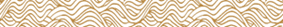 FRANCISCO MARTÍNEZ NERI, Presidente Municipal Constitucional del Municipio de Oaxaca de Juárez, del Estado Libre y Soberano de Oaxaca, a sus habitantes hace saber:Que el Honorable Ayuntamiento del Municipio de Oaxaca de Juárez, Oaxaca, en uso de sus atribuciones y facultades y con fundamento en lo dispuesto por los artículos 115 fracción II de la Constitución Política de los Estados Unidos Mexicanos; 113 fracción I de la Constitución Política del Estado Libre y Soberano de Oaxaca; 68 fracción V, 136, 137 y 138 de la Ley Orgánica Municipal; 54 fracción IV y 242 del Bando de Policía y Gobierno del Municipio de Oaxaca de Juárez; y 3, 4 y 5 del Reglamento de la Gaceta del Municipio de Oaxaca de Juárez; en sesión ordinaria de Cabildo de fecha veintisiete de abril de dos mil veintitrés, tuvo a bien expedir el siguiente:DICTAMEN CMyCVP/CD/010/2023C O N S I D E R A N D OPRIMERO.- Que esta Comisión de Mercados y Comercio en Vía Pública del Municipio de Oaxaca de Juárez, es competente para conocer, estudiar y dictaminar sobre la Cesión de Derechos de una Concesión de espacios ubicados en el Mercado Zona de "LAS FLORES", en términos de lo dispuesto por los artículos 115 Fracción III inciso d) de la Constitución Política de los Estados Unidos Mexicanos; 113 fracciones I antepenúltimo párrafo, III inciso d) de la Constitución Política del Estado Libre y Soberano de Oaxaca; 1, 54 y 55 de la Ley Orgánica Municipal del Estado de Oaxaca; 49, 61, 62 fracción III, 63 fracción XV, 64, 65, 68, 71, 88 y demás relativos aplicables del Bando de la Policía y Gobierno del Municipio de Oaxaca de Juárez; y el apartado II denominado "LINEAMIENTOS PARA EL TRÁMITE DE REGULARIZACIÓN DE CONCESIONARIO Y CESIÓN DE DERECHOS" y apartado VI, denominado "LINEAMIENTOS PARA EL PROCEDIMIENTO ADMINISTRATIVO DE TRÁMITES DE SUCESIONES DE DERECHOS, REGULARIZACIÓN DE CONCESIONARIO, CESIÓN DE DERECHOS, TRASPASO DE PUESTO O CASETA, AMPLIACIÓN DE GIRO Y CAMBIO DE GIRO" del ordenamiento jurídico denominado "Lineamientos para Trámites Administrativos de los Mercados Públicos." - SEGUNDO.- La figura Jurídica denominada Concesión Administrativa, se encuentra previsto en el TÍTULO TERCERO "DE LA CONCESIÓN DE SERVICIOS PÚBLICOS MUNICIPALES" CAPÍTULO I "OTORGAMIENTO Y RÉGIMEN DE LAS CONCESIONES" de la Ley de Planeación, Desarrollo Administrativo y Servicios Públicos Municipales, vigente en el Estado. - - - - - - - - - - - - - - - - - - - - - - - - - - - - -TERCERO: Esta Comisión de Mercados y Comercio en Vía Pública, considera que cuenta con los elementos necesarios para resolver el presente expediente, por lo tanto, entrando al estudio y análisis de la solicitud realizada por la C. BELEN(sic) SHARON TORO RAMÍREZ y pruebas que obran en el expediente, tenemos: - - - - - - - - - - - - - - - - - - - El apartado II y VI de los Lineamientos para Trámites Administrativos de los Mercados Públicos, citan textualmente:"II.- LINEAMIENTOS PARA EL TRÁMITE DE REGULARIZACIÓN DE CONCESIONARIO Y CESIÓN DE DERECHOS:1.- SOLICITUD DIRIGIDA AL ADMINISTRADOR DEL MERCADO CORRESPONDIENTE, PRESENTADA POR EL POSESIONARIO.2.- FORMATO ÚNICO DE MERCADOS DEBIDAMENTE REQUISITADO.3.- ACTA DE CESIÓN DE DERECHOS ENTRE LOS PARTICULARES (EN CASOS APLICABLES).4.-ACTA DE NACIMIENTO DEL CESIONARIO Y DEL CEDENTE.5.- IDENTIFICACIÓN OFICIAL VIGENTE DEL CESIONARIO Y DEL CEDENTE.6.- COMPROBANTES DE LOS ÚLTIMOS CINCO AÑOS DE PAGO DE DERECHO DE PISO; EN CASO DE NO CONTAR CON DICHOS COMPROBANTES, PRESENTAR LA CONSTANCIA DE NO ADEUDO SUSCRITA POR LA DIRECCIÓN DE INGRESOS Y CONTROL FISCAL DEL HONORABLE AYUNTAMIENTO DE OAXACA DE JUÁREZ 7.- COMPROBANTE DE DOMICILIO RECIENTE DEL CESIONARIO Y CEDENTE.8.- CONSTANCIA DE VERIFICACIÓN y RECONOCIMIENTO DEL LOCAL COMERCIAL, PUESTO, CASETA O ESPACIO, EXPEDIDO POR PARTE DE LA ADMINISTRACIÓN DEL MERCADO CORRESPONDIENTE.9.- CONSTANCIA DE OPINIÓN EMITIDA POR LA ORGANIZACIÓN O MESA DIRECTIVA, EN CASO DE PERTENECER A ALGUNA10.- DESIGNACIÓN DE BENEFICIARIO (PRESENTAR LA COPIA DE LA CREDENCIAL DE ELECTOR VIGENTE, EN CASO DE SER MENOR DE EDAD, PRESENTAR LA DOCUMENTACIÓN DE SU TUTOR O ALBACEA).11.-DOS TESTIGOS QUE ACREDITEN SU DICHO (IDENTIFICACIÓN OFICIAL VIGENTE Y COMPROBANTE DE DOMICILIO).""VI.- LINEAMIENTOS PARA EL PROCEDIMIENTO ADMINISTRATIVO DE TRÁMITES DE SUCESIÓN DE DERECHOS, REGULARIZACIÓN DE CONCESIONARIO, CESIÓN DE DERECHOS, TRASPASO DE PUESTO O CASETA, AMPLIACIÓN DE GIRO V(sic) CAMBIO DE GIRO:1.- LA ADMINISTRACIÓN DEL MERCADO CORRESPONDIENTE, EMITIRÁ LA CONSTANCIA DE VERIFICACIÓN Y RECONOCIMIENTO, MISMA QUE DEBERÁ INCLUIR LOS SIGUIENTES DATOS:MEDIDAS DEL LOCAL, PUESTO O CASETA, GIRO COMERCIAL, CONDICIONES EN QUE SE ENCUENTRA, DESCRIPCIÓN DEL TIPO DE CONSTRUCCIÓN, NÚMERO DE CUENTA Y LOS COMENTARIOS QUE SE ESTIMEN PERTINENTES.2.- LA ADMINISTRACIÓN DEL MERCADO CORRESPONDIENTE RECIBIRÁ LA SOLICITUD DEL INTERESADO ACOMPAÑADA DE LOS REQUISITOS (DEBERÁN PRESENTAR ORIGINALES PARA EL COTEJO RESPECTIVO Y DOS JUEGOS DE COPIAS DE LA DOCUMENTACIÓN REQUERIDA).3. - CADA UNO DE LOS TRÁMITES SE REALIZARÁ POR SEPARADO YA QUE LA LEY DE INGRESOS MUNICIPAL EN EL APARTADO PRIMERO CORRESPONDIENTE A MERCADOS Y VÍA PÚBLICA, CONTEMPLA UN COSTO INDEPENDIENTE PARA CADA UNO DE ELLOS.4,(sic)- LA ADMINISTRACIÓN DEL MERCADO CORRESPONDIENTE, DEBERÁ CANALIZAR LOS EXPEDIENTES A LA DIRECCIÓN DE MERCADOS PÚBLICOS PARA REVISIÓN Y VISTO BUENO DEL TITULAR, A FIN DE QUE SE REMITA A LA REGIDURÍA DE SERVICIOS MUNICIPALES, Y DE MERCADOS Y VIA(sic) PÚBLICA.5.- LA REGIDURÍA DE SERVICIOS MUNICIPALES, Y DE MERCADOS Y VÍA PÚBLICA, REALIZARÁ LAS DILIGENCIAS PERTINENTES, COTEJO DE LA DOCUMENTACIÓN REQUERIDA Y RATIFICACIÓN DE LA SOLICITUD, EN LOS CASOS QUE SEA NECESARIO SE CITARÁ AL INTERESADO QUIEN SE DEBERÁ PRESENTAR DEBIDAMENTE IDENTIFICADO; POSTERIORMENTE SERÁ TURNADO A LA COMISIÓN DE MERCADOS Y VÍA PÚBLICA, PARA SU VALORACIÓN, ANÁLISIS Y DICTAMEN RESPECTIVO.6.- UNA VEZ QUE LA COMISIÓN DE MERCADOS Y VÍA PÚBLICA DICTAMINE LA SOLICITUD PLANTEADA, EL INTERESADO SERÁ NOTIFICADO A TRAVÉS DE LA REGIDURÍA DE SERVICIOS MUNICIPALES Y DE MERCADOS Y VÍA PÚBLICA.7.- LA DIRECCIÓN DE MERCADOS PÚBLICOS DEBERÁ EXPEDIR LA ORDEN DE PAGO DEL TRÁMITE CORRESPONDIENTE EN UN PLAZO DE DIEZ DÍAS HÁBILES, CONTADOS A PARTIR DE LA RECEPCIÓN DEL OFICIO MEDIANTE EL QUE LA REGIDURÍA DE SERVICIOS MUNICIPALES, Y DE MERCADOS Y VÍA PÚBLICA REMITA COPIA SIMPLE DEL DICTAMEN PARA SU CUMPLIMIENTO.8.- EL INTERESADO DEBERÁ IDENTIFICARSE AL MOMENTO DE RECOGER LA ORDEN DE PAGO.9.- EL PLAZO PARA EFECTUAR EL PAGO POR EL TRÁMITE CORRESPONDIENTE, ES DE QUINCE DÍAS HÁBILES CONTADOS A PARTIR DE LA RECEPCIÓN DE LA ORDEN DE PAGO, DE NO HACERLO SE REVOCARÁ DICHO ACUERDO AUTOMÁTICAMENTE. ESTA LEYENDA DEBERÁ SER VISIBLE AL FRENTE DEL DOCUMENTO CON LA FECHA DE DESPACHO.10.- EL COSTO DE CADA TRÁMITE ESTARÁ ESPECIFICADO EN LA LEY DE INGRESOS DEL MUNICIPIO DE OAXACA DE JUÁREZ, OAX., PARA EL EJERCICIO FISCAL VIGENTE."De dichos lineamientos en cita, podemos establecer que en el trámite de la CESIÓN DE DERECHOS, se requiere que, quien firme la solicitud sea la persona a quien el H. Ayuntamiento le autorizó la concesión que pretende ceder, como específicamente lo señala el numeral 1 del apartado II, antes citado, al establecer que la solicitud será presentada por el posesionario, lo anterior adminiculado con los artículo 6, 7 y 9 del Reglamento de los Mercados Públicos de la Ciudad de Oaxaca, que establecen que se declara de orden público la concesión que el Ayuntamiento otorgue y que esos derechos constituyen una concesión a favor de quien se autoriza y que ello le da el derecho del uso del piso, de ahí la obligatoriedad de citar a quien ostente los derechos de la cesión para que en presencia de la autoridad municipal, confirme su deseo de ceder a otros sus derechos, como lo señala el numeral 5 del apartado VI, antes transcrito.EL HECHO DE QUE LA AUTORIDAD MUNICIPAL, ORDENE LA RATIFICACIÓN POR PARTE DE LA CONCESIONARIA, DE SU DESEO DE CEDER A OTRA LOS DERECHOS QUE LE CONFIERE LA CONCESIÓN que le otorgó el H. Ayuntamiento, ES UN PRINCIPIO DE SEGURIDAD JURÍDICA, establecido por el artículo 14 de la Constitución Política de los Estados Unidos Mexicanos, que establece que nadie podrá ser privado de sus derechos, sino mediante juicio seguido en el que se cumplan las formalidades esenciales del procedimiento; de ahí que como autoridad municipal, estamos obligados a cerciorarnos de, que efectivamente el deseo de la concesionaria de ceder a otra sus derechos, no se encuentra coaccionado o que efectivamente ese es el deseo de la concesionaria.En este sentido y al llevar a cabo un análisis de las constancias que obran en el sumario, tenemos que:Con LA CONSTANCIA DE VERIFICACIÓN Y RECONOCIMIENTO, de fecha CUATRO DE AGOSTO del año dos mil veintidós, está acreditada la existencia respecto del puesto fijo número 138, con objeto/contrato: 1050000001732, con giro de "ROPA CASUAL Y DEPORTIVA" ubicado en el interior del Mercado Zonal "LAS FLORES";Con los recibos de pagos de los últimos cinco años anteriores, y que se encuentran descritos en el RESULTANDO PRIMERO, se acredita que el mismo se encuentra al corriente de sus pagos; que con ambos documentos;Se demuestra que dicha caseta está concesionado a favor de la C. MARIA(sic) DE LOS ANGELES(sic) GARCIA(sic) CASTELLANOS;Que dicha caseta está al corriente en el pago de sus derechos de piso;Que la emisión de la constancia de verificación y reconocimiento, fue hecha por autoridad competente;Obran en el sumario los originales de la documentación referida.Por otra parte el requisito de la RATIFICACIÓN está satisfecho, pues mediante diligencia de fecha TRECE DE ENERO DEL AÑO EN CURSO, compareció ante el Regidor de Servicios Municipales y de Mercados y Comercio en Vía Pública, la CONCESIONARIA MARIA(sic) DE LOS ÁNGELES GARCIA(sic) CASTELLANOS, a ratificar su deseo de ceder los derechos que Je concede su concesión a favor de la C. BELEN(sic) SHARON TORO RAMÍREZ, corroborado lo anterior con la manifestación de los testigos IXCHEL DEL SOCORRO CONTRERAS CRUZ Y LAURA MIRIAM VELASCO MALDONADO; quienes cumplieron con las obligaciones a que están sujetos, conformidad con el apartado II de los referidos LINEAMIENTOS PARA TRÁMITES ADMINISTRATIVOS DE LOS MERCADOS PÚBLICOS"(sic), pues obran en el presente expediente:Su correspondiente solicitud debidamente requisitada;Exhibió el Formato Único de Mercados, debidamente requisitado;La correspondiente acta de sesión de derechos;Originales tanto de las actas de nacimiento del cesionario y del cedente;Copia de las identificaciones oficiales, tanto del cesionario como del cedente;LOS RECIBOS DE PAGO DE DERECHOS, con la que demuestra estar al corriente en el pago de los últimos cinco años anteriores;La constancia de verificación y reconocimiento del local comercial en cuestión;La designación de beneficiario y el testimonio de dos testigos.De lo anterior está Comisión dictaminadora, llega a la determinación, PRIMERO.- Que la voluntad del concesionario de ceder a otra sus derechos correspondientes, NO SE ENCUENTRA COACCIONADA, sino que la misma ES LIBRE, POR LO CUAL, DESDE ESTE MOMENTO SURTE SUS EFECTOS JURÍDICOS CORRESPONDIENTES, DADO QUE LA MISMA FUE MANFIESTADA(sic) PERSONALMENTE ANTE EL REGIDOR DE SERVCICIOS(sic) MUNICIPALES Y MERCADOS Y COMERCIO EN VÍA PÚBLICA Y CUYO PROCEDIMIENTO FUE HECHO COMO LO MARCA LA NORMATIVA CORRESPONDIENTE, POR LO TANTO ESTÁ ACREDITADO QUE SU VOLUNTAD NO SE ENCUENTRA COACCIONADA, QUE EL ACTO DE CEDER A OTRO SUS DERECHOS ES POR SU LIBRE VOLUNTAD; en consecuencia, SEGUNDO.- la Comisión de Mercados y Comercio en Vía Pública, propone al H. Cabildo, APRUEBE LA CESIÓN DE DERECHOS que realiza la CONCESIONARIA MARIA(sic) DE LOS ANGELES(sic), a favor del(sic) C. BELEN(sic) SHARON TORO RAMÍREZ respecto del puesto fijo número 138, con objeto/contrato: 1050000001732, con giro de "ROPA CASUAL Y DEPORTIVA" ubicado en el interior del Mercado Zonal "LAS FLORES", del Municipio de Oaxaca de Juárez; por cuya razón se emite el siguiente: - - - - - - - - - - - - - - - - - - - - D I C T A M E NPRIMERO.- EL HONORABLE CABILDO DEL MUNICIPIO DE OAXACA DE JUÁREZ, OAXACA, CON FUNDAMENTO EN LO DISPUESTO POR LOS ARTÍCULOS 43 FRACCIÓN XX, 54 Y 55 FRACCIÓN III DE LA LEY ORGÁNICA MUNICIPAL DEL ESTADO DE OAXACA Y 88 FRACCIÓN V DEL BANDO DE POLICIA(sic) Y GOBIERNO DEL MUNICIPIO DE OAXACA DE JUÁREZ; DETERMINA APROBAR LA CESIÓN DE DERECHOS QUE REALIZA LA CONCESIONARIA MARIA(sic) DE LOS ANGELES(sic), A FAVOR DEL(sic) C. BELEN(sic) SHARON TORO RAMÍREZ RESPECTO DEL PUESTO FIJO NÚMERO 138, CON OBJETO/CONTRATO: 1050000001732, CON GIRO DE "ROPA CASUAL Y DEPORTIVA" UBICADO EN EL INTERIOR DEL MERCADO ZONAL "LAS FLORES", DEL MUNICIPIO DE OAXACA DE JUÁREZ; DEL MUNICIPIO DE OAXACA DE JUÁREZ(sic). - - - - - - - - - - - - - - - - - - - - - - - - - SEGUNDO.– NOTIFIQUESE(sic) A LA DIRECCIÓN DE INGRESO DEL MUNICIPIO DE OAXACA DE JUÁREZ, EL CONTENIDO DEL PRESENTE DICTAMEN PARA LOS TRÁMITES ADMINISTRATIVOS CORRESPONDIENTES. - - - - - - - - - - - - - - - - - TERCERO. - EN EL OTORGAMIENTO DE LA PRESENTE CESIÓN DE DERECHOS, se le hace saber a la ahora concesionaria sus obligaciones, ante el Ayuntamiento del Municipio de Oaxaca de Juárez, establecidas en el artículo 45 del Reglamento de los Mercados Públicos de la Ciudad de Oaxaca, y que a continuación se transcribe:"ARTÍCULO 45.- Los concesionarios de los locales destinados al servicio de Mercado están obligados a:FRACCIÓN l.- Cuidar el mayor orden y moralidad dentro de los mismos, destinándolos exclusivamente al fin para el que fueron concesionados. FRACCIÓN II.- Respetar las áreas y espacios concesionados conforme al Artículo 17 y al plano autorizado para el efecto.FRACCIÓN III.- Tratar al público con la consideración debida. FRACCIÓN IV.- Utilizar un lenguaje decente.FRACCIÓN V.- Mantener limpieza absoluta en el interior y exterior inmediato al local concesionado.FRACCIÓN VI.- No acopiar ni aglomerar mercancías en los mostradores a mayor altura que la permitida (3 metros del piso).FRACCIÓN VII.- No utilizar fuego ni substancias inflamables con excepción de las personas que expenden alimentos. FRACCIÓN. VIII.- Los horarios de cierre y apertura se hará de acuerdo a las costumbres y necesidades de cada mercado.FRACCIÓN IX.- Mantener abierta diariamente la caseta, local o espacio consignado a fin de que se cumplan con el destino para el cual fue designado. FRACCIÓN X.- No expender bebidas embriagantes en los puestos que expendan alimentos, únicamente se permitirá la venta de cerveza acompañándose de alimentos hasta tres cervezas por cada comensal. FRACCIÓN XI.- Tener en su establecimiento recipientes adecuados para depositar la basura y entregarla a sus recolectores(sic)FRACCIÓN XII.- No ingerir bebidas embriagantes dentro de los locales, espacios, puestos o casetas concesionadas."CUARTO.- Se le hace del conocimiento a la ciudadana BELEN(sic) SHARON TORO RAMÍREZ, que toda información que refiera a datos personales, se considera confidencial, en términos de los artículos 16, 17, 18, 25 y 26 de la Ley General de Protección de Datos Personales en Posesión de Sujetos Obligados; 9, 10, 11, 14 y 19 de la Ley de Protección de Datos Personales en Posesión de Sujetos Obligados del Estado de Oaxaca; y, 87 fracción VI, incisos a) y b), y fracción III inciso a), y 97 fracciones XI, XV y XVII de la ley de Transparencia y Acceso a la Información Pública para el Estado de Oaxaca, respectivamente. - - - - - - - - - - - - - - - QUINTO. - El Honorable Ayuntamiento de Oaxaca de Juárez, a través de la Dirección del Mercados supervisará que la concesionaria se apegue a las normas establecidas, de tal modo que, se garantice la generalidad, suficiencia, regularidad y seguridad del servicio. - - - - - - - - - - - - - - - - - SEXTO. - Se le hace saber a la ahora concesionaria que es causa de revocación de la concesión, cualquiera de las establecidas en el artículo 15 del Reglamento de los Mercados Públicos de la Ciudad de Oaxaca. - - - - - - - - - - - - - - - - - - - - - - - - - - - - SÉPTIMO. - El presente dictamen, constituye el documento comprobatorio que acredita la titularidad del derecho de concesión, a favor de la C. BELEN(sic) SHARON TORO RAMÍREZ. - - - - - - - - - - - - - - - - - - - - - - - - - - -OCTAVO. - Gírese oficio al Secretario de Gobierno y al titular de la Dirección del Mercado del Municipio de Oaxaca de Juárez, a efecto de continuar con los trámites administrativos correspondientes y dar cumplimiento al presente dictamen en el ámbito de sus atribuciones. - - - - - - - - - - - - - NOVENO.- Instrúyase al titular de la Dirección de Mercados del Municipio de Oaxaca de Juárez, para efectos de que, dentro del término de diez días hábiles, contados a partir de que le sea notificado el contenido del presente dictamen, genere la orden de pago por concepto de autorización de CESIÓN DE DERECHOS. - - - - - - - - - - - - - DÉCIMO. -Notifíquese a la C. BELEN(sic) SHARON TORO RAMÍREZ, que cuenta con un plazo de QUINCE DÍAS HÁBILES, para que acuda a realizar el pago que se le genere por concepto del trámite correspondiente, término que empezará a computarse a partir de la recepción de la orden de pago, apercibiendo a la interesada que en caso de no hacerlo quedará sin efecto el presente dictamen, así como la orden de pago que se genere. - - - - - - - - - - - - - - - - - - - - - - - - - - - - - DÉCIMO PRIMERO.- NOTIFÍQUESE Y CÚMPLASE. - - - - - - - - - - - - - - - - - - - - - - - - -En cumplimiento a lo dispuesto por los artículos 68 fracción V de la Ley Orgánica Municipal; 5 del Reglamento de la Gaceta del Municipio de Oaxaca de Juárez; y para su debida publicación y observancia, se promulga el anterior dictamen en el Palacio Municipal de este Municipio de Oaxaca de Juárez.DADO EN EL SALÓN DE CABILDO “PORFIRIO DÍAZ MORI” DEL HONORABLE AYUNTAMIENTO DEL MUNICIPIO DE OAXACA DE JUÁREZ, EL DÍA VEINTISIETE DE ABRIL DEL AÑO DOS MIL VEINTITRÉS.ATENTAMENTE“EL RESPETO AL DERECHO AJENO ES LA PAZ”PRESIDENTE MUNICIPAL CONSTITUCIONAL DE OAXACA DE JUÁREZ.FRANCISCO MARTÍNEZ NERI.ATENTAMENTE“EL RESPETO AL DERECHO AJENO ES LA PAZ”SECRETARIA MUNICIPAL DE OAXACA DE JUÁREZ.NORMA IRIS SANTIAGO HERNÁNDEZ.FRANCISCO MARTÍNEZ NERI, Presidente Municipal Constitucional del Municipio de Oaxaca de Juárez, del Estado Libre y Soberano de Oaxaca, a sus habitantes hace saber:Que el Honorable Ayuntamiento del Municipio de Oaxaca de Juárez, Oaxaca, en uso de sus atribuciones y facultades y con fundamento en lo dispuesto por los artículos 115 fracción II de la Constitución Política de los Estados Unidos Mexicanos; 113 fracción I de la Constitución Política del Estado Libre y Soberano de Oaxaca; 68 fracción V, 136, 137 y 138 de la Ley Orgánica Municipal; 54 fracción IV y 242 del Bando de Policía y Gobierno del Municipio de Oaxaca de Juárez; y 3, 4 y 5 del Reglamento de la Gaceta del Municipio de Oaxaca de Juárez; en sesión ordinaria de Cabildo de fecha veintisiete de abril de dos mil veintitrés, tuvo a bien expedir el siguiente:DICTAMEN CDEyMR/126/2023C O N S I D E R A N D OPRIMERO.- Esta Comisión de Desarrollo Económico y Mejora Regulatoria es competente para resolver el presente asunto, con fundamento en lo establecido por los artículos 55 y 56 de la Ley Orgánica Municipal del Estado de Oaxaca, artículos 61, 62 fracción III, 63 fracción XX, 67, 68 y 93 fracción XI del Bando de Policía y Gobierno del Municipio de Oaxaca de Juárez, así como los artículos 5, 37, 62 y 65 del Reglamento de Establecimientos Comerciales, Industriales y de Servicios del Municipio de Oaxaca de Juárez.SEGUNDO.- De conformidad con lo establecido en el Bando de Policía y Gobierno del Municipio de Oaxaca de Juárez, en su numeral 93 fracción XI, la Comisión de Desarrollo Económico y Mejora Regulatoria tendrá como su función:"Dictaminar respecto de las solicitudes de licencias y permisos de los establecimientos comerciales e industriales de control especial, según la clasificación vigente, así como lo relacionado con su régimen de operación previsto en el reglamento de la materia."Así mismo el artículo 65 del Reglamento de Establecimientos Comerciales, Industriales y de Servicios del Municipio de Oaxaca de Juárez señala que:"Tratándose de establecimientos comerciales de control especial, una vez acreditados los requisitos a que se refiere el artículo 62, se seguirá el procedimiento establecido en el artículo 58 incisos a), b), c) y d) del presente reglamento.Una vez emitido el dictamen correspondiente, será turnado a la Secretaría Municipal para que por su conducto sea turnado al Cabildo para su aprobación.La Secretaría Municipal deberá notificar a la Unidad la resolución del Cabildo para la continuación del trámite.Cuando el dictamen resulte procedente, los titulares de los establecimientos comerciales, podrán obtener, previo pago de derechos, el registro correspondiente al padrón fiscal."En virtud que la solicitud de la C. DIANA INNES LÓPEZ consiste en tramitar la licencia para un establecimiento comercial con giro comercial de RESTAURANTE CON VENTA DE CERVEZA, VINOS Y LICORES SOLO CON ALIMENTOS, la cual es una actividad catalogada de control especial, de conformidad con el Catálogo de Giros Comerciales, Industriales y de Servicios del Municipio de Oaxaca de Juárez, se requiere que la Comisión de Desarrollo Económico y Mejora Regulatoria determine la procedencia de su petición, previo análisis y revisión de los requisitos establecidos en las disposiciones legales correspondientes.TERCERO. - El artículo 62 del Reglamento de Establecimientos Comerciales, Industriales y de Servicios del Municipio de Oaxaca de Juárez señala los documentos que deberá exhibir el promovente para iniciar el procedimiento de altas, licencias y permisos. Y del análisis de las documentales que integran el expediente, se tiene que:Se da cumplimiento con el formato único, encontrándose visible en la foja 32 del expediente en estudio.El solicitante exhibe identificación oficial con fotografía que consiste en el pasaporte con fotografía número G14892878 expedido por la Secretaría de Relaciones Exteriores con vigencia al diez de julio de dos mil veinticuatro, visible en la foja 072 del expediente.Documental con la que se acredita la personalidad jurídica del solicitante.El solicitante exhibe copia del recibo predial de fecha once de enero de dos mil veintitrés a nombre de SALVADOR ACEVEDO PORRAS sobre el inmueble ubicado en CALZADA PORFIRIO DÍAZ, NÚMERO EXTERIOR 256, NÚMERO INTERIOR 33, COLONIA REFORMA, OAXACA DE JUÁREZ, OAXACA. Visible en la foja 071 del expediente.En ese mismo sentido, el solicitante integra al expediente el contrato de arrendamiento de fecha primero de enero de dos mil dieciséis, que celebran por una parte el ciudadano SALVADOR ACEVEDO PORRAS como "ARRENDADOR" y por la otra parte la persona moral denominada "CONSTRUCCIONES Y ARREDNAMIENTOS(sic) DE OAXACA S.A. DE C.V." representada por su administrador único C. SALVADOR ACEVEDO PORRAS como "ARRENDATARIO" del bien inmueble ubicado en CALZADA PORFIRIO DIAZ, NÚMERO EXTERIOR 256, NÚMERO INTERIOR 33, COLONIA REFORMA, OAXACA DE JUÁREZ, OAXACA, ante los testigos Natali Domínguez y Edson Vásquez Ramírez, la cual es visible en las tolas 055 a la 070 del expediente.Así también exhibe el contrato de subarrendamiento de inmueble, de fecha dieciocho de octubre de dos mil veintidós, que celebran por una parte la persona moral denominada "CONSTRUCCIONES Y ARRENDAMIENTOS DE OAXACA S.A. DE C.V." representada por su administrador único C. SALVADOR ACEVEDO PORRAS como "SUBARRENDADOR" y por la otra parte la ciudadana DIANA INNES LÓPEZ como "SUBARRENDATARIA" de la Isla ubicada en el acceso central del edificio 1 del Centro Comercial Plaza Mazarí, CALZADA PORFIRIO DÍAZ, NÚMERO EXTERIOR 256, NÚMERO INTERIOR 33, COLONIA REFORMA, OAXACA DE JUÁREZ, OAXACA, ante los testigos Natali Domínguez y Edson Vásquez Ramírez, la cual es visible en las fojas 055 a la 070 del expediente.Derivado de lo anterior, se exhibe el Acta Constituviva(sic), de la sociedad denominada "CONSTRUCCIONES Y ARRENDAMIENTOS DE O1\XACA S.A. DE C.V.".Documentales con las que acredita la propiedad del bien inmueble en donde se instalará el establecimiento comercial.Se incluyen dentro del expediente en las fojas 012 a la 023 del expediente las fotografías que permiten visualizar locales contiguos, fachada, e interior del local.El solicitante acredita la factibilidad de uso de suelo comercial para inicio de operaciones mediante dictamen emitido por la Dirección de Centro y Patrimonio Histórico a favor de la C. DIANA INNES LÓPEZ para un RESTAURANTE CON VENTA DE CERVEZA, VINOS Y LICORES SOLO CON ALIMENTOS por un área de 11.40 m2, visible en la foja 025 del expediente.Visible en la foja 011 del expediente se encuentra el croquis de localización del establecimiento.De igual forma se exhibe la constancia de manejo de alimentos con número de folio 00051emitida por la UNIDAD DE CONTROL SANITARIO, DE LA SECRETARIA DE SERVICIOS MUNICIPALES a favor de la C. DIANA INNES LÓPEZ, visible en la foja 007 del expediente.Integra también el expediente copia de la constancia de situación fiscal emitida por el Servicio de Administración Tributaria a favor de la C. DIANA INNES LÓPEZ con lo que da cumplimiento a lo establecido en el artículo 68 fracción XIX de la Ley Orgánica Municipal del Estado de Oaxaca y artículo 62, fracción VII del Reglamento de Establecimientos Comerciales, Industriales y de Servicios del Municipio de Oaxaca de Juárez, la cual es visible en las fojas 008, 009 y 010 del expediente.Así mismo, y a efecto de dar cumplimiento a los artículos 24 fracción IV y 59 del Reglamento de Establecimientos Comerciales, Industriales y de Servicios del Municipio de Oaxaca de Juárez, dentro de las documentales que integran el expediente se observa la emisión en sentido positivo de los siguientes:1.- Reporte de inspección de la Dirección de Protección Civil, emitido mediante oficio número SSCMPC/DPC/DNGR/075/2023 indicando que el establecimiento cuenta con el equipamiento necesario en materia de Protección Civil y es factible de ser utilizado para el giro solicitado, visible en las fojas 106 y 107 del expediente.2.- Reporte de inspección suscrito por la Secretaría de Medio Ambiente y Cambio Climático, Procuraduría Ambiental, emitido mediante oficio número SMACC/PN0141/2023 en el que determina que el establecimiento comercial no genera emisiones a la atmosfera o cualquier otra fuente de contaminación, por lo que es factible para su funcionamiento, visible en las fojas 108 y 109 del expediente.3.- Reporte de inspección de la Unidad de Control Sanitario, emitido mediante dictamen con número SSM/UCS/AD/032/2023 en el que se hace constar que el establecimiento comercial cumple con los requisitos de factibilidad sanitaria en su totalidad, por lo que el establecimiento es factible para su funcionamiento, visible en las fojas 102 y 103 del expediente.4.- Oficio número SDE/DRAC/0346/2023 emitido por la Dirección de Regulación de la Actividad Comercial, en el que remite Reporte de Inspección, Acta Circunstanciada, Anuencia Vecinal y Croquis de Localización, señalando que el establecimiento inspeccionado y detallado se encuentra listo para funcionar, visible en la foja 099 del expediente.Y que en la Anuencia Vecinal se tiene a la vista en la foja 092 la participación de ocho personas a favor y ninguna en contra respecto a su postura ante el funcionamiento del establecimiento comercial en el área donde habitan.CUARTO.- Por lo anterior, esta Comisión de Desarrollo Económico y Mejora Regulatoria considera que la solicitud de la C. DIANA INNES LÓPEZ cumplió con los requisitos establecidos en el Reglamento de Establecimientos Comerciales, Industriales y de Servicios del Municipio de Oaxaca de Juárez; como quedó asentado en los resultandos del presente, por lo que se emite el siguiente:DICTAMENPRIMERO.- Es PROCEDENTE autorizar la LICENCIA a favor de la C. DIANA INNES LÓPEZ para un establecimiento comercial con giro de RESTAURANTE CON VENTA DE CERVEZA, VINOS Y LICORES SOLO CON ALIMENTOS denominado "LEVANTE SABORES DE ESPAÑA" y con domicilio ubicado en CALZADA PORFIRIO DIAZ, Núm. Ext. 256, LOCAL 33, COLONIA REFORMA, OAXACA DE JUÁREZ, OAXACA.SEGUNDO.- Gírese atento oficio a la Dirección de Ingresos a efecto de que se incorpore al Padrón Fiscal Municipal a la C. DIANA INNES LÓPEZ por 11.40 m2 previo pago del derecho de inscripción correspondiente, mismo que deberá realizar en un plazo máximo de treinta días hábiles contados a partir de la fecha en que se notifique la autorización de la licencia, de conformidad con lo establecido en el artículo 116 de la Ley de Ingresos del Municipio de Oaxaca de Juárez, Distrito del Centro, Oaxaca, para el Ejercicio Fiscal 2023.TERCERO. - Gírese atento oficio a la Dirección de Regulación de la Actividad Comercial a efecto de que en cumplimiento de sus atribuciones y vigile que el establecimiento opere de acuerdo con su giro autorizado.CUARTO.- En términos del artículo 131 del Reglamento de Establecimientos Comerciales, Industriales y de Servicios del Municipio de Oaxaca de Juárez, en caso de que el titular de la licencia no opere el establecimiento en un plazo de ciento ochenta días naturales, contados a partir de la fecha de su expedición, o bien deje de ejercer las actividades amparadas por un lapso mayor de ciento ochenta días naturales sin causa justificada, se procederá a la cancelación de dicha licencia, así como por proporcionar datos falsos en la solicitud de la licencia o registro al padrón fiscal municipal; vender o permitir el consumo de bebidas alcohólicas, uso de drogas o substancias prohibidas por la Ley(sic) en contravención a lo establecido en el citado reglamento; cambiar de domicilio el giro o el traspaso de derechos sobre el mismo, sin la autorización municipal correspondiente; la comisión de hechos delictuosos dentro del establecimiento, siempre y cuando estos sean promovidos, consentidos y ejecutados por el titular de la licencia o personal a su cargo; permitir el consumo de cigarrillos en los espacios cerrados del establecimiento; la violación de las normas, acuerdos y circulares municipales, así como la contravención a las leyes federales o estatales; por haber sido suspendido o clausurado en más de dos ocasiones; y, las demás que establecen las leyes o reglamentos aplicables.QUINTO.- Se apercibe al propietario del establecimiento comercial que deberá de conocer y respetar cada una de las obligaciones y prohibiciones señaladas en los artículos 24 y 25 del Reglamento de Establecimientos Comerciales, Industriales y de Servicios del Municipio de Oaxaca de Juárez, que deberá cumplir con las obligaciones de los diferentes reglamentos de este Municipio, ya que su incumplimiento dará lugar a la aplicación de las sanciones que prevén los mismos, así como respetar los Límites Máximos Permisibles de Ruido establecidos en la NOM-081-SEMARNAT-1994; que tendrá prohibido tener, contar, instalar y utilizar equipos de sonido dirigidos o no hacia la vía pública que generen molestias a vecinos y transeúntes toda vez que no es factible por la zona donde se ubica; que no podrá rebasar de 6:00 hrs. a 22:00 hrs. los 68.00 decibeles y de 22:00 hrs. a 6:00 hrs. los 65.00 decibeles, queda prohibida la instalación de terraza en el establecimiento así como la presentación de bandas de rock, bandas de música regional mexicano, mariachis y todo lo que conlleve música viva como lo establece el dictamen de límites máximos permisibles; así también queda estrictamente prohibido otorgar al público cualquier artículo de poliestireno expandido (unicel), así como popotes y bolsas de plástico que no cuenten con la catalogación y certificación oficial de biodegradables; que deberá realizar obligatoriamente la separación de residuos sólidos en orgánicos e inorgánicos así como la correcta disposición final en el camión recolector del servicio de limpia municipal; que deberá contar en todo momento con contrato vigente de recolección de aceites y grasas residuales producto de la cocción de alimentos; caso contrario los inspectores de la Secretaría de Medio Ambiente y Cambio Climático iniciarán un procedimiento administrativo, contemplado en el Titulo Séptimo Capítulo II de Inspección y Vigilancia del Reglamento del Equilibrio Ecológico y de la Protección Ambiental para el Municipio de Oaxaca de Juárez.SEXTO.- Con fundamento en el artículo 38 del Reglamento de Establecimientos Comerciales, Industriales y de Servicios del Municipio de Oaxaca de Juárez, se advierte que los comerciantes establecidos tienen prohibido permitir que menores de edad vendan, administren o estén como encargados; realizar sus labores o prestar los servicios consumiendo bebidas alcohólicas, en visible estado de ebriedad o bajo el influjo de alguna droga; utilizar la licencia en un lugar o domicilio distinto al indicado en la misma, así como darle un uso distinto a autorizado; alterar la licencia o copia certificada de la misma; cambiar o ampliar el giro para el cual se otorgó la licencia, sin la autorización respectiva; condicionar a los clientes al pago de un consumo mínimo o el consumo constante de alimentos y bebidas para poder permanecer en el establecimiento; enajenar a título oneroso, arrendar o subarrendar la licencia a terceros; vender bebidas alcohólicas en envase abierto o al copeo para su consumo en el exterior del establecimiento; tener dentro del establecimiento a personas que se dediquen al trabajo sexual sin la autorización correspondiente y sin el carnet médico vigente.SÉPTIMO.- Con fundamento en el artículo 129 del Reglamento de Establecimientos Comerciales, Industriales y de Servicios del Municipio de Oaxaca de Juárez, se advierte que los documentos expedidos por cualquier autoridad municipal relativos a establecimientos comerciales no conceden a sus titulares derechos definitivos, en tal virtud la autoridad municipal que las expida podrá en cualquier momento, dictar su cancelación cuando exista contravención al Reglamento o a otras disposiciones legales, sin derecho a devolución de pago alguno.OCTAVO.- Con fundamento en el artículo 130 del Reglamento de Establecimientos Comerciales, Industriales y de Servicios del Municipio de Oaxaca de Juárez, se advierte que son motivos de clausura de los establecimientos realizar una actividad u operar un Giro distinto al autorizado en su Licencia, Alta o Permiso; no cumplir con las restricciones de horario y suspensión de labores en las fechas y horas que para el efecto acuerde la autoridad municipal competente; obstaculizar o impedir las funciones de inspección referidas en el citado reglamento; permitir en el interior del establecimiento el cruce de apuestas, salvo los casos que se cuente con la debida autorización de la Secretaría de Gobernación; no proveer las medidas necesarias para preservar el orden y la seguridad en el interior y exterior inmediato del establecimiento; no dar aviso a las autoridades competentes cuando exista alteración del orden, emergencias o riesgo inminente; cuando se considere que con motivo de la operación de un giro determinado se pone en riesgo la seguridad, salubridad y orden público; la violación reiterada en dos o más ocasiones de la Reglamentación Municipal; la contravención a los actos emitidos por la autoridad municipal competente; permitir el acceso y permanencia a menores de edad, cuando lb tengan prohibido; cuando el infractor no corrija la causa o motivo del aviso dejado por la Dirección; cuando la gravedad de la infracción lo amerite; y por violaciones a las disposiciones de otros reglamentos de carácter municipal en los que no se contenga precepto legal en su procedimiento de ejecución.NOVENO. - Notifíquese la resolución del Cabildo y túrnese el dictamen con su respectivo expediente a la Unidad de Trámites Empresariales para el cumplimiento de los asuntos de su competencia.DÉCIMO. - Remítase dicho acuerdo a la Secretaria Municipal, para que por su conducto se le dé el trámite correspondiente.UNDÉCIMO. - Notifíquese y cúmplase.En cumplimiento a lo dispuesto por los artículos 68 fracción V de la Ley Orgánica Municipal; 5 del Reglamento de la Gaceta del Municipio de Oaxaca de Juárez; y para su debida publicación y observancia, se promulga el anterior dictamen en el Palacio Municipal de este Municipio de Oaxaca de Juárez.DADO EN EL SALÓN DE CABILDO “PORFIRIO DÍAZ MORI” DEL HONORABLE AYUNTAMIENTO DEL MUNICIPIO DE OAXACA DE JUÁREZ, EL DÍA VEINTISIETE DE ABRIL DEL AÑO DOS MIL VEINTITRÉS.ATENTAMENTE“EL RESPETO AL DERECHO AJENO ES LA PAZ”PRESIDENTE MUNICIPAL CONSTITUCIONAL DE OAXACA DE JUÁREZ.FRANCISCO MARTÍNEZ NERI.ATENTAMENTE“EL RESPETO AL DERECHO AJENO ES LA PAZ”SECRETARIA MUNICIPAL DE OAXACA DE JUÁREZ.NORMA IRIS SANTIAGO HERNÁNDEZ.FRANCISCO MARTÍNEZ NERI, Presidente Municipal Constitucional del Municipio de Oaxaca de Juárez, del Estado Libre y Soberano de Oaxaca, a sus habitantes hace saber:Que el Honorable Ayuntamiento del Municipio de Oaxaca de Juárez, Oaxaca, en uso de sus atribuciones y facultades y con fundamento en lo dispuesto por los artículos 115 fracción II de la Constitución Política de los Estados Unidos Mexicanos; 113 fracción I de la Constitución Política del Estado Libre y Soberano de Oaxaca; 68 fracción V, 136, 137 y 138 de la Ley Orgánica Municipal; 54 fracción IV y 242 del Bando de Policía y Gobierno del Municipio de Oaxaca de Juárez; y 3, 4 y 5 del Reglamento de la Gaceta del Municipio de Oaxaca de Juárez; en sesión ordinaria de Cabildo de fecha veintisiete de abril de dos mil veintitrés, tuvo a bien expedir el siguiente:DICTAMEN CDEyMR/151/2023C O N S I D E R A N D OPRIMERO.- Esta Comisión de Desarrollo Económico y Mejora Regulatoria es competente para resolver el presente asunto, con fundamento en lo establecido por los artículos 54, 55 fracción III y 56 de la Ley Orgánica Municipal del Estado de Oaxaca, artículos 61, 62 fracción III, 63 fracción XX, 67, 68 y 93 fracción XI del Bando de Policía y Gobierno del Municipio de Oaxaca de Juárez, así como los artículos 4, 5, 89, 90 Y 91 del Reglamento de Establecimientos Comerciales, Industriales y de Servicios del Municipio de Oaxaca de Juárez.SEGUNDO. - De conformidad con lo establecido en el artículo 93 fracción XI del Bando de policía y gobierno, la comisión de Desarrollo Económico y Mejora Regulatoria debe: “Dictaminar respecto de las solicitudes de licencias y permisos de los establecimientos comerciales e industriales de control especial, según la clasificación vigente; así como lo relacionado con su régimen de operación previsto en el reglamento de la materia".La solicitud de la C. CHRISTINE SIMONE ARNOLD por la que tramita permiso para ampliación de horario de funcionamiento para su establecimiento comercial, requiere que esta Comisión de Desarrollo Económico y Mejora Regulatoria, previo análisis y revisión de los requisitos establecidos en las disposiciones legales correspondientes, determine la procedencia.TERCERO. - El expediente se integra con los siguientes documentales:Formato Único en el que se solicita la ampliación de horario el cual se encuentra visible en la foja 11 del expediente.Copia de identificación oficial con fotografía que consiste en credencial de elector emitida por el Instituto Nacional Electoral a favor de la C. CHRISTINE SIMONE ARNOLD. Visible en la foja 10 del expediente.Croquis de ubicación del establecimiento comercial. Visible en la foja 01 del expediente.Copia de la constancia de situación fiscal, emitida por la Secretaria(sic) de Administración Tributaria a favor de la C. CHRISTINE SIMONE ARNOLD con lo que se da cumplimiento a lo establecido en el artículo 68 fracción XIX de la ley(sic) Orgánica Municipal del Estado de Oaxaca; visible en las fojas 05 a la 07 del expediente.Copia de la cédula de revalidación al padrón fiscal municipal por la licencia de funcionamiento 2022 de un establecimiento con giro comercial de BAR CON MÚSICA EN VIVO que, en las observaciones señala que tiene autorizada la música viva y pista de baile, emitido por la Dirección de Ingresos del Municipio, a favor de CHRISTINE SIMONE ARNOLD con domicilio en MATAMOROS, NÚM. EXT. 101, COLONIA CENTRO, OAXACA DE JUAREZ(sic), OAXACA. Visible en la foja 9 del expediente.De igual forma se anexa Reporte de inspección por parte de la Dirección de Regulación de la Actividad Comercial, donde se hace constar que el establecimiento comercial se encuentra listo para funcionar en las condiciones mencionadas en el reporte anexo. Visible en foja 31 del expediente.De las documentales que integran el expediente, esta Comisión de Desarrollo Económico y Mejora Regulatoria enfatiza que la C. CHRISTINE SIMONE ARNOLD, solicita ampliación de horario de 1 hora para funcionar de manera extraordinaria de las 03:00 a las 04:00 horas.Ahora bien, respecto al giro de la licencia que es de BAR CON MÚSICA EN VIVO, en el Reglamento de Establecimientos Comerciales, Industriales y de Servicios del Municipio de Oaxaca de Juárez establece para la venta de bebidas alcohólicas de 12:00 a 02:00 horas, así también tiene autorizada 1 hora extraordinaria para la ampliación de su horario de 02:00 a 03:00 horas actualmente.En consecuencia, se tiene que en su solicitud señala que requiere de 1 hora extraordinaria adicional, sin embargo, de las documentales antes referidas y de la inspección realizada por la Dirección de Regulación de la Actividad Comercial no se desprende la razón o motivo para autorizarla, es por esto, que atendiendo al principio de equidad e igualdad establecidos en la Constitución Política de los Estados Unidos Mexicanos, así también es menester de esta autoridad salvaguardar los derechos humanos y garantizarlos en la sociedad oaxaqueña, al no ser una actividad de primera necesidad ni de uso básico para la población del Municipio de Oaxaca de Juárez, no se considera que esta actividad deba realizarse más allá del horario que ya tiene autorizado, además que al tratarse de un establecimiento comercial con venta de bebidas alcohólicas cabe hacer mención que el aumento del consumo también aumenta el riesgo de problemas de salud, agudos o crónicos, y de problemas sociales en toda la población, además las políticas municipales más costo eficaces(sic) para reducir muchos de los daños relacionados con el consumo de alcohol que conciernen a la población y comprenden controles reglamentarios más estrictos por parte del municipio, como el control sobre la comercialización del alcohol; mismo control que tiene como objetivo de reglamentar la comercialización de alcohol siendo esto como política de salud pública el reducir sustancialmente o eliminar la exposición a la publicidad, la promoción y los patrocinios relativos al alcohol, con miras a reducir los daños ocasionados por beber, en particular mediante la reducción del inicio temprano del consumo en los jóvenes y de la promoción de la bebida en grupos que se encuentran en condiciones de vulnerabilidad, por lo que, no resulta procedente su solicitud.CUARTO. - Por lo anterior, esta Comisión de Desarrollo Económico y Mejora Regulatoria con relación a la solicitud de la C. CHRISTINE SIMONE ARNOLD y con lo asentado en los resultandos del cuerpo del presente, emite el siguiente:D I C T A M E NPRIMERO.- NO ES PROCEDENTE autorizar la AMPLIACIÓN DE HORARIO para funcionar de manera extraordinaria POR 1 HORA. con un horario de las 03:00 a las 04:00 horas a favor de la C. CHRISTINE SIMONE ARNOLD, para un establecimiento comercial denominado "LA TENTACIÓN" con giro de BAR CON MÚSICA EN VIVO y con domicilio para funcionar en MATAMOROS, Núm. Ext. 101, COLONIA CENTRO, OAXACA DE JUAREZ(sic), OAXACA.SEGUNDO.- Gírese atento oficio a la Dirección de Ingresos a efecto de que NO se amplíe de 03:00 a 04:00 horas el horario anual a la C. CHRISTINE SIMONE ARNOLD, para un establecimiento comercial denominado "LA TENTACIÓN" con giro de BAR CON MÚSICA EN VIVO y con domicilio para funcionar en MATAMOROS, Núm. Ext. 101, COLONIA CENTRO, OAXACA DE JUAREZ(sic), OAXACA.TERCERO.- Gírese atento oficio a la Dirección de Regulación de la Actividad Comercial a efecto de que de(sic) cumplimiento de sus atribuciones.CUARTO.- Notifíquese la resolución del Cabildo y túrnese el dictamen con su respectivo expediente a la Unidad de Trámites Empresariales para el cumplimiento de los asuntos de su competencia.QUINTO.- Remítase dicho acuerdo a la Secretaria Municipal, para que por su conducto se le dé el trámite correspondiente.SEXTO.- Notifíquese y cúmplase.En cumplimiento a lo dispuesto por los artículos 68 fracción V de la Ley Orgánica Municipal; 5 del Reglamento de la Gaceta del Municipio de Oaxaca de Juárez; y para su debida publicación y observancia, se promulga el anterior dictamen en el Palacio Municipal de este Municipio de Oaxaca de Juárez.DADO EN EL SALÓN DE CABILDO “PORFIRIO DÍAZ MORI” DEL HONORABLE AYUNTAMIENTO DEL MUNICIPIO DE OAXACA DE JUÁREZ, EL DÍA VEINTISIETE DE ABRIL DEL AÑO DOS MIL VEINTITRÉS.ATENTAMENTE“EL RESPETO AL DERECHO AJENO ES LA PAZ”PRESIDENTE MUNICIPAL CONSTITUCIONAL DE OAXACA DE JUÁREZ.FRANCISCO MARTÍNEZ NERI.ATENTAMENTE“EL RESPETO AL DERECHO AJENO ES LA PAZ”SECRETARIA MUNICIPAL DE OAXACA DE JUÁREZ.NORMA IRIS SANTIAGO HERNÁNDEZ.FRANCISCO MARTÍNEZ NERI, Presidente Municipal Constitucional del Municipio de Oaxaca de Juárez, del Estado Libre y Soberano de Oaxaca, a sus habitantes hace saber:Que el Honorable Ayuntamiento del Municipio de Oaxaca de Juárez, Oaxaca, en uso de sus atribuciones y facultades y con fundamento en lo dispuesto por los artículos 115 fracción II de la Constitución Política de los Estados Unidos Mexicanos; 113 fracción I de la Constitución Política del Estado Libre y Soberano de Oaxaca; 68 fracción V, 136, 137 y 138 de la Ley Orgánica Municipal; 54 fracción IV y 242 del Bando de Policía y Gobierno del Municipio de Oaxaca de Juárez; y 3, 4 y 5 del Reglamento de la Gaceta del Municipio de Oaxaca de Juárez; en sesión ordinaria de Cabildo de fecha veintisiete de abril de dos mil veintitrés, tuvo a bien expedir el siguiente:DICTAMEN CDEyMR/152/2023C O N S I D E R A N D O SPRIMERO.- Esta Comisión de Desarrollo Económico y Mejora Regulatoria es competente para resolver el presunto asunto, con fundamento en lo establecido por los artículos 55 y 56 de la Ley Orgánica Municipal del Estado de Oaxaca, artículos 61, 62 fracción III, 63 fracción XX, 67, 68 y 93 fracciones VIII, IX y XI del Bando de Policía y Gobierno del Municipio de Oaxaca de Juárez, así como los artículos 5, 7, 16, 18, 103, 104, 105, 106 y 107 del Reglamento de Establecimientos Comerciales, Industriales y de Servicios del Municipio de Oaxaca de Juárez.SEGUNDO. - De conformidad con lo establecido en el Bando de Policía y Gobierno del Municipio de Oaxaca de Juárez, en su numeral 93 fracción XI, la Comisión de Desarrollo Económico y Mejora Regulatoria tendrá como su función:"XI. Dictaminar respecto de las solicitudes de licencias y permisos de los establecimientos comerciales e industriales de control especial, según la clasificación vigente; así como lo relacionado con su régimen de operación previsto en el reglamento de la materia(sic)”La solicitud del C. SILVIO DAVID CASTILLO ANAYA consiste en la petición para reclasificar el giro comercial del establecimiento que ya se encuentra autorizado por la autoridad municipal, pero por un giro diferente, no amparado en la autorización vigente. Y es que actualmente tiene autorización para realizar actividades comerciales con el giro de LICORERÍA y solicita le sea reclasificado el giro al de DEPOSITO(sic) DE CERVEZA.Para el caso de estudio, el giro que ahora está solicitando el promovente se encuentra clasificado como una actividad catalogada de control especial, de conformidad con el Catálogo de Giros Comerciales, Industriales y de Servicios del Municipio de Oaxaca de Juárez. Consecuentemente, se requiere que esta Comisión de Desarrollo Económico y Mejora Regulatoria determine la procedencia de su petición, previo análisis y revisión de los requisitos establecidos en las disposiciones legales correspondientes.TERCERO. - El artículo 104 del Reglamento de Establecimientos Comerciales, Industriales y de Servicios del Municipio de Oaxaca de Juárez señala los documentos que deberá exhibir el promovente para obtener la autorización para reclasificar el giro de su establecimiento. Y del análisis de las documentales que integran el expediente, se tiene que:La solicitante presenta escrito libre donde señala nombre, domicilio, y teléfono para recibir toda clase de notificaciones. Así mismo, establece que el giro comercial actual es LICORERÍA y solicita le sea reclasificado el giro al de DEPOSITO DE CERVEZA, encontrándose visible en la foja 18 del expediente.De igual forma se exhibe copia de la identificación oficial que consiste en credencial para votar con fotografía expedida por el Instituto Nacional Electoral a favor del C. SILVIO DAVID CASTILLO ANAYA, la cual es visible en la foja 17 del expediente.La solicitante acredita la factibilidad de uso de suelo comercial para inicio de operaciones mediante dictamen emitido por la Dirección de Desarrollo Urbano, Obras Públicas y Medio Ambiente a favor del C. SILVIO DAVID CASTILLO ANAYA para una DEPOSITO DE CERVEZA por 27.02 m2, visible en la foja 16 del expediente.Visible en la foja 11 del expediente se encuentra el croquis de localización del establecimiento.Se incluyen dentro del expediente en las fojas 12, 13, y 14 del expediente las fotografías a color donde se aprecian los elementos de funcionalidad necesarios para el nuevo giro solicitado(sic)Copia del recibo de pago con folio de impresión CAJA25-001217, de fecha veintinueve de marzo de dos mil veintidós y folio para facturar 2200066603, emitido por la Tesorería del Municipio de Oaxaca de Juárez, a favor del C. SILVIO DAVID CASTILLO ANAYA por concepto de actualización de la licencia comercial con denominación "LICORERÍA DON CHIVO", con domicilio para funcionar en RAYON(sic) ESQUINA PERIFE(sic)RICO, NUM.(sic) EXT. 1211, COLONIA DEL CENTRO, OAXACA DE JUÁREZ, OAXACA y con giro comercial actual de LICORERÍA, visible en la foja 7 del expediente.También se incluye la copia de la Cédula de Actualización al Padrón Fiscal Municipal por la Licencia de Funcionamiento 2022, emitido por la Dirección de Ingresos a favor del C. SILVIO DAVID CASTILLO ANAYA para un establecimiento comercial denominado "LICORERÍA DON CHIVO", con domicilio para funcionar en RAYON(sic) ESQUINA PERIFERICO(sic), NUM.(sic) EXT. 1211, COLONIA DEL CENTRO, OAXACA DE JUÁREZ, OAXACA y con giro comercial actual de LICORERÍA, visible en la foja 6 del expediente.En observancia del artículo 105 del Reglamento de Establecimientos Comerciales, Industriales y de Servicios del Municipio de Oaxaca de Juárez, se encuentran los oficios números SDE/DRAC/0417/2022 y SDE/DRAC/0152/2023 emitidos por la Dirección de Regulación de la Actividad Comercial, en el que remite Reporte de Inspección, Acta Circunstanciada, Anuencia Vecinal y Croquis de Localización, señalando que el establecimiento inspeccionado y detallado se encuentra listo para funcionar. Visible en foja 37 del expediente.Y que en la Anuencia Vecinal en la primera se tiene a la vista la participación de cinco personas, de las cuales dos están a favor y tres en contra, respecto a su postura ante el funcionamiento del establecimiento comercial en el área donde habitan.Ahora bien, como se observa, la petición del C. SILVIO DAVID CASTILLO ANAYA consiste en RECLASIFICAR EL GIRO COMERCIAL del establecimiento comercial que actualmente tiene autorizado por la autoridad municipal con el giro de LICORERÍA y es su petición modificarlo al giro comercial de DEPOSITO(sic) DE CERVEZA.En apego al artículo 103 del Reglamento de Establecimientos Comerciales, Industriales y de Servicios del Municipio de Oaxaca de Juárez, a través de la solicitud en estudio, la titular del establecimiento pretende modificar su actividad comercial autorizada, por una comprendida en un giro distinto ya existente, por lo que la vía para tramitarlo es la reclasificación de giro. Desprendiéndose después de su revisión que son giros que comprenden la venta de bebidas alcohólicas en botella cerrada, sin embargo son diversos al tener limitantes diferentes, ya que uno comprende exclusivamente la venta de vinos y licores y otro la venta de cerveza, por lo que la actividad comercial autorizada (LICORERÍA) con la actividad comprendida en el giro al que solicita reclasificarse (DEPOSITO(sic) DE CERVEZA) son incompatibles.Aunado a ello, las areas(sic) operativas municipales correspondientes inspeccionaron y verificaron las condiciones técnicas en las que se encuentra el establecimiento para funcionar con el giro comercial de DEPOSITO DE CERVEZA, bajo el siguiente tenor:1.- Reporte de inspección de la Dirección de Protección Civil, indicando mediante oficio SSCMPC/DPC/DNGR/065/2022 que el establecimiento cuenta con el equipamiento necesario en materia de Protección Civil y es factible de ser utilizado para el giro solicitado. Visible en las fojas 43 y 44 del expediente.2.- Reporte de inspección suscrito por la Secretaría de Medio Ambiente y Cambio Climático, Procuraduría Ambiental, en el que determinan mediante oficio SMACC/PA/0428/2022 que el establecimiento comercial no genera emisiones a la atmosfera o cualquier otra fuente de contaminación, por lo que es factible para su funcionamiento, visible en las fojas 45, 46 y 47 del expediente.3.- Reporte de inspección de la Unidad de Control Sanitario, haciéndose constar que el establecimiento comercial cumple con los requisitos de factibilidad sanitaria en su totalidad, por lo que el establecimiento es factible para su funcionamiento. Visible en las fojas 48 y 49 del expediente.Ahora bien, tomando en consideración las observaciones realizadas por los inspectores de la Dirección de Regulación de la Actividad Comercial visibles en la foja 37 del expediente menciona que el establecimiento no cuenta con inmobiliario alguno y que derivado de la anuencia vecinal en el que resultó negativa la misma, cabe recalcar que el aumento del consumo del alcohol también aumenta el riesgo de problemas de salud, agudos o crónicos, y de problemas sociales en toda la población, además las políticas municipales más costo eficaces(sic) para reducir muchos de los daños relacionados con el consumo de alcohol que conciernen a la población y comprenden controles reglamentarios más estrictos por parte del municipio, como el control sobre la comercialización del alcohol; mismo control que tiene como objetivo de reglamentar la comercialización de alcohol siendo esto como política de salud pública el reducir sustancialmente o eliminar la exposición a la publicidad, la promoción y los patrocinios relativos al alcohol, con miras a reducir los daños ocasionados por beber, en particular mediante la reducción del inicio temprano del consumo en los jóvenes y de la promoción de la bebida en grupos que se encuentran en condiciones de vulnerabilidad, lo que se lleva a cabo en conjunto con los vecinos del establecimiento comercial que se pretende instalar en el domicilio multicitado, por lo que, basados en los argumentos antes descritos y con el afán de garantizar los derechos humanos del núcleo social que se encuentra en el área del establecimiento comercial, esta Comisión no considera factible otorgar la reclasificación de giro solicitada por el ciudadano SILVIO DAVID CASTILLO ANAYA, sin que con esto se le vulneren sus derechos laborales, toda vez que ya cuenta con una licencia de funcionamiento, otorgada por el Municipio de Oaxaca de Juárez.CUARTO.- Por lo anterior, esta Comisión de Desarrollo Económico y Mejora Regulatoria considera que la solicitud del C. SILVIO DAVID CASTILLO ANAYA no cumple en su totalidad con los requisitos establecidos en el Reglamento de Establecimientos Comerciales, Industriales y de Servicios del Municipio de Oaxaca de Juárez; como quedó asentado en los resultandos del presente dictamen, por lo que se emite el siguiente:D I C T A M E NPRIMERO.- NO ES PROCEDENTE autorizar la RECLASIFICACIÓN DE GIRO a favor del C. SILVIO DAVID CASTILLO ANAYA para que se reclasifique al giro comercial de DEPÓSITO DE CERVEZA del establecimiento comercial denominado "LICORERÍA DON CHIVO", con domicilio para funcionar en RAYON(sic) ESQUINA PERIFERICO(sic), Núm. Ext. 1211, COLONIA DEL CENTRO, OAXACA DE JUÁREZ, OAXACA.SEGUNDO.- Gírese atento oficio a la Dirección de Ingresos a efecto de que NO RECLASIFIQUE EL GIRO COMERCIAL en el Padrón Fiscal Municipal al C. SILVIO DAVID CASTILLO ANAYA.TERCERO.- Gírese atento oficio a la Dirección de Regulación de la Actividad Comercial a efecto de que de(sic) cumplimiento a sus atribuciones.CUARTO. - Notifíquese la resolución del Cabildo y túrnese el dictamen con su respectivo expediente a la Unidad de Trámites Empresariales para el cumplimiento de los asuntos de su competencia.QUINTO.- Remítase dicho acuerdo a la Secretaria Municipal, para que por su conducto se le dé el trámite correspondiente.SEXTO. - Notifíquese y cúmplase.En cumplimiento a lo dispuesto por los artículos 68 fracción V de la Ley Orgánica Municipal; 5 del Reglamento de la Gaceta del Municipio de Oaxaca de Juárez; y para su debida publicación y observancia, se promulga el anterior dictamen en el Palacio Municipal de este Municipio de Oaxaca de Juárez.DADO EN EL SALÓN DE CABILDO “PORFIRIO DÍAZ MORI” DEL HONORABLE AYUNTAMIENTO DEL MUNICIPIO DE OAXACA DE JUÁREZ, EL DÍA VEINTISIETE DE ABRIL DEL AÑO DOS MIL VEINTITRÉS.ATENTAMENTE“EL RESPETO AL DERECHO AJENO ES LA PAZ”PRESIDENTE MUNICIPAL CONSTITUCIONAL DE OAXACA DE JUÁREZ.FRANCISCO MARTÍNEZ NERI.ATENTAMENTE“EL RESPETO AL DERECHO AJENO ES LA PAZ”SECRETARIA MUNICIPAL DE OAXACA DE JUÁREZ.NORMA IRIS SANTIAGO HERNÁNDEZ.FRANCISCO MARTÍNEZ NERI, Presidente Municipal Constitucional del Municipio de Oaxaca de Juárez, del Estado Libre y Soberano de Oaxaca, a sus habitantes hace saber:Que el Honorable Ayuntamiento del Municipio de Oaxaca de Juárez, Oaxaca, en uso de sus atribuciones y facultades y con fundamento en lo dispuesto por los artículos 115 fracción II de la Constitución Política de los Estados Unidos Mexicanos; 113 fracción I de la Constitución Política del Estado Libre y Soberano de Oaxaca; 68 fracción V, 136, 137 y 138 de la Ley Orgánica Municipal; 54 fracción IV y 242 del Bando de Policía y Gobierno del Municipio de Oaxaca de Juárez; y 3, 4 y 5 del Reglamento de la Gaceta del Municipio de Oaxaca de Juárez; en sesión ordinaria de Cabildo de fecha veintisiete de abril de dos mil veintitrés, tuvo a bien expedir el siguiente:DICTAMEN CDEyMR/153/2023C O N S I D E R A N D OPRIMERO.- Esta Comisión de Desarrollo Económico y Mejora Regulatoria es competente para resolver el presunto asunto, con fundamento en lo establecido por los artículos 55 y 56 de la Ley Orgánica Municipal del Estado de Oaxaca, artículos 61, 62 fracción III, 63 fracción XX, 67, 68 y 93 fracciones VIII, IX y XI del Bando de Policía y Gobierno del Municipio de Oaxaca de Juárez, así como los artículos 5, 7, 16, 18, 103, 104, 105, 106 y 107 del Reglamento de Establecimientos Comerciales, Industriales y de Servicios del Municipio de Oaxaca de Juárez.SEGUNDO. - De conformidad con lo establecido en el Bando de Policía y Gobierno del Municipio de Oaxaca de Juárez, en su numeral 93 fracción XI, la Comisión de Desarrollo Económico y Mejora Regulatoria tendrá como su función:"Dictaminar respecto de las solicitudes de licencias y permisos de los establecimientos comerciales e industriales de control especial, según la clasificación vigente; así como lo relacionado con su régimen de operación previsto en el reglamento de la materia(sic)”Respecto de la solicitud de la C. RUFINA YESCAS LEONARDO, por el que tramita cambio de propietario de una licencia con giro comercial de MISCELÁNEA CON VENTA DE CERVEZA EN BOTELLA CERRADA, esta Comisión precisa que de conformidad con el artículo 93 y 95 del Reglamento de Establecimientos Comerciales, Industriales y de Servicios del Municipio de Oaxaca de Juárez, el trámite correspondiente es el Traspaso.En relación al giro comercial de MISCELÁNEA CON VENTA DE CERVEZA EN BOTELLA CERRADA, es una actividad de control especial, de conformidad con el Catálogo de Giros Comerciales, Industriales y de Servicios del Municipio de Oaxaca de Juárez. Consecuentemente se requiere que esta Comisión de Desarrollo Económico y Mejora Regulatoria determine la procedencia de su petición, previo análisis y revisión de los requisitos establecidos en las disposiciones legales correspondientes.Por tanto, la solicitud en comento es asunto que requiere análisis y emisión del dictamén(sic) correspondiente por parte de esta Comisión.TERCERO. - El artículo 95 del Reglamento de Establecimientos Comerciales, Industriales y de Servicios del Municipio de Oaxaca de Juárez señala los requisitos que deberán cumplirse para el trámite de traspaso de las licencias. Y del análisis de las documentales que integran el expediente, se tiene que:Se da cumplimiento con el Formato Único encontrándose visible en la foja 13 del expediente en estudio.Original de la licencia y/o cédula de revalidación al padrón fiscal municipal vigente.
El promovente exhibe cédula de revalidación al padrón fiscal municipal por el expendio de bebidas alcohólicas 2022 a favor del C. REVERIANO ALFONSO SÁNCHEZ ECHEVERRÍA, que autoriza el funcionamiento de un establecimiento comercial que expende bebidas alcohólicas con giro de MISCELÁNEA CON VENTA DE CERVEZA EN BOTELLA CERRADA, denominado "LA CURVA" y con domicilio en AV. SOLIDARIDAD, NUM.(sic) EXT. 135, COLONIA HELADIO RAMÍREZ LÓPEZ, SANTA ROSA PANZACOLA, OAXACA DE JUÁREZ, OAXACA. Visible en la foja 4 del expediente.El promovente exhibe INSTRUMENTO NÚMERO DIECISÉIS MIL QUINIENTOS CINCUENTA Y TRES, de fecha diez de febrero del año dos mil veintitrés, ante la fe del Licenciado Gustavo Manzano Trovamala Heredia, Notario Público Número noventa y seis, en Ejercicio y Funciones en el Estado de Oaxaca, con residencia en la Ciudad de Oaxaca de Juárez, en el que se hace constar LA CESIÓN DE DERECHOS A TÍTULO GRATUITO que otorga el C. REVERIANO ALFONSO SÁNCHEZ ECHEVERRÍA como "CEDENTE" a la ciudadana RUFINA YESCAS LEONARDO como "CESIONARIA" en el que señala que es su libre y espontánea voluntad CEDER LOS DERECHOS DE MANERA GRATUITA E IRREVOCABLE, y que le pueden corresponder respecto al establecimiento comercial ubicado en AV. SOLIDARIDAD NUM.(sic) EXT. 135, COLONIA HELADIO RAMÍREZ LÓPEZ, SANTA ROSA PANZACOLA, OAXACA DE JUÁREZ, OAXACA, con denominación "LA CURVA", el cual es visible en las fojas 8 y 9 del expediente.Integra también el expediente copia de la constancia de situación fiscal emitida por el Servicio de Administración Tributaria a favor de la ciudadana RUFINA YESCAS LEONARDO, con lo que da cumplimiento a lo establecido en el artículo 68 fracción XIX de la Ley Orgánica Municipal del Estado de Oaxaca; visible en las fojas 5, 6 y 7 del expediente.Se da cumplimiento con la identificación oficial con fotografía del cedente y cesionario, encontrándose visibles en las fojas 10 y 11 del expediente a nombre de Reveriano Alfonso Sánchez Echeverría y Rutina Yescas Leonardo.Así como el Reporte de Inspección por parte de la Dirección de Regulación de la Actividad Comercial, donde se hace constar que el establecimiento comercial ubicado en Avenida Solidaridad, número exterior 135, Colonia Heladio Ramírez, Oaxaca de Juárez, Oaxaca, se encuentra listo para funcionar, con una anuencia vecinal de seis personas a favor y ninguna en contra respecto al funcionamiento del mismo, visible en las fojas 20 a la 30 del expediente.CUARTO. - Por lo anterior, esta Comisión de Desarrollo Económico y Mejora Regulatoria considera que la solicitud de la ciudadana RUFINA YESCAS LEONARDO cumplió con los requisitos establecidos en el Reglamento de Establecimientos Comerciales, Industriales y de Servicios del Municipio de Oaxaca de Juárez; como quedó asentado en los resultandos del presente, por lo que se emite el siguiente:D I C T A M E NPRIMERO.- Es PROCEDENTE autorizar el TRASPASO DE LA LICENCIA actualmente registrada a nombre del C. REVERIANO ALFONSO SANCHEZ(sic) ECHEVERRIA(sic), a favor de la C. RUFINA YESCAS LEONARDO para un establecimiento comercial con giro de MISCELÁNEA CON VENTA DE CERVEZA EN BOTELLA CERRADA denominado "LA CURVA" y con domicilio ubicado en la AVENIDA SOLIDARIDAD, Num.(sic) Ext. 135, COLONIA HELADIO RAMÍREZ LÓPEZ, SANTA ROSA PANZACOLA, OAXACA DE JUÁREZ, OAXACA.SEGUNDO. - Gírese atento oficio a la Dirección de Ingresos a efecto de que se realice el cambio de propietario en el Padrón Fiscal Municipal, incorporando a la C. RUFINA YESCAS LEONARDO previo pago del derecho de inscripción correspondiente, mismo que deberá realizar en un plazo máximo de treinta días naturales contados a partir de la fecha en que se notifique, de conformidad con lo establecido en los artículos 119 fracción IX y 120 de la Ley de Ingresos del Municipio de Oaxaca de Juárez, Distrito del Centro, Oaxaca, para el Ejercicio Fiscal 2023.TERCERO. - Gírese atento oficio a la Dirección de Regulación de la Actividad Comercial a efecto de dar cumplimiento de sus atribuciones.CUARTO.- Se apercibe al propietario del establecimiento comercial que deberá conocer y respeta cada una de las obligaciones y prohibiciones señaladas en los artículos 25 y 25 del Reglamento de Establecimientos Comerciales, Industriales y de Servicios del Municipio de Oaxaca de Juárez, así como cumplir las obligaciones de los diferentes reglamentos de este Municipio, ya que su incumplimiento dará lugar a la aplicación de las sanciones que prevé el mismo.QUINTO.- En términos del artículo 131 del Reglamento de Establecimientos Comerciales, Industriales y de Servicios del Municipio de Oaxaca de Juárez, en caso de que el titular de la licencia no opere el establecimiento en un plazo de ciento ochenta días naturales, contados a partir de la fecha de su expedición, o bien deje de ejercer las actividades amparadas por un lapso mayor de ciento ochenta días naturales sin causa justificada, se procederá a la cancelación de dicha licencia, así como por proporcionar datos falsos en la solicitud de la licencia o registro al padrón fiscal municipal; vender o permitir el consumo de bebidas alcohólicas, uso de drogas o substancias prohibidas por la Ley(sic) en contravención a lo establecido en el citado reglamento; cambiar de domicilio el giro o el traspaso de derechos sobre el mismo, sin la autorización municipal correspondiente; la comisión de hechos delictuosos dentro del establecimiento, siempre y cuando estos sean promovidos, consentidos y ejecutados por el titular de la licencia o personal a su cargo; permitir el consumo de cigarrillos en los espacios cerrados del establecimiento; la violación de las normas, acuerdos y circulares municipales, así como la contravención a las leyes federales o estatales; por haber sido suspendido o clausurado en más de dos ocasiones; y, las demás que establecen las leyes o reglamentos aplicables.SEXTO.- Con fundamento en el artículo 35 del Reglamento de Establecimientos Comerciales, Industriales y de Servicios del Municipio de Oaxaca de Juárez, se advierte que los comerciantes tienen prohibido expender bebidas alcohólicas en envase abierto o al copeo; expender bebidas alcohólicas a personas menores de 18 años, a aquellas en evidente estado de ebriedad o bajo el influjo de alguna droga, a aquellas que porten armas, que vistan uniformes escolares o de corporaciones militares o policiacas; expender bebidas alcohólicas que no cuenten con la debida autorización de las autoridades hacendarias y de salud para su venta y consumo; alterar el giro comercial que se les otorgó en su licencia o permiso provisional y arrendar o subarrendar la licencia a terceros.SÉPTIMO.- Con fundamento en el artículo 129 del Reglamento de Establecimientos Comerciales, Industriales y de Servicios del Municipio de Oaxaca de Juárez, se advierte que los documentos expedidos por cualquier autoridad municipal relativos a establecimientos comerciales no conceden a sus titulares derechos definitivos, en tal virtud la autoridad municipal que las expida podrá en cualquier momento, dictar su cancelación cuando exista contravención al Reglamento o a otras disposiciones legales, sin derecho a devolución de pago alguno.OCTAVO.- Con fundamento en el artículo 130 del Reglamento de Establecimientos Comerciales, Industriales y de Servicios del Municipio de Oaxaca de Juárez, se advierte que son motivos de clausura de los establecimientos realizar una actividad u operar un Giro distinto al autorizado en su Licencia, Alta o Permiso; no cumplir con las restricciones de horario y suspensión de labores en las fechas y horas que para el efecto acuerde la autoridad municipal competente; obstaculizar o impedir las funciones de inspección referidas en el citado reglamento; permitir en el interior del establecimiento el cruce de apuestas, salvo los casos que se cuente con la debida autorización de la Secretaría de Gobernación; no proveer las medidas necesarias para preservar el orden y la seguridad en el interior y exterior inmediato del establecimiento; no dar aviso a las autoridades competentes cuando exista alteración del orden, emergencias o riesgo inminente; cuando se considere que con motivo de la operación de un giro determinado se pone en riesgo la seguridad, salubridad y orden público; la violación reiterada en dos o más ocasiones de la Reglamentación Municipal; la contravención a los actos emitidos por la autoridad municipal competente; permitir el acceso y permanencia a menores de edad, cuando lo tengan prohibido; cuando el infractor no corrija la causa o motivo del aviso dejado por la Dirección; cuando la gravedad de la infracción lo amerite; y por violaciones a las disposiciones de otros reglamentos de carácter municipal en los que no se contenga precepto legal en su procedimiento de ejecución.NOVENO.- Notifíquese la resolución del Cabildo y túrnese el dictamen con su respectivo expediente a la Unidad de Trámites Empresariales para el cumplimiento de los asuntos de su competencia.DÉCIMO. - Remítase dicho acuerdo a la Secretaría Municipal, para que por su conducto se le dé el trámite correspondiente.UNDÉCIMO.- Notifíquese y cúmplase.En cumplimiento a lo dispuesto por los artículos 68 fracción V de la Ley Orgánica Municipal; 5 del Reglamento de la Gaceta del Municipio de Oaxaca de Juárez; y para su debida publicación y observancia, se promulga el anterior dictamen en el Palacio Municipal de este Municipio de Oaxaca de Juárez.DADO EN EL SALÓN DE CABILDO “PORFIRIO DÍAZ MORI” DEL HONORABLE AYUNTAMIENTO DEL MUNICIPIO DE OAXACA DE JUÁREZ, EL DÍA VEINTISIETE DE ABRIL DEL AÑO DOS MIL VEINTITRÉS.ATENTAMENTE“EL RESPETO AL DERECHO AJENO ES LA PAZ”PRESIDENTE MUNICIPAL CONSTITUCIONAL DE OAXACA DE JUÁREZ.FRANCISCO MARTÍNEZ NERI.ATENTAMENTE“EL RESPETO AL DERECHO AJENO ES LA PAZ”SECRETARIA MUNICIPAL DE OAXACA DE JUÁREZ.NORMA IRIS SANTIAGO HERNÁNDEZ.FRANCISCO MARTÍNEZ NERI, Presidente Municipal Constitucional del Municipio de Oaxaca de Juárez, del Estado Libre y Soberano de Oaxaca, a sus habitantes hace saber:Que el Honorable Ayuntamiento del Municipio de Oaxaca de Juárez, Oaxaca, en uso de sus atribuciones y facultades y con fundamento en lo dispuesto por los artículos 115 fracción II de la Constitución Política de los Estados Unidos Mexicanos; 113 fracción I de la Constitución Política del Estado Libre y Soberano de Oaxaca; 68 fracción V, 136, 137 y 138 de la Ley Orgánica Municipal; 54 fracción IV y 242 del Bando de Policía y Gobierno del Municipio de Oaxaca de Juárez; y 3, 4 y 5 del Reglamento de la Gaceta del Municipio de Oaxaca de Juárez; en sesión ordinaria de Cabildo de fecha veintisiete de abril de dos mil veintitrés, tuvo a bien expedir el siguiente:DICTAMEN CDEyMR/154/2023C O N S I D E R A N D OPRIMERO.- Esta Comisión de Desarrollo Económico y Mejora Regulatoria es competente para resolver el presunto asunto, con fundamento en lo establecido por los artículos 55 y 56 de la Ley Orgánica Municipal del Estado de Oaxaca, artículos 61, 62 fracción III, 63 fracción XX, 67, 68 y 93 fracciones VIII, IX y XI del Bando de Policía y Gobierno del Municipio de Oaxaca de Juárez, así como los artículos 5, 7, 16, 18, 103, 104, 105, 106 y 107 del Reglamento de Establecimientos Comerciales, Industriales y de Servicios del Municipio de Oaxaca de Juárez.SEGUNDO. - De conformidad con lo establecido en el Bando de Policía y Gobierno del Municipio de Oaxaca de Juárez, en su numeral 93 fracción XI, la Comisión de Desarrollo Económico y Mejora Regulatoria tendrá como su función:"XI. Dictaminar respecto de las solicitudes de licencias y permisos de los establecimientos comerciales e industriales de control especial, según la clasificación vigente; así como lo relacionado con su régimen de operación previsto en el reglamento de la materia.”Respecto de la solicitud de la C. MÓNICA ROSALES LÓPEZ, por la que pide autorización para el cambio de domicilio de un establecimiento con el giro comercial de MISCELÁNEA CON VENTA DE CERVEZA, VINOS Y LICORES EN BOTELLA CERRADA, esta Comisión precisa, el giro del establecimiento comercial se encuentra clasificado como una actividad catalogada de control especial, de conformidad con el Catálogo de Giros Comerciales, Industriales y de Servicios del Municipio de Oaxaca de Juárez, consecuentemente, se requiere que esta Comisión de Desarrollo Económico y Mejora Regulatoria determine la procedencia de su petición, previo análisis y revisión de los requisitos establecidos en las disposiciones legales correspondientes.TERCERO. - El artículo 86 del Reglamento de Establecimientos Comerciales, Industriales y de Servicios del Municipio de Oaxaca de Juárez señala los documentos que deberá exhibir el promovente para obtener el cambio de domicilio. Y del análisis de las documentales que integran el expediente, se tiene que:Se da cumplimiento con el Formato Único, el cual es visible en la foja 29 del expediente.La solicitante exhibe identificación oficial con fotografía que consiste en su credencial para votar emitida por el Instituto Nacional Electoral, a favor de MÓNICA ROSALES LÓPEZ, con una vigencia hasta 2029, visible en la foja 28 del expediente.Documental con la que se acredita la personalidad jurídica del solicitante.El solicitante exhibe copia del contrato de arrendamiento de fecha primero de octubre del dos mil veintidós que celebran por una parte el C. GUADALUPE MANUEL VÁSQUEZ GÓMEZ como ARRENDADOR y por otra parte la C. MÓNICA ROSALES LÓPEZ como ARRENDATARIA del local comercial ubicado en calle Gabino Barrera, número exterior 110, Colonia Guadalupe Victoria, Oaxaca de Juárez, Oaxaca, ante los testigos C. Melquisedec Sánchez Cruz y C. Ismael Reynoso Luna, el cual es visible en la fojas 23 del expediente.En ese mismo sentido se anexa copia del recibo predial de fecha veintiocho de enero de dos mil veintidós a nombre de GUADALUPE MANUEL VASQUEZ(sic) GÓMEZ sobre el inmueble ubicado en GABINO BARRERA, Núm. Ext. 110, COLONIA GUADALUPE VICTORIA SECCIÓN OESTE 1 SECTOR, GUADALUPE VICTORIA, OAXACA DE JUÁREZ, OAXACA. Visible en las fojas 24 y 25 del expediente.Documentales con las que se acredita la posesión del bien inmueble en donde se instalará el establecimiento comercial.Se incluyen dentro del expediente en las fojas 13, 14, 15, 16 y 17 del expediente las fotografías que permiten visualizar locales contiguos, fachada, e interior del local.El solicitante acredita la factibilidad de uso de suelo comercial para inicio de operaciones mediante dictamen emitido por la Dirección de Desarrollo Urbano, Obras Públicas y Medio Ambiente a favor del C. GUADALUPE MANUEL VASQUEZ(sic) GÓMEZ para una MISCELÁNEA CON VENTA DE CERVEZA, VINOS Y LICORES EN BOTELLA CERRADA por 20.00 m2, visible en la foja 18 del expediente.Visible en la foja 12 del expediente se encuentra el croquis de localización del establecimiento.Copia de la constancia de situación fiscal emitida por el Servicio de Administración Tributaria a favor de la C. MÓNICA ROSALES LÓPEZ con lo que da cumplimiento a lo establecido en el artículo 68 fracción XIX de la Ley Orgánica Municipal del Estado de Oaxaca y al artículo 62, fracción VII del Reglamento de Establecimientos Comerciales, Industriales y de Servicios del Municipio de Oaxaca de Juárez; visible en la foja 9, 10 y 11 del expediente.Visible en la foja 6 del expediente, se encuentra la Cédula de Revalidación al Padrón Fiscal Municipal por el Expendio de Bebidas Alcohólicas 2022 a favor de MÓNICA ROSALES LÓPEZ, para un establecimiento con giro de MISCELÁNEA CON VENTA DE CERVEZA, VINOS Y LICORES EN BOTELLA CERRADA denominado DON FIDE, ubicado en GÉNARO GUERRERO, NÚM. EXT. 107, COLONIA MARTIRES(sic) DE RÍO BLANCO, OAXACA DE JUÁREZ, OAXACA.Así mismo, y a efecto de dar cumplimiento a los artículos 24 fracción IV y 59 del Reglamento de Establecimientos Comerciales, Industriales y de Servicios del Municipio de Oaxaca de Juárez, dentro de las documentales que integran el expediente se observa la emisión en sentido positivo de los siguientes:1.- Reporte de Inspección de la Dirección de Protección Civil, mediante oficio SSCMPC/DPC/DNGR/011/2023 indicando que el establecimiento cuenta con el equipamiento necesario en materia de Protección Civil y es factible de ser utilizado para el giro solicitado. Visible en la foja 57 del expediente.2.- Reporte de inspección suscrito por la Secretaría de Medio Ambiente y Cambio Climático, Procuraduría Ambiental, mediante oficio SMACC/PA/048/2023 en el que determinan que el establecimiento comercial no genera emisiones a la atmosfera o cualquier otra fuente de contaminación, por lo que es factible para su funcionamiento, visible en las fojas 58 a la 60 del expediente.3.- Reporte de inspección de la Unidad de Control Sanitario, mediante oficio SSM/UCS/AD/0223/2022 haciéndose constar que el establecimiento comercial cumple con los requisitos de factibilidad sanitaria en su totalidad, por lo que el establecimiento es factible para su funcionamiento. Visible en las fojas 36 y 37 del expediente.4.- Oficio número SDE/DRAC/0007/2023 emitido por la Dirección de Regulación de la Actividad Comercial, en el que remite Reporte de Inspección, Acta Circunstanciada, Anuencia Vecinal y Croquis de Localización, señalando que el establecimiento inspeccionado y detallado se encuentra listo para funcionar. Visible en foja 53 del expediente.Y que en la Anuencia Vecinal se tiene a la vista en la foja 46 la participación de seis personas a favor y ninguna en contra respecto a su postura ante el funcionamiento del establecimiento comercial en el área donde habitan.CUARTO. - Por lo anterior, esta Comisión de Desarrollo Económico y Mejora Regulatoria considera que la solicitud de la C. MÓNICA ROSALES LÓPEZ cumplió con los requisitos establecidos en el Reglamento de Establecimientos Comerciales, Industriales y de Servicios del Municipio de Oaxaca de Juárez; como quedó asentado en los resultandos del presente, por lo que se emite el siguiente:D I C T A M E NPRIMERO.- Es PROCEDENTE autorizar el CAMBIO DE DOMICILIO solicitado por la C. MÓNICA ROSALES LÓPEZ para un establecimiento comercial denominado "DON FIDE" con giro de MISCELÁNEA CON VENTA DE CERVEZA, VINOS Y LICORES EN BOTELLA CERRADA, con domicilio actual en GENARO GUERRERO, Núm. Ext. 107, COLONIA MARTIRES(sic) DE RÍO BLANCO, OAXACA DE JUÁREZ, OAXACA; y con nuevo domicilio para funcionar en GABINO BARRERA, Núm. Ext. 110, COLONIA AGENCIA DE GUADALUPE VICTORIA SECTOR 1, AGENCIA GUADALUPE VICTORIA, OAXACA DE JUÁREZ, OAXACA.SEGUNDO. - Gírese atento oficio a la Dirección de Ingresos a efecto de que se realice el cambio de domicilio en el Padrón Fiscal Municipal a la C. MÓNICA ROSALES LÓPEZ, por 20.00 m2 autorizados en el dictamen de uso de suelo comercial, previo pago del derecho correspondiente, mismo que deberá realizar en un plazo máximo de treinta días hábiles contados a partir de la fecha en que se notifique la autorización de la licencia, de conformidad con lo establecido en el artículo 116 de la Ley de Ingresos del Municipio de Oaxaca de Juárez, Distrito del Centro, Oaxaca, para el Ejercicio Fiscal 2023.TERCERO.- Gírese atento oficio a la Dirección de Regulación de la Actividad Comercial a efecto de que en cumplimiento de sus atribuciones y vigile que el establecimiento opere de acuerdo con su giro autorizado.CUARTO.- En términos del artículo 131 del Reglamento de Establecimientos Comerciales, Industriales y de Servicios del Municipio de Oaxaca de Juárez, en caso de que el titular de la licencia no opere el establecimiento, en un plazo de ciento ochenta días naturales, contados a partir de la fecha de su expedición, o bien deje de ejercer las actividades amparadas por un lapso mayor de ciento ochenta días naturales sin causa justificada, se prodecedrá(sic) a la cancelación de dicha licencia, así como por proporcionar datos falsos en la solicitud de la licencia o registro al padrón fiscal municipal; vender o permitir el consumo de bebidas alcohólicas, uso de drogas o substancias prohibidas por la Ley(sic) en contravención a lo establecido en el citado reglamento; cambiar de domicilio el giro o el traspaso de derechos sobre el mismo, sin la autorización municipal correspondiente; la comisión de hechos delictuosos dentro del establecimiento, siempre y cuando estos sean promovidos, consentidos y ejecutados por el titular de la licencia o personal a su cargo; permitir el consumo de cigarrillos en los espacios cerrados del establecimiento; la violación de las normas, acuerdos y circulares municipales, así como la contravención a las leyes federales o estatales; por haber sido suspendido o clausurado en más de dos ocasiones; y, las demás que establecen las leyes o reglamentos aplicables.QUINTO.- Se apercibe al propietario del establecimiento comercial que deberá de conocer y respetar cada una de las obligaciones y prohibiciones señaladas en los artículos 24 y 25 del Reglamento de Establecimientos Comerciales, Industriales y de Servicios del Municipio de Oaxaca de Juárez, que deberá cumplir con las obligaciones de los diferentes reglamentos de este Municipio, ya que su incumplimiento dará lugar a la aplicación de las sanciones que prevén los mismos, así como respetar los Límites Máximos Permisibles de Ruido establecidos en la NOM-081-SEMARNAT-1994, que tendrá prohibido instalar y utilizar equipos de sonido dirigidos o no hacía la vía pública que generen molestias a vecinos y transeuntes(sic) toda vez que no es factible por la zona donde se ubica, que no podrá rebasar de 6:00 hrs. a 22:00 hrs. los 55.00 decibeles y de 22:00 hrs.a 6:00 hrs. los 50.00 decibeles, queda estrictamente prohibido tener venta al público de cualquier artículo de poliestireno expandido (unicel), así como popotes y bolsas de plastico(sic) que no cuenten con la catalogación y certificación oficial de biodegradables, que deberá realizar obligatoriamente la separación de residuos solidos(sic) en orgánicos, inorgánicos reciclables e inórganicos(sic) no reciclables, así como la correcta disposición final en el camión recolector del servicio de limpia municipal, caso contrario los inspectores de la Secretaría de Medio Ambiente y Cambio Climático iniciarán un procedimiento administrativo, contemplado en el Titulo(sic) Séptimo Capítulo II de Inspección y Vigilancia del Reglamento del Equilibrio Ecológico y de la Protección Ambiental para el Municipio de Oaxaca de Juárez.SEXTO.- Con fundamento en el artículo 35 del Reglamento de Establecimientos Comerciales, Industriales y de Servicios del Municipio de Oaxaca de Juárez, se advierte que los comerciantes tienen prohibido expender bebidas alcohólicas en envase abierto o al copeo; expender bebidas alcohólicas a personas menores de 18 años, a aquellas en evidente estado de ebriedad o bajo el influjo de alguna droga, a aquellas que porten armas, que vistan uniformes escolares o de corporaciones militares o policiacas; expender bebidas alcohólicas que no cuenten con la debida autorización de las autoridades hacendarias y de salud para su venta y consumo; alterar el giro comercial que se les otorgó en su licencia o permiso provisional y arrendar o subarrendar la licencia a terceros.SÉPTIMO.- Con fundamento en el artículo 129 del Reglamento de Establecimientos Comerciales, Industriales y de Servicios del Municipio de Oaxaca de Juárez, se advierte que los documentos expedidos por cualquier autoridad municipal relativos a establecimientos comerciales no conceden a sus titulares derechos definitivos, en tal virtud la autoridad municipal que las expida podrá en cualquier momento, dictar su cancelación cuando exista contravención al Reglamento o a otras disposiciones legales, sin derecho a devolución de pago alguno;(sic)OCTAVO.- Con fundamento en el artículo 130 del Reglamento de Establecimientos Comerciales, Industriales y de Servicios del Municipio de Oaxaca de Juárez, se advierte que son motivos de clausura de los establecimientos realizar una actividad u operar un Giro distinto al autorizado en su Licencia, Alta o Permiso; no cumplir con las restricciones de horario y suspensión de labores en las fechas y horas que para el efecto acuerde la autoridad municipal competente; obstaculizar o impedir las funciones de inspección referidas en el citado reglamento; permitir en el interior del establecimiento el cruce de apuestas, salvo los casos que se cuente con la debida autorización de la Secretaría de Gobernación; no proveer las medidas necesarias para preservar el orden y la seguridad en el interior y exterior inmediato del establecimiento; no dar aviso a las autoridades competentes cuando exista alteración del orden, emergencias o riesgo inminente; cuando se considere que con motivo de la operación de un giro determinado se pone en riesgo la seguridad, salubridad y orden público; la violación reiterada en dos o más ocasiones de la Reglamentación Municipal; la contravención a los actos emitidos por la autoridad municipal competente; permitir el acceso y permanencia a menores de edad, cuando lo tengan prohibido; cuando el infractor no corrija la causa o motivo del aviso dejado por la Dirección; cuando la gravedad de la infracción lo amerite; y por violaciones a las disposiciones de otros reglamentos de carácter municipal en los que no se contenga precepto legal en su procedimiento de ejecución.NOVENO. - Notifíquese la resolución del Cabildo y túrnese el dictamen con su respectivo expediente a la Unidad de Trámites Empresariales para el cumplimiento de los asuntos de su competencia.DÉCIMO. - Remítase dicho acuerdo a la Secretaria(sic) Municipal, para que por su conducto se le dé el trámite correspondiente.En cumplimiento a lo dispuesto por los artículos 68 fracción V de la Ley Orgánica Municipal; 5 del Reglamento de la Gaceta del Municipio de Oaxaca de Juárez; y para su debida publicación y observancia, se promulga el anterior dictamen en el Palacio Municipal de este Municipio de Oaxaca de Juárez.DADO EN EL SALÓN DE CABILDO “PORFIRIO DÍAZ MORI” DEL HONORABLE AYUNTAMIENTO DEL MUNICIPIO DE OAXACA DE JUÁREZ, EL DÍA VEINTISIETE DE ABRIL DEL AÑO DOS MIL VEINTITRÉS.ATENTAMENTE“EL RESPETO AL DERECHO AJENO ES LA PAZ”PRESIDENTE MUNICIPAL CONSTITUCIONAL DE OAXACA DE JUÁREZ.FRANCISCO MARTÍNEZ NERI.ATENTAMENTE“EL RESPETO AL DERECHO AJENO ES LA PAZ”SECRETARIA MUNICIPAL DE OAXACA DE JUÁREZ.NORMA IRIS SANTIAGO HERNÁNDEZ.FRANCISCO MARTÍNEZ NERI, Presidente Municipal Constitucional del Municipio de Oaxaca de Juárez, del Estado Libre y Soberano de Oaxaca, a sus habitantes hace saber:Que el Honorable Ayuntamiento del Municipio de Oaxaca de Juárez, Oaxaca, en uso de sus atribuciones y facultades y con fundamento en lo dispuesto por los artículos 115 fracción II de la Constitución Política de los Estados Unidos Mexicanos; 113 fracción I de la Constitución Política del Estado Libre y Soberano de Oaxaca; 68 fracción V, 136, 137 y 138 de la Ley Orgánica Municipal; 54 fracción IV y 242 del Bando de Policía y Gobierno del Municipio de Oaxaca de Juárez; y 3, 4 y 5 del Reglamento de la Gaceta del Municipio de Oaxaca de Juárez; en sesión ordinaria de Cabildo de fecha veintisiete de abril de dos mil veintitrés, tuvo a bien expedir el siguiente:DICTAMEN CDEyMR/155/2023C O N S I D E R A N D OPRIMERO.- Esta Comisión de Desarrollo Económico y Mejora Regulatoria es competente para resolver el presente asunto, con fundamento en lo establecido por los artículos 55 y 56 de la Ley Orgánica Municipal del Estado de Oaxaca, artículos 61, 62 fracción III, 63 fracción XX, 67, 68 y 93 fracción XI del Bando de Policía y Gobierno del Municipio de Oaxaca de Juárez, así como los artículos 5, 37, 62 y 65 del Reglamento de Establecimientos Comerciales, Industriales y de Servicios del Municipio de Oaxaca de Juárez.SEGUNDO.- De conformidad con lo establecido en el Bando de Policía y Gobierno del Municipio de Oaxaca de Juárez, en su numeral 93 fracción XI, la Comisión de Desarrollo Económico y Mejora Regulatoria tendrá como su función:"Dictaminar respecto de las solicitudes de licencias y permisos de los establecimientos comerciales e industriales de control especial, según la clasificación vigente, así como lo relacionado con su régimen de operación previsto en el reglamento de la materia."Así mismo el artículo 65 del Reglamento de Establecimientos Comerciales, Industriales y de Servicios del Municipio de Oaxaca de Juárez señala que:"Tratándose de establecimientos comerciales de control especial, una vez acreditados los requisitos a que se refiere el artículo 62, se seguirá el procedimiento establecido en el artículo 58 incisos a), b), c) y d) del presente reglamento.Una vez emitido el dictamen correspondiente, será turnado a la Secretaría Municipal para que por su conducto sea turnado al Cabildo para su aprobación.La Secretaría Municipal deberá notificar a la Unidad la resolución del Cabildo para la continuación del trámite.Cuando el dictamen resulte procedente, los titulares de los establecimientos comerciales, podrán obtener, previo pago de derechos, el registro correspondiente al padrón fiscal."En virtud que la solicitud del C. BOANERGES CONTRERAS ORTIZ consiste en tramitar la licencia para un establecimiento comercial con giro comercial de RESTAURANTE CON VENTA DE CERVEZA, VINOS Y LICORES SOLO CON ALIMENTOS, la cual es una actividad catalogada de control especial, de conformidad con el Catálogo de Giros Comerciales, Industriales y de Servicios del Municipio de Oaxaca de Juárez, se requiere que la Comisión de Desarrollo Económico y Mejora Regulatoria determine la procedencia de su petición, previo análisis y revisión de los requisitos establecidos en las disposiciones legales correspondientes.TERCERO. - El artículo 62 del Reglamento de Establecimientos Comerciales, Industriales y de Servicios del Municipio de Oaxaca de Juárez señala los documentos que deberá exhibir el promovente para iniciar el procedimiento de altas, licencias y permisos. Y del análisis de las documentales que integran el expediente, se tiene que:Se da cumplimiento con el formato único, encontrándose visible en la foja 22 del expediente en estudio.El solicitante exhibe identificación oficial con fotografía que consiste la credencial para votar con fotografía expedida por el Instituto Nacional Electoral, con número IDMEX2382623730, visible en la foja 21 del expediente.Documental con la que se acredita la personalidad jurídica del solicitante.El solicitante exhibe copia del recibo predial de fecha veintisiete de octubre de dos mil veintidós a nombre de ALEJANDRA CAROLINA PINACHO CANDELARIA sobre el inmueble ubicado en PALMERAS, NÚM. EXT. 416, COLONIA CENTRO, OAXACA DE JUÁREZ, OAXACA. Visible en la foja 20 del expediente.En ese mismo sentido, el solicitante integra al expediente el contrato de arrendamiento de fecha quince de mayo de dos mil veintidós, que celebran por una parte los ciudadanos EDUARDO PINACHO SÁNCHEZ y MARIA(sic) DE LA LUZ CANDELARIA CHIÑAS en su carácter de apoderados legales de la titular C. ALEJANDRA CAROLINA PINACHO CANDELARIA como "ARRENDADOR" y por la otra parte el ciudadano BOANERGES CONTRERAS ORTIZ como "ARRENDATARIO" por el TERCER NIVEL del bien inmueble ubicado en la calle PALMERAS, NÚM. EXT. 416, COLONIA REFORMA, OAXACA DE JUÁREZ, OAXACA, ante los testigos Ivette Mendoza López y Sergio Pedro Baños Gómez, con vigencia al treinta y uno de octubre de dos mil veintitrés, el cual es visible en las fojas 18 a la 19 del expediente.Derivado de lo anterior, el solicitante exhibe el Instrumento Notarial número 51228 (cincuenta y un mil doscientos veintiocho), volumen número MMMLXXX VI (Trimilesimo(sic) Octogésimo Sexto), ante la fe de la Licenciada Maria(sic) Antonieta Chagoya Mendez(sic), Notario Público número Setenta y Ocho del Estado de Oaxaca, con residencia en Oaxaca de Juárez, en el que se hace constar el PODER GENERAL PARA ACTOS DE ADMINISTRACIÓN que otorga la Ciudadana Alejandra Carolina Pinacho Candelaria a favor de los señores Eduardo Pinacho Sánchez y María de la Luz Candelaria Chiñas, por el que están facultados para celebrar contratos a su nombre.,(sic) visible en las fojas 10 y 11 del expediente.Documentales con las que acredita la propiedad del bien inmueble en donde se instalará el establecimiento comercial.Se incluyen dentro del expediente en las fojas 7 y 8 del expediente las fotografías que permiten visualizar locales contiguos, fachada, e interior del local.El solicitante acredita la factibilidad de uso de suelo comercial para inicio de operaciones mediante dictamen emitido por la Dirección de Planeación Urbana y Licencias a favor del C. BOANARGES CONTRERAS ORTIZ para un RESTAURANTE CON VENTA DE CERVEZA, VINOS Y LICORES SOLO CON ALIMENTOS por un área de 232.11 m2, visible en la foja 04 del expediente.Visible en la foja 3 del expediente se encuentra el croquis de localización del establecimiento.De igual forma se exhiben las constancias de manejo higiénico de alimentos emitida por el UNIDAD DE CONTROL SANITARIO, DE LA DIRECCIÓN DE SERVICIOS MUNICIPALES a favor del ciudadano BOANERGES CONTRERAS ORTIZ, visible en la foja 38 del expediente.Integra también el expediente copia de la constancia de situación fiscal emitida por el Servicio de Administración Tributaria a favor del C. BOANERGES CONTRERAS ORTIZ con lo que da cumplimiento a lo establecido en el artículo 68 fracción XIX de la Ley Orgánica Municipal del Estado de Oaxaca y artículo 62, fracción VII del Reglamento de Establecimientos Comerciales, Industriales y de Servicios del Municipio de Oaxaca de Juárez, la cual es visible en las fojas 4, 5 y 6 del expediente.Así mismo, y a efecto de dar cumplimiento a los artículos 24 fracción IV y 59 del Reglamento de Establecimientos Comerciales, Industriales y de Servicios del Municipio de Oaxaca de Juárez, dentro de las documentales que integran el expediente se observa la emisión en sentido positivo de los siguientes:1.- Reporte de inspección de la Dirección de Protección Civil, emitido mediante oficio número SSCMPC/DPC/DNGR/004/2023 indicando que el establecimiento cuenta con el equipamiento necesario en materia de Protección Civil y es factible de ser utilizado para el giro solicitado, visible en la foja 37 del expediente.2.- Reporte de inspección suscrito por la Secretaría de Medio Ambiente y Cambio Climático, Procuraduría Ambiental, emitido mediante oficio número SMACC/PA/0789/2022 en el que determina que el establecimiento comercial no genera emisiones a la atmosfera o cualquier otra fuente de contaminación, por lo que es factible para su funcionamiento, visible en las fojas 29, 30 y 31 del expediente.3.- Reporte de inspección de la Unidad de Control Sanitario, emitido mediante dictamen con número SSM/UCS/AD/0217/2022 en el que se hace constar que el establecimiento comercial cumple con los requisitos de factibilidad sanitaria en su totalidad, por lo que el establecimiento es factible para su funcionamiento, visible en las fojas 32 y 33 del expediente.4.- Oficio número SDE/DRAC/0114/2023 emitido por la Dirección de Regulación de la Actividad Comercial, en el que remite Reporte de Inspección, Acta Circunstanciada, Anuencia Vecinal y Croquis de Localización, señalando que el establecimiento inspeccionado y detallado se encuentra listo para funcionar, visible en la foja 54 del expediente.Y que en la Anuencia Vecinal se tiene a la vista en la foja 47 la participación de seis personas a favor y ninguna en contra respecto a su postura ante el funcionamiento del establecimiento comercial en el área donde habitan.CUARTO.- Por lo anterior, esta Comisión de Desarrollo Económico y Mejora Regulatoria considera que la solicitud del C. BOANERGES CONTRERAS ORTIZ cumplió con los requisitos establecidos en el Reglamento de Establecimientos Comerciales, Industriales y de Servicios del Municipio de Oaxaca de Juárez; como quedó asentado en los resultandos del presente, por lo que se emite el siguiente:D I C T A M E NPRIMERO. - Es PROCEDENTE autorizar la LICENCIA a favor del C. BOANERGES CONTRERAS ORTIZ para un establecimiento comercial con giro de RESTAURANTE CON VENTA DE CERVEZA, VINOS Y LICORES SOLO CON ALIMENTOS denominado "GAYA" y con domicilio ubicado en PALMERAS, Núm. Ext. 416, TERCER NIVEL, COLONIA REFORMA, OAXACA DE JUÁREZ, OAXACA.SEGUNDO.- Gírese atento oficio a la Dirección de Ingresos a efecto de que se incorpore al Padrón Fiscal Municipal al C. BOANERGES CONTRERAS ORTIZ por 232.11 m2 previo pago del derecho de inscripción correspondiente, mismo que deberá realizar en un plazo máximo de treinta días hábiles contados a partir de la fecha en que se notifique la autorización de la licencia, de conformidad con lo establecido en el artículo 116 de la Ley de Ingresos del Municipio de Oaxaca de Juárez, Distrito del Centro, Oaxaca, para el Ejercicio Fiscal 2023.TERCERO. - Gírese atento oficio a la Dirección de Regulación de la Actividad Comercial a efecto de que en cumplimiento de sus atribuciones y vigile que el establecimiento opere de acuerdo con su giro autorizado.CUARTO.- En términos del artículo 131 del Reglamento de Establecimientos Comerciales, Industriales y de Servicios del Municipio de Oaxaca de Juárez, en caso de que el titular de la licencia no opere el establecimiento en un plazo de ciento ochenta días naturales, contados a partir de la fecha de su expedición, o bien deje de ejercer las actividades amparadas por un lapso mayor de ciento ochenta días naturales sin causa justificada, se procederá a la cancelación de dicha licencia, así como por proporcionar datos falsos en la solicitud de la licencia o registro al padrón fiscal municipal; vender o permitir el consumo de bebidas alcohólicas, uso de drogas o substancias prohibidas por la Ley(sic) en contravención a lo establecido en el citado reglamento; cambiar de domicilio el giro o el traspaso de derechos sobre el mismo, sin la autorización municipal correspondiente; la comisión de hechos delictuosos dentro del establecimiento, siempre y cuando estos sean promovidos, consentidos y ejecutados por el titular de la licencia o personal a su cargo; permitir el consumo de cigarrillos en los espacios cerrados del establecimiento; la violación de las normas, acuerdos y circulares municipales, así como la contravención a las leyes federales o estatales; por haber sido suspendido o clausurado en más de dos ocasiones; y, las demás que establecen las leyes o reglamentos aplicables.QUINTO.- Se apercibe al propietario del establecimiento comercial que deberá de conocer y respetar cada una de las obligaciones y prohibiciones señaladas en los artículos 24 y 25 del Reglamento de Establecimientos Comerciales, Industriales y de Servicios del Municipio de Oaxaca de Juárez, que deberá cumplir con las obligaciones de los diferentes reglamentos de este Municipio, ya que su incumplimiento dará lugar a la aplicación de las sanciones que prevén los mismos, así como respetar los Límites Máximos Permisibles de Ruido establecidos en la NOM-081-SEMARNAT-1994; que tendrá prohibido tener, contar, instalar y utilizar equipos de sonido dirigidos o no hacia la vía pública que generen molestias a vecinos y transeúntes toda vez que no es factible por la zona donde se ubica, no podrá rebasar de 6:00 hrs. a 22:00 hrs. los 68.00 decibeles y de 22:00 hrs. a 6:00 hrs. los 65.00 decibeles, teniendo autorizado solo música ambiental exclusivamente en el área de 232.11 metros cuadrados autorizado en el dictamen de uso de suelo comercial con número de licencia 7422 de fecha nueve de septiembre de dos mil veintidós emitido por la Secretaría de Obras Públicas y Desarrollo Urbano, queda prohibido la instalación de terraza en el establecimiento, así como la presentación de bandas de rock, bandas de música regional mexicano, mariachis y todo lo que conlleve música viva, así también queda estrictamente prohibido otorgar al público cualquier artículo de poliestireno expandido (unicel), así como popotes y bolsas de plástico que no cuenten con la catalogación y certificación oficial de biodegradables; que deberá realizar obligatoriamente la separación de residuos sólidos en orgánicos e inorgánicos así como la correcta disposición final en el camión recolector del servicio de limpia municipal; que deberá contar en todo momento con contrato vigente de recolección de aceites y grasas residuales producto de la cocción de alimentos; caso contrario los inspectores de la Secretaría de Medio Ambiente y Cambio Climático iniciarán un procedimiento administrativo, contemplado en el Titulo(sic) Séptimo Capítulo II	 de Inspección y Vigilancia del Reglamento del Equilibrio Ecológico y de la Protección Ambiental para el Municipio de Oaxaca de Juárez.SEXTO.- Con fundamento en el artículo 38 del Reglamento de Establecimientos Comerciales, Industriales y de Servicios del Municipio de Oaxaca de Juárez, se advierte que los comerciantes establecidos tienen prohibido permitir que menores de edad vendan, administren o estén como encargados; realizar sus labores o prestar los servicios consumiendo bebidas alcohólicas, en visible estado de ebriedad o bajo el influjo de alguna droga; utilizar la licencia en un lugar o domicilio distinto al indicado en la misma, así como darle un uso distinto al autorizado; alterar la licencia o copia certificada de la misma; cambiar o ampliar el giro para el cual se otorgó la licencia, sin la autorización respectiva; condicionar a los clientes al pago de un consumo mínimo o el consumo constante de alimentos y bebidas para poder permanecer en el establecimiento; enajenar a título oneroso, arrendar o subarrendar la licencia a terceros; vender bebidas alcohólicas en envase abierto o al copeo para su consumo en el exterior del establecimiento; tener dentro del establecimiento a personas que se dediquen al trabajo sexual sin la autorización correspondiente y sin el carnet médico vigente.SÉPTIMO.- Con fundamento en el artículo 129 del Reglamento de Establecimientos Comerciales, Industriales y de Servicios del Municipio de Oaxaca de Juárez, se advierte que los documentos expedidos por cualquier autoridad municipal relativos a establecimientos comerciales no conceden a sus titulares derechos definitivos, en tal virtud la autoridad municipal que las expida podrá en cualquier momento, dictar su cancelación cuando exista contravención al Reglamento o a otras disposiciones legales, sin derecho a devolución de pago alguno.OCTAVO.- Con fundamento en el artículo 130 del Reglamento de Establecimientos Comerciales, Industriales y de Servicios del Municipio de Oaxaca de Juárez, se advierte que son motivos de clausura de los establecimientos realizar una actividad u operar un Giro distinto al autorizado en su Licencia, Alta o Permiso; no cumplir con las restricciones de horario y suspensión de labores en las fechas y horas que para el efecto acuerde la autoridad municipal competente; obstaculizar o impedir las funciones de inspección referidas en el citado reglamento; permitir en el interior del establecimiento el cruce de apuestas, salvo los casos que se cuente con la debida autorización de la Secretaría de Gobernación; no proveer las medidas necesarias para preservar el orden y la seguridad en el interior y exterior inmediato del establecimiento; no dar aviso a las autoridades competentes cuando exista alteración del orden, emergencias o riesgo inminente; cuando se considere que con motivo de la operación de un giro determinado se pone en riesgo la seguridad, salubridad y orden público; la violación reiterada en dos o más ocasiones de la Reglamentación Municipal; la contravención a los actos emitidos por la autoridad municipal competente; permitir el acceso y permanencia a menores de edad, cuando lo tengan prohibido; cuando el infractor no corrija la causa o motivo del aviso dejado por la Dirección; cuando la gravedad de la infracción lo amerite; y por violaciones a las disposiciones de otros reglamentos de carácter municipal en los que no se contenga precepto legal en su procedimiento de ejecución.NOVENO. - Notifíquese la resolución del Cabildo y túrnese el dictamen con su respectivo expediente a la Unidad de Trámites Empresariales para el cumplimiento de los asuntos de su competencia.DÉCIMO. - Remítase dicho acuerdo a la Secretaría Municipal, para que por su conducto se le dé el trámite correspondiente.UNDÉCIMO. - Notifíquese y cúmplase.En cumplimiento a lo dispuesto por los artículos 68 fracción V de la Ley Orgánica Municipal; 5 del Reglamento de la Gaceta del Municipio de Oaxaca de Juárez; y para su debida publicación y observancia, se promulga el anterior dictamen en el Palacio Municipal de este Municipio de Oaxaca de Juárez.DADO EN EL SALÓN DE CABILDO “PORFIRIO DÍAZ MORI” DEL HONORABLE AYUNTAMIENTO DEL MUNICIPIO DE OAXACA DE JUÁREZ, EL DÍA VEINTISIETE DE ABRIL DEL AÑO DOS MIL VEINTITRÉS.ATENTAMENTE“EL RESPETO AL DERECHO AJENO ES LA PAZ”PRESIDENTE MUNICIPAL CONSTITUCIONAL DE OAXACA DE JUÁREZ.FRANCISCO MARTÍNEZ NERI.ATENTAMENTE“EL RESPETO AL DERECHO AJENO ES LA PAZ”SECRETARIA MUNICIPAL DE OAXACA DE JUÁREZ.NORMA IRIS SANTIAGO HERNÁNDEZ.Se publica la presente Gaceta Municipal con fundamento en lo establecido por los artículos 1, 2, 3, 5, 6 y 11 del Reglamento de la Gaceta del Municipio de Oaxaca de Juárez.Calle Morelos, número exterior 108, Centro Histórico, C.P. 68000. Oaxaca de Juárez, Oaxaca. Teléfono 951 501 55 05 y 501 55 06.Acuerdo PM/PA/12/203, por el que se aprueba habilitar como Recinto Oficial al Teatro Macedonio Alcalá, para celebrar la Sesión Solemne de Cabildo el día veinticinco de abril de dos mil veintitrés a las 10:00 horas con motivo del 491 Aniversario de la elevación de Villa al Rango de Ciudad a la entonces Nueva Antequera, hoy Oaxaca de Juárez.__________________________________________________________________1Acuerdo SPM/PA/01/2023, por el que se somete a consideración del Honorable Cabildo la resolución emitida en el Recurso de Revocación número SP/CJ/03/2022, interpuesto por el C. Valdemar Pérez Zárate. ______________________________________________________________2Dictamen CU/CNNM/CHM/CIG/CSCyM/009/2023, mediante el cual se adiciona la fracción V al artículo 156 del Bando de Policía y Gobierno del Municipio de Oaxaca de Juárez. ___________________________25Acuerdo PM/PA/13/2023, por el que se aprueba celebrar la Sesión Solemne de Cabildo el día ocho de mayo de dos mil veintitrés a las 12:00 horas en el Recinto Oficial de Sesiones, Salón de Cabildo “Gral. Porfirio Díaz Mori”, con motivo del 2,523 Aniversario de la fundación del asentamiento conocido como Lula'a por los zapotecos, hoy Oaxaca de Juárez. _________________________________________________________27Acuerdo PM/PA/14/2023, por el cual se aprueba otorgar los títulos de distinción ciudadana, durante la celebración de la Sesión Solemne de Cabildo del día veinticinco de abril de dos mil veintitrés por el 491 Aniversario de la Elevación de Villa al rango de Ciudad a la entonces Nueva Antequera. _________________________________________________________29Acuerdo RPCyZM/PA/007/2023, por el cual se instruye a la Coordinación de Comunicación Social a diseñar e implementar una estrategia de comunicación para la prevención y control de incendios, en medios de comunicación convencionales, digitales y redes sociales. _____________________________________________________________30Acuerdo RPCyZM/PA/008/2023, por el cual se instalará una mesa de trabajo a la brevedad posible, para revisar el tema respectivo al arbolado urbano que represente un riesgo para la ciudadanía.________31Dictamen CU/CNNM/CIG/011/2023, mediante el cual se reforma la Fracción XX del Artículo 57 del Bando de Policía y Gobierno del Municipio de Oaxaca de Juárez. __________________________________________33Dictamen CDEyMR/116/2023, mediante el cual es procedente autorizar la cancelación de la licencia emitida a favor de la persona moral SERVICIOS INDUSTRIALES Y COMERCIALES S.A(sic) para un establecimiento con giro comercial de miscelánea con venta de cerveza en botella cerrada, sin denominación. _________________________34Dictamen CDEyMR/117/2023, mediante el cual es procedente autorizar la licencia a favor de la persona moral CAVA CHAHUE S. DE R.L. DE C.V.(sic) para un establecimiento comercial con giro de licorería denominado "CAVA CHAHUE S. DE R.L. DE C.V.".____________37Dictamen CDEyMR/118/2023, mediante el cual es procedente autorizar la licencia a favor del C. ANTONY LEWIS STRETCH para un establecimiento comercial con giro de restaurante-bar denominado "WOMBAT". _______________________________________________________________41Dictamen CDEyMR/119/2023, mediante el cual no es procedente autorizar la licencia a favor del C. ANGEL(sic) CRUZ ROBLES para un establecimiento comercial con giro de mezcalería, denominado "MEZCALERÍA 3000 NOCHES". __________________________________________46Dictamen CDEyMR/120/2023, mediante el cual es procedente autorizar el traspaso de la licencia actualmente registrada a nombre de la C. Maria(sic) Enriqueta López Vásquez, a favor de la C. Anahí Concepción Almaraz López para un establecimiento comercial con giro de miscelánea con venta de cerveza en botella cerrada denominado "ROSITA". __________________________________________________49Dictamen CDEyMR/121/2023, mediante el cual es procedente autorizar el traspaso de la licencia actualmente registrada a nombre de la C. Laura Salinas Vasquez(sic), a favor de la C. Elizabeth Olivera Santos para un establecimiento comercial con giro de cantina denominado "EMILIANO". _______________________________________________52Dictamen CDEyMR/122/2023, mediante el cual es procedente autorizar el traspaso de la licencia actualmente registrada a nombre de la C. Vicenta María Pacheco Montes, a favor de la C. Mercedes Teresa Mendez(sic) Soriano para un establecimiento comercial con giro de restaurante con venta de cerveza, vinos y licores solo con alimentos denominado "RESTAURANTE LA MANSIÓN". ______________55Dictamen CDEyMR/123/2023, mediante el cual es procedente autorizar la licencia a favor del C. Jose(sic) Luis Álvarez Chiappini para un establecimiento comercial con giro de restaurante con venta de cerveza, vinos y licores solo con alimentos. _________________________59Dictamen CDEyMR/124/2023, mediante el cual es procedente autorizar la licencia a favor de la persona moral DIABO S.A. DE C.V. para un establecimiento comercial con giro de salón de eventos con venta y/o consumo de bebidas alcohólicas denominado "BERRIOZABAL(sic) EVENTOS Y CONVENCIONES". ___________________63Dictamen CDEyMR/125/2023, mediante el cual no es procedente autorizar la licencia a favor de la C. Karen Anali(sic) García Robles para un establecimiento comercial con giro de expendio de mezcal denominado "HASTA NO VER LA CRUZ. ________________________________68Acuerdo RICyCE/PA/003/2023, por el cual instruye al Instituto Municipal de la Mujer y a la Coordinación de Comunicación Social, a realizar de manera conjunta una campaña de comunicación para radio, televisión, prensa escrita y formatos digitales que contribuyan a erradicar la violencia contra la mujer en todas sus formas. __________71Dictamen CMyCVP/011/2023, mediante el cual autoriza a la Dirección de Comercio en Vía Pública de este Ayuntamiento expida cinco permisos temporales, para los días, lugares, horarios, personas y condiciones que se especifican. ________________________________________72Dictamen CMyCVP/012/2023, mediante el cual autoriza a la Dirección de Comercio en Vía Pública de este Ayuntamiento expida permiso a la Secretaría de Interculturalidad, Pueblos y Comunidades Indígenas y Afroamericanas, durante los días del 28 y 29 de abril actual; en los lugares, horarios, personas y condiciones que se especifican en el presente dictamen. ____________________________________76Dictamen CMyCVP/CD/005/2023, mediante el cual se determina aprobar la cesión de derechos que realiza el concesionario Juan Mario Santos o Juan Mario Santos Díaz, a favor del C. Mario Eliseo Santiago Blanco, respecto del puesto fijo número 84, con objeto/contrato: 1050000009868, con giro de "LOZA". ______________81Dictamen CMyCVP/CD/007/2023, mediante el cual se determina aprobar la cesión de derechos que realiza la concesionaria Valentina Reyes García o Valentina Victoria Reyes García, a favor del C. Oscar Ismael Luis Sánchez, respecto del puesto fijo número 339, con objeto/contrato: 1050000003710, con giro de "COMIDA". ___________87Dictamen CMyCVP/CD/008/2023, mediante el cual se determina aprobar la cesión de derechos que realiza el concesionario Cristian Hernandez(sic) San German, a favor de la C. Gabriela Marcela García Nuñez(sic), respecto del puesto fijo número 195, con objeto/contrato: 1050000013512, con giro de "JUGOS Y TORTAS". __93Dictamen CMyCVP/CD/010/2023, mediante el cual se determina aprobar la cesión de derechos que realiza la concesionaria Maria(sic) de los Angeles(sic), a favor del(sic) C. Belen(sic) Sharon Toro Ramírez respecto del puesto fijo número 138, con objeto/contrato: 1050000001732, con giro de "ROPA CASUAL Y DEPORTIVA". ________98Dictamen CDEyMR/126/2023, mediante el cual es procedente autorizar la licencia a favor de la C. Diana Innes López para un establecimiento comercial con giro de restaurante con venta de cerveza, vinos y licores solo con alimentos denominado "LEVANTE SABORES DE ESPAÑA". ___________________________________________________104Dictamen CDEyMR/151/2023, mediante el cual no es procedente autorizar la ampliación de horario para funcionar de manera extraordinaria por 1 hora. con un horario de las 03:00 a las 04:00 horas a favor de la C. Christine Simone Arnold, para un establecimiento comercial denominado "LA TENTACIÓN" con giro de bar con música en vivo. _______________________________________________108Dictamen CDEyMR/152/2023, mediante el cual no es procedente autorizar la reclasificación de giro a favor del C. Silvio David Castillo Anaya para que se reclasifique al giro comercial de depósito de cerveza del establecimiento comercial denominado "LICORERÍA DON CHIVO". ______________________________________________________________111Dictamen CDEyMR/153/2023, mediante el cual es procedente autorizar el traspaso de la licencia actualmente registrada a nombre del C. Reveriano Alfonso Sanchez(sic) Echeverria(sic), a favor de la C. Rufina Yescas Leonardo para un establecimiento comercial con giro de miscelánea con venta de cerveza en botella cerrada denominado "LA CURVA". ________________________________________________114Dictamen CDEyMR/154/2023, mediante el cual es procedente autorizar el cambio de domicilio solicitado por la C. Mónica Rosales López para un establecimiento comercial denominado "DON FIDE" con giro de miscelánea con venta de cerveza, vinos y licores en botella cerrada. ___________________________________________________________117Dictamen CDEyMR/155/2023, mediante el cual es procedente autorizar la licencia a favor del C. Boanerges Contreras Ortiz para un establecimiento comercial con giro de restaurante con venta de cerveza, vinos y licores solo con alimentos denominado "GAYA". ____121